LAMPIRAN V :	PERATURAN WALIKOTA MADIUN		NOMOR	:            TAHUN 2019		TANGGAL	: A.1	CONTOH SURAT PERJANJIAN UNTUK MELAKSANAKAN PAKET PEKERJAAN KONSTRUKSIKOP SKPDSURAT PERJANJIANKontrak Harga SatuanPaket Pekerjaan Konstruksi........................ [diisi nama paket pekerjaan]Nomor : ........................ [diisi nomor Kontrak]SURAT PERJANJIAN ini berikut semua lampirannya adalah Kontrak Kerja Konstruksi Harga Satuan, yang selanjutnya disebut “Kontrak” dibuat dan ditandatangani di ........... pada hari .......... tanggal ….... bulan ................. tahun .............. [tanggal, bulan dan tahun diisi dengan huruf], berdasarkan Surat Penetapan Pemenang Nomor.…… tanggal……., Surat Penunjukan Penyedia Barang/Jasa (SPPBJ) Nomor…….tanggal……., [jikakontrak tahun jamak ditambahkan surat persetujuan pejabat yang berwenang, misal:“dan Nota Kesepakatan bersama antara ……. (diisi kepala daerah pemda setempat) dan DPRD……………(diisi DPRD daerah setempat) (untuk sumber dana APBD) Nomor……...tanggal........perihal..........”],antara:yang bertindak untuk dan atas nama*) Pemerintah Kota Madiun c.q. Satuan Kerja ……. berdasarkan Surat Keputusan ……. Nomor ……. tanggal ……. tentang ……. [SK pengangkatan PPK] selanjutnya disebut “PPK”, dengan:yang bertindak untuk dan atas nama ………….. [nama badan usaha] selanjutnya disebut “Penyedia”.Dan dengan memperhatikan:Undang-Undang Nomor 2 Tahun 2017 tentang Jasa Konstruksi;Kitab Undang-Undang HukumPerdata (Buku III tentang Perikatan);Peraturan Pemerintah Nomor 29 Tahun 2000 tentang Penyelenggaraan Jasa Konstruksi sebagaimana telah diubah beberapa kali terakhir dengan Peraturan Pemerintah Nomor 54 Tahun 2016;Peraturan Presiden Nomor 16 Tahun 2018 tentang Pengadaan Barang/Jasa Pemerintah;Peraturan Menteri Pekerjaan Umum Nomor 07/PRT/M/2011 tentang Standar dan Pedoman Pengadaan Pekerjaan Konstruksi dan Jasa Konsultansi sebagaimana telah diubah beberapa kali terakhir dengan Peraturan Menteri Pekerjaan Umum dan Perumahan Rakyat Nomor : 31/PRT/M/2015.PARA PIHAK MENERANGKAN TERLEBIH DAHULU BAHWA:telah dilakukan proses pemilihan Penyedia yang telah sesuai dengan Dokumen Pemilihan;PPK telah menunjuk Penyedia menjadi pihak dalam Kontrak ini melalui Surat Penunjukan Penyediaan Barang/Jasa (SPPBJ) untuk melaksanakan Pekerjaan Konstruksi ............ [diisi nama paket pekerjaan] sebagaimana diterangkan dalam dokumen Kontrak ini selanjutnya disebut “Pekerjaan Konstruksi”;Penyedia telah menyatakan kepada PPK, memiliki keahlian profesional, tenaga kerja konstruksi, dan sumber daya teknis, serta telah menyetujui untuk melaksanakan pekerjaan Konstruksi sesuai dengan persyaratan dan ketentuan dalam Kontrak ini;PPK dan Penyedia menyatakan memiliki kewenangan untuk menandatangani Kontrak ini, dan mengikat pihak yang diwakili;PPK dan Penyedia mengakui dan menyatakan bahwa sehubungan dengan penandatanganan Kontrak ini masing-masing pihak:telah dan senantiasa diberikan kesempatan untuk didampingi oleh advokat;menandatangani Kontrak ini setelah meneliti secara patut;telah membaca dan memahami secara penuh ketentuan Kontrak ini;telah mendapatkan kesempatan yang memadai untuk memeriksa dan mengkonfirmasikan semua ketentuan dalam Kontrak ini beserta semua fakta dan kondisi yangterkait.Maka oleh karena itu, PPK dan Penyedia dengan ini bersepakat dan menyetujui untuk membuat perjanjian pelaksanaan paket Pekerjaan Konstruksi ............. [diisi nama paket pekerjaan] dengan syarat dan ketentuan sebagai berikut:Pasal 1ISTILAH DAN UNGKAPANPeristilahan dan ungkapan dalam Surat Perjanjian ini memiliki arti dan makna yang sama seperti yang tercantum dalam lampiran Surat Perjanjianini.Pasal 2RUANG LINGKUP PEKERJAANRuang lingkup utama pekerjaan terdiri dari: 1.	................2.	................3.	dst.Pasal 3HARGA KONTRAK, SUMBER PEMBIAYAAN DAN PEMBAYARANHarga Kontrak termasuk Pajak Pertambahan Nilai (PPN) yang diperoleh berdasarkan total harga penawaran terkoreksi sebagaimana tercantum dalam Daftar Kuantitas dan Harga adalah sebesar Rp.………..(………..ditulis dalam huruf……..) dengan kode akun kegiatan……….;Kontrak ini dibiayai dari ……….. [diisi sumber pembiayaannya];Pembayaran untuk kontrak ini dilakukan ke Bank ..... rekening nomor : ............. atas nama Penyedia : ................[Catatan : untuk kontrak tahun jamak agar dicantumkan rincian pendanaan untuk masing-masing Tahun Anggarannya]Pasal 4 DOKUMEN KONTRAKKelengkapan dokumen-dokumen berikut merupakan satu kesatuan dan bagian yang tidak terpisahkan dari Kontrak ini terdiri dari adendum Surat Perjanjian (apabila ada), Surat Perjanjian, Surat Penawaran, Daftar Kuantitas dan Harga, Syarat-Syarat Umum Kontrak, Syarat-Syarat Khusus Kontrak beserta lampirannya berupa lampiran A (daftar harga satuan timpang, sub penyedia, personel manajerial, dan peralatan utama), lampiran B (Rencana Keselamatan Konstruksi), spesifikasi teknis, gambar- gambar, dan dokumen lainnya seperti: Surat Penunjukan Penyedia Barang/Jasa, Jadwal Pelaksanaan Pekerjaan, jaminan-jaminan, Berita Acara Rapat Persiapan Penandatanganan Kontrak, Berita Acara Rapat Persiapan Pelaksanaan Kontrak.Jika terjadi pertentangan antara ketentuan dalam suatu dokumen dengan ketentuan dalam dokumen yang lain maka yang berlaku adalah ketentuan dalam dokumen yang lebih tinggi berdasarkan urutan hierarki sebagaiberikut:adendum Surat Perjanjian (apabilaada);Surat Perjanjian;Surat Penawaran berikut Daftar Kuantitas danHarga;Syarat-Syarat KhususKontrak;Syarat-Syarat UmumKontrak;spesifikasi teknis;dangambar-gambar.Pasal 5 MASA KONTRAKMasa Kontrak adalah jangka waktu berlakunya Kontrak ini terhitung sejak tanggal penandatanganan Kontrak sampai dengan Tanggal Penyerahan Akhir Pekerjaan;Masa Pelaksanaan ditentukan dalam Syarat-Syarat Khusus Kontrak, dihitungsejak Tanggal Mulai Kerja yang tercantum dalam SPMK sampai dengan Tanggal Penyerahan Pertama Pekerjaan selama………. (…dalam huruf…) hari kalender;Masa Pemeliharaan ditentukan dalam Syarat-Syarat Khusus Kontrak dihitung sejak Tanggal Penyerahan Pertama Pekerjaan sampai dengan Tanggal Penyerahan Akhir Pekerjaan selama.........(.......dalam huruf......) hari kalender.Dengan demikian, PPK dan Penyedia telah bersepakat untuk menandatangani Kontrak ini pada tanggal tersebut di atas dan melaksanakan Kontrak sesuai dengan ketentuan peraturan perundang-undangan di Republik Indonesia dan dibuat dalam 2 (dua) rangkap, masing-masing dibubuhi dengan meterai, mempunyai kekuatan hukum yang sama dan mengikat bagi para pihak, rangkap yang lain dapat diperbanyak sesuai kebutuhan tanpa dibubuhi meterai.A.2	CONTOH SURAT PERINTAH MULAI KERJA (SPMK) PAKET PEKERJAAN KONSTRUKSIKOP SKPDSURAT PERINTAH MULAI KERJA (SPMK)Nomor: …………………….. [nomor surat]Paket Pekerjaan: ………………………. [nama peket pekerjaan]Yang bertanda tangan di bawah ini:.........................................[nama Pejabat Pembuat Komitmen].........................................[jabatan Pejabat Pembuat Komitmen].........................................[alamat satuan kerja Pejabat Pembuat Komitmen]selanjutnya disebut sebagai Pejabat Pembuat Komitmen;berdasarkan Surat Perjanjian nomor .........................[nomor Surat Perjanjian] tanggal ...........................[tanggal/bulan/tahun], bersama ini memerintahkan:................................................[nama Penyedia Pekerjaan Konstruksi]................................................[alamat Penyedia Pekerjaan Konstruksi]yang dalam hal ini diwakili oleh: .......................................... [nama lengkap wakil sah badan usaha]selanjutnya disebut sebagai Penyedia;untuk segera memulai pelaksanaan pekerjaan dengan memperhatikan ketentuan-ketentuan sebagai berikut:Macam pekerjaan: ................................................;Tanggal mulai kerja: ................................................;Syarat-syarat pekerjaan: sesuai dengan persyaratan dan ketentuan Kontrak;Waktu penyelesaian: selama .............. (......................) [hari kalender/bulan/tahun] dan pekerjaan harus sudah selesai pada tanggal ........................Denda: Terhadap setiap hari keterlambatan pelaksanaan/penyelesaian pekerjaan Penyedia akan dikenakan Denda Keterlambatan sebesar 1/1000 (satu per seribu) dari Nilai Kontrak atau bagian tertentu dari Nilai Kontrak sebelum PPN sesuai dengan ketentuan yang tercantum dalam Syarat-Syarat Khusus Kontrak.…………….., ......................... 20....Untuk dan atas nama…………….. [satuan kerja PPK]Kepala Dinas..............................................selakuPejabat Pembuat Komitmen[tanda tanganPPK]………………………. [nama lengkapPPK]NIP…………………. [NIP PPK]Menerima dan menyetujui:Untuk dan atas nama ……………..[tanda tangan]……………………………[nama lengkap wakil sah badan usaha]…………………… [jabatan]A.3	CONTOH SYARAT-SYARAT UMUM KONTRAK (SSUK) PAKET PEKERJAAN KONSTRUKSIKOP SKPDSYARAT-SYARAT UMUM KONTRAK (SSUK)Paket Pekerjaan: ………………………. [nama peket pekerjaan]A. KETENTUAN UMUMPELAKSANAAN, PENYELESAIAN, ADENDUM DAN PEMUTUSAN KONTRAK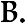 B.1 PelaksanaanPekerjaanPengendalianWaktuB.3  Penyelesaian KontrakAddendumKeadaanKaharB.6 Penghentian dan Pemutusan KontrakC.	HAK DAN KEWAJIBAN PENYEDIAD.	HAK DAN KEWAJIBAN PPKE.	TENAGA KERJA KONSTRUKSI DAN/ATAU  PERALATAN  PENYEDIAF.	PEMBAYARAN KEPADA PENYEDIAG.	PENGAWASAN MUTUH.	PENYELESAIAN PERSELISIHANA.4	CONTOH SYARAT – SYARAT KHUSUS KONTRAK (SSKK) PAKET PEKERJAAN KONSTRUKSIKOP SKPDSYARAT – SYARAT KHUSUS KONTRAK (SSKK)Paket Pekerjaan: ………………………. [nama peket pekerjaan]B.1	CONTOH SURAT PERJANJIAN UNTUK MELAKSANAKAN PAKET PEKERJAAN PENGADAAN BARANGKOP SKPDSURAT PERJANJIANuntuk melaksanakanPaket Pekerjaan Pengadaan Barang__________Nomor: __________SURAT PERJANJIAN ini berikut semua lampirannya (selanjutnya disebut “Kontrak”) dibuat dan ditandatangani di __________ pada hari __________ tanggal __ bulan __________ tahun ____________ [tanggal, bulan dan tahun diisi dengan huruf]  antara:__________ [nama PA/KPA/PPK], selaku Pejabat Penandatangan Kontrak, yang bertindak untuk dan atas nama __________ [nama satuan kerja PA/KPA/PPK], yang berkedudukan di __________ [alamat PA/KPA/PPK], berdasarkan Surat Keputusan _______________ [pejabat yang menandatangani SK penetapan sebagai PA/KPA/PPK] No _________________ [No. SK penetapan sebagai PA/KPA/PPK], selanjutnya disebut “Pejabat Penandatangan Kontrak” dan __________ [nama wakil Penyedia], __________ [jabatan wakil Penyedia], yang bertindak untuk dan atas nama __________ [nama Badan Usaha Penyedia], yang berkedudukan di __________ [alamat Penyedia], berdasarkan Akta Pendirian/Anggaran Dasar No. ___ [No. Akta Pendirian/Anggaran Dasar] tanggal ____________ [tanggal penerbitan Akta Pendirian/Anggaran Dasar],  selanjutnya disebut ”Penyedia”.Para Pihak menerangkan terlebih dahulu bahwa:Telah diadakan proses pemilihan penyedia yang telah sesuai dengan Dokumen Pemilihan.	Pejabat Penandatangan Kontrak telah menunjuk Penyedia melalui Surat Penunjukan Penyedia Barang/Jasa (SPPBJ) Nomor ________,tanggal ________bulan______tahun______, untuk melaksanakan Pekerjaan sebagaimana diterangkan dalam Syarat-Syarat Umum Kontrak, selanjutnya disebut “Pengadaan Barang”.Penyedia telah menyatakan kepada Pejabat Penandatangan Kontrak, memenuhi persyaratan kualifikasi, memiliki keahlian profesional, personel, dan sumber daya teknis, serta telah menyetujui untuk menyediakan Barang sesuai dengan persyaratan dan ketentuan dalam Kontrak ini. Pejabat Penandatangan Kontrak dan Penyedia menyatakan memiliki kewenangan untuk menandatangani Kontrak ini, dan mengikat pihak yang diwakili.Pejabat Penandatangan Kontrak dan Penyedia mengakui dan menyatakan bahwa sehubungan dengan penandatanganan Kontrak ini masing-masing pihak:1) 	telah dan senantiasa diberikan kesempatan untuk didampingi oleh advokat;2) 	menandatangani Kontrak ini setelah meneliti secara patut;3) 	telah membaca dan memahami secara penuh ketentuan Kontrak ini;4) 	telah mendapatkan kesempatan yang memadai untuk memeriksa dan mengkonfirmasikan semua ketentuan dalam Kontrak ini beserta semua fakta dan kondisi yang terkaitMaka oleh karena itu, Pejabat Penandatangan Kontrak dan Penyedia dengan ini bersepakat dan menyetujui hal-hal sebagai berikut:Pasal 1Istilah dan UngkapanPeristilahan dan ungkapan dalam Kontrak ini memiliki arti dan makna yang sama seperti yang tercantum dalam lampiran Kontrak ini.Pasal 2Ruang Lingkup PekerjaanRuang lingkup pekerjaan Pengadaan Barang terdiri atas:_____________________dst[diisi ruang lingkup pekerjaan Pengadaan Barang yang akan dilaksanakan]Pasal 3Jenis dan Nilai KontrakPengadaan Barang ini menggunakan Jenis Kontrak _____________________[diisi dengan jenis kontrak lumsum/harga satuan/gabungan lumsum dan harga satuan].Nilai Kontrak termasuk Pajak Pertambahan Nilai (PPN) adalah sebesar Rp_____________ (_______________ rupiah);Pasal 4Dokumen KontrakDokumen-dokumen berikut merupakan kesatuan dan bagian yang tidak terpisahkan dari Kontrak ini: Adendum/perubahan Kontrak (apabila ada);Kontrak;syarat-syarat khusus Kontrak; syarat-syarat umum Kontrak;Dokumen Penawaran; spesifikasi teknis;gambar-gambar (apabila ada);daftar kuantitas dan harga (apabila ada); dandokumen lainnya seperti: jaminan-jaminan, SPPBJ, BAHP.Dokumen Kontrak dibuat untuk saling menjelaskan satu sama lain, dan jika terjadi pertentangan antara ketentuan dalam suatu dokumen dengan ketentuan dalam dokumen yang lain maka yang berlaku adalah ketentuan dalam dokumen yang lebih tinggi berdasarkan urutan hierarki pada ayat (1) di atas.Pasal 5Hak dan KewajibanHak dan kewajiban timbal-balik Pejabat Penandatangan Kontrak dan Penyedia dinyatakan dalam Syarat-Syarat Umum Kontrak (SSUK) dan Syarat-Syarat Khusus Kontrak (SSKK).Pasal 6Masa Berlaku KontrakMasa berlaku Kontrak ini terhitung sejak tanggal penandatanganan Kontrak sampai dengan selesainya pekerjaan dan terpenuhinya seluruh hak dan kewajiban Para Pihak sebagaimana diatur dalam SSUK dan SSKK.DENGAN DEMIKIAN, Pejabat Penandatangan Kontrak dan Penyedia telah bersepakat untuk menandatangani Kontrak ini pada tanggal tersebut di atas dan melaksanakan Kontrak sesuai dengan ketentuan peraturan perundang-undangan di Republik Indonesia dan dibuat dalam 2 (dua) rangkap, masing-masing dibubuhi dengan meterai, mempunyai kekuatan hukum yang sama dan mengikat bagi para pihak, rangkap yang lain dapat diperbanyak sesuai kebutuhan tanpa dibubuhi meterai.Catatan: Kontrak dengan meterai Rp6000 pada bagian tanda tangan Pejabat Penandatangan Kontrak diserahkan untuk Penyedia; dan Kontrak dengan meterai Rp6000 pada bagian tanda tangan Penyedia diserahkan untuk Pejabat Penandatangan Kontrak.B.2	CONTOH SURAT PERINTAH PENGIRIMAN (SPP) UNTUK MELAKSANAKAN PAKET PEKERJAAN PENGADAAN BARANGKOP SKPDSURAT PERINTAH  PENGIRIMAN (SPP)Nomor : __________Paket Pekerjaan : __________Yang bertanda tangan di bawah ini :__________[nama Pejabat Penandatangan Kontrak]__________[jabatan Pejabat Penandatangan Kontrak]__________[alamat satuan kerja Pejabat Penandatangan Kontrak]selanjutnya disebut sebagai Pejabat Penandatangan Kontrak;berdasarkan Surat Perjanjian __________ nomor __________ tanggal __________, bersama ini memerintahkan:__________[nama Penyedia]__________[alamat Penyedia]yang dalam hal ini diwakili oleh : __________selanjutnya disebut sebagai Penyedia;untuk mengirimkan barang dengan memperhatikan ketentuan-ketentuan sebagai berikut :Rincian Barang:Tanggal barang diterima : __________; Syarat-syarat pekerjaan : sesuai dengan persyaratan dan ketentuan Kontrak;Waktu penyelesaian : selama ___ (__________) hari kalender/bulan/tahun dan pekerjaan harus sudah selesai pada tanggal __________Alamat pengiriman barang : __________________________________Sanksi: Terhadap keterlambatan penyelesaian pekerjaan, Kontrak Pengadaan Barang dan pembayaran kepada penyedia dapat dihentikan sesuai ketentuan dalam Syarat-Syarat Khusus Kontrak._____[tempat], __[tanggal] ____[bulan] __[tahun]Untuk dan atas nama __________Pejabat Penandatangan Kontrak[tanda tangan][nama lengkap][jabatan]NIP: __________Menerima dan menyetujui:Untuk dan atas nama __________[nama Penyedia][tanda tangan][nama lengkap wakil sah badan usaha][jabatan]B.3	CONTOH SYARAT-SYARAT UMUM KONTRAK UNTUK MELAKSANAKAN PAKET PEKERJAAN PENGADAAN BARANGKOP SKPDSYARAT-SYARAT UMUM KONTRAK (SSUK)Paket Pekerjaan: ………………………. [nama peket pekerjaan]B.4	CONTOH SYARAT-SYARAT KHUSUS KONTRAK (SSKK) PAKET PEKERJAAN PENGADAAN BARANGKOP SKPDSYARAT-SYARAT KHUSUS KONTRAK (SSKK)Paket Pekerjaan: ………………………. [nama peket pekerjaan]C.1	CONTOH SURAT PERJANJIAN UNTUK MELAKSANAKAN PAKET PEKERJAAN JASA LAINNYAKOP SKPDSURAT PERJANJIANuntuk melaksanakanPaket Pekerjaan Pengadaan Jasa Lainnya __________Nomor: __________SURAT PERJANJIAN ini berikut semua lampirannya (selanjutnya disebut “Kontrak”) dibuat dan ditandatangani di __________ pada hari __________ tanggal __ bulan __________ tahun ____________ [tanggal, bulan dan tahun diisi dengan huruf]  antara:__________ [nama PA/KPA/PPK], selaku Pejabat Penandatangan Kontrak, yang bertindak untuk dan atas nama __________ [nama satuan kerja PA/KPA/PPK], yang berkedudukan di __________ [alamat PA/KPA/PPK], berdasarkan Surat Keputusan _______________ [pejabat yang menandatangani SK penetapan sebagai PA/KPA/PPK] No _________________ [No. SK penetapan sebagai PA/KPA/PPK], selanjutnya disebut “Pejabat Penandatangan Kontrak” dan __________ [nama wakil Penyedia], __________ [jabatan wakil Penyedia], yang bertindak untuk dan atas nama __________ [nama Badan Usaha], yang berkedudukan di __________ [alamat Penyedia], berdasarkan Akta Pendirian/Anggaran Dasar No. ___ [No. Akta Pendirian/Anggaran Dasar] tanggal ____________ [tanggal penerbitan Akta Pendirian/Anggaran Dasar],  selanjutnya disebut ”Penyedia”.Para Pihak menerangkan terlebih dahulu bahwa:Telah diadakan proses pemilihan penyedia yang telah sesuai dengan Dokumen Pemilihan.	Pejabat Penandatangan Kontrak telah menunjuk Penyedia melalui Surat Penunjukan Penyedia Barang/Jasa (SPPBJ) Nomor ________, tanggal ________bulan______tahun______, untuk melaksanakan Pekerjaan sebagaimana diterangkan dalam Syarat-Syarat Umum Kontrak, selanjutnya disebut “Pengadaan Jasa Lainnya”.Penyedia telah menyatakan kepada Pejabat Penandatangan Kontrak, memenuhi persyaratan kualifikasi, memiliki keahlian profesional, personel, dan sumber daya teknis, serta telah menyetujui untuk menyediakan Jasa Lainnya sesuai dengan persyaratan dan ketentuan dalam Kontrak ini. Pejabat Penandatangan Kontrak dan Penyedia menyatakan memiliki kewenangan untuk menandatangani Kontrak ini, dan mengikat pihak yang diwakili.Pejabat Penandatangan Kontrak dan Penyedia mengakui dan menyatakan bahwa sehubungan dengan penandatanganan Kontrak ini masing-masing pihak:1) 	telah dan senantiasa diberikan kesempatan untuk didampingi oleh advokat;2) 	menandatangani Kontrak ini setelah meneliti secara patut;3) 	telah membaca dan memahami secara penuh ketentuan Kontrak ini;4) 	telah mendapatkan kesempatan yang memadai untuk memeriksa dan mengkonfirmasikan semua ketentuan dalam Kontrak ini beserta semua fakta dan kondisi yang terkait.Maka oleh karena itu, Pejabat Penandatangan Kontrak dan Penyedia dengan ini bersepakat dan menyetujui hal-hal sebagai berikut:Pasal 1Istilah dan UngkapanPeristilahan dan ungkapan dalam Kontrak ini memiliki arti dan makna yang sama seperti yang tercantum dalam lampiran Kontrak ini.Pasal 2Ruang Lingkup PekerjaanRuang lingkup pekerjaan Pengadaan Jasa Lainnya terdiri atas:_____________________dst[diisi ruang lingkup pekerjaan Pengadaan Jasa Lainnya yang akan dilaksanakan]Pasal 3Jenis dan Nilai KontrakPengadaan Jasa Lainnya ini menggunakan Jenis Kontrak _____________________[diisi dengan jenis kontrak lumsum/harga satuan/gabungan lumsum dan harga satuan].Nilai Kontrak termasuk Pajak Pertambahan Nilai (PPN) adalah sebesar Rp_____________ (_______________ rupiah);Pasal 4Dokumen KontrakDokumen-dokumen berikut merupakan kesatuan dan bagian yang tidak terpisahkan dari Kontrak ini: adendum/perubahan Surat Perjanjian (apabila ada);Kontrak;syarat-syarat khusus Kontrak; syarat-syarat umum Kontrak;Dokumen Penawaran; spesifikasi teknis;gambar-gambar (apabila ada);daftar kuantitas dan harga (apabila ada); dandokumen lainnya seperti: jaminan-jaminan, SPPBJ, BAHP.Dokumen Kontrak dibuat untuk saling menjelaskan satu sama lain, dan jika terjadi pertentangan antara ketentuan dalam suatu dokumen dengan ketentuan dalam dokumen yang lain maka yang berlaku adalah ketentuan dalam dokumen yang lebih tinggi berdasarkan urutan hierarki pada ayat (1) di atas.Pasal 5Hak dan KewajibanHak dan kewajiban timbal-balik Pejabat Penandatangan Kontrak dan Penyedia dinyatakan dalam Syarat-Syarat Umum Kontrak (SSUK) dan Syarat-Syarat Khusus Kontrak (SSKK).Pasal 6Masa Berlaku KontrakMasa berlaku Kontrak ini terhitung sejak tanggal penandatanganan Kontrak sampai dengan selesainya pekerjaan dan terpenuhinya seluruh hak dan kewajiban Para Pihak sebagaimana diatur dalam SSUK dan SSKK.Dengan demikian, Pejabat Penandatangan Kontrak dan Penyedia telah bersepakat untuk menandatangani Kontrak ini pada tanggal tersebut di atas dan melaksanakan Kontrak sesuai dengan ketentuan peraturan perundang-undangan di Republik Indonesia dan dibuat dalam 2 (dua) rangkap, masing-masing dibubuhi dengan meterai, mempunyai kekuatan hukum yang sama dan mengikat bagi para pihak, rangkap yang lain dapat diperbanyak sesuai kebutuhan tanpa dibubuhi meterai.Catatan:Kontrak dengan meterai Rp6000 pada bagian tanda tangan Pejabat Penandatangan Kontrak diserahkan untuk Penyedia; dan Kontrak dengan meterai Rp6000 pada bagian tanda tangan Penyedia diserahkan untuk Pejabat Penandatangan Kontrak.C.2	CONTOH SURAT PERINTAH MULAI KERJA (SPMK) PAKET PEKERJAAN                JASA LAINNYAKOP SKPDSURAT PERINTAH MULAI KERJA (SPMK)Nomor : __________Paket Pekerjaan : __________Yang bertanda tangan di bawah ini :__________[nama Pejabat Penandatangan Kontrak]__________[jabatan Pejabat Penandatangan Kontrak]__________[alamat satuan kerja Pejabat Penandatangan Kontrak]selanjutnya disebut sebagai Pejabat Penandatangan Kontrak;berdasarkan Surat Perjanjian __________ nomor __________ tanggal __________, bersama ini memerintahkan:__________[nama Penyedia Jasa Lainnya]__________[alamat Penyedia Jasa Lainnya]yang dalam hal ini diwakili oleh : __________selanjutnya disebut sebagai Penyedia;untuk segera memulai pelaksanaan pekerjaan dengan memperhatikan ketentuan-ketentuan sebagai berikut :Nama Paket Pengadaan: _____________;Tanggal mulai kerja : __________; Syarat-syarat pekerjaan : sesuai dengan persyaratan dan ketentuan Kontrak;Waktu penyelesaian : selama ___ (__________) hari kalender/bulan/tahun dan pekerjaan harus sudah selesai pada tanggal __________Hasil Pekerjaan : __________________________________Sanksi: terhadap keterlambatan penyerahan hasil kerja, Kontrak Pengadaan Jasa Lainnya dan pembayaran kepada Penyedia dapat dihentikan sesuai dalam ketentuan Syarat-Syarat Umum Kontrak.__________, __ __________ 20__Untuk dan atas nama __________Pejabat Penandatangan Kontrak[tanda tangan][nama lengkap][jabatan]NIP: __________Menerima dan menyetujui:Untuk dan atas nama __________[nama Penyedia][tanda tangan][nama lengkap wakil sah badan usaha][jabatan]C.3	CONTOH SYARAT-SYARAT UMUM KONTRAK (SSUK) PAKET PEKERJAAN JASA LAINNYAKOP SKPDSYARAT-SYARAT UMUM KONTRAK (SSUK)Paket Pekerjaan: ………………………. [nama peket pekerjaan]C.4	CONTOH SYARAT – SYARAT KHUSUS KONTRAK (SSKK) PAKET PEKERJAAN JASA LAINNYAKOP SKPDSYARAT – SYARAT KHUSUS KONTRAK (SSKK)Paket Pekerjaan: ………………………. [nama peket pekerjaan]D.1	CONTOH SURAT PERJANJIAN UNTUK MELAKSANAKAN PAKET PEKERJAAN JASA KONSULTANSIKOP SKPDSURAT PERJANJIANuntuk melaksanakanPaket Pekerjaan Pengadaan Jasa Konsultansi__________Nomor: __________SURAT PERJANJIAN ini berikut semua lampirannya (selanjutnya disebut “Kontrak”) dibuat dan ditandatangani di __________ pada hari __________ tanggal __ bulan __________ tahun ____________ [tanggal, bulan dan tahun diisi dengan huruf]  antara:1. __________ [nama PA/KPA/PPK], selaku Pejabat Penandatangan Kontrak, yang bertindak untuk dan atas nama __________ [nama satuan kerja PA/KPA/PPK], yang berkedudukan di __________ [alamat PA/KPA/PPK], berdasarkan Surat Keputusan _______________ [pejabat yang menandatangani SK penetapan sebagai PA/KPA/PPK] No _________________ [No. SK penetapan sebagai PA/KPA/PPK], selanjutnya disebut “Pejabat Penandatangan Kontrak” dan 2.	__________ [nama wakil Penyedia], __________ [jabatan wakil Penyedia], yang bertindak untuk dan atas nama __________ [nama Badan Usaha], yang berkedudukan di __________ [alamat Penyedia], berdasarkan Akta Pendirian/Anggaran Dasar No. ___ [No. Akta Pendirian/Anggaran Dasar] tanggal ____________ [tanggal penerbitan Akta Pendirian/Anggaran Dasar],  selanjutnya disebut ”Penyedia”.Para Pihak menerangkan terlebih dahulu bahwa:(a)	Telah diadakan proses pemilihan penyedia yang telah sesuai dengan Dokumen Pemilihan.(b)	Pejabat Penandatangan Kontrak telah menunjuk Penyedia melalui Surat Penunjukan Penyedia Barang/Jasa (SPPBJ) Nomor ________, tanggal ________bulan______tahun______, untuk melaksanakan Pekerjaan sebagaimana diterangkan dalam Syarat-Syarat Umum Kontrak, selanjutnya disebut “Pengadaan Jasa Konsultansi”.(c)	Penyedia telah menyatakan kepada Pejabat Penandatangan Kontrak, memenuhi persyaratan kualifikasi, memiliki keahlian profesional, personel, dan sumber daya teknis, serta telah menyetujui untuk menyediakan Jasa Konsultansi sesuai dengan persyaratan dan ketentuan dalam Kontrak ini. (d)	Pejabat Penandatangan Kontrak dan Penyedia menyatakan memiliki kewenangan untuk menandatangani Kontrak ini, dan mengikat pihak yang diwakili.(e)	Pejabat Penandatangan Kontrak dan Penyedia mengakui dan menyatakan bahwa sehubungan dengan penandatanganan Kontrak ini masing-masing pihak:telah dan senantiasa diberikan kesempatan untuk didampingi oleh advokat;menandatangani Kontrak ini setelah meneliti secara patut;telah membaca dan memahami secara penuh ketentuan Kontrak ini;telah mendapatkan kesempatan yang memadai untuk memeriksa dan mengkonfirmasikan semua ketentuan dalam Kontrak ini beserta semua fakta dan kondisi yang terkait.MAKA OLEH KARENA ITU, Pejabat Penandatangan Kontrak dan Penyedia dengan ini bersepakat dan menyetujui hal-hal sebagai berikut:Pasal 1Istilah dan UngkapanPeristilahan dan ungkapan dalam Kontrak ini memiliki arti dan makna yang sama seperti yang tercantum dalam lampiran Kontrak ini.Pasal 2Ruang Lingkup PekerjaanRuang lingkup pekerjaan Pengadaan Jasa Konsultansi ini terdiri atas:1. _______2. _______3. _______dst[diisi ruang lingkup pekerjaan Pengadaan Jasa Konsultansi yang akan dilaksanakan].Pasal 3Jenis dan Nilai Kontrak(1)	Pengadaan Jasa Konsultansi ini menggunakan Jenis Kontrak _____________________[diisi dengan jenis kontrak lumsum/berdasarkan waktu penugasan].(2) Nilai Kontrak termasuk Pajak Pertambahan Nilai (PPN) adalah sebesar Rp_____________ (_______________ rupiah);Pasal 4Dokumen Kontrak(1)	Dokumen-dokumen berikut merupakan kesatuan dan bagian yang tidak terpisahkan dari Kontrak ini: Adendum/perubahan Kontrak (apabila ada);Kontrak;syarat-syarat khusus Kontrak; syarat-syarat umum Kontrak;Dokumen Penawaran; KAK;gambar-gambar (apabila ada);Rekapitulasi Penawaran Biaya (rincian harga penawaran) apabila ada; dandokumen lainnya seperti: jaminan-jaminan, SPPBJ, BAHP.Dokumen Kontrak dibuat untuk saling menjelaskan satu sama lain, dan jika terjadi pertentangan antara ketentuan dalam suatu dokumen dengan ketentuan dalam dokumen yang lain maka yang berlaku adalah ketentuan dalam dokumen yang lebih tinggi berdasarkan urutan hierarki pada ayat (1) di atas;Pasal 5Hak dan KewajibanHak dan kewajiban timbal-balik Pejabat Penandatangan Kontrak dan Penyedia dinyatakan dalam Syarat-Syarat Umum Kontrak (SSUK) dan Syarat-Syarat Khusus Kontrak (SSKK).Pasal 6Masa Berlaku KontrakMasa berlaku Kontrak ini terhitung sejak tanggal penandatanganan Kontrak sampai dengan selesainya pekerjaan dan terpenuhinya seluruh hak dan kewajiban Para Pihak sebagaimana diatur dalam SSUK dan SSKK.Dengan demikian, Pejabat Penandatangan Kontrak dan Penyedia telah bersepakat untuk menandatangani Kontrak ini pada tanggal tersebut di atas dan melaksanakan Kontrak sesuai dengan ketentuan peraturan perundang-undangan di Republik Indonesia dan dibuat dalam 2 (dua) rangkap, masing-masing dibubuhi dengan meterai, mempunyai kekuatan hukum yang sama dan mengikat bagi Para Pihak, rangkap yang lain dapat diperbanyak sesuai kebutuhan tanpa dibubuhi meterai.Catatan:Kontrak dengan meterai Rp6000 pada bagian tanda tangan Pejabat Penandatangan Kontrak diserahkan untuk Penyedia; dan Kontrak dengan meterai Rp6000 pada bagian tanda tangan Penyedia diserahkan untuk Pejabat Penandatangan Kontrak.D.2	CONTOH SURAT PERINTAH MULAI KERJA (SPMK) UNTUK MELAKSANAKAN PAKET PEKERJAAN JASA KONSULTANSIKOP SKPDSURAT PERINTAH MULAI KERJA (SPMK)Nomor: __________Paket Pekerjaan: __________	Yang bertanda tangan di bawah ini:__________[nama Pejabat Penandatangan Kontrak]__________[jabatan Pejabat Penandatangan Kontrak]__________[alamat kegiatan/satuan kerja Pejabat Penandatangan Kontrak]selanjutnya disebut sebagai Pejabat Penandatangan Kontrak;berdasarkan Surat Perjanjian __________ nomor __________ tanggal __________, bersama ini memerintahkan:__________[nama penyedia]__________[alamat penyedia]yang dalam hal ini diwakili oleh: __________selanjutnya disebut sebagai Penyedia Jasa Konsultansi;untuk segera memulai pelaksanaan pekerjaan dengan memperhatikan ketentuan-ketentuan sebagai berikut:Macam pekerjaan: __________;Tanggal mulai kerja: __________; Syarat-syarat pekerjaan: sesuai dengan persyaratan dan ketentuan Kontrak;Waktu penyelesaian: selama ___ (__________) hari kalender/bulan/tahun [pilih salah satu] dan pekerjaan harus sudah selesai pada tanggal __________Hasil Pekerjaan: __________Sanksi: Terhadap keterlambatan penyerahan hasil kerja dan laporan akhir, Kontrak Pengadaan Jasa Konsultansi dan pembayaran kepada penyedia dapat dihentikan sesuai dengan ketentuan dalam Syarat-Syarat Umum Kontrak.__________, __ __________ , ____Untuk dan atas nama __________Pejabat Penandatangan Kontrak[tanda tangan][nama lengkap][jabatan]NIP: __________Menerima dan menyetujui:Untuk dan atas nama __________[nama penyedia][tanda tangan][nama lengkap wakil sah badan usaha][jabatan]D.3	CONTOH SYARAT – SYARAT UMUM KONTRAK  UNTUK MELAKSANAKAN PAKET PEKERJAAN JASA KONSULTANSIKOP SKPDKETENTUAN UMUMD.1	CONTOH SYARAT-SYARAT KHUSUS KONTRAK (SSKK) UNTUK MELAKSANAKAN PAKET PEKERJAAN JASA KONSULTANSIKOP SKPDWALIKOTA MADIUN,Drs. H. MAIDI, SH, MM, M.Pd.Nama:………….. [nama PPK]NIP:………….. [NIP PPK]Jabatan:PPK...........[sesuai SK Pengangkatan]Berkedudukan di:………….. [alamat PPK]Nama:………….. [nama wakil Penyedia]Jabatan:………….. [sesuai akta notaris]Berkedudukan di:………….. [alamat Penyedia]Akta Notaris Nomor:………….. [sesuai akta notaris]Tanggal:………….. [tanggal penerbitan akta]Notaris:………….. [nama notaris penerbit akta]ParafParafPPKPenyediaParafParafPPKPenyediaParafParafPPKPenyediaUntuk dan atas nama............. [diisi nama badan usaha][tanda tangan dan cap (jika salinan asli ini untuk PPK maka rekatkan meterai Rp.6.000,-)][nama lengkap][jabatan]Untuk dan atas nama PPK.............[diisi sesuai SK Pengangkatan][tandatangan dan cap (jika salinan asli ini untuk Penyedia maka rekatkan meterai Rp.6.000,-)][nama lengkap]NIP. ……………………1.   DefinisiIstilah-istilah yang digunakan dalam Syarat-Syarat Umum Kontrak selanjutnya disebut SSUK harus mempunyai arti atau tafsiran seperti yang dimaksudkan sebagai berikut.Aparat Pengawas Intern Pemerintah yang selanjutnya disingkat APIP adalah aparat yang melakukan pengawasan melalui audit, reviu, pemantauan, evaluasi, dank egiatan pengawasan lain terhadap penyelenggaraan tugas dan fungsi Pemerintah.Bagian pekerjaan yang di subkontrakkan adalah bagian pekerjaan utama atau bagian pekerjaan bukan utama yang ditetapkan sebagaimana tercantum dalam Dokumen Pemilihan yang pelaksanaannya diserahkan kepada Penyedia lain (subpenyedia) dan disetujui terlebih dahulu oleh PPK.1.3     	Daftar Kuantitas dan Harga adalah daftar   kuantitas  yang  telah  diisi harga satuan dan   jumlah biaya keseluruhan yang merupakan bagian dari penawaran.DireksiLapanganadalahtenaga/tim pendukung yang dibentuk/ditetapkan oleh PPK, terdiri dari 1 (satu) orang atau lebih, untuk mengelola administrasi Kontrak dan mengendalikan pelaksanaan pekerjaan.       Harga Kontrak adalah total harga pelaksanaan pekerjaan yang     tercantum dalam Kontrak.Harga Perkiraan Sendiri yang selanjutnya disingkat HPS adalah      perkiraan harga barang/jasa yang ditetapkan oleh PPK.Harga Satuan Pekerjaan yang selanjutnya disingkat HSP adalah harga satu jenis pekerjaan tertentu per satu satuan tertentu.Jadwal Pelaksanaan Pekerjaan adalah kerangka waktu yang sudah terinci berdasarkan Masa Pelaksanaan, setelah dilaksanakan pemeriksaan lapangan bersama dan disepakati dalam rapat persiapan pelaksanaan Kontrak.Keadaan Kahar adalah suatu keadaan yang terjadi di luar kehendak para pihak dalam Kontrak dan tidak dapat diperkirakan sebelumnya, sehingga kewajiban yang ditentukan dalam Kontrak menjadi tidak dapat dipenuhi.Kegagalan Bangunan adalah suatu keadaan keruntuhan bangunan dan/atau tidak berfungsinya bangunan setelah penyerahan akhir hasil Jasa konstruksi.Kerja Sama Operasi yang selanjutnyadisingkat KSO adalah kerja sama usaha antar Penyedia yang masing-masing pihak mempunyai hak kewajiban dan tanggung jawab yang jelas berdasarkan perjanjian tertulis.Kontrak Kerja Konstruksi selanjutnya disebut Kontrak adalah keseluruhan dokumen yang mengatur hubungan hukum antara PPK dengan Penyedia dalam pelaksanaan jasa konsultansi konstruksi atau pekerjaan konstruksi.Kontrak Harga Satuan adalah Kontrak dengan harga satuan yang tetap untuk setiap satuan atau unsur pekerjaan dengan spesifikasi teknis tertentu atas penyelesaian seluruh pekerjaan dalam batas waktu yang telah ditetapkan, volume atau kuantitas pekerjaannya masih bersifat perkiraan pada saat Kontrak ditandatangani, pembayaran berdasarkan hasil pengukuran bersama atas realisasi volume pekerjaan dan nilai akhir Kontrak ditetapkan setelah seluruh pekerjaan diselesaikan.Kuasa Pengguna Anggaran pada pelaksanaan APBN yang selanjutnya disingkat KPA adalah pejabat yang memperoleh kuasa dari PA untuk melaksanakan sebagian kewenangan dan tanggung jawab Penggunaan Anggaran pada Kementerian  Negara/Lembaga yang bersangkutan.Kuasa Pengguna Anggaran pada pelaksanaan APBD yang selanjutnya disingkat KPA adalah pejabat yang diberi kuasa untuk melaksanakan sebagian kewenangan Pengguna Anggaran dalam melaksanakan sebagian tugas dan fungsi Perangkat Daerah.Masa Kontrak adalah jangka waktu berlakunya Kontrak ini terhitung sejak tanggal penandatanganan Kontrak sampai dengan Tanggal Penyerahan Akhir Pekerjaan.Masa Pelaksanaan adalah jangka waktu untuk melaksanakan seluruh pekerjaan terhitung sejak Tanggal Mulai Kerja sampai dengan Tanggal Penyerahan Pertama Pekerjaan.Masa Pemeliharaan adalah jangka waktu untuk melaksanakan kewajiban pemeliharaan oleh Penyedia, terhitung sejak Tanggal Penyerahan Pertama Pekerjaan sampai dengan Tanggal Penyerahan AkhirPekerjaan.Mata Pembayaran Utama adalah mata pembayaran yang pokok dan penting yang nilai bobot kumulatifnya minimal 80% (delapan puluh perseratus) dari seluruh nilai pekerjaan, dihitung mulai dari mata pembayaran yang nilai bobotnya terbesar. Metode Pelaksanaan Pekerjaan adalah metode yang menggambarkan penguasaan penyelesaian pekerjaan yang sistematis dari awal sampai akhir meliputi tahapan/urutan pekerjaan utama dan uraian/cara kerja dari masing-masing jenis kegiatan pekerjaan utama yang dapat dipertanggungjawabkan secara teknis.Panitia Pemeriksa Hasil Pekerjaan yang selanjutnya disingkat PPHP adalah tim yang bertugas memeriksa administrasi hasil pekerjaan Pengadaan Barang/Jasa.Pejabat Pembuat Komitmen yang selanjutnya disingkat PPK adalah pejabat yang diberi kewenangan oleh PA/KPA untuk mengambil keputusan dan/atau melakukan tindakan yang dapat mengakibatkan pengeluaran anggaran belanja negara/anggaran belanja daerah.Pekerjaan Konstruksi adalah keseluruhan atau sebagian kegiatan yang meliputi pembangunan, pengoperasian, pemeliharaan, pembongkaran, dan pembangunan kembali suatu bangunan.Pekerjaan Utama adalah jenis pekerjaan yang secara langsung menunjang terwujudnya dan berfungsinya suatu konstruksi sesuai peruntukannya yang ditetapkan sebagaimana tercantum dalam Dokumen Pemilihan.Pelaku Usaha adalah setiap orang perorangan atau badan usaha, baik yang berbentuk badan hukum maupun bukan badan hukum yang didirikan dan berkedudukan atau melakukan kegiatan dalam wilayah hokum Negara Republik Indonesia, baik sendiri maupun bersama-sama melalui perjanjian menyelenggarakan kegiatan usaha dalam berbagai bidang ekonomi.Pengawas Pekerjaan atau Direksi Teknis adalah tim pendukung yang ditunjuk/ditetapkan oleh PPK yang bertugas untuk mengawasi pelaksanaan pekerjaan.Pengguna Anggaran yang selanjutnya disingkat PA adalah pejabat pemegang kewenangan penggunaan anggaran Kementerian Negara/Lembaga/PerangkatDaerah.Penyedia adalah Pelaku Usaha yang menyediakan barang/jasa berdasarkan Kontrak.Personel Manajerial adalah tenaga ahli atau tenaga teknis yang ditempatkan sesuai penugasan pada organisasi pelaksanaan pekerjaan.Sanksi Daftar Hitam adalah sanksi yang diberikan kepada Peserta pemilihan/Penyedia berupa larangan mengikuti Pengadaan Barang/Jasa diseluruh Kementerian/Lembaga/Perangkat Daerah dalam jangka waktu tertentuSubpenyediaa dalah Penyedia yang mengadakan perjanjian kerja tertulis dengan Penyedia penanggung jawab Kontrak, untuk melaksanakan sebagian pekerjaan (subkontrak).Surat Jaminan yang selanjutnya disebut Jaminan adalah jaminan tertulis yang dikeluarkan oleh Bank Umum/Perusahaan Penjaminan/Perusahaan Asuransi/lembaga keuangan khusus yang menjalankan usaha di bidang pembiayaan, penjaminan, dan asuransi untuk mendorong ekspor Indonesia/Konsorsium Perusahaan Asuransi Umum/Konsorsium Lembaga  Penjaminan/Konsorsium Perusahaan Penjaminan sesuai dengan ketentuan dalam peraturan perundang-undangan.Surat Perintah Mulai Kerja yang selanjutnya disingkat  SPMK adalah surat yang diterbitkan oleh PPK kepada Penyedia untuk memulai melaksanakan pekerjaan.Tanggal Mulai Kerja adalah tanggal yang dinyatakan pada SPMK yang diterbitkan oleh PPK untuk memulai melaksanakan pekerjaan.Tanggal Penyerahan Pertama Pekerjaan adalah tanggal serah terima pertama pekerjaan selesai (Provisional Hand Over/PHO) dinyatakan dalam Berita Acara Serah Terima Pertama Pekerjaan yang diterbitkan oleh PPK.Tanggal Penyerahan Akhir Pekerjaan adalah tanggal serah terima akhir pekerjaan selesai (Final Hand Over/ FHO) dinyatakan dalam Berita Acara Serah Terima Akhir Pekerjaan yang diterbitkan oleh PPK.Tenaga Kerja Konstruksi adalah tenaga kerja yang bekerja di sector konstruksi yang meliputi ahli, teknisi atau analis, dan operator.2.PenerapanSSUK diterapkan secara luas dalam pelaksanaan Pekerjaan Konstruksi ini tetapi tidak dapat bertentangan dengan ketentuan-ketentuan dalam Dokumen Kontrak lain yang lebih tinggi berdasarkan urutan hierarki dalam Surat Perjanjian.3.Bahasa dan HukumBahasa Kontrak harus dalam bahasa Indonesia.Dalam hal Kontrak dilakukan dengan pihak asing harus dibuat  dalam bahasa Indonesia dan bahasa Inggris. Dalam hal terjadi perselisihan dengan pihak asing digunakan Kontrak dalam bahasa Indonesia.Hukum yang digunakan adalah hukum yang berlaku diIndonesia.4.Korespondensi4.1 	Semua korespondensi dapat berbentuk surat, e- mail dan/atau faksimili dengan alamat tujuan para pihak yang tercantum dalam SSKK4.2 Semua pemberitahuan, permohonan, atau persetujuan berdasarkan Kontrak ini harus dibuat secara tertulis dalam Bahasa Indonesia, dan dianggap telah diberitahukan jika telah disampaikan secara langsung kepada Wakil Sah Para Pihak dalam SSKK, atau jika disampaikan melalui surat tercatat dan/atau faksimili ditujukan ke alamat yang tercantum dalam SSKK.5.	Wakil Sah Para PihakSetiap tindakan yang disyaratkan atau diperbolehkan untuk dilakukan, dan setiap dokumen yang disyaratkan atau diperbolehkan untuk dibuat berdasarkan Kontrak ini olehPPK atau Penyedia hanya dapat dilakukan atau dibuat oleh Wakil Sah Para Pihak atau pejabat yang disebutkan dalam SSKK.Kewenangan Wakil Sah Para Pihak diatur dalam Surat Keputusan dari Para Pihak dan harus disampaikan kepada masing-masing pihak.	Direksi Lapangan yang ditunjuk menjadi Wakil Sah PPK memiliki tugas:melaksanakanpendelegasiansesuaidengan pelimpahan dari PPK;mengelola administrasi kontrak ; dan.mengendalikan pelaksanaan pekerjaan.6.	Larangan Korupsi, Kolusi dan Nepotisme (KKN), Penyalahgunaan Wewenang serta PenipuanBerdasarkan etika pengadaan barang/jasa pemerintah, para pihak dilarang untuk:  Menawarkan, menerima atau menjanjikan untuk memberi    atau menerima hadiah atau imbalan berupa apa saja atau melakukan tindakan lainnya untuk mempengaruhi siapapun yang diketahui atau patut dapat diduga berkaitan dengan pengadaan ini;Mendorong terjadinya persaingan tidak sehat;dan/atauMembuat dan/atau menyampaikan secara tidak benar dokumen dan/atau keterangan lain yang disyaratkan untuk penyusunan dan pelaksanaan Kontrak ini.Penyedia menjamin bahwa yang bersangkutan termasuk semua anggota KSO (apabila berbentuk KSO) dan sub penyedianya (jika ada) tidak pernah dan tidak akan melakukan tindakan yang dilarang pada pasal 6.1 diatas.Penyedia yang menurut penilaian PPK terbukti melakukan larangan-larangan di atas dapat dikenakan sanksi-sanksi administrati oleh PPK sebagai berikut:Pemutusan Kontrak;Jaminan Pelaksanaan  dicairkan  dan disetorkan sebagaimana ditetapkan dalam SSKK;Sisa uang muka harus dilunasi oleh Penyedia atau Jaminan Uang Muka dicairkan dan disetorkan sebagaimana ditetapkan dalam SSKK; danPengenaan Sanksi Daftar Hitam.[catatan: pengenaan Sanksi Daftar Hitam ditetapkan oleh PA/KPA atas usulan PPK. PA/KPA menyampaikan dokumen penetapan Sanksi Daftar Hitam kepada:Penyedia yang dikenakan Sanksi Daftar Hitam; danunit kerja yang melaksanakan fungsi layanan pengadaan secara elektronik, untuk ditayangkan dalam Daftar Hitam Nasional]6.4	Pengenaan	sanksi	administratif	di atas dilaporkan oleh PPK kepada PA/KPA.6.5	PPK yang terlibat dalam KKN dan penipuan dikenakan sanksi berdasarkan ketentuan peraturan perundang-undangan.7. Asal Material/BahanPenyedia harus menyampaikan asal material/bahan yang terdiri dari rincian komponen dalam negeri dan komponen impor.Asal material/bahan merupakan tempat material/bahan diperoleh, antara lain tempat material/bahan ditambang,	tumbuh, atau diproduksi.8. PembukuanPenyedia diharapkan untuk melakukan pencatatan keuangan yang akurat dan sistematis sehubungan dengan pelaksanaan pekerjaan ini berdasarkan standar akuntansi yang berlaku.9. PerpajakanPenyedia, Subpenyedia (jika ada), dan Tenaga Kerja Konstruksi yang bersangkutan berkewajiban untuk membayar semua pajak, bea, retribusi, dan pungutan lain yang dibebankan oleh peraturan perpajakan atas pelaksanaan Kontrak ini. Semua pengeluaran perpajakan ini dianggap telah termasuk dalam Harga Kontrak.10.	Pengalihan Seluruh KontrakPengalihan seluruh Kontrak hanya diperbolehkan dalam hal pergantian nama Penyedia, baik sebagai akibat peleburan (merger) maupun akibat lainnya.Jika ketentuan di atas dilanggar maka Kontrak diputuskan sepihak oleh PPK dan Penyedia dikenakan sanksi sebagaimana diatur dalam pasal 41.2.11. PengabaianJika terjadi pengabaian oleh satu pihak terhadap pelanggaran ketentuan tertentu Kontrak oleh pihak yang lain maka pengabaian tersebut tidak menjadi pengabaian yang terus-menerus selama Masa Kontrak atau seketika menjadi pengabaian terhadap pelanggaran ketentuan yang lain. Pengabaian hanya dapat mengikat jika dapat dibuktikan secara tertulis dan ditandatangani oleh Wakil Sah Pihak yang melakukan pengabaian.12. Penyedia MandiriPenyedia berdasarkan Kontrak ini bertanggung jawab penuh terhadap Tenaga Kerja Konstruksi dan subpenyedianya (jika ada) serta pekerjaan yang dilakukan oleh mereka.13. KSOKSO memberi kuasa kepada salah satu anggota yang disebut dalam Surat Perjanjian untuk bertindak atas nama KSO dalam pelaksanaan hak dan kewajiban terhadap PPK berdasarkan Kontrak ini.14.	Pengawasan Pelaksanaan PekerjaanPPK menetapkan Pengawas Pekerjaan (Direksi Teknis) untuk melakukan pengawasan pelaksanaan pekerjaan sesuai Kontrak ini. Pengawas Pekerjaan dapat berasal dari personel PPK atau Penyedia Jasa Pengawasan (Konsultan Pengawas).Dalam melaksanakan kewajibannya, Pengawas Pekerjaan bertindak profesional. Jika tercantum dalam SSKK, Pengawas Pekerjaan yang berasal dari Personel PPK dapat bertindak sebagai Wakil Sah PPK.15. Tugas dan wewenang Pengawas PekerjaanSemua gambar dan rencana kerja yang digunakan dalam pelaksanaan pekerjaan sesuai Kontrak, untuk pekerjaan permanen maupun pekerjaan sementara mendapatkan persetujuan dari Pengawas Pekerjaan.Jika dalam pelaksanaan pekerjaan ini diperlukan terlebih dahulu ada pekerjaan sementara yang tidak tercantum dalam Daftar Kuantitas dan Harga di	dalam Kontrak maka Penyedia berkewajiban untuk menyerahkan spesifikasi dan gambar usulan pekerjaan sementara tersebut untuk mendapatkan pernyataan tidak berkeberatan (noobjection) untuk dilaksanakan dari Pengawas Pekerjaan.Pernyataan tidak berkeberatan atas rencana pekerjaan sementara ini tidak melepaskan Penyedia dari tanggung jawabnya sesuai Kontrak.Pengawas Pekerjaan melaksanakan tugas dan wewenang paling sedikit meliputi:Mengevaluasi dan menyetujui  rencana  mutu pekerjaan konstruksi Penyedia Jasa pelaksana konstruksi;Memberikan ijin dimulainya setiap tahapan pekerjaan;Memeriksa dan menyetujui kemajuan pelaksanaan Pekerjaan Konstruksi sesuai dengan ketentuan dalam Kontrak;Memeriksa dan menilai mutu dan keselamatan konstruksi terhadap hasil akhir pekerjaan;Menghentikan setiap pekerjaan yang tidak memenuhi persyaratan;Bertanggung jawab terhadap hasil pelaksanaan Pekerjaan Konstruksi sesuai tugas dan tanggung jawabnya;Memberikan laporan secara periodic kepada PPK sesuai dengan ketentuan dalam Kontrak.Penyedia berkewajiban untuk melaksanakan perintah Pengawas Pekerjaan yang sesuai dengan kewenangan Pengawas Pekerjaan dalam Kontrak ini. 16. Penemuan-penemuanPenyedia wajib memberitahukan kepada PPK dan kepada pihak yang berwenang semua penemuan benda/barang yang mempunyai nilai sejarah atau penemuan kekayaan di lokasi pekerjaan yang menurut peraturan perundang-undangan dikuasai oleh negara.17.	Akses ke Lokasi KerjaPenyedia berkewajiban untuk menjamin akses PPK, Wakil Sah PPK, Pengawas Pekerjaan dan/atau pihak yang mendapat izin dari PPK ke lokasi kerja dan lokasi lainnya dimana pekerjaan ini sedang atau akan dilaksanakan.Penyedia harus dianggap telah menerima kelayakan dan ketersediaan jalur akses menuju lapangan. Penyedia harus berupaya menjaga setiap jalan atau jembatan dari kerusakan akibat penggunaan/lalu lintas Penyedia atau akibat personel Penyedia. Kecuali ditentukan lain maka:Penyedia harus bertanggung jawab atas pemeliharaan yang mungkin diperlukan akibat penggunaan jalur akses;Penyedia harus menyediakan rambu atau petunjuk sepanjang jalur akses, dan mendapatkan perizinan yang mungkin disyaratkan oleh otoritas terkait untuk penggunaan jalur, rambu, dan petunjuk;Biaya karena ketidak layakan atau tidak tersedianya jalur akses untuk digunakan                       oleh Penyedia, harus ditanggung 		           penyedia dan PPK tidak bertanggung jawab atas klaim yang mungkin timbul akibat penggunaan jalur akses.17.3 	PPK tidak bertanggung jawab atas klaim yang mungkin timbul selain penggunaan jalur akses tersebut.18. Masa Pelaksanaan KontrakKontrak ini berlaku efektif sejak penandatanganan Surat Perjanjian oleh Para Pihak sampai dengan Tanggal Penyerahan Akhir Pekerjaan dan hak dan kewajiban Para Pihak yang terdapat dalam Kontraksudah terpenuhi.19.	Penyerahan Lokasi KerjaSebelum penyerahan lokasi kerja, dilakukan peninjauan lapangan bersama oleh parapihak.PPK berkewajiban untuk menyerahkan lokasi kerja sesuai dengan kebutuhan Penyedia yang tercantum dalam rencana kerja yang telah disepakati oleh para pihak dalam Rapat Persiapan Penandatanganan Kontrak, untuk melaksanakan pekerjaan tanpa ada hambatan kepada Penyedia sebelum SPMK diterbitkan.Hasil peninjauan dan penyerahan dituangkan dalam Berita Acara Penyerahan Lokasi Kerja.Jika dalam peninjauan lapangan bersama ditemukan hal-hal yang dapat mengakibatkan perubahan isi Kontrak maka perubahan tersebut harus dituangkan dalam adendumKontrak.Jika PPK tidak dapat menyerahkan lokasikerja sesuai kebutuhan Penyedia yang tercantum dalam rencana kerja (sesuai pasal 19.2) untuk melaksanakan pekerjaan dan terbukti merupakan suatu hambatan, maka kondisi ini ditetapkan sebagai Peristiwa Kompensasi.20. Surat Perintah Mulai Kerja (SPMK)PPK menerbitkan SPMK paling lambat 14 (empat belas) hari kerja sejak tanggal penandatanganan Kontrak atau 14 (empat belas) hari kerja sejak penyerahan lokasi kerja pertamakali.Dalam SPMK dicantumkan seluruh lingkup pekerjaan dan Tanggal Mulai Kerja.21. Rencana Mutu Pekerjaan Konstruksi (RMPK)Penyedia berkewajiban untuk mempresentasikan dan menyerahkan RMPK sebagai penjaminan dan pengendalian mutu pelaksanaan pekerjaan pada rapat persiapan pelaksanaan Kontrak, kemudian dibahas dan disetujui oleh PPK.RMPK disusun paling sedikitberisi:Rencana Pelaksanaan Pekerjaan (Method Statement);Rencana	Pemeriksaan	dan	Pengujian/Inspection and Test Plan (ITP)Pengendalian Sub penyedia dan PemasokPenyedia wajib menerapkan dan mengendalikan pelaksanaan  RMPK secara konsisten untuk mencapai  mutu yang dipersyaratkan pada pelaksanaan pekerjaan ini.RMPK dapat direvisi sesuai dengan kondisi pekerjaan.Penyedia berkewajiban untuk memutakhirkan RMPK jika terjadi Adendum Kontrak dan/atau Peristiwa Kompensasi.Pemutakhiran RMPK harus menunjukkan perkembangan kemajuan setiap pekerjaan dan dampaknya terhadap penjadwalan sisa pekerjaan, termasuk perubahan terhadap urutan pekerjaan. Pemutakhiran RMPK harus mendapatkan persetujuan PPK.Persetujuan PPK terhadap RMPK tidak mengubah kewajiban kontraktual Penyedia.22. 	Rencana Keselamatan Konstruksi (RKK)  22.1	Penyedia berkewajiban untuk mempresentasikan dan menyerahkan RKK pada saat rapat persiapan pelaksanaan Kontrak, kemudian pelaksanaan RKK dibahas dan disetujui oleh PPK.22.2 	Para Pihak wajib menerapkan dan mengendalikan pelaksanaan RKK secara konsisten.  22.3   RKK menjadi bagian dari Dokumen Kontrak.  22.4  	Penyedia berkewajiban untuk memutakhirkan RKK sesuai dengan kondisi pekerjaan,jika terjadi perubahan maka dituangkan dalam adendum Kontrak.  22.5 	Pemutakhiran RKK harus mendapat persetujuan PPK.  22.6    Persetujuan PPK  terhadap  pelaksanaan  RKK tidak mengubah kewajiban kontraktual  Penyedia.23. 	Rapat Persiapan Pelaksanaan Kontrak 23.1	Paling lambat 7 (tujuh) hari kalender sejak  	diterbitkannya SPMK dan sebelum pelaksanaan 	pekerjaan, PPK bersama dengan Penyedia, unsur 	perancangan, dan unsur pengawasan, harus sudah menyelenggarakan rapat persiapan pelaksanaan kontrak.2	23.2 	Beberapa hal yang dibahas dan disepakati dalam rapat persiapan pelaksanaan kontrak meliputi: a.	RMPK;	b. 	pelaksaan RKK;	c. 	organisasi kerja;	d. 	tata cara pengaturan pelaksanaan pekerjaan;	e. 	jadwal pelaksanaan pekerjaan, yang diikuti uraian  	  tentang metode kerja yang memperhatikan Keselamatan dan Kesehatan Kerja;	f.  Jadwal pengadaan bahan/material,  mobilisasi peralatan dan Tenaga Kerja Konstruksi;	g. 	penyusunan rencana pengukuran/pemeriksaan bersama; dan	h. 	hal-hal lain yang di anggap perlu.23.3	Hasil rapat persiapan pelaksanaan Kontrak dituangkan dalam Berita Acara Rapat Persiapan Pelaksanaan Kontrak.24. MobilisasiMobilisasi paling lambat harus sudah mulai dilaksanakan dalam waktu 30 (tiga puluh) hari kalender sejak diterbitkan SPMK, atau sesuai kebutuhan dan rencanakerja.Mobilisasi dilakukan sesuai dengan lingkup pekerjaan, yaitu:mendatangkan peralatan-peralatan terkait yang diperlukan dalam pelaksanaan pekerjaan, termasuk instalasialat;mempersiapkan fasilitas seperti kantor, rumah, gedung laboratorium, bengkel, gudang, dan sebagainya;dan/ataumendatangkan Tenaga KerjaKonstruksi.Mobilisasi peralatan dan Tenaga Kerja Konstruksi dapat dilakukan secara bertahap sesuai dengan kebutuhan.25.	Pengukuran/ Pemeriksaan BersamaPada tahap awal pelaksanaan Kontrak,PPK dan Pengawas Pekerjaan bersama-sama dengan Penyedia melakukan pengukuran dan pemeriksaan detail terhadap kondisi lokasi pekerjaan untuk setiap rencana mata pembayaran, Tenaga Kerja Konstruksi, dan PeralatanUtama(MutualCheck0%).Pada tahapan pengukuran/pemeriksaan bersama, PA/KPA telah membentuk Panitia Peneliti PelaksanaanKontrak.Hasil pemeriksaan bersama dituangkan dalam Berita	Acara. Apabila dalam pengukuran/pemeriksaan		bersama mengakibatkan perubahan isi Kontrak, maka harus dituangkan dalam adendumKontrak.Tenaga Kerja Konstruksi dan/atau Peralatan Utama yang sesuai dengan persyaratan Kontrak dapat segeradimobilisasi.Tindak lanjut hasil pemeriksaan bersamaTenaga Kerja Konstruksi dan/atau Peralatan Utama mengikuti ketentuan pasal 65 dan 66. 26. Penggunaan Produksi Dalam NegeriDalam pelaksanaan pekerjaan ini, Penyedia berkewajiban mengutamakan material/bahan produksi dalam negeri dan tenaga kerja Indonesia untuk pekerjaan yang dilaksanakan di Indonesia sesuai dengan yang disampaikan pada saat penawaran.Dalam pelaksanaan Pekerjaan Konstruksi, bahan baku, Tenaga Kerja Konstruksi, dan perangkat lunak yang digunakan mengacu kepada dokumen:Formulir rekapitulasi perhitungan Tingkat Komponen Dalam Negeri (TKDN),untuk Penyedia yang mendapat preferensi harga; dan.Daftar barang yang diimpor, untuk barang yang diimpor.Apabila dalam pelaksanaan  pekerjaan ditemukan ketidaksesuaian dengan dokumen pada pasal 26.2, maka akan dikenakan sanksi sesuai peraturan perundangan yang berlaku.27. Masa PelaksanaanKecuali Kontrak diputuskan lebih awal,Penyedia berkewajiban untuk memulai pelaksanaan pekerjaan pada Tanggal Mulai Kerja, dan melaksanakan pekerjaan sesuai dengan RMPK, serta menyelesaikan pekerjaan paling lambat selama Masa Pelaksanaan yang dinyatakan dalam SSKK.Apabila Penyedia berpendapat tidak dapat menyelesaikan pekerjaan sesuai Masa Pelaksanaan karena di luar pengendaliannya yang dapat dibuktikan demikian, dan Penyedia telah melaporkan kejadian tersebut kepada PPK, dengan disertai bukti-bukti yang dapat disetujui PPK, maka PPK dapat memberlakukan Peristiwa Kompensasi dan melakukan penjadwalan kembali pelaksanaan tugas Penyedia dengan membuat adendumKontrak.Jika pekerjaan tidak selesai sesuai Masa Pelaksanaan bukan akibat Keadaan Kahar atau Peristiwa Kompensasi atau karena kesalahan atau kelalaian Penyedia makaPenyedia dikenakandenda.Apabila diberlakukan serah terima sebagian pekerjaan (secara parsial), Masa Pelaksanaan dibuat berdasarkan bagian pekerjaan tersebut sesuai denganSSKK.Bagian pekerjaan pada pasal 27.4 adalah bagian pekerjaan yang telah ditetapkan dalam Dokumen Pemilihan.28. 	Penundaan Oleh Pengawas PekerjaanPengawas Pekerjaan dapat memerintahkan secara tertulis Penyedia untuk menunda pelaksanaan pekerjaan. Setiap perintah penundaan ini harus segera ditembuskan kepada PPK.29. Rapat PemantauanPengawas Pekerjaan atau Penyedia dapat menyelenggarakan rapat pemantauan, dan meminta satu sama lain untuk menghadiri rapat tersebut. Rapat pemantauan diselenggarakan untuk membahas perkembangan pekerjaan dan perencanaan atas sisa pekerjaan serta untuk menindaklanjuti peringatan dini.Hasil rapat pemantauan akan dituangkan oleh Pengawas Pekerjaan dalam berita acara rapat, dan rekamannya diserahkan kepada PPK dan pihak-pihak yang menghadirirapat.Mengenai hal-hal dalam rapat yang perlu diputuskan, Pengawas Pekerjaan dapat memutuskan baik dalam rapat atau setelah rapat melalui pernyataan tertulis kepada semua pihak yang menghadiri rapat.30. Peringatan Dini30.1	Penyedia berkewajiban untuk memperingatkan sedini mungkin Pengawas Pekerjaan atas peristiwa atau kondisi tertentu yang dapat mempengaruhi mutu pekerjaan, menaikkan Harga Kontrak atau menunda penyelesaian pekerjaan. Pengawas Pekerjaan dapat memerintahkan Penyedia untuk menyampaikan secara tertulis perkiraan dampak peristiwa atau kondisi tersebut diatas terhadap Harga Kontrak dan Masa Pelaksanaan. Pernyataan perkiraan ini harus sesegera mungkin disampaikan oleh Penyedia30.2	Penyedia berkewajiban untuk bekerja sama dengan Pengawas Pekerjaan untuk mencegah atau mengurangi dampak peristiwa atau kondisi     tersebut.31. 	Serah Terima PekerjaanSetelah pekerjaan selesai 100% (seratus perseratus), sesuai dengan ketentuan yang tertuang dalam Kontrak, Penyedia mengajukan permintaan secara tertulis kepada PPK untuk serah terima pertama pekerjaan.PPKmemerintahkanPengawas Pekerjaan untuk melakukan pemeriksaan terhadap hasil pekerjaan.Pemeriksaan dilakukan terhadap kesesuaian hasil pekerjaan terhadap kriteria/spesifikasi yang tercantum dalamKontrak.Hasil pemeriksaan dari Pengawas Pekerjaan disampaikan kepada PPK, apabila dalam pemeriksaan hasil pekerjaan tidak sesuai dengan ketentuan yang tercantum dalam Kontrak dan/atau cacat hasil pekerjaan, PPK memerintahkan Penyedia untuk memperbaiki dan/atau melengkapi kekuranganpekerjaan.Apabila dalam pemeriksaan hasil pekerjaan telah sesuai dengan ketentuan yang tercantum dalam Kontrak maka PPK dan Penyedia menandatangani Berita Acara Serah Terima PertamaPekerjaan.Pembayaran dilakukan sebesar 95% (sembilan puluh lima perseratus) dari Harga Kontrak, sedangkan yang 5% (lima perseratus) merupakan retensi selama masa pemeliharaan, atau pembayaran dilakukan sebesar 100% (seratus perseratus) dari Harga Kontrak dan Penyedia harus menyerahkan Jaminan Pemeliharaan sebesar 5% (limaperseratus) dari Harga Kontrak.Penyedia wajib memelihara hasil pekerjaan selama Masa Pemeliharaan sehingga kondisi tetap seperti pada saat penyerahan pertama pekerjaan.Masa Pemeliharaan paling singkat untuk pekerjaan permanen selama 6 (enam) bulan, sedangkan untuk pekerjaan semi permanen selama 3 (tiga) bulan dan dapat melampaui Tahun Anggaran.Lamanya Masa Pemeliharaan ditetapkan dalam SSKK.Setelah Masa Pemeliharaan berakhir,Penyedia mengajukan permintaan secara tertulis kepada PPK untuk penyerahan akhir pekerjaan.Apabila dalam pemeriksaan hasil pekerjaan, Penyedia telah melaksanakan semua kewajibannya selama Masa Pemeliharaan dengan baik dan telah sesuai dengan ketentuan yang tercantum dalam Kontrak maka PPK dan Penyedia menandatangani Berita Acara Serah Terima Akhir Pekerjaan.PPK wajib melakukan pembayaran sisa Harga Kontrak yang belum dibayar atau mengembalikan Jaminan Pemeliharaan.Apabila Penyedia tidak melaksanakan kewajiban pemeliharaan sebagaimana mestinya, maka Kontrak dapat diputuskan sepihak oleh PPK dan Penyedia dikenakan sanksi sebagaimana diatur dalam pasal41.4.Setelah penandatanganan Berita Acara Serah Terima Akhir Pekerjaan,PPK menyerahkan hasil pekerjaan kepada PA/KPA.PA/KPA meminta PPHP untuk melakukan pemeriksaan administratif terhadap hasil pekerjaan yang diserah terimakan.PPHP melakukan pemeriksaan administratif proses pengadaan barang/jasa sejak perencanaan pengadaan sampai dengan serah terima hasil pekerjaan, meliputi dokumen program/penganggaran, surat penetapan PPK, dokumen perencanaan pengadaan, RUP/SIRUP, dokumen persiapan pengadaan, dokumen pemilihan Penyedia, dokumen Kontrak dan perubahannya serta pengendaliannya, dan dokumen serah terima hasil pekerjaan.Apabila hasil pemeriksaan administrasi ditemukan ketidak sesuaian/kekurangan, PPHP melalui PA/KPA memerintahkan PPK untuk memperbaiki dan/atau melengkapi kekurangan dokumen administratifHasil pemeriksaan administratif dituangkan dalam BeritaAcara.Serah terima pekerjaan dapat dilakukan perbagian pekerjaan (secara parsial) yang ketentuannya ditetapkan dalamSSKK.\Bagian pekerjaan yang dapat dilakukan serah terima pekerjaan sebagian atau secara parsial yaitu:                                                           	a. bagian pekerjaan yang tidak tergantung satu sama lain;danb.	bagian pekerjaan yang fungsinya tidak terkait satu sama lain dalam pencapaian kinerja pekerjaan.Dalam hal dilakukan serah terima pekerjaan secara parsial, maka cara pembayaran, ketentuan denda dan kewajiban pemeliharaan tersebut di atas disesuaikan.Kewajiban pemeliharaan diperhitungkan setelah serah terima pertama pekerjaan untuk bagian pekerjaan (PHO parsial) tersebut dilaksanakan sampai Masa Pemeliharaan bagian pekerjaan tersebut berakhir sebagaimana yang tercantum dalam SSKK.Serah terima pertama pekerjaan untuk bagian pekerjaan (PHO parsial) dituangkan dalam Berita Acara.32.	PengambilalihanPPK akan mengambil alih lokasi dan hasil pekerjaan dalam jangka waktu tertentu setelah dikeluarkan surat keterangan selesai/pengakhiran pekerjaan.33.	Pedoman Pengoperasian dan Perawatan / PemeliharaanPenyedia diwajibkan memberikan petunjuk kepada PPK tentang pedoman pengoperasian dan perawatan/pemeliharaan sesuai dengan SSKK.Apabila Penyedia tidak memberikan pedoman    pengoperasian dan perawatan/pemeliharaan, PPK berhak menahan uang retensi atau Jaminan Pemeliharaan.34. Perubahan KontrakKontrak hanya dapat diubah melalui adendum Kontrak.Perubahan Kontrak dapat dilaksanakan apabila disetujui oleh para pihak, yang diakibatkan beberapa hal berikutmeliputi:perubahanpekerjaan;perubahan HargaKontrak;perubahan jadwal pelaksanaan pekerjaan dan/atau MasaPelaksanaan;perubahan	Kontrak	yang	disebabkan masalahadministrasi. 34.3	Untuk kepentingan perubahan Kontrak, PPK dapat meminta pertimbangan dari Pengawas Pekerjaan dan   Panitia Peneliti 	Pelaksanaan 	Kontrak.35. Perubahan Pekerjaan Dalam hal terdapat perbedaan antara kondisi lapanganpadasaatpelaksanaandengangambar dan/atau spesifikasi teknis yang ditentukan dalam dokumen Kontrak, PPK bersamaPenyedia dapat melakukan perubahan pekerjaan, yang meliputi:menambah atau mengurangi volume yang tercantum dalamKontrak;menambah	dan/atau	mengurangi	jenis kegiatan/pekerjaan;mengubah	spesifikasi	teknis	dan/atau gambar pekerjaan;dan/ataumengubah jadwal pelaksanaanpekerjaan.Dalam hal tidak terjadi perubahan kondisi lapangan seperti yang dimaksud pada pasal 35.1 namun ada perintah perubahan dari PPK, PPK bersama Penyedia  dapat  menyepakati perubahan pekerjaan yangmeliputi:menambah	dan/atau	mengurangi	jenis kegiatan/pekerjaan;mengubah	spesifikasi	teknis	dan/atau gambar pekerjaan;dan/ataumengubah jadwal pelaksanaan pekerjaan.Perintah perubahan pekerjaan dibuat oleh PPK secara tertulis kepada Penyediakemudian dilanjutkan 	dengan negosiasi teknis dan harga dengan tetap 	mengacu pada ketentuan yang tercantum dalam 	Kontrak awal.Hasil negosiasi tersebut dituangkan dalam Berita  Acara sebagai dasar penyusunan adendum Kontrak.Dalam hal perubahan pekerjaan sebagaimana dimaksud pada pasal 35.1 dan 35.2 mengakibatkan penambahan Harga Kontrak, perubahan Kontrak dilaksanakan dengan ketentuan penambahan Harga Kontrak akhir tidak melebihi 10% (sepuluh perseratus) dari harga yang tercantum dalam Kontrak awal dan tersedianya anggaran.36. Perubahan HargaPerubahan Harga Kontrak dapat diakibatkan oleh:perubahanpekerjaan;penyesuaian harga;dan/atauPeristiwaKompensasi.Apabilakuantitasmatapembayaranutamayang akan dilaksanakan berubah akibat perubahan pekerjaan lebih dari 10% (sepuluh perseratus) dari kuantitas awal, maka pembayaran volume selanjutnya dengan menggunakan harga satuan yang disesuaikan dengan negosiasi.Apabila dari hasil evaluasi penawaran terdapat harga satuan timpang, maka harga satuan timpang tersebut hanya berlaku untuk kuantitas pekerjaan yang tercantum dalam Dokumen Pemilihan.Untuk kuantitas pekerjaan tambahan digunakan harga satuan berdasarkan hasil negosiasi.Apabila ada daftar mata pembayaran yang masuk kategori harga satuan timpang, maka dicantumkan dalam Lampiran ASSKK.Apabila diperlukan mata pembayaran baru, makaPenyediajasaharusmenyerahkanrincian harga satuannya kepada PPK. Penentuan harga satuan mata pembayaran baru dilakukan dengannegosiasi.Ketentuan penggunaan rumusan penyesuaian harga adalah sebagaiberikut:Harga  yang tercantum dalam Kontrak dapat berubah akibat adanya penyesuaian harga sesuai dengan peraturan yangberlaku.penyesuaian harga diberlakukan pada Kontrak Tahun Jamak dengan yang masa pelaksanaannya lebih dari 18 (delapan belas)bulan;penyesuaian harga satuan diberlakukan mulai bulan ke-13 (tiga belas) sejak pelaksanaan pekerjaan;penyesuaian harga satuan berlaku bagi seluruh kegiatan/mata pembayaran, kecuali komponen keuntungan, biaya tidak langsung (overheadcost) dan harga satuan timpang sebagaimana tercantum dalam penawaran;penyesuaian harga satuan diberlakukan sesuai dengan jadwal pelaksanaan yang tercantum dalam Kontrak awal/adendum Kontrak;penyesuaian harga satuan bagi komponen pekerjaan yang berasal dari luar negeri, menggunakan indeks penyesuaian harga dari negara asal barangtersebut;jenis pekerjaan baru dengan harga satuan baru sebagai akibat adanya adendum Kontrakdapatdiberikanpenyesuaianharga mulai bulan ke-13 (tiga belas) sejak adendumKontraktersebutditandatangani;indeks yang digunakan dalam pelaksanaan Kontrak terlambat disebabkan oleh kesalahan Penyedia adalah indeksterendah antara jadwal Kontrak danrealisasi pekerjaan;jenis pekerjaan yang lebih cepat pelaksanaannya diberlakukan penyesuaian harga berdasarkan indeks harga pada saat pelaksanaan.Ketentuan lebih lanjut terkait penyesuaian harga diatur dalam SSKK.Ketentuan ganti rugi akibat Peristiwa Kompensasi mengacu pada pasal Peristiwa Kompensasi.37.	Perubahan Jadwal Pelaksanaan Pekerjaan dan/atau Masa PelaksanaanPerubahan jadwal pelaksanaan pekerjaandapat diakibatkan oleh:perubahan pekerjaan;perpanjangan Masa Pelaksanaan; dan/atauPeristiwa Kompensasi.37.2 	Perpanjangan Masa Pelaksanaan dapat  diberikan oleh PPK atas pertimbangan yang layak dan wajar untuk hal-hal sebagai berikut:a. perubahan pekerjaan;b. Peristiwa Kompensasi; dan/atauc. Keadaan Kahar.37.3	Masa Pelaksanaan dapat diperpanjang paling kurang sama dengan waktu terhentinya Kontrak akibat Keadaan Kahar atau waktu yang diperlukan untuk menyelesaikan pekerjaan akibat dari ketentuan pada pasal 37.2 huruf a atau b.37.4 	PPK dapat menyetujui perpanjangan Masa Pelaksanaan atas Kontrak setelah melakukan penelitian terhadap usulan tertulis yang diajukan oleh Penyedia dalam jangka waktu sesuai pertimbangan yang wajar setelah Penyedia meminta perpanjangan. JikaPenyedia lalai untuk memberikan peringatan dini atas keterlambatan atau tidak dapat bekerja sama untuk mencegah keterlambatan sesegera mungkin, maka keterlambatan seperti ini tidak dapat dijadikan alasan untuk memperpanjang Masa Pelaksanaan.37.5	PPK	berdasarkan pertimbangan Pengawas Pekerjaan	dan Panitia Peneliti Pelaksanaan Kontrak harus 	telah menetapkan ada tidaknya perpanjangan 	dan untuk berapa lama.Persetujuan perubahan jadwal pelaksanaan dan/atau perpanjangan Masa Pelaksanaan dituangkan dalam Adendum Kontrak.Jika terjadi Peristiwa Kompensasi sehingga penyelesaian pekerjaan akan melampaui Masa Pelaksanaan maka Penyedia berhak untuk meminta perpanjangan Masa Pelaksanaan berdasarkan data penunjang. PPK berdasarkan pertimbangan Pengawas Pekerjaan memperpanjang Masa Pelaksanaan secara tertulis. Perpanjangan Masa Pelaksanaan harus dilakukan melalui addendum Kontrak.38. Keadaan KaharContoh Keadaan Kahar tidak terbatas pada: bencana alam, bencana non alam, bencana sosial, pemogokan, kebakaran, kondisi cuaca ekstrem, dan gangguan industri lainnya.Tidak termasuk Keadaan Kahar adalah hal-hal merugikan yang disebabkan oleh perbuatan atau kelalaian para pihak.Dalam hal terjadi keadaan kahar, PPK atau Penyedia memberitahukan tentang terjadinya Keadaan Kahar kepada salah satu pihak secara tertulis dalam waktu paling lambat 14 (empat belas) hari kalender sejak menyadari atau seharusnya menyadari atas kejadian atau terjadinya Keadaan Kahar,dengan menyertakan bukti serta hasil identifikasi kewajiban dan kinerja pelaksanaan yang terhambat dan/atau akan terhambat akibat Keadaan Kahar tersebut.Bukti Keadaan Kahar dapat berupa:pernyataan yang diterbitkan oleh pihak/instansi yang berwenang sesuai ketentuan peraturan perundang-undangan; dan/ataufoto/video dokumentasi Keadaan Kahar yang telah diverifikasi kebenarannya.PPK meminta Pengawas Pekerjaan untuk melakukan penelitian terhadap penyampaian pemberitahuan Keadaan Kahar dan bukti sebagaimana dimaksud pada pasal 38.4.Dalam Keadaan Kahar, kegagalan salah satu Pihak untuk memenuhi kewajibannya yang ditentukan dalam Kontrak bukan merupakan cidera janji atau wanprestasi apabila telah dilakukan sesuai pada pasal 38.3. Kewajiban yang dimaksud adalah hanya kewajiban dan kinerja pelaksanaan terhadap pekerjaan/bagian pekerjaan yang terdampak dan/atau akan terdampak akibat dari Keadaan Kahar.Dalam hal terjadi Keadaan Kahar, pelaksanaan Kontrak dapat dihentikan. Penghentian Kontrak karena Keadaan Kahar dapat bersifat:Sementara hingga Keadaan Kahar berakhir; ataupermanen apabila akibat Keadaan Kahar tidak memungkinkan dilanjutkan/ diselesaikannya pekerjaan.Penghentian Kontrak karena Keadaan Kahar dilakukan secara tertulis oleh PPK dengan disertai alasan penghentian pekerjaan.Dalam hal pelaksanaan Kontrak dilanjutkan, para pihak dapat melakukan perubahan Kontrak Masa Pelaksanaan dapat diperpanjang sekurang-kurangnya sama dengan jangka waktu terhentinya Kontrak akibat Keadaan Kahar. Perpanjangan Masa Pelaksanaan dapat melewati Tahun Anggaran.Selama masa Keadaan Kahar, jika PPK memerintahkan secara tertulis kepada Penyedia untuk sedapat mungkin meneruskan pekerjaan, maka Penyedia berhak untuk menerima pembayaran sebagaimana ditentukan dalam Kontrak dan mendapat penggantian biaya yang wajar sesuai dengan kondisi yang telah dikeluarkan untuk bekerja dalam Keadaan Kahar.Penggantianbiaya ini harus diatur dalam suatu addendum Kontrak.Dalam hal pelaksanaan Kontrak dihentikan, para pihak menyelesaikan hak dan kewajiban sesuai Kontrak. Penyedia berhak untuk menerima pembayaran sesuai dengan prestasi atau kemajuan hasil pekerjaan yang telah dicapai setelah dilakukan pengukuran/pemeriksaan bersama atau berdasarkan hasil audit.39. Penghentian KontrakPenghentian Kontrak dapat dilakukan karena terjadi Keadaan Kahar sebagaimana dimaksud pada pasal 38.40. Pemutusan KontrakPemutusan Kontrak dapat dilakukan oleh PPK atau Penyedia.Pemutusan kontrak dilakukan sekurang- kurangnya 14 (empat belas) hari kalender setelah PPK/Penyedia menyampaikan pemberitahuan rencana Pemutusan Kontrak secara tertulis kepada Penyedia/PPK.Dalam hal dilakukan pemutusan Kontrak oleh salah satu pihak maka PPK membayar kepada Penyedia sesuai dengan pencapaian prestasi pekerjaan yang telah diterima oleh PPK dikurangi denda yang harus dibayar Penyedia (apabila ada), serta Penyedia menyerahkan semua hasil pelaksanaan kepada PPK dan selanjutnya menjadi hak milik PPK.41.	Pemutusan Kontrak oleh PPKMengesampingkan Pasal 1266 dan 1267 Kitab Undang-Undang Hukum Perdata, PPK dapat melakukan pemutusan Kontrak apabila:Penyedia terbukti melakukan KKN, kecurangan dan/atau pemalsuan dalam proses pengadaan yang diputuskan oleh Instansi yang berwenang;pengaduan tentang penyimpangan prosedur, dugaan KKN dan/atau pelanggaran persaingan sehat dalam pelaksanaan Pengadaan Barang/Jasa dinyatakan	benar	oleh	Instansi	yang berwenang;Penyedia berada dalam keadaan pailit;Penyedia terbukti dikenakan SanksiDaftar Hitam sebelum penandatanganan Kontrak;Penyedia gagal memperbaiki kinerja setelah mendapat Surat Peringatan Kontrak Kritis berturut-turut sebanyak 3 (tiga) kali;Penyedia tidak mempertahankan berlakunya Jaminan Pelaksanaan;Penyedia lalai/cidera janji dalam melaksanakan kewajibannya dan tidak memperbaiki kelalaiannya dalam jangka waktu yang telah ditetapkan;berdasarkan penelitian PPK, Penyedia tidak akan mampu menyelesaikan keseluruhan pekerjaan walaupun diberikan kesempatan sampai dengan 50 (lima puluh) hari  kalender sejak masa berakhirnya pelaksanaan pekerjaan	untuk menyelesaikan pekerjaan;setelah diberikan kesempatan menyelesaikan pekerjaan sampai dengan 50 (lima puluh) hari kalender sejak masa berakhirnya pelaksanaan pekerjaan, Penyedia tidak dapat menyelesaikan pekerjaan;Penyedia menghentikan pekerjaan selama 28 (dua puluh delapan) hari kalender dan penghentian ini tidak tercantum dalam jadwal pelaksanaan pekerjaan serta tanpa persetujuan pengawas pekerjaan;atauPenyedia mengalihkan seluruh Kontrak bukan dikarenakan pergantian nama Penyedia.Dalam hal pemutusan Kontrak dilakukan pada Masa Pelaksanaan karena kesalahan Penyedia, maka:Jaminan Pelaksanaan dicairkan;sisa uang muka harus dilunasi oleh Penyedia atau Jaminan Uang Muka dicairkan (apabila diberikan);Penyedia membayar denda (apabila ada); danPenyedia dikenakan Sanksi Daftar HitamPencairan jaminan sebagaimana dimaksud pada pasal 41.2 di atas, dicairkan dan disetorkan sesuai ketentuan dalam SSKK.Dalam hal pemutusan Kontrak dilakukan pada MasaPemeliharaankarenakesalahanPenyedia, maka:PPK berhak untuk tidak membayar retensi atau Jaminan Pemeliharaan dicairkan untuk membiayai perbaikan/pemeliharaan;danPenyedia dikenakan sanksi Daftar HitamDalam hal terdapat nilai sisa penggunaan uang retensi atau uang pencairan Jaminan Pemeliharaan untuk membiayai pembiayaan/pemeliharaan maka PPK wajib menyetorkan sebagaimana ditetapkan dalam SSKK.Dalam hal dilakukan pemutusan Kontrak secara sepihak oleh PPK karena kesalahan Penyedia, maka Pokja Pemilihan dapat menunjuk pemenang cadangan berikutnya pada paket pekerjaan yang sama atau Penyedia yang mampu dan memenuhi syarat.42. 	Pemutusan Kontrak oleh PenyediaMengesampingkan Pasal 1266 dan 1267 Kitab Undang-Undang Hukum Perdata, Penyedia dapat melakukan pemutusan Kontrak apabila:setelah mendapatkan persetujuan PPK, Pengawas Pekerjaan memerintahkan Penyedia untuk menunda pelaksanaan pekerjaan atau kelanjutan pekerjaan, dan perintah tersebut tidak ditarik selama 28 (dua puluh delapan) hari kalender;PPK tidak menerbitkan Surat Permintaan Pembayaran (SPP) untuk pembayaran tagihan angsuran sesuai dengan yang disepakati sebagaimana tercantum dalam SSKK.43. 	Berakhirnya KontrakKontrak berakhir apabila pekerjaan telah selesai dan hak dan kewajiban para pihak yang terdapat dalam Kontrak sudah terpenuhi.44. 	Keterlambatan Pelaksanaan Pekerjaan dan Kontrak Kritis44.1		Apabila Penyedia terlambat melaksanakan 	pekerjaan sesuai jadwal, maka PPK harus 	memberikan peringatan secara tertulis atau 	memberlakukan ketentuan kontrak kritis.44.2	Kontrak dinyatakan kritis apabila:Dalam periode I (rencana fisik pelaksanaan 0% - 70% dari Kontrak), selisih keterlambatan antara realisasi fisik pelaksanaan dengan rencana lebih besar 10%Dalam periode II (rencana fisik pelaksanaan 70% - 100% dari Kontrak), selisih keterlambatan antara realisasi fisik pelaksanaan dengan rencana lebih besar 5%;Dalam periode II (rencana fisik pelaksanaan 70% - 100% dari Kontrak), selisih keterlambatan antara realisasi fisik pelaksanaan dengan rencana pelaksanaan kurang dari 5% dan akan melampaui tahun anggaran berjalan.44.3	Penanganan kontrak kritis dilakukan dengan rapat pembuktian (show cause meeting/SCM)a.	Pada saat Kontrak dinyatakan kritis, Pengawas Pekerjaan memberikan peringatan secara tertulis kepada  penyedia dan selanjutnya menyelenggarakan Rapat Pembuktian (SCM) Tahap I.b.	Dalam SCM Tahap I, PPK, Pengawas Pekerjaan dan Penyedia membahas dan menyepakati besaran kemajuan fisik yang harus dicapai oleh Penyedia dalam periode waktu tertentu (uji coba pertama) yang dituangkan dalam Berita Acara SCM Tahap I.c.	Apabila Penyedia gagal pada uji coba pertama, maka PPK menerbitkan Surat Peringatan Kontrak Kritis I dan harus diselenggarakan SCM Tahap II yang membahas dan menyepakati besaran kemajuan fisik yang harus dicapai oleh Penyedia dalam waktu tertentu (uji coba kedua) yang dituangkan dalam Berita Acara SCM Tahap II.d.	Apabila Penyedia gagal pada uji coba kedua, maka PPK menerbitkan Surat Peringatan Kontrak Kritis II dan harus diselenggarakan SCM Tahap III yang membahas dan menyepakati besaran kemajuan fisik yang harus dicapai oleh Penyedia dalam waktu tertentu (uji coba ketiga) yang dituangkan dalam Berita Acara SCM Tahap III.e. Apabila Penyedia gagal pada uji coba ketiga, maka PPK menerbitkan Surat Peringatan Kontrak Kritis III dan PPK dapat melakukan pemutusan Kontrak secara sepihak dengan mengesampingkan Pasal 1266 dan 1267 Kitab Undang-Undang Hukum Perdata.f.	Apabila uji coba berhasil, namun pada pelaksanaan pekerjaan selanjutnya Kontrak dinyatakan kritis lagi maka berlaku ketentuan SCM dari awal.45. 	Pemberian KesempatanDalam hal diperkirakan Penyedia gagal menyelesaikan pekerjaan sampai Masa Pelaksanaan berakhir, namun PPK menilai bahwa Penyedia mampu menyelesaikan pekerjaan, PPK dapat memberikan kesempatan kepada Penyedia untuk menyelesaikan pekerjaan.Pemberian kesempatan kepada Penyedia untuk menyelesaikan pekerjaan dimuat dalam addendum Kontrak yang didalamnya mengatur:waktu pemberian kesempatan penyelesaian pekerjaan;pengenaan sanksi denda keterlambatan kepada Penyedia;perpanjangan masa berlaku Jaminan Pelaksanaan;dansumber dana untuk  membiayai penyelesaian sisa pekerjaan yang akan dilanjutkan ke Tahun Anggaran berikutnya dari DIPA/DPA Tahun Anggaran berikutnya, apabila pemberian kesempatan melampaui Tahun Anggaran.Pemberian kesempatan kepada Penyedia menyelesaikan pekerjaan sampai dengan 50 (lima puluh) hari kalender, sejak Masa Pelaksanaanberakhir.Pemberian kesempatan kepada Penyedia untuk menyelesaikan pekerjaan dapat melampaui Tahun Anggaran.PeninggalanSemua bahan, perlengkapan, peralatan, hasil pekerjaan sementara yang masih berada di lokasi kerja setelah pemutusan  Kontrak  akibat  kelalaian  atau kesalahan Penyedia, dapat dimanfaatkan sepenuhnya oleh PPK tanpa kewajiban perawatan/pemeliharaan. Pengambilan kembali semua peninggalan tersebut oleh Penyedia hanya dapat dilakukan setelah mempertimbangkan kepentingan PPK.47. 	Hak dan Kewajiban PenyediaHak-hak yang dimiliki serta kewajiban-kewajiban yang harus dilaksanakan oleh Penyedia dalam melaksanakan Kontrak, meliputi:menerima pembayaran untuk pelaksanaan pekerjaan sesuai dengan harga dan ketentuan yang telah ditetapkan dalam Kontrak;meminta fasilitas-fasilitas dalam bentuk sarana dan prasarana dari PPK untuk kelancaran pelaksanaan pekerjaan sesuai ketentuan Kontrak;melaporkan pelaksanaan pekerjaan secara periodik kepada PPK;melaksanakan, menyelesaikan dan menyerahkan pekerjaan sesuai dengan jadwal pelaksanaan pekerjaan dan ketentuan yang telah ditetapkan dalamKontrak;melaksanakan dan menyelesaikan pekerjaan secara cermat, akurat dan penuh tanggung jawab dengan menyediakan tenaga kerja, bahan-bahan, peralatan, angkutan ke atau dari lapangan, dan segala pekerjaan permanen maupun sementara yang diperlukan untuk pelaksanaan, penyelesaian dan perbaikan pekerjaan yang dirinci dalam Kontrak;memberikan keterangan-keterangan yang diperlukan untuk pemeriksaan pelaksanaan yang dilakukan PPK;mengambil langkah-langkah yang memadai dalam rangka member perlindungan kepada setiap orang yang berada di tempat kerja maupun masyarakat dan lingkungan sekitar yang berhubungan dengan pemindahan bahan baku, penggunaan peralatan kerja konstruksi dan proses produksi;melaksanakan semua perintah Pengawas Pekerjaan yang sesuai dengan kewenangan Pengawas Pekerjaan dalam Kontrak ini;hak dan kewajiban lain yang timbul akibat lingkup    pekerjaan ditentukan di SSKK.48. 	Penggunaan Dokumen- Dokumen Kontrak dan InformasiPenyedia tidak diperkenankan menggunakan dan menginformasikan dokumen Kontrak atau dokumen lainnya yang berhubungan dengan Kontrak untuk kepentingan pihak lain, misalnya spesifikasi teknis dan/atau gambar-gambar, serta informasi lain yang berkaitan dengan Kontrak, kecuali dengan izintertulis dari PPK sesuai ketentuan peraturan perundang- undangan.49. 	Hak Kekayaan IntelektualPenyedia wajib melindungi PPK dari segala tuntutan atau klaim dari pihak ketiga yang disebabkan penggunaan atau atas pelanggaran Hak Kekayaan Intelektual oleh Penyedia.50.	Penanggungan Risiko50.1 	Penyedia berkewajiban untuk melindungi, membebaskan, dan menanggung tanpa batas  PPK beserta instansinya  terhadap semua bentuk tuntutan,tanggung jawab,kewajiban, kehilangan, kerugian, denda, gugatan atau tuntutan hukum, proses pemeriksaan hukum, dan biaya yang dikenakan terhadap PPK beserta instansinya (kecuali kerugian yang mendasari tuntutan tersebut disebabkan kesalahan atau kelalaian berat PPK) sehubungan dengan klaim yang timbul dari hal-hal berikut terhitun gsejak Tanggal Mulai Kerja sampai dengan Tanggal Penyerahan Akhir Pekerjaan:kehilangan atau kerusakan peralatan dan harta benda Penyedia, Sub penyedia (jika ada), dan tenaga kerja konstruksi;cidera tubuh, sakit atau kematian tenaga kerja konstruksi;kehilangan atau kerusakan harta benda, dan cidera tubuh,sakit atau kematian pihak ketiga.Terhitung sejak Tanggal Mulai Kerja sampai dengan Tanggal Penyerahan Akhir Pekerjaan, semua risiko kehilangan atau kerusakan hasil pekerjaan ini, bahan dan perlengkapan merupakan risiko Penyedia, kecuali kerugian atau kerusakan tersebut diakibatkan oleh kesalahan atau kelalaian PPK.Pertanggungan asuransi yang dimiliki oleh Penyedia tidak membatasi kewajiban penanggungan dalam pasalini.Kehilangan atau kerusakan terhadap hasil pekerjaan atau bahan yang menyatu dengan hasil pekerjaan sejak Tanggal Mulai Kerja sampai dengan Tanggal Penyerahan Akhir Pekerjaan harus diganti atau diperbaiki oleh Penyedia atas tanggungannya sendiri jika kehilangan atau kerusakan tersebut terjadi akibat tindakan atau kelalaian Penyedia.51. Perlindungan Tenaga KerjaPenyedia dan Subpenyedia berkewajiban atas biaya sendiri untuk mengikutsertakan Tenaga Kerja Konstruksinya pada program Badan Penyelenggara Jaminan Sosial (BPJS) Ketenagakerjaan sebagaimana diatur dalam peraturanperundang-undangan.Penyedia berkewajiban untuk mematuhi dan memerintahkan Tenaga Kerja Konstruksinya untuk mematuhi peraturan keselamatan kerja. Pada waktu pelaksanaan pekerjaan, Penyedia beserta Tenaga Kerja Konstruksinya dianggap telah membaca dan memahami peraturan keselamatan kerjatersebut.Penyedia berkewajiban untuk menyediakan kepada setiap Tenaga Kerja Konstruksinya (termasuk Tenaga Kerja Konstruksi Subpenyedia, jika ada) perlengkapan keselamatan kerja yang sesuai danmemadai.Tanpa mengurangi kewajiban Penyedia untuk melaporkan kecelakaan berdasarkan hukum yang berlaku, Penyedia wajib melaporkan kepada PPK mengenai setiap kecelakaan yang timbul sehubungan dengan pelaksanaan Kontrak ini dalam waktu 24 (dua puluhempat) jam setelah kejadian.52. 	Pemeliharaan LingkunganPenyedia berkewajiban untuk mengambil langkah- langkah yang memadai untuk melindungi lingkungan baik di dalam maupun di luar tempat kerja dan membatasi gangguanl ingkungan terhadap pihak ketiga dan harta bendanya sehubungan dengan pelaksanaan Kontrak ini, sesuai dengan ketentuan peraturan perundang-undangan yang mengatur mengenai pengelolaan lingkungan hidup.53. AsuransiPenyedia wajib menyediakan asuransi sejak SPMK sampai dengan Tanggal Penyerahan Akhir Pekerjaan untuk barang yang mempunyai risiko tinggi terjadinya kecelakaan dalam pelaksanaan pekerjaan atas segala risiko terhadap kecelakaan, kerusakan akibat kecelakaan, kehilangan, serta risiko lain yang tidak dapat diduga.Penyedia wajib menyediakan asuransi bagi  pihak ketiga sebagai akibat kecelakaan di lokasi kerja.Besarnya asuransi sudah diperhitungkan dalam penawaran dan termasuk dalam Harga Kontrak.54. 	Tindakan Penyedia yang Mensyaratkan Persetujuan PPK atau Pengawas PekerjaanPenyedia berkewajiban untuk mendapatkan lebih dahulu persetujuan tertulis PPK sebelum melakukan tindakan-tindakan berikut:mensubkontrakkan sebagian pekerjaan dalam Lampiran ASSKK;menunjuk Personel Manajerial yang namanya tidak tercantum dalam  Lampiran ASSKK;mengubah atau memutakhirkan RMPK dan RKK;tindakan lain yang diatur dalam SSKK.Penyedia berkewajiban untuk mendapatkan lebih dahulu persetujuan tertulis Pengawas Pekerjaan sebelum melakukan tindakan- tindakanberikut:melaksanakan setiap tahapan pekerjaan berdasarkan rencana kerja dan metode kerja;mengubah syarat dan ketentuan polis asuransi;mengubah Personel Manajerial dan/atau PeralatanUtama;tindakan lain yang diatur dalam SSKK.55. 	Laporan Hasil PekerjaanPemeriksaan pekerjaan dilakukan selama pelaksanaan kontrak untuk menetapkan volume pekerjaan atau kegiatan yang telah dilaksanakan guna pembayaran hasil pekerjaan. Hasil pemeriksaan pekerjaan dituangkan dalam laporan kemajuan hasil pekerjaan.Untuk kepentingan pengendalian dan pengawasan pelaksanaan pekerjaan, seluruh aktivitas kegiatan pekerjaan dilokasi pekerjaan dicatat dalam buku harian sebagai bahan laporan harian pekerjaan yang berisi rencana dan realisasi pekerjaan harian.	Laporan harianberisi:jenis dan kuantitas bahan yang berada di lokasipekerjaan;penempatan tenaga kerja konstruksi untuk tiap macamtugasnya;jenis, jumlah dan kondisiperalatan;jenis dan kuantitas pekerjaan yang dilaksanakan;keadaan cuaca termasuk hujan, banjir dan peristiwa alam lainnya yang berpengaruh terhadap kelancaran pekerjaan;dancatatan-catatan lain yang berkenaan dengan pelaksanaan pekerjaan.Laporan mingguan terdiri dari rangkuman laporan harian dan berisi hasil kemajuan fisik pekerjaan dalam periode satu minggu,serta hal- hal penting yang perlu ditonjolkan.Laporan bulanan terdiri dari rangkuman laporan mingguan dan berisi hasil kemajuan fisik pekerjaan dalam periode satu bulan, serta hal-hal penting yang perluditonjolkan.Untuk merekam kegiatan pelaksanaan pekerjaan konstruksi, PPK dan Penyedia membuat foto-foto dokumentasi dan video pelaksanaan pekerjaan dilokasi pekerjaan sesuai kebutuhan.Laporan hasil pekerjaan dibuat oleh Penyedia, diperiksa oleh Pengawas Pekerjaan, dan disetujui oleh PPK/pihak PPK.56. Kepemilikan Dokumen	Semua rancangan, gambar, spesifikasi, desain, laporan, dan dokumen-dokumen lain serta piranti lunak yang dipersiapkan oleh Penyedia berdasarkan Kontrak ini sepenuhnya merupakan hak milik PPK. Penyedia paling lambat pada waktu pemutusan atau penghentian atau akhir Masa Kontrak berkewajiban untuk menyerahkan semua dokumen dan piranti lunak tersebut beserta daftar rinciannya kepada PPK. Penyedia dapat menyimpan 1 (satu) buah salinan tiap dokumen dan piranti lunak tersebut. Pembatasan (jika ada) mengenai penggunaan dokumen dan piranti lunak tersebut diatas di kemudian hari diatur dalam SSKK.57. 	Kerjasama Antara Penyedia dan SubpenyediaPenyedia hanya boleh melakukan subkontrak sebagian pekerjaan utama kepada Penyedia Spesialis dan/atau pekerjaan bukan pekerjaan utama kepada Penyedia Usaha Kecil.Penyedia tetap bertanggung jawab atas bagian pekerjaan yang di subkontrakkan tersebut.Sub penyedia dilarang mengalihkan atau mensubkontrakkan pekerjaan.Apabila Penyedia yang ditunjuk merupakan Penyedia Usaha Kecil,maka pekerjaan tersebut harus dilaksanakan sendiri oleh Penyedia yang ditunjuk dan dilarang dialihkan atau di subkontrakkan kepada pihak lain.Penyedia   Usaha   Non   Kecil   yangmelakukan	 kerjasama dengan Sub penyedia hanya boleh melaksanakan sesuai dengan daftar bagian pekerjaan     yang di subkontrakkan (apabila ada) yang dituangkan    dalam Lampiran A SSKK. Lampiran A SSKK (Daftar Pekerjaan yang Di subkontrakkan dan Sub penyedia) tidak boleh diubah kecuali atas persetujuan tertulis dari PPK dan dituangkan dalam addendum Kontrak.Pelaksanaan Kerjasama Antara Penyedia dan Subpenyedia diawasi oleh Pengawas Pekerjaan dan Penyedia melaporkan secara  periodik kepadaPPK.Apabila Penyedia melanggar ketentuan sebagaimana diatur pada pasal 57.4 atau 57.5 maka akan dikenakan denda senilai pekerjaan yang di subkontrakkan tersebut.58.	Penyedia LainPenyedia berkewajiban untuk bekerja sama dan menggunakan lokasi kerja termasuk jalan akses bersama-sama dengan Penyedia Lain (jika ada) dan pihak-pihak lainnya yang berkepentingan atas lokasi kerja. Jika dipandang perlu, PPK dapat memberikan jadwal kerja Penyedia Lain di lokasi kerja.59.	Alih Pengalaman/ KeahlianDalam hal pelaksanaan paket pekerjaan konstruksi dengan nilai pagu anggaran di atas Rp50.000.000.000,00 (lima puluh miliar rupiah), Penyedia diwajibkan memberikan alih pengalaman/keahlian bidang konstruksi melalui sistem kerja praktik/magang sesuai dengan jumlah yang disepakati pada saat Rapat Persiapan Penunjukan Penyedia.60.	Pembayaran DendaPenyedia berkewajiban untuk membayar sanksi financial berupa denda sebagai akibat wanprestasi atau cidera janji terhadap kewajiban-kewajiban Penyedia dalam Kontrak ini. PPK mengenakan denda dengan memotong angsuran pembayaran prestasi pekerjaan Penyedia. Pembayaran denda tidak mengurangi tanggung jawab kontraktual Penyedia.61.  JaminanJaminan yang digunakan dalam pelaksanaan Kontrak ini dapat berupa bank garansi atau surety bond. Jaminan bersifat tidak bersyarat, mudah dicairkan, dan harus dicairkan oleh penerbit jaminan paling lambat 14 (empat belas) hari kerja setelah surat perintah pencairan dari PPK atau pihak yang diberi kuasa oleh PPK diterima.Penerbit Jaminan selain Bank Umum harus telah ditetapkan/mendapat rekomendasi dari Otoritas Jasa Keuangan (OJK)Penggunaan Jaminan Pelaksanaan, Jaminan Uang Muka dan Jaminan Pemeliharaan sebagai berikut:paket pekerjaan sampai dengan Rp10.000.000.000,00 (sepuluh miliar rupiah) dapat diterbitkan oleh:BankUmum;Perusahaan Asuransi;Perusahaan Penjaminan;Lembaga keuangan khusus yang menjalankan usaha di bidang  pembiayaan, penjaminan, dan asuransi untuk mendorong ekspor Indonesia sesuai dengan ketentuan peraturan perundang-undangan di bidang lembaga pembiayaan ekspor Indonesia; atauKonsorsium Perusahaan Asuransi Umum/Konsorsium Lembaga Penjaminan/Konsorsium Perusahaan Penjaminan yang mempunyai program asuransi kerugian (suretyship).Paket pekerjaan diatas Rp10.000.000.000,00 (sepuluh miliar rupiah) dapat diterbitkan oleh:Bank Umum; atau Konsorsium Perusahaan Asuransi Umum/Konsorsium Lembaga Penjaminan/Konsorsium Perusahaan Penjaminan yang mempunyai program asuransi kerugian (suretyship).61.4	Jaminan Pelaksanaan diberikan kepada   PPK setelah diterbitkannya Surat Penunjukan Penyedia Barang/Jasa (SPPBJ) sebelum dilakukan Penandatanganan Kontrak dengan besar:a. 5% (lima perseratus) dari Harga  	Kontrak;ataub. 	5% (lima perseratus) dari nilai   total HPS untuk harga penawaran atau penawaran terkoreksi di bawah 80% (delapan puluh perseratus) nilai total HPS61.5 	Masa berlakunya Jaminan Pelaksanaan paling kurang sejak tanggal penandatanganan Kontrak sampai dengan Tanggal Penyerahan Pertama Pekerjaan (Provisional Hand Over/ PHO).61.6	Jaminan Pelaksanaan dikembalikan setelah pekerjaan dinyatakan selesai 100% (seratus perseratus) dan diganti dengan Jaminan Pemeliharaan atau menahan uang retensi sebesar 5% (lima perseratus) dari Harga Kontrak;61.7    Jaminan Uang Muka diberikan kepada PPK dalam rangka pengambilan uang muka yang besarannya paling kurang sama dengan besarnya uang muka yang diterima Penyedia.61.8 	Nilai Jaminan Uang Muka dapat dikurangi secara proporsional sesuai dengan sisa uang muka yang diterima.61.9	Masa berlakunya Jaminan Uang Muka paling kurang sejak tanggal persetujuan pemberian uang muka sampai dengan Tanggal Penyerahan Pertama Pekerjaan (PHO).61.10	Jaminan Pemeliharaan diberikan kepada  PPK setelah pekerjaan dinyatakan selesai 100% (seratus perseratus).Pengembalian Jaminan Pemeliharaan dilakukan paling lambat 14 (empatbelas) hari kerja setelah Masa Pemeliharaan selesai dan pekerjaan diterima dengan baik sesuai dengan ketentuan Kontrak.Masa berlaku Jaminan Pemeliharaan paling kurang sejak Tanggal Penyerahan Pertama Pekerjaan sampai dengan Tanggal Penyerahan Akhir Pekerjaan (Final Hand Over/FHO). 62. Hak dan Kewajiban PPKHak-hak yang dimiliki serta kewajiban-kewajiban yang harus dilaksanakan oleh PPK dalam melaksanakan Kontrak, meliputi:mengawasi dan memeriksa pekerjaan yang dilaksanakan oleh Penyedia;menerima laporan-laporan secara periodik mengenai pelaksanaan pekerjaan yang dilaksanakan oleh Penyedia;menerima hasil pekerjaan sesuai dengan jadwal penyerahan pekerjaan dan ketentuan yang telah ditetapkan dalam Kontrak.membayar pekerjaan sesuai dengan harga yang tercantum dalam Kontrak yang telah ditetapkan kepada Penyedia;memberikan fasilitas berupa sarana dan prasarana yang dibutuhkan oleh Penyedia untuk kelancaran pelaksanaan pekerjaan sesuai ketentuan Kontrak; danmenilai  kinerja Penyedia.63. FasilitasPPK dapat memberikan fasilitas berupa sarana dan prasarana atau kemudahan lainnya (jika ada) yang tercantum dalam SSKK untuk kelancaran pelaksanaan pekerjaan ini.64.  Peristiwa KompensasiPeristiwa Kompensasi dapat diberikan kepada Penyediayaitu:PPKmengubahjadwalpekerjaanyangdapat mempengaruhi pelaksanaanpekerjaan;keterlambatan pembayaran kepada Penyedia;PPK tidak memberikan gambar-gambar, spesifikasi dan/atau instruksi sesuai jadwal yangdibutuhkan;Penyedia belum bisa masuk ke lokasi sesuai jadwal dalamkontrak;PPK menginstruksikan kepada pihak Penyedia untuk melakukan pengujian tambahan yang setelah dilaksanakan pengujian ternyata tidak ditemukan kerusakan/kegagalan/penyimpangan;PPK	memerintahkan	penundaan pelaksanaanpekerjaan;PPK memerintahkan untuk mengatasi kondisi tertentu yang tidak dapat diduga sebelumnya yang disebabkan/tidak disebabkan oleh PPK;atauketentuan lain dalamSSKK.Jika Peristiwa Kompensasi mengakibatkan pengeluaran tambahan dan/atau keterlambatan penyelesaian pekerjaan maka PPK berkewajiban untuk membayar ganti rugi dan/atau memberikan perpanjangan Masa Pelaksanaan.Ganti rugi akibat Peristiwa Kompensasihanya dapat dibayarkan jika berdasarkan	data penunjang dan perhitungan kompensasi yang diajukan oleh Penyedia kepada PPK, dapat dibuktikan kerugian nyata.Perpanjangan Masa Pelaksanaan hanya dapat diberikan jika berdasarkan data penunjang dan perhitungan kompensasi yang diajukan oleh Penyedia kepada PPK, dapat dibuktikan perlunya tambahan waktu akibat Peristiwa Kompensasi.Penyedia tidak berhak atas ganti rugi dan/atau perpanjangan Masa Pelaksanaan jika Penyedia gagal atau lalai untuk memberikan peringatan dini dalam mengantisipasi atau mengatasi dampak Peristiwa  Kompensasi.65. Tenaga Kerja KonstruksiSetiap Tenaga Kerja Konstruksi yang bekerja pada pekerjaan ini wajib memiliki sertifikat kompetensi kerja.Tenaga Kerja Konstruksi selain Personel Manajerial yang bekerja/akan bekerja pada pekerjaan ini dan belum memiliki sertifikat kompetensi kerja, maka Penyedia wajib memastikan dipenuhinya persyaratan sertifikat kompetensi kerja sepanjang Masa Pelaksanaan.66.	Personel Manajerial dan/atau Peralatan UtamaPersonel Manajerial yang ditempatkan dan diperkerjakan harus sesuai dengan yang tercantum dalam Lampiran A SSKK.Peralatan Utama yang ditempatkan dan digunakan untuk pelaksanaan pekerjaan adalah peralatan yang laik dan harus sesuai dengan yang tercantum dalam Lampiran A SSKK.Penggantian Personel Manajerial dan/atau Peralatan Utama tidak boleh dilakukan kecuali atas persetujuan tertulis dari PPK dan dituangkan dalam adendumKontrak.Jika penggantian Personel Manajerial dan/atau Peralatan Utama perlu dilakukan, maka Penyedia berkewajiban untuk menyediakan pengganti dengan kualifikasi yang setara atau lebih baik daritenaga kerja konstruksi dan/atau peralatan yang digantikan tanpa biaya tambahan apapun.PPK dapat menyetujui penempatan/penggantian Personel Manajerial dan/atau Peralatan Utama menurut kualifikasi yang dibutuhkan setelah mendapat rekomendasi dari Pengawas Pekerjaan.Jika PPK menilai bahwa Personel Manajerial:tidak mampu atau tidak dapat melakukan pekerjaan denganbaik;berkelakuan tidak baik;dan/ataumengabaikan	pekerjaan	yang	menjadi tugasnya;maka Penyedia berkewajiban untuk menyediakan pengganti dan menjamin Personel Manajerial tersebut meninggalkan lokasi kerja dalam waktu 7 (tujuh) hari kalender sejak diminta oleh PPK.Personel Manajerial berkewajiban untuk menjaga kerahasiaan pekerjaannya. Jika diperlukan oleh PPK, Personel Manajerial dapat sewaktu waktu disyaratkan untuk menjaga kerahasiaan pekerjaan di bawah sumpah.Apabila ada penambahan Personel Manajerial dan/atau Peralatan Utama maka penambahan tersebut harus mendapat persetujuan terlebih dahulu dari PPK dan dituangkan dalam Lampiran A SSKK.67. Harga KontrakPPK membayar kepada Penyedia atas pelaksanaan pekerjaan dalam Kontrak sebesar HargaKontrak.Harga Kontrak telah memperhitungkan meliputi:bebanpajak;keuntungan dan biaya overhead (biaya umum);biaya pelaksanaan pekerjaan;danbiaya penyelenggaraan keamanan dan kesehatan kerja serta keselamatan konstruksi.67.3 	Rincian Harga Kontrak sesuai dengan rincian  yang tercantum dalam Daftar Kuantitas dan Harga.68. PembayaranUangMukaUang muka dibayar untuk membiayai mobilisasi peralatan/tenaga kerja konstruksi, pembayaran uang tanda jadi kepada pemasok bahan/material dan/atau untuk persiapan teknislain.Untuk usaha kecil, uang muka dapat diberikan paling tinggi 30% (tiga puluh perseratus) dari Harga Kontrak.Untuk usaha non kecil, uang muka dapat diberikan paling tinggi 20% (dua puluh per seratus) dari Harga Kontrak.Untuk Kontrak Tahun Jamak, uang muka dapat diberikan paling tinggi 15% (lima belas perseratus) dari Harga Kontrak.Besaran uang muka ditentukan dalam SSKK dan dibayar setelah Penyedia menyerahkan Jaminan Uang Muka paling sedikit sebesar uang muka yang diterima.Dalam hal diberikan uang muka, maka Penyedia harus mengajukan permohonan pengambilan uang muka secara tertulis kepada PPK disertai dengan rencana penggunaan uang muka untuk melaksanakan pekerjaan sesuai Kontrak dan rencana pengembaliannya.PPK harus mengajukan Surat Permintaan Pembayaran (SPP) kepada Pejabat Penandatanganan Surat Perintah Membayar (PPSPM) untuk permohonan tersebutpada huruf f, paling lambat 7 (tujuh) hari kerja setelah Jaminan Uang Muka diterima.Pengembalian uang muka harus diperhitungkan berangsur-angsur secara proporsional pada setiap pembayaran prestasi pekerjaan dan paling lambat harus lunas pada saat pekerjaan mencapai prestasi 100% (seratus perseratus).68.2  	Prestasi pekerjaan Pembayaran prestasi hasil pekerjaan yang disepakati dilakukan oleh PPK, dengan ketentuan:Penyedia telah mengajukan tagihan disertai laporan kemajuan hasil pekerjaan;Pembayaran dilakukan tidak boleh melebihi kemajuan hasil pekerjaan yang telah dicapai dan diterima oleh PPK;pembayaran dilakukan terhadap pekerjaan yang sudah terpasang;pembayaran dilakukan dengan sistem bulanan  atau system termin sesuai ketentuan dalam SSKK;pembayaran harusmemperhitungkan:angsuran uangmuka;peralatan dan/atau bahan yang menjadi bagian permanen dari hasil pekerjaan yang akan diserahterimakan (material on site) yang sudah dibayar sebelumnya;denda (apabilaada);pajak;dan/atauuangretensi.untuk Kontrak yang mempunyai subkontrak, permintaan pembayaran harus dilengkapi bukti pembayaran  kepada seluruh Sub penyedia sesuai dengan prestasi pekerjaan.	Pembayaran kepada Subpenyedia dilakukan sesuai prestasi pekerjaan yang selesai dilaksanakan oleh Subpenyedia tanpa harus menunggu pembayaran terlebih dahulu dariPPK;pembayaran terakhir hanya dilakukan setelah pekerjaan selesai 100% (seratus perseratus) dan Berita Acara Serah Terima Pertama  Pekerjaan ditandatangani oleh PPK dan Penyedia;PPK dalam kurun waktu7(tujuh) hari kerja setelah pengajuan permintaan pembayaran dari Penyedia diterima harus sudah mengajukan Surat Permintaan Pembayaran kepada Pejabat Penandatanganan Surat Perintah Membayar (PPSPM);apabila terdapat ketidaksesuaian dalam perhitungan angsuran, tidak akan menjadi alasan untuk menunda pembayaran. PPK dapat meminta Penyedia untuk menyampaikan perhitungan prestasi sementara dengan mengesampingkan hal- hal yang sedang menjadi perselisihan.Bahan dan/atau peralatan yang menjadi bagian permanen dari hasil pekerjaan sesuai dengan ketentuan yang tercantum dalam SSKK.Bahan dan/atau peralatan yang menjadi bagian dari hasil pekerjaan memenuhi ketentuan:bahan dan/atau peralatan yang belum dilakukan uji fungsi (commisioning), serta merupakan bagian dari pekerjaan utama harus memenuhi persyaratan sebagai berikut:berada di lokasi pekerjaan sebagaimana tercantum dalam Kontrak dan perubahannya;memiliki sertifikat uji mutu dari pabrikan/produsen;bersertifikat garansi dari produsen/agen resmi yang ditunjuk olehprodusen;disetujui oleh PPK sesuai dengan capaian fisik yang diterima;dilarang dipindahkan dari area lokasi pekerjaan dan/atau dipindah- tangankan oleh pihak manapun;dankeamanan penyimpanan dan risiko kerusakan sebelum diserah terimakan secara satu kesatuan fungsi merupakan tanggung jawabP enyedia.sertifikat uji mutu dan sertifikat garansi tidak diperlukan dalam hal peralatan dan/atau bahan dibuat/dirakit oleh Penyedia;besaran yang akan dibayarkan dari material onsite (berkisar antara 50% sampai dengan 70%); besaran nilai pembayaran dan jenis material onsite di cantumkan di dalam SSKK.Denda dan Ganti RugiDenda merupakan sanksi finansial yang dikenakan kepada Penyedia, antara lain: denda keterlambatan dalam penyelesaian pelaksanaan pekerjaan,denda keterlambatan dalam perbaikan Cacat Mutu, denda terkait pelanggaran ketentuan sub kontrak.Ganti rugi merupakan sanksi financial yang dikenakan kepada PPK maupun Penyedia karena terjadinya cidera janji/wanprestasi. Besarnya sanksi ganti rugi adalah sebesar nilai kerugian yang ditimbulkan.Besarnya denda keterlambatan yang dikenakan kepada Penyedia atas keterlambatan penyelesaian pekerjaan adalah:1‰ (satu perseribu) dari harga bagian Kontrak yang tercantum dalam Kontrak (sebelum PPN);atau1‰ (satu perseribu) dari Harga Kontrak (sebelum PPN);sesuai yang ditetapkan dalam SSKK.Besarnya ganti rugi sebagai akibat Peristiwa Kompensasi yang dibayar oleh PPK atas keterlambatan pembayaran adalah sebesar bunga dari nilai tagihan yang terlambat dibayar, berdasarkan tingkat suku bunga yang berlaku pada saat itu menurut ketetapan Bank Indonesia, sepanjang telah diputuskan oleh lembaga yang berwenang;Pembayaran denda dan/atau ganti rugi diperhitungkan dalam pembayaranprestasi pekerjaan.Ganti rugi kepada Penyedia dapat mengubah Harga Kontrak setelah dituangkan dalam addendum kontrak.Pembayaran ganti rugi dilakukanoleh PPK, apabila Penyedia telah mengajukan tagihan disertai perhitungan dan data-data.69. Hari KerjaOrang hari standar atau satu hari orang bekerja adalah 8( delapan) jam, terdiri atas 7 (tujuh) jam kerja (efektif) dan 1 (satu) jam istirahat.Penyedia tidak diperkenankan melakukan pekerjaan apapun di lokasi kerja pada waktu yang secara ketentuan peraturan perundang- undangan dinyatakan sebagai hari libur atau di luar jam kerja normal,kecuali:dinyatakan lain di dalamKontrak;PPK memberikan izin; ataupekerjaan tidak dapat ditunda, atau untuk keselamatan/perlindungan masyarakat, dimana Penyedia harus segera memberitahukan urgensi pekerjaan tersebut kepada Pengawas Pekerjaan dan PPK.Semua pekerja dibayar selama hari kerja dan datanya disimpan oleh Penyedia. Daftar pembayaran masing-masing pekerja dapat diperiksa oleh PPK.Untuk pekerjaan yang dilakukan di luar hari kerja efektif dan jam kerja normal harus mengikuti ketentuan Menteri yang membidangi ketenaga kerjaan.Pelaksanaan pekerjaan di luar hari kerja efektif dan/atau jam kerja normal harus diawasi oleh Pengawas Pekerjaan.70. Perhitungan AkhirPembayaran angsuran prestasi pekerjaan terakhir dilakukan setelah pekerjaan selesai 100% (seratus perseratus) dan berita acara serah terima pertama pekerjaan telah ditandatangani oleh kedua pihak.Sebelum pembayaran terakhir dilakukan, Penyedia berkewajiban untuk menyerahkan kepada Pengawas Pekerjaan rincian perhitungan nilai tagihan terakhir yang jatuh tempo. PPK berdasarkan hasil penelitian agihan oleh Pengawas Pekerjaan berkewajiban untuk menerbitkan SPP untuk pembayaran tagihan angsuran terakhir paling lambat 7 (tujuh) hari kerja terhitung sejak tagihan dan dokumen penunjang dinyatakan lengkap dan diterima oleh Pengawas Pekerjaan.71. Penangguhan 71.1 	PPK dapat menangguhkan pembayaran setiap angsuran prestasi pekerjaan Penyedia jika Penyedia gagal atau lalai memenuhi kewajiban kontraktualnya, termasuk   penyerahan setiap Hasil Pekerjaan sesuai dengan waktu yang telah ditetapkan.PPK secara tertulis memberitahukan kepada Penyedia tentang penangguhan hak pembayaran, disertai alasan-alasan yang jelas mengenai penangguhan tersebut. Penyedia diberi kesempatan untuk memperbaiki dalam jangka waktu tertentu.Pembayaran yang ditangguhkan harus disesuaikan dengan proporsi kegagalan atau kelalaian Penyedia.Jika dipandang perlu oleh PPK, penangguhan pembayaran akibat keterlambatan penyerahan pekerjaan dapat dilakukan bersamaan dengan pengenaan denda kepada Penyedia.72. 	Pengawasan dan PemeriksaanPPK berwenang melakukan pengawasan dan pemeriksaan terhadap pelaksanaan pekerjaan yang dilaksanakan oleh Penyedia. PPK dapat memerintahkan kepada pihak ketiga untuk melakukan pengawasan dan pemeriksaan atas semua pelaksanaan pekerjaan yang dilaksanakan oleh Penyedia.73. 	Penilaian Pekerjaan Sementara oleh PPKPPK dalam Masa Pelaksanaan pekerjaan dapat melakukan penilaian sementara atas hasil pekerjaan yang dilakukan olehPenyedia.Penilaian atas hasil pekerjaan dilakukan terhadap mutu dan kemajuan fisik pekerjaan.74. 	Pemeriksaan dan Pengujian Cacat MutuPPK atau Pengawas Pekerjaan akan memeriksa setiap hasil pekerjaan dan memberitahukan Penyedia secara tertulis atas setiap Cacat Mutu yang ditemukan.PPK atau Pengawas Pekerjaan dapat memerintahkan Penyedia untuk menemukan dan mengungkapkan Cacat Mutu, serta menguji hasil pekerjaan yang dianggap oleh PPK atau Pengawas Pekerjaan mengandung Cacat Mutu . Penyedia bertanggung jawab atas perbaikan Cacat Mutu selama Masa Kontrak.Jika PPK atau Pengawas Pekerjaan memerintahkan Penyedia untuk melakukan pengujian Cacat Mutu yang tidak tercantum dalam Spesifikasi Teknis dan Gambar, dan hasil uji coba menunjukkan adanya cacat mutu maka Penyedia berkewajiban untuk menanggung biaya pengujian tersebut. Jika tidak ditemukan adanya Cacat Mutu maka uji coba tersebut dianggap sebagai Peristiwa Kompensasi.75.	Perbaikan Cacat MutuPPK atau Pengawas Pekerjaan akan menyampaikan pemberitahuan Cacat Mutu kepada Penyedia segera setelah ditemukan Cacat Mutu tersebut. Penyedia bertanggung jawab atas Cacat Mutu selama Masa Kontrak.Terhadap pemberitahuan Cacat Mutu tersebut, Penyedia berkewajiban untuk memperbaiki Cacat Mutu dalam jangka waktu yang ditetapkan dalam pemberitahuan.Jika Penyedia tidak memperbaiki Cacat Mutu dalam jangka waktu yang ditentukan maka PPK, berdasarkan pertimbangan Pengawas Pekerjaan, berhak untuk secara langsung atau melalui pihak ketiga yang ditunjuk oleh PPK melakukan perbaikan tersebut. Penyedia segera setelah menerima klaim PPK secara tertulis berkewajiban untuk mengganti biaya perbaikan tersebut. PPK dapat memperoleh penggantian biaya dengan memotong pembayaran atas tagihan Penyedia yang jatuh tempo (jika ada) atau uang retensi atau pencairan Jaminan Pemeliharaan atau jika tidak ada maka biaya penggantian akan diperhitungkan sebagai utang Penyedia kepada PPK yang telah jatuh tempo.75.4 	PPK mengenakan denda keterlambatan untuk setiap keterlambatan perbaikan Cacat Mutu dan mengenakan Sanksi Daftar Hitam kepada Penyedia jika tidak melaksanakan perbaikan cacat mutu. Besaran denda keterlambatan dan jangka waktu perbaikan akibat Cacat Mutu ini ditentukan dalam SSKK.76. Kegagalan BangunanApabila terjadi Kegagalan Bangunan maka PPK dan/atau Penyedia terhitung sejak Tanggal Penyerahan Akhir Pekerjaan bertanggung jawab atas Kegagalan Bangunan sesuai dengan kesalahan masing-masing selama Umur Konstruksi yang tercantum dalam SSKK tetapi tidak lebih dari 10 (sepuluh) tahun, dan dalam SSKK agar dicantumkan lama pertanggungan terhadap Kegagalan Bangunan yangditetapkan apabila rencana Umur Konstruksi kurang dari 10 (sepuluh) tahun.Penyedia berkewajiban untuk melindungi, membebaskan, dan menanggung tanpa batas  PPK beserta instansinya terhadap semua bentuk tuntutan, tanggung jawab, kewajiban, kehilangan, kerugian, denda, gugatan atau tuntutan hukum, proses pemeriksaan  hukum, dan biaya yang dikenakan terhadap PPK beserta instansinya (kecuali kerugian yang mendasari tuntutan tersebut disebabkan kesalahan atau kelalaian PPK) sehubungan dengan klaim kehilangan atau kerusakan harta benda, dan cidera tubuh, sakit atau kematian pihak ketiga yang timbul dari kegagalanbangunan.PPK maupun Penyedia berkewajiban untuk menyimpan dan memelihara semua dokumen yang digunakan dan terkait dengan pelaksanaan ini selama Umur Konstruksi yang tercantum dalam SSKK tetapi tidak lebih dari 10 (sepuluh) tahun.77. Penyelesaian Perselisihan/SengketaPara Pihak berkewajiban untuk berupaya sungguh-sungguh menyelesaikan secara damai semua perselisihan yang timbul dari atau berhubungan dengan Kontrak ini atau interpretasinya selama atau setelah pelaksanaan pekerjaan ini dengan prinsip dasar musyawarah untuk mencapai kemufakatan.Dalam hal musyawarah para pihak sebagaimana dimaksud pada pasal 77.1 tidak dapat mencapai  suatu	kemufakatan, maka penyelesaian perselisihan atau sengketa antara para pihak dalam Kontrak dapat dilakukan melalui, alternatif penyelesaian sengketa, dewan sengketa (menggantikan mediasi/konsiliasi), dan/atau arbitrase.Penyelesaian perselisihan/sengketa yang dipilih ditetapkan dalam SSKK.78. Itikad BaikPara pihak bertindak berdasarkan asas saling percaya yang disesuaikan dengan hak-hak yang terdapat dalam Kontrak.Para pihak setuju untuk melaksanakan perjanjian dengan jujur tanpa menonjolkan kepentingan masing-masing pihak. Apabila selama Kontrak, salah satu pihak merasa dirugikan, maka diupayakan tindakan yang terbaik untuk mengatasi keadaan tersebut.PASAL DALAM SSUKKETENTUANDATA4.1 & 4.2KorespondensiAlamat Para Pihak sebagai berikut:Satuan Kerja PPK : PPK ...[diisi nama satuan 		 kerja PPK]Nama	:.. [diisi nama PPK]Alamat	:...[diisi alamat PPK]Website	:...[diisi website PPK]E-mail	:...[diisi email PPK]Faksimili	:...[diisi nomor faksimili PPK]Penyedia   : ..[diisi nama badanusaha/nama KSO]Nama	:...[diisi nama yang ttd surat perjanjian]Alamat	:...[diisi alamat Penyedia]E-mail	:...[diisi email Penyedia]   Faksimili :...[diisi nomor faksimili Penyedia]4.2 & 5.1Wakil	Sah ParaPihakWakil Sah Para Pihak sebagai berikut:Untuk PPK:  Nama	:...[diisi nama yang ditunjukmenjadi Wakil Sah PPK]Berdasarkan	Surat Keputusan PPK ... nomor...tanggal... [diisi nomor dan tanggal SK pengangkatan Wakil Sah PPK]Untuk Penyedia:  Nama          :...[diisi nama yang ditunjuk		menjadi Wakil Sah Penyedia] Berdasarkan Surat Keputusan... nomor...tanggal... [diisi nomor dan tanggal SK pengangkatan Wakil Sah Penyedia]6.3 &41.3 & 41.5Pencairan JaminanJaminan dicairkan dan disetorkan pada ...[diisi nama kantor Kas Negara/Kas Daerah]27.1Masa PelaksanaanMasa Pelaksanaan selama ... [diisi jumlah hari kalender dalam angka dan huruf] hari kalender terhitung sejak Tanggal Mulai Kerja yang tercantum dalam SPMK.27.4Masa Pelaksanaan untuk	Serah Terima Sebagian Pekerjaan (Secara Parsial)Masa Pelaksanaan bagian pekerjaan … [diisi bagian pekerjaannya] selama ......... [diisi jumlah hari kalender dalam angka dan huruf] hari kalender terhitung sejak Tanggal Mulai Kerja yang tercantum dalam SPMK.Masa Pelaksanaan bagian pekerjaan …[diisi bagian pekerjaannya] selama ......... [diisi jumlah hari kalender dalam angka dan huruf] hari kalender terhitung sejak Tanggal Mulai Kerja yang tercantum dalam SPMK.Dst.Catatan:Ketentuan diatas diisi apabila diberlakukan serah terima sebagian pekerjaan (secara parsial)31.8Masa PemeliharaanMasa Pemeliharaan berlaku selama ......... [diisi jumlah hari kalender dalam angka dan huruf] hari kalender terhitung sejak Tanggal Penyerahan Pertama Pekerjaan (PHO).31.18Serah Terima Sebagian PekerjaanDalam Kontrak ini diberlakukan serah terima pekerjaan sebagian atau secara parsial untuk bagian sebagai berikut:1...2...3. Dst.[diisi bagian pekerjaan yang akan dilakukan serah terima sebagian pekerjaan (secara parsial)]31.21Masa Pemeliharaan untuk	Serah Terima Sebagian Pekerjaan (Secara Parsial)Masa Pemeliharaan bagian pekerjaan...[diisi bagian pekerjaannya] selama...[diisi jumlah hari kalender dalam angka dan huruf] hari kalender terhitung sejak tanggal  penyerahan  pertama bagian pekerjaan ...[diisi bagian pekerjaannya].Masa Pemeliharaan bagian pekerjaan...[diisi bagian pekerjaannya] selama...[diisi jumlah hari kalender dalam angka dan huruf] hari kalender terhitung sejak tanggal  penyerahan  pertama bagian pekerjaan...[diisi bagian pekerjaannya].Dst.Catatan:Ketentuan diatas dii siapa bila diberlakukan serah terima sebagian pekerjaan (secara parsial) dan sudah ditetapkan dalam Dokumen Pemilihan.33.1Pedoman Pengoperasian danPerawatan/ PemeliharaanGambar ”As built” dan/atau pedoman pengoperasian dan perawatan/pemeliharaan harus diserahkan paling lambat... (...dalam huruf...) hari kalender setelah Tanggal Penyerahan Pertama Pekerjaan.36.7Penyesuaian HargaPenyesuaian harga... [dipilih : diberikan/tidak diberikan] dalam hal diberikan maka rumusannya sebagai berikut: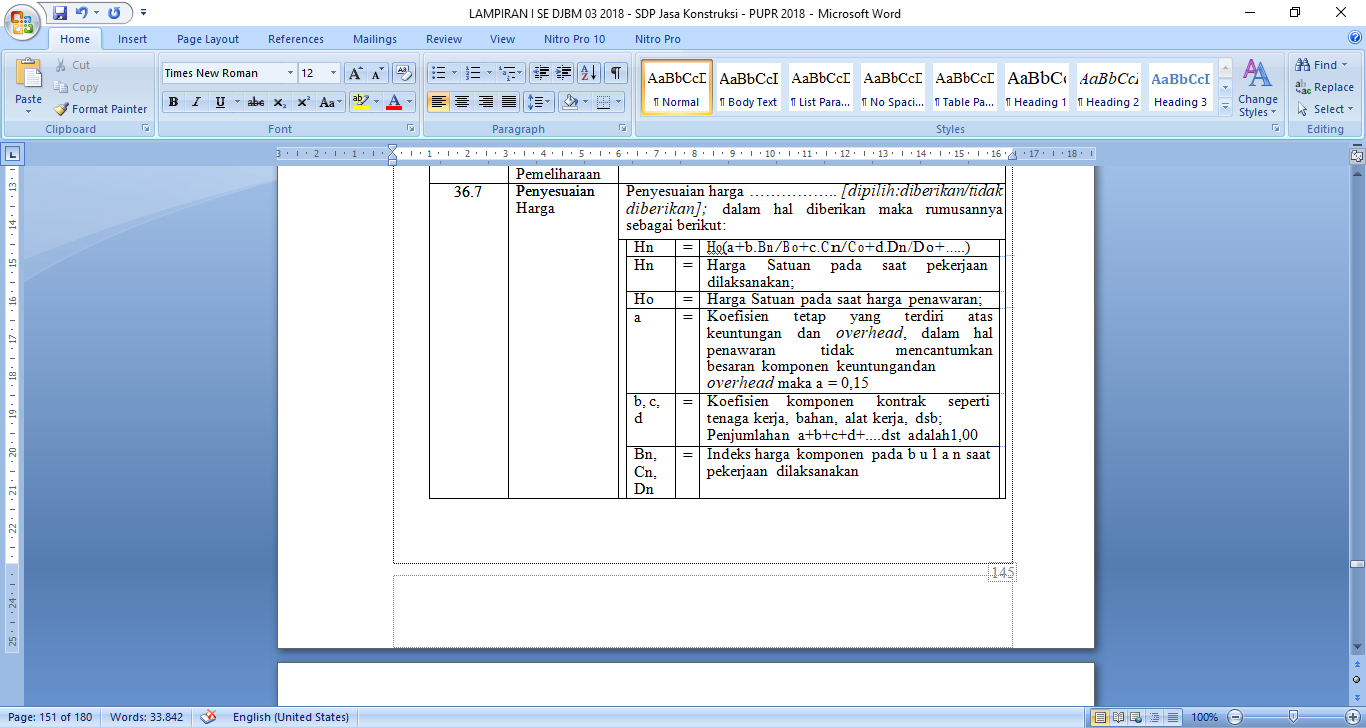 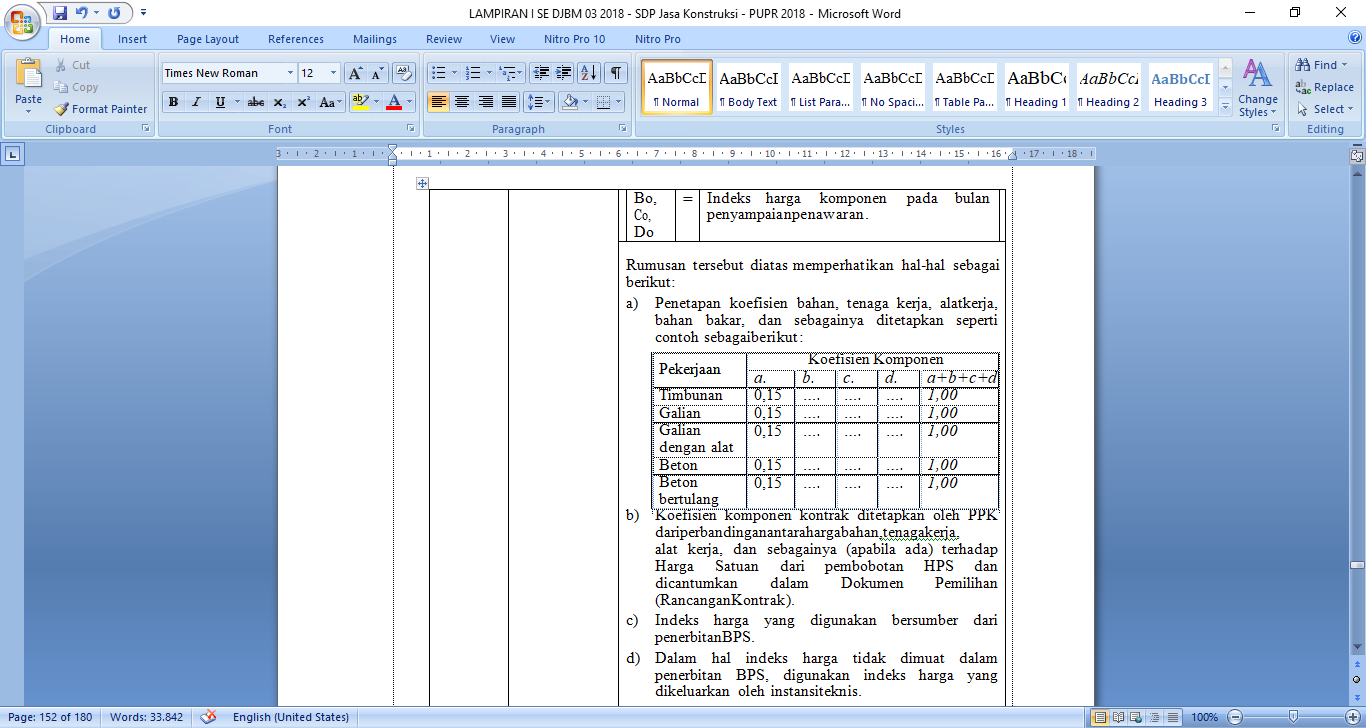 Rumusan tersebut diatas memperhatikan hal-hal sebagai berikut:Penetapan koefisien bahan, tenaga kerja, alat kerja, bahan bakar, dan sebagainya ditetapkan seperti contoh sebagai berikut: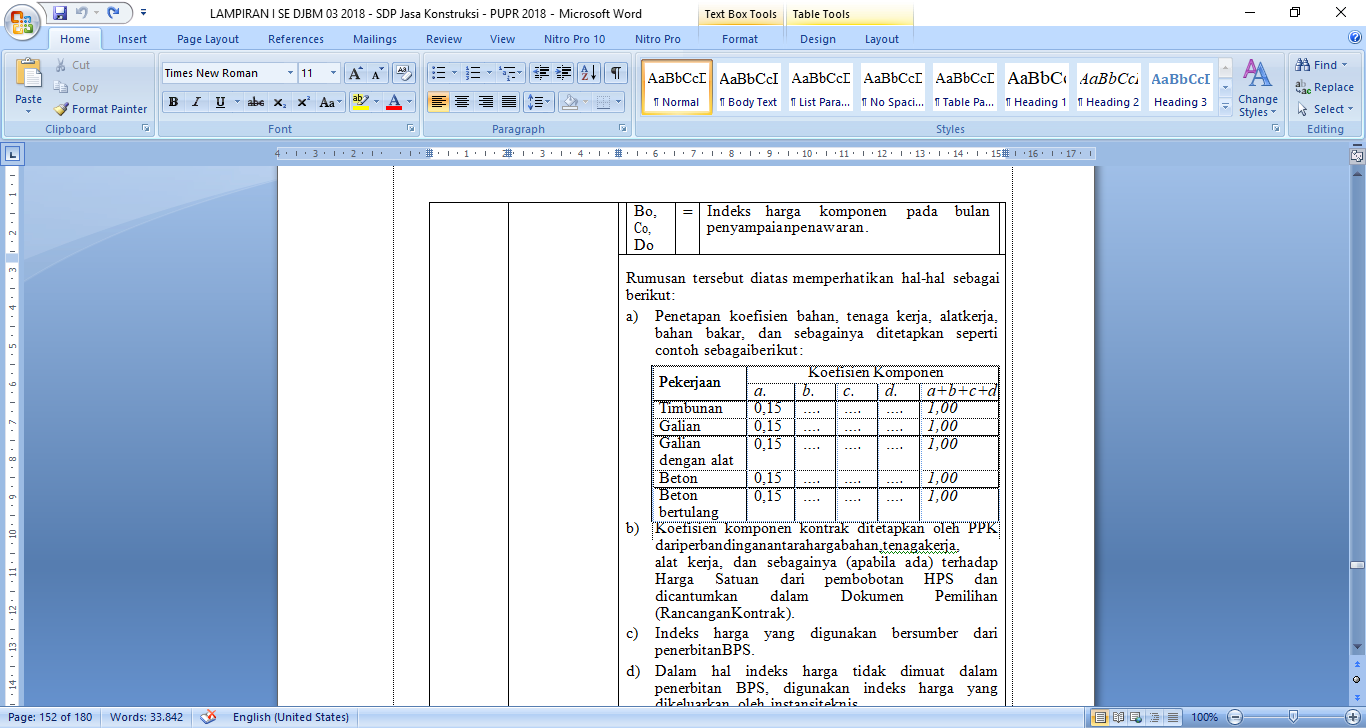 Koefisien komponen kontrak ditetapkan oleh PPK dari perbandingan antara harga bahan,tenaga kerja, alat kerja, dan sebagainya (apabila ada) terhadap Harga Satuan dari pembobotan HPS dan dicantumkan dalam Dokumen Pemilihan (Rancangan Kontrak).Indeks harga yang digunakan bersumber dari penerbitan BPS.Dalam hal indeks harga tidak dimuat dalam penerbitan BPS, digunakan indeks harga yang dikeluarkan oleh instansiteknis.Rumusan penyesuaian Harga Kontrak ditetapkan sebagai berikut:Pn =	(Hn1xV1)+(Hn2xV2)+(Hn3xV3)+...dstPn = Harga Kontrak setelah dilakukan penyesuaian Harga Satuan;Hn =  Harga  Satuan  baru  setiap  jenis komponen pekerjaan setelahdilakukan penyesuaian harga menggunakan rumusan penyesuaian HargaSatuan;V  =  Volume  setiap  jenis   komponen pekerjaan yang dilaksanakan.Penyedia dapat mengajukan tagihan secara berkala paling cepat 6 (enam) bulan setelah pekerjaan yang diberikan penyesuaian harga tersebut dilaksanakan.Pembayaran penyesuaian harga dilakukan oleh PPK, apabila Penyedia telah mengajukan tagihan disertai perhitungan beserta data-data dan telah dilakukan audit sesuai dengan ketentuan peraturan perundang-undangan.42.bPembayaran TagihanBatas akhir waktu yang disepakati untuk penerbitan SPP oleh PPK untuk pembayaran tagihan angsuran adalah ...(...dalam huruf ...) hari kerja terhitung sejak tagihan dan kelengkapan dokumen penunjang yang tidak diperselisihkan diterima olehPPK.47.(i)Hak dan Kewajiban PenyediaHak dan kewajiban Penyedia :1.	……….2.	……….3.	Dst[diisi hak dan kewajiban Penyedia yang timbul akibat lingkup pekerjaan selain yang sudah tercantum dalam SSUK]54.1.(d)Tindakan Penyedia yang Mensyaratkan Persetujuan PPKTindakan lain oleh Penyedia yang memerlukan persetujuan PPK adalah: ……. (diisi selain yang sudah tercantum dalam SSUK, apabila ada)Menambah dan/atau mengurangi volume pekerjaan yang menimbulkan perubahan total harga kontrak dan/atau nilai masing-masing lingkup pekerjaan;Menambah jenis item pekerjaanbaru;Menambah dan/atau mengurangi hargakontrak;Mengubah jadwal pelaksanaanpekerjaan;Persetujuan pembayaran prestasi 	pekerjaan.54.2.(d)Tindakan Penyedia yang Mensyaratkan Persetujuan Pengawas PekerjaanTindakan lain oleh Penyedia yang memerlukan persetujuan Pengawas Pekerjaan adalah: ……. (diisi selain yang sudah tercantum dalam SSUK, apabila ada)Metode dan ijin pelaksanaan pekerjaan;Rencana Mutu Kontrak (RMK);Pengujian mutu bahan dan hasil pekerjaan yang termasuk titik tunggu setiap tahapan pekerjaan (holding points);Perbaikan cacat mutu pekerjaan; Hasil prestasi pekerjaan dilapangan yang memenuhi mutu sesuai persyaratan kontrak.56Kepemilikan DokumenPenyedia diperbolehkan menggunakan salinan dokumen dan piranti lunak yang dihasilkan dari Pekerjaan Konstruksi ini dengan pembatasan sebagai berikut:... [diisi batasan/ketentuan yang dibolehkan dalam penggunaannya, misalnya: untuk penelitian/riset setelah mendapat persetujuan tertulis dari PPK]63FasilitasPPK akan memberikan fasilitas berupa :..[diisi fasilitas milik PPK yang akan diberikan kepada Penyedia untuk kelancaran pelaksanaan pekerjaan ini (apabila ada)]64.1.(h)Peristiwa KompensasiTermasuk Peristiwa Kompensasi yang dapat diberikan kepada Penyedia adalah ...[diisi apabila ada Peristiwa Kompensasi lain, selain  yang telah tertuang dalam SSUK]Sumber PembiayaanKontrak Pengadaan Pekerjaan Konstruksi ini dibiayai dari   	TahunAnggaran	68.1.(e)Besaran Uang MukaUang muka diberikan paling tinggi sebesar ...% (.....dalam huruf.....) dari Harga Kontrak.68.2.(d)Pembayaran PrestasiPekerjaanPembayaran prestasi pekerjaan dilakukan dengan cara :...[diisi dengan memilih Termin / Bulanan]Dokumen penunjang yang disyaratkan untuk mengajukan tagihan pembayaran prestasi pekerjaan:1. ……….2. ……….3. Dst[diisi dokumen yang disyaratkan]68.3.(d)Pembayaran Bahandan/atau PeralatanPenentuan dan besaran pembayaran untuk bahan dan/atau peralatan yang menjadi bagian permanen dari pekerjaan utama (material on  site), ditetapkan sebagai berikut:....[diisi bahan/peralatan].... dibayar .......% dari harga satuan pekerjaan;....[diisi bahan/peralatan].... dibayar .......% dari harga satuan pekerjaan;3. ....dst.[contoh peralatan: eskalator, lift, pompa air stationer, turbin, peralatan elektromekanik; contoh bahan fabrikasi: sheet pile, geosintetik, konduktor, tower, insulator; contoh bahan jadi: beton pracetak]68.4.(c)Denda akibat KeterlambatanUntuk pekerjaan ini besar denda keterlambatan untuk setiap hari keterlambatan adalah 1/1000 (satu perseribu) dari...(sebelum PPN) [diisi dengan memilih salah satu dari Harga Kontrak atau harga bagian Kontrak yang tercantum dalam Kontrak dan belum diserah terimakan apabila ditetapkan serah terima pekerjaan secara parsial]75.4Perbaikan Cacat MutuDenda keterlambatan akibat Cacat Mutu untuk setiap hari keterlambatan adalah sebesar 1/1000 (satu perseribu) dari biaya perbaikan cacat mutu. Jangka waktu perbaikan cacat mutu sesuai dengan perkiraan waktu yang diperlukan untuk perbaikan dan ditetapkan olehPPK.Apabila diperlukan, penanganan keterlambatan perbaikan cacat mutu dapat diambil alih oleh PPK atau Pihak Lain yang ditetapkan oleh PPK dengan seluruh biaya aktual yang diperlukan ditambah 10% dari biaya aktual tersebut harus ditanggung oleh Penyedia. Pengambilalihan penanganan oleh PPK tidak melepaskan tanggung jawab Penyedia terhadap denda yang ditetapkan. Apabila Penyedia tidak dapat memberikan biaya pengganti tersebut maka PPK dapat menunda pembayaran.Mengacu pada Syarat–Syarat Umum Kontrak Pasal 75 Penyedia harus mengizinkan PPK atau Pihak Lain yang ditunjuk oleh PPK untuk melaksanakan penanganan tersebut.76.1Umur Konstruksi dan Pertanggungan terhadap Kegagalan Bangunan a.	Bangunan Hasil Pekerjaan memiliki Umur Konstruksi selama...(...dalam huruf....) tahun sejak Tanggal Penyerahan Akhir Pekerjaan.	[diisi sesuai dengan yang tertuang dalam 	dokumen perancangan]b.Pertanggungan	 terhadap Kegagalan Bangunan ditetapkan selama ...(...dalam huruf...) tahun sejak Tanggal Penyerahan Akhir Pekerjaan. [diisi sesuai dengan umur rencana pada huruf a apabila umur konstruksinya tidak lebih dari 10 (sepuluh) tahun]77.4Penyelesaian Perselisihan/ SengketaDalam hal musyawarah untuk mufakat tidak tercapai, maka para pihak sepakat menyelesaikan perselisihan/sengketa melalui :…………. [apabila menggunakan alternatif penyelesaian sengketa dipilih mediasi/konsiliasi] menunjuk	…………	[diisi	nama mediator/konsiliator]atauDewan Sengketa menunjuk ………… [diisi nama sejumlah anggota dewan sengketa]Arbitrase menunjuk ………… [diisi nama lembaga arbitrase yang berbadan hukum][dapat dipilih 1 (satu) atau lebih pilihan penyelesaian sengketa berdasarkan hasil kesepakatan saat Rapat Persiapan Penandatanganan Kontrak]ParafParafPPKPenyediaParafParafPPKPenyediaUntuk dan atas nama Pejabat Penandatangan Kontrak__________[tanda tangan dan cap ][nama lengkap][jabatan]Untuk dan atas nama Penyedia__________[tanda tangan dan cap][nama lengkap][jabatan]No.Jenis BarangSatuan UkuranKuantitasHarga SatuanTotal HargaA. KETENTUAN  UMUMA. KETENTUAN  UMUMDefinisiIstilah-istilah yang digunakan dalam Syarat-Syarat Umum Kontrak ini harus mempunyai arti atau tafsiran seperti yang dimaksudkan sebagai berikut:Barang adalah setiap benda baik berwujud maupun tidak berwujud, bergerak maupun tidak bergerak, yang dapat diperdagangkan, dipakai, dipergunakan atau dimanfaatkan oleh Pengguna Barang.Pengguna Anggaran yang selanjutnya disebut PA adalah pejabat pemegang kewenangan penggunaan anggaran Kementerian/Lembaga/Perangkat Daerah.Kuasa Pengguna Anggaran pada pelaksanaan APBN yang selanjutnya disingkat KPA adalah pejabat yang memperoleh kuasa dari PA untuk melaksanakan sebagian kewenangan dan tanggung jawab penggunaan anggaran pada Kementerian/Lembaga yang bersangkutan.Kuasa Pengguna Anggaran pada pelaksanaan APBD yang selanjutnya disingkat KPA adalah pejabat yang diberi kuasa untuk melaksanakan sebagian kewenangan pengguna anggaran dalam melaksanakan sebagian tugas dan fungsi Perangkat Daerah.Pejabat Pembuat Komitmen yang selanjutnya disingkat PPK adalah pejabat yang diberi kewenangan oleh PA/KPA untuk mengambil keputusan dan/atau melakukan tindakan yang dapat mengakibatkan pengeluaran anggaran belanja negara/anggaran belanja daerah.Pejabat Penandatangan Kontrak adalah PA, KPA, atau PPK.Aparat Pengawas Intern Pemerintah atau pengendali internal yang selanjutnya disebut APIP adalah aparat yang melakukan pengawasan melalui audit, reviu, pemantauan, evaluasi, dan kegiatan pengawasan lain terhadap penyelenggaraan tugas dan fungsi Pemerintah.Penyedia Barang/Jasa Pemerintah yang selanjutnya disebut Penyedia adalah Pelaku Usaha yang menyediakan barang/jasa berdasarkan Kontrak.Sub Penyedia adalah Penyedia yang mengadakan perjanjian kerja dengan Penyedia penanggung jawab kontrak, untuk melaksanakan sebagian pekerjaan (subkontrak).Kemitraan adalah Kerja sama antar penyedia baik dalam bentuk konsorsium/kerja sama operasi/bentuk kerja sama lain yang masing-masing pihak mempunyai hak, kewajiban dan tanggung jawab yang jelas berdasarkan perjanjian tertulis.Surat Jaminan yang selanjutnya disebut Jaminan adalah jaminan tertulis yang dikeluarkan oleh Bank Umum/Perusahaan Penjaminan/Perusahaan Asuransi/ lembaga keuangan khusus yang menjalankan usaha di bidang pembiayaan, penjaminan, dan asuransi untuk mendorong ekspor Indonesia sesuai dengan ketentuan dalam peraturan perundang-undangan di bidang lembaga pembiayaan ekspor Indonesia.Kontrak Pengadaan Barang/Jasa yang selanjutnya disebut Kontrak adalah perjanjian tertulis antara Pejabat Penandatangan Kontrak dengan Penyedia.Bagian Kontrak adalah bagian pekerjaan dari satu pekerjaan yang ditetapkan dalam dokumen pemilihan. Penyelesaian masing-masing pekerjaan yang tercantum  pada bagian kontrak  tersebut  tidak tergantung  satu  sama  lain dan  memiliki  fungsi yang berbeda, dimana  fungsi masing-masing  bagian  kontrak  tersebut  tidak terkait satu sama lain.Nilai Kontrak adalah total harga yang tercantum dalam Kontrak.Hari adalah hari kalender, kecuali disebutkan secara eksplisit sebagai hari kerja.Harga Perkiraan Sendiri yang selanjutnya disingkat HPS adalah perkiraan harga barang/jasa yang ditetapkan oleh PPK.Pekerjaan utama adalah jenis pekerjaan yang secara langsung menunjang terwujudnya dan berfungsinya suatu barang sesuai peruntukannya yang ditetapkan dalam Dokumen Pemilihan.Bagian pekerjaan yang disubkontrakkan adalah bagian pekerjaan bukan pekerjaan utama yang ditetapkan dalam Dokumen Pemilihan, yang pelaksanaannya diserahkan kepada Penyedia lain dan disetujui terlebih dahulu oleh Pejabat Penandatangan Kontrak.Jadwal waktu pelaksanaan adalah jadwal yang menunjukkan kebutuhan waktu yang diperlukan untuk menyelesaikan pekerjaan, terdiri atas tahap pelaksanaan yang disusun secara logis, realistis dan dapat dilaksanakan.Masa Kontrak adalah jangka waktu berlakunya Kontrak ini terhitung sejak tanggal penandatanganan kontrak sampai dengan selesainya pekerjaan dan terpenuhinya seluruh hak dan kewajiban Para Pihak.Tanggal mulai kerja adalah tanggal Penyedia mulai bekerja yang sama dengan tanggal penandatangan Surat Perintah Pengiriman (SPP) yang diterbitkan oleh Pejabat Penandatangan Kontrak.Tanggal penyelesaian pekerjaan adalah tanggal penyerahan  pekerjaan, yang dinyatakan dalam berita acara serah terima Barang yang ditandatangani oleh Pejabat Penandatangan Kontrak dan Penyedia.Tempat Tujuan Akhir adalah lokasi yang tercantum dalam Syarat-syarat khusus kontrak dan merupakan tempat dimana Barang akan dipergunakan oleh Pejabat Penandatangan Kontrak. Tempat Tujuan Pengiriman adalah tempat dimana kewajiban pengiriman barang oleh Penyedia berakhir sesuai dengan ketentuan pengiriman yang digunakan. PenerapanSSUK diterapkan secara luas dalam pelaksanaan pekerjaan pengadaan barang tetapi tidak dapat bertentangan dengan ketentuan-ketentuan dalam Dokumen Kontrak lain yang lebih tinggi berdasarkan urutan hierarki dalam Kontrak.Bahasa dan HukumBahasa kontrak dan bahasa korespondensi harus dalam bahasa Indonesia.Hukum yang digunakan adalah hukum yang berlaku di Indonesia.Perbuatan yang dilarang dan SanksiBerdasarkan etika pengadaan barang/jasa pemerintah, para pihak dilarang untuk:menawarkan, menerima atau menjanjikan untuk memberi atau menerima hadiah atau imbalan berupa apa saja atau melakukan tindakan lainnya untuk mempengaruhi siapapun yang diketahui atau patut dapat diduga berkaitan dengan pengadaan ini; dan/ataumembuat dan/atau menyampaikan secara tidak benar dokumen dan/atau keterangan lain yang disyaratkan untuk penyusunan dan pelaksanaan Kontrak ini.Penyedia menjamin bahwa yang bersangkutan (termasuk semua anggota Kemitraan) dan sub Penyedianya (jika ada) tidak akan melakukan tindakan yang dilarang pada klausul 4.1. Penyedia yang menurut penilaian Pejabat Penandatangan Kontrak terbukti melakukan larangan-larangan diatas dapat dikenakan sanksi-sanksi administratif sebagai berikut:Pemutusan Kontrak; Jaminan Pelaksanaan dicairkan dan disetor sebagaimana ditetapkan dalam SSKK.Sisa uang muka harus dilunasi oleh Penyedia atau Jaminan Uang Muka dicairkan; danDikenakan Sanksi Daftar Hitam.Pengenaan sanksi administratif di atas dilaporkan oleh Pejabat Penandatangan Kontrak kepada PA/KPA. Pejabat Penandatangan Kontrak yang terlibat dalam KKN dan penipuan dikenakan sanksi berdasarkan ketentuan peraturan perundang-undangan.Asal BarangPenyedia harus menyampaikan asal material/bahan yang terdiri dari rincian komponen dalam negeri dan komponen impor.Asal barang merupakan tempat barang diperoleh, antara lain tempat barang ditambang, tumbuh, atau diproduksi.Barang yang diadakan harus diutamakan barang manufaktur, pabrikasi, perakitan, dan penyelesaian akhir pekerjaannya dilakukan di Indonesia (produksi dalam negeri).Jika dalam proses pembuatan Barang digunakan komponen berupa barang, jasa, atau gabungan keduanya yang tidak berasal dari dalam negeri (impor) maka penggunaan komponen impor harus sesuai dengan besaran TKDN yang tercantum dalam Daftar Inventarisasi Barang/Jasa produksi Dalam Negeri (apabila diberikan preferensi harga) yang merupakan bagian dari Penawaran Penyedia.Pengadaan barang impor harus mencantumkan persyaratan kelengkapan dokumen barang:Surat Keterangan Asal (Certificate of Origin); danSertifikat Produksi.Surat Keterangan Asal (Certificate of Origin) dan Sertifikat Produksi diserahkan oleh Penyedia kepada Pejabat Penandatangan Kontrak sebelum serah terima pekerjaan. Persyaratan Surat Keterangan Asal (Certificate of Origin) dan Sertifikat Produksi dicantumkan dalam rancangan kontrak.Koresponden siSemua pemberitahuan, permohonan, persetujuan dan/atau korespodensi lainnya berdasarkan Kontrak ini harus dibuat secara tertulis dalam Bahasa Indonesia, dan dianggap telah diberitahukan kepada Para Pihak atau wakil sah Para Pihak jika telah disampaikan secara langsung, disampaikan melalui surat tercatat, e-mail, dan/atau faksimili sebagaimana tercantum dalam SSKK.Wakil sah para pihakSetiap tindakan yang dipersyaratkan atau diperbolehkan untuk dilakukan, dan setiap dokumen yang dipersyaratkan atau diperbolehkan untuk dibuat berdasarkan Kontrak ini oleh Pejabat Penandatangan Kontrak atau Penyedia hanya dapat dilakukan atau dibuat oleh pejabat yang disebutkan dalam SSKK. Khusus untuk Penyedia perorangan, Penyedia tidak boleh diwakilkan.PerpajakanPenyedia, SubPenyedia (jika ada), dan Personel yang bersangkutan berkewajiban untuk membayar semua pajak, bea, retribusi, dan pungutan lain yang sah yang dibebankan oleh peraturan perpajakan atas pelaksanaan Kontrak ini. Semua pengeluaran perpajakan ini dianggap telah termasuk dalam nilai Kontrak.Pengalihan dan/atau SubkontrakPengalihan seluruh Kontrak hanya diperbolehkan dalam hal pergantian nama Penyedia, baik sebagai akibat peleburan (merger), konsolidasi, atau pemisahan. Penyedia dapat bekerjasama dengan pelaku usaha lain antara lain dengan mensubkontrakkan sebagian pekerjaan, kecuali pekerjaan utama dalam kontrak ini sebagaimana diatur dalam SSKK.Penyedia hanya boleh mensubkontrakkan sebagian pekerjaan dan dilarang mensubkontrakkan seluruh pekerjaan.Penyedia hanya boleh mensubkontrakkan pekerjaan apabila pekerjaan tersebut sejak awal di dalam Dokumen pemilihan dan dalam Kontrak diizinkan untuk disubkontrakkan.Penyedia hanya boleh mensubkontrakkan pekerjaan setelah mendapat persetujuan tertulis dari Pejabat Penandatangan Kontrak. Penyedia tetap bertanggungjawab atas bagian pekerjaan yang disubkontrakkan.Jika ketentuan di atas dilanggar maka Penyedia dikenakan sanksi yang diatur dalam SSKK.PengabaianJika terjadi pengabaian oleh satu Pihak terhadap pelanggaran ketentuan tertentu Kontrak oleh Pihak yang lain maka pengabaian tersebut tidak menjadi pengabaian yang terus-menerus selama Masa Kontrak atau seketika menjadi pengabaian terhadap pelanggaran ketentuan yang lain. Pengabaian hanya dapat mengikat jika dapat dibuktikan secara tertulis dan ditandatangani oleh Para Pihak atau Wakil Sah Pihak yang melakukan pengabaian. Penyedia MandiriPenyedia berdasarkan Kontrak ini bertanggungjawab penuh terhadap personel dan subPenyedianya (jika ada) serta pekerjaan yang dilakukan oleh personel dan subPenyedianya. KemitraanKemitraan memberi kuasa kepada salah satu anggota yang disebut dalam Surat Perjanjian Kemitraan untuk bertindak untuk dan atas nama Kemitraan dalam pelaksanaan hak dan kewajiban terhadap Pejabat Penandatangan Kontrak berdasarkan Kontrak. PELAKSANAAN KONTRAKPELAKSANAAN KONTRAKJangka Waktu Pelaksanaan PekerjaanKontrak ini berlaku sejak tanggal penandatanganan.Waktu pelaksanaan pekerjaan adalah jangka waktu yang ditentukan dalam SSKK. Surat Perintah Pengiriman (SPP) Pejabat Penandatangan Kontrak menerbitkan SPP selambat-lambatnya 14 (empat belas) hari kerja sejak tanggal penandatanganan Kontrak, kecuali apabila anggaran belum berlaku. Tanggal penandatanganan SPP oleh Pejabat Penandatangan Kontrak ditetapkan sebagai tanggal mulai berlaku efektif Kontrak. SPP harus sudah disetujui/ditandatangani oleh Penyedia sesuai dengan yang dipersyaratkan selambat-lambatnya 7 (tujuh) hari kerja sejak tanggal penerbitan SPP.Apabila setelah 7 (tujuh) hari sejak tanggal penerbitan SPP Penyedia tidak menandatangani SPP maka Penyedia dianggap telah menyetujui SPP, dan tanggal awal perhitungan waktu pelaksanaan pekerjaan adalah hari ketujuh sejak tanggal penerbitan SPP.Tanggal penandatanganan SPP oleh Penyedia ditetapkan sebagai tanggal awal perhitungan waktu pelaksanaan pekerjaan sampai dengan serah terima Barang.Lingkup pekerjaanBarang yang akan diadakan harus sesuai dengan daftar kuantitas.StandarPenyedia harus menyediakan barang yang memenuhi spesifikasi dan standar yang ditetapkan dalam spesifikasi teknis dan/atau gambar. Pengawasan/ Pengendalian Pelaksanaan PekerjaanSelama berlangsungnya pelaksanaan pekerjaan, Pejabat Penandatangan Kontrak jika dipandang perlu dapat mengangkat Pengawas Pekerjaan dan Tim Teknis yang berasal dari personel Pejabat Penandatangan Kontrak.  Pengawas Pekerjaan berkewajiban untuk mengawasi pelaksanaan pekerjaan. Tim Teknis berasal dari unit kerja, instansi yang terkait, dan/atau tenaga professional.Pengawas Pekerjaan berkewajiban untuk mengawasi pelaksanaan pekerjaan.Tim Teknis berkewajiban untuk menilai pelaksanaan pekerjaan. Dalam melaksanakan kewajibannya, pengawas pekerjaan selalu bertindak untuk kepentingan Pejabat Penandatangan Kontrak. Pengawas Pekerjaan dapat bertindak sebagai Wakil Sah Pejabat Penandatangan Kontrak.Penyedia berkewajiban untuk melaksanakan semua perintah pengawas pekerjaan yang sesuai dengan kewenangan pengawas pekerjaan dalam Kontrak ini dan saran atau rekomendasi dari Tim Teknis. Inspeksi PabrikasiDalam hal diperlukan, Pejabat Penandatangan Kontrak atau Tim Inspeksi yang ditunjuk Pejabat Penandatangan Kontrak dapat melakukan inspeksi atas proses pabrikasi barang/peralatan khusus sebagaimana ditetapkan dalam SSKK.Jadwal, tempat dan ruang lingkup inspeksi sesuai SSKK.Biaya pelaksanaan inspeksi termasuk dalam nilai Kontrak.PengepakanPenyedia berkewajiban atas tanggungannya sendiri untuk mengepak Barang sedemikian rupa sehingga Barang terhindar dan terlindungi dari risiko kerusakan atau kehilangan selama masa transportasi atau pada saat pengiriman dari tempat asal Barang sampai ke Tempat sebagaimana ditetapkan di dalam SSKK.Penyedia harus melakukan pengepakan, penandaan, dan penyertaan dokumen yang berisi identitas Barang di dalam dan di luar paket Barang sebagaimana ditetapkan dalam SSKK.PengirimanPenyedia berkewajiban untuk menyelesaikan pengiriman barang sesuai dengan jadwal pengiriman. Dokumen rincian pengiriman dan dokumen terkait lainnya diatur dalam SSKK. Sarana transportasi yang dipakai diatur dalam SSKK.Untuk barang-barang yang mudah rusak atau berisiko tinggi, Penyedia harus memberikan informasi secara rinci tentang cara penanganannya.AsuransiPenyedia harus mengasuransikan barang-barang yang akan diserahkan sesuai dengan ketentuan peraturan perundang-undangan yang berlaku dan ketentuan yang tercantum dalam SSKK.Penyedia harus mengasuransikan pengiriman barang-barang sesuai dengan ketentuan peraturan perundang-undangan yang berlaku dan ketentuan yang tercantum dalam SSKKPenerima manfaat harus dijelaskan dalam dokumen asuransi sebagaimana ditetapkan dalam SSKK.Semua biaya asuransi telah termasuk dalam nilai kontrak.TransportasiPenyedia bertanggung jawab untuk mengatur pengangkutan Barang (termasuk pemuatan dan penyimpanan) sampai dengan Tempat Tujuan Pengiriman sebagaimana ditetapkan dalam SSKK.Transportasi Barang harus diteruskan sampai dengan Tempat Tujuan Akhir sebagaimana ditetapkan dalam SSKK.Semua biaya transportasi (termasuk pemuatan dan penyimpanan) telah termasuk di dalam Nilai Kontrak.RisikoSemua risiko terhadap kerusakan atau kehilangan Barang tetap berada pada Penyedia dan tidak akan beralih kepada Pejabat Penandatangan Kontrak sampai dengan Tempat Tujuan Pengiriman/Tempat Penyerahan Hasil Pekerjaan.Pemeriksaan dan/atau PengujianPejabat Penandatangan Kontrak berhak untuk melakukan pemeriksaan dan/atau pengujian atas Barang untuk memastikan kecocokannya dengan spesifikasi dan persyaratan yang telah ditentukan dalam Kontrak.  Pemeriksaan dan/atau pengujian dapat dilakukan sendiri oleh Penyedia dan disaksikan oleh Pejabat Penandatangan Kontrak atau diwakilkan kepada pihak ketiga sebagaimana diatur dalam SSKK. Pemeriksaan dan/atau Pengujian dilaksanakan sebagaimana diatur dalam SSKK.Biaya pemeriksaan dan/atau pengujian telah termasuk pada nilai Kontrak.   Pemeriksaan dan/atau pengujian dilakukan di tempat yang ditentukan dalam SSKK, dan dihadiri oleh Pejabat Penandatangan Kontrak dan/atau pihak lain yang terkait. Penyedia berkewajiban untuk memberikan akses kepada Pejabat Penandatangan Kontrak dan/atau pihak lain yang terkait tanpa biaya.  Jika pemeriksaan dan/atau pengujian dilakukan di luar Tempat Tujuan Akhir maka semua biaya kehadiran Pejabat Penandatangan Kontrak dan/atau pihak lain yang terkait merupakan tanggungan Pejabat Penandatangan Kontrak. Jika hasil pemeriksaan dan/atau pengujian tidak sesuai dengan jenis dan mutu Barang yang ditetapkan dalam Kontrak, Pejabat Penandatangan Kontrak berhak untuk menolak Barang tersebut dan Penyedia atas biaya sendiri berkewajiban untuk memperbaiki atau mengganti Barang tersebut. Atas pelaksanaan pemeriksaan dan/atau pengujian yang terpisah dari serah terima Barang, Pejabat Penandatangan Kontrak dan/atau pihak lain yang terkait membuat berita acara pemeriksaan yang ditandatangani oleh Pejabat Penandatangan Kontrak dan/atau pihak lain yang terkait dan Penyedia.Uji CobaSetelah barang dikirim, barang diuji-coba oleh Penyedia disaksikan oleh Pejabat Penandatangan Kontrak dan/atau pihak lain yang terkait. Hasil uji coba dituangkan dalam berita acara.Apabila hasil uji coba tidak sesuai dengan spesifikasi yang ditentukan dalam Kontrak,  maka Penyedia memperbaiki atau mengganti barang tersebut dengan biaya sepenuhnya ditanggung Penyedia.Waktu Penyelesaian PekerjaanKecuali Kontrak diputuskan lebih awal, Penyedia berkewajiban menyelesaikan pekerjaan selambat-lambatnya pada tanggal penyelesaian yang ditetapkan dalam SSKK pada klausul 13.2Jika pekerjaan tidak selesai pada tanggal penyelesaian bukan akibat Keadaan Kahar atau bukan Peristiwa Kompensasi atau karena kesalahan atau kelalaian Penyedia maka Penyedia dikenakan denda keterlambatan.Tanggal penyelesaian yang dimaksud dalam klausul ini adalah tanggal penyelesaian semua pekerjaan.Peristiwa KompensasiPeristiwa kompensasi dapat diberikan kepada Penyedia dalam hal sebagai berikut:Pejabat Penandatangan Kontrak mengubah jadwal yang dapat mempengaruhi pelaksanaan pekerjaan;keterlambatan pembayaran kepada Penyedia;  Pejabat Penandatangan Kontrak menginstruksikan kepada pihak Penyedia untuk melakukan pengujian tambahan yang setelah dilaksanakan pengujian ternyata tidak ditemukan kerusakan/kegagalan/penyimpangan;Pejabat Penandatangan kontrak tidak memberikan gambar-gambar, spefikasi dan/atau instruksi sesuai jadwal yang dibutuhkan;Penyedia belum bisa masuk ke lokasi sesuai jadwal dalam kontrak;Pejabat Penandatangan Kontrak memerintahkan penundaaan pelaksanaan pekerjaan; atauketentuan lain yang diatur dalam SSKK.Perpanjangan WaktuJika terjadi Peristiwa Kompensasi sehingga penyelesaian pekerjaan akan melampaui tanggal penyelesaian maka Penyedia berhak untuk meminta perpanjangan tanggal penyelesaian berdasarkan data penunjang. Pejabat Penandatangan Kontrak dapat meminta pertimbangan Pengawas Pekerjaan (apabila ada) dalam memutuskan perpanjangan Tanggal Penyelesaian Pekerjaan.Jika Peristiwa Kompensasi mengakibatkan keterlambatan penyelesaian pekerjaan maka Pejabat Penandatangan Kontrak berkewajiban untuk memberikan perpanjangan waktu penyelesaian pekerjaan.Perpanjangan waktu penyelesaian pekerjaan dapat diberikan jika berdasarkan data penunjang dapat dibuktikan dibutuhkan penambahan waktu penyelesaian pekerjaan.Penyedia tidak berhak atas perpanjangan waktu penyelesaian pekerjaan jika Penyedia gagal atau lalai untuk memberikan pemberitahuan dini dalam mengantisipasi/mengatasi dampak Kompensasi.Pejabat Penandatangan Kontrak menetapkan ada tidaknya perpanjangan waktu dan untuk berapa lama, paling lambat dalam jangka waktu sebagaimana diatur dalam SSKK setelah Penyedia meminta perpanjangan. Perpanjangan Tanggal Penyelesaian harus dilakukan melalui adendum/perubahan Kontrak.Pemberian KesempatanDalam hal Penyedia gagal menyelesaikan pekerjaan sampai masa pelaksanaan Kontrak berakhir, namun Pejabat Penandatangan Kontrak menilai bahwa Penyedia mampu menyelesaikan pekerjaan, Pejabat Penandatangan Kontrak dapat memberikan kesempatan kepada Penyedia untuk menyelesaikan pekerjaan.  Pemberian kesempatan kepada Penyedia untuk menyelesaikan pekerjaan sebagaimana dimaksud pada  klausul 29.1, dimuat dalam adendum/perubahan Kontrak yang didalamnya mengatur waktu penyelesaian pekerjaan, pengenaan sanksi denda keterlambatan kepada Penyedia, dan perpanjangan Jaminan Pelaksanaan.Jangka waktu pemberian kesempatan kepada Penyedia untuk menyelesaikan pekerjaan diatur dalam SSKK. PENYELESAIAN KONTRAKPENYELESAIAN KONTRAKSerah Terima BarangSetelah pekerjaan selesai 100% (seratus persen), Penyedia mengajukan permintaan secara tertulis kepada Pejabat Penandatangan Kontrak untuk serah terima barang.Serah terima Barang dilakukan di tempat sebagaimana ditetapkan dalam SSKK. Sebelum dilakukan serah terima, Pejabat Penandatangan Kontrak melakukan pemeriksaan terhadap hasil pekerjaan, yang dapat dibantu oleh Pengawas Pekerjaan, dan/atau tim teknis.Pemeriksaan  barang dilakukan dengan  menilai kesesuaian barang yang diserahterimakan yang tercantum dalam Kontrak. Pejabat Penandatangan Kontrak berkewajiban untuk memeriksa kebenaran dokumen yang berisi identitas Barang dan membandingkan kesesuaiannya dengan Kontrak. Pejabat Penandatangan Kontrak menolak serah terima Barang jika hasil pemeriksaan pekerjaan tidak sesuai dengan Kontrak. Atas pelaksanaan serah terima Barang, Pejabat Penandatangan Kontrak membuat Berita Acara Serah Terima (BAST) yang ditandatangani bersama dengan Penyedia.Dalam hal Pejabat Penandatangan Kontrak menolak serah terima barang maka dibuat Berita Acara Penolakan Serah Terima dan segera memerintahkan kepada Penyedia untuk memperbaiki,  mengganti, dan/atau melengkapi kekurangan pekerjaan.Jika pengoperasian Barang memerlukan keahlian khusus maka sebelum pelaksanaan serah terima Barang Penyedia berkewajiban untuk melakukan pelatihan  (jika dicantumkan dalam kontrak). Biaya pelatihan termasuk dalam Nilai Kontrak.Pejabat Penandatangan Kontrak menerima Barang setelah:seluruh Barang yang diserahterimakan sesuai dengan Kontrak; danPenyedia menyerahkan sertifikat garansi kepada Pejabat Penandatangan Kontrak (apabila diperlukan).Jika Barang yang diserahterimakan terlambat melewati batas waktu akhir kontrak karena kesalahan atau kelalaian Penyedia atau bukan akibat Keadaan Kahar maka Penyedia dikenakan denda keterlambatan.Jaminan bebas Cacat Mutu/ GaransiPenyedia dengan jaminan pabrikan dari produsen pabrikan (jika ada) berkewajiban untuk menjamin bahwa selama penggunaan secara wajar, Barang tidak mengandung cacat mutu yang disebabkan oleh tindakan atau kelalaian Penyedia, atau cacat mutu akibat desain, bahan, dan cara kerja.Jaminan bebas cacat mutu/garansi ini berlaku selama masa garansi berlaku.Pejabat Penandatangan Kontrak menyampaikan pemberitahuan cacat mutu kepada Penyedia segera setelah ditemukan cacat mutu tersebut selama selama masa garansi berlaku.Terhadap pemberitahuan cacat mutu oleh Pejabat Penandatangan Kontrak, Penyedia berkewajiban untuk memperbaiki,  mengganti, dan/atau melengkapi Barang dalam jangka waktu yang ditetapkan dalam pemberitahuan tersebut. Jika Penyedia tidak memperbaiki,  mengganti, dan/atau melengkapi Barang akibat cacat mutu dalam jangka waktu yang ditentukan maka Pejabat Penandatangan Kontrak akan menghitung biaya perbaikan yang diperlukan, dan Pejabat Penandatangan Kontrak secara langsung atau melalui pihak lain yang ditunjuk oleh Pejabat Penandatangan Kontrak akan melakukan perbaikan, penggantian, dan/atau melengkapi barang tersebut. Penyedia berkewajiban untuk membayar biaya untuk memperbaiki, mengganti, dan/atau melengkapi barang tersebut sesuai dengan klaim yang diajukan secara tertulis oleh Pejabat Penandatangan Kontrak. Biaya tersebut dapat dipotong oleh Pejabat Penandatangan Kontrak dari nilai tagihan atau jaminan pelaksanaan Penyedia.  Terlepas dari kewajiban penggantian biaya,  Penyedia yang lalai memperbaiki cacat mutu dikenakan Sanksi Daftar Hitam.Pedoman Pengoperasian dan PerawatanPenyedia diwajibkan memberikan petunjuk kepada Pejabat Penandatangan Kontrak tentang pedoman pengoperasian dan perawatan sebelum serah terima Barang.Apabila Penyedia tidak memberikan pedoman pengoperasian dan perawatan, Pejabat Penandatangan Kontrak berhak menahan pembayaran sebesar 5% (lima per seratus) dari nilai kontrak. PERUBAHAN KONTRAKPERUBAHAN KONTRAKPerubahan KontrakKontrak hanya dapat diubah melalui adendum/perubahan Kontrak.Adendum/perubahan Kontrak dapat dilaksanakan dalam hal terdapat perbedaan antara kondisi lapangan pada saat pelaksanaan dengan gambar dan/atau spesifikasi teknis yang  ditentukan dalam dokumen Kontrak dan  disetujui oleh para pihak, meliputi:menambah atau mengurangi volume yang tercantum dalam Kontrak;menambah dan/atau mengurangi jenis kegiatan;mengubah spesifikasi teknis sesuai dengan kondisi lapangan; dan/ataumengubah jadwal pelaksanaan.Selain adendum/perubahan Kontrak yang diatur pada klausul 33.2, addendum/perubahan Kontrak dapat dilakukan untuk hal-hal yang disebabkan masalah administrasi, antara lain pergantian Pejabat Penandatangan Kontrak, perubahan rekening Penyedia, dan sebagainya.Pekerjaan tambah paling tinggi 10% (sepuluh persen) dari nilai Kontrak awal dan harus mempertimbangkan tersedianya anggaran.Perintah perubahan pekerjaan dibuat oleh Pejabat Penandatangan Kontrak secara tertulis kepada Penyedia kemudian dilanjutkan dengan negosiasi teknis dan harga dengan tetap mengacu pada ketentuan yang tercantum dalam Kontrak awal.Hasil negosiasi teknis dan harga tersebut dituangkan dalam Berita Acara sebagai dasar penyusunan adendum/perubahan Kontrak.Perubahan jadwal dalam hal terjadi perpanjangan waktu pelaksanaan dapat diberikan oleh Pejabat Penandatangan Kontrak atas pertimbangan yang layak dan wajar untuk hal-hal sebagai berikut:perisiwa kompensasi; dan/atauKeadaan Kahar.Dalam hal keadaan kahar waktu penyelesaian pekerjaan dapat diperpanjang sekurang-kurangnya  sama dengan waktu terhentinya pelaksanaan Kontrak akibat Keadaan Kahar.Dalam hal peristiwa kompensasi, waktu penyelesaian pekerjaan dapat diperpanjang paling lama  sama dengan waktu terhentinya/terlambatnya pelaksanaan kontrak akibat peristiwa kompensasi.Pejabat Penandatangan Kontrak dapat menyetujui secara tertulis perpanjangan waktu pelaksanaan setelah melakukan penelitian terhadap usulan yang diajukan oleh Penyedia.Pejabat Penandatangan Kontrak dapat menugaskan pengawas pekerjaan dan/atau tim teknis untuk meneliti kelayakan/kewajaran perpanjangan waktu pelaksanaan. Persetujuan perpanjangan waktu pelaksanaan Kontrak dituangkan dalam adendum/perubahan Kontrak.Keadaan KaharYang dimaksud Keadaan Kahar dalam Kontrak ini adalah suatu keadaan yang terjadi diluar kehendak para pihak dan tidak dapat diperkirakan sebelumnya, sehingga kewajiban yang ditentukan dalam Kontrak menjadi tidak dapat dipenuhi.Yang termasuk Keadaan Kahar tidak terbatas pada: Bencana alam;Bencana non alam;Bencana sosial;Pemogokan;Kebakaran; Kondisi cuaca ekstrim; dan/atauGangguan industri lainnya sebagaimana dinyatakan melalui keputusan bersama Menteri Keuangan dan menteri teknis terkait.Apabila terjadi Keadaan Kahar, maka Penyedia memberitahukan kepada Pejabat Penandatangan Kontrak paling lambat 14 (empat belas) hari kalender sejak menyadari atau seharusnya menyadari atas kejadian atau Keadaan Kahar, dengan menyertakan bukti.Tidak termasuk Keadaan Kahar adalah hal-hal yang merugikan akibat perbuatan atau kelalaian Para Pihak.Pada saat terjadinya Keadaan Kahar, Kontrak ini akan dihentikan sementara hingga Keadaan Kahar berakhir dengan ketentuan:Penyedia berhak untuk menerima pembayaran sesuai dengan prestasi atau kemajuan pelaksanaan pekerjaan yang telah dicapai setelah dilakukan pemeriksaan bersama atau berdasarkan audit.Jika selama masa Keadaan Kahar Pejabat Penandatangan Kontrak memerintahkan secara tertulis kepada Penyedia untuk sedapat mungkin meneruskan pekerjaan maka Penyedia berhak untuk menerima pembayaran sebagaimana ditentukan dalam Kontrak dan mendapat penggantian biaya yang wajar sesuai dengan yang telah dikeluarkan untuk bekerja dalam situasi demikian. Penggantian biaya ini harus diatur dalam adendum/perubahan Kontrak.Kegagalan salah satu Pihak untuk memenuhi kewajibannya yang ditentukan dalam Kontrak bukan merupakan cidera janji atau wanprestasi jika kegagalan tersebut diakibatkan oleh Keadaan Kahar, dan Pihak yang ditimpa Keadaan Kahar:telah mengambil semua tindakan yang sepatutnya untuk memenuhi kewajiban dalam Kontrak; dantelah memberitahukan secara tertulis kepada Pihak lainnya dalam Kontrak selambat-lambatnya 14 (empat belas) hari sejak menyadari atas kejadian atau Keadaan Kahar, dengan menyertakan salinan pernyataan terjadinya peristiwa yang menyebabkan terhentinya/terlambatnya pelaksanaan kontrak.Keterlambatan pengadaan akibat Keadaan Kahar tidak dikenakan sanksi.Penghentian Kontrak karena keadaan kahar dituangkan secara tertulis oleh Pejabat Penandatangan Kontrak dengan disertai alasan penghentian pekerjaan.Penghentian Kontrak karena kedaan kahar dapat bersifat:sementara hingga Keadaan Kahar berakhir; ataupermanen apabila akibat keadaan kahar tidak memungkinkan dilanjutkan/diselesaikannya pekerjaan.Penghentian pekerjaan akibat keadaan kahar tetap mempertimbangkan efektifitas pekerjaan dan tahun anggaran.PENGHENTIAN DAN PEMUTUSAN KONTRAKPENGHENTIAN DAN PEMUTUSAN KONTRAKPenghentian KontrakPenghentian Kontrak dapat dilakukan karena terjadi Keadaan Kahar sebagaimana dimaksud pada klausul 34.Pemutusan kontrakPemutusan kontrak dapat dilakukan oleh Pejabat Penandatangan Kontrak atau Penyedia.Pejabat Penandatangan Kontrak dapat memutuskan kontrak secara sepihak apabila Penyedia tidak memenuhi kewajibannnya sesuai ketentuan dalam kontrak.Penyedia dapat memutuskan kontrak secara sepihak apabila Pejabat Penandatangan Kontrak tidak memenuhi kewajibannya sesuai ketentuan dalam kontrak.Pemutusan kontrak dilakukan sekurang-kurangnya 14 (empat belas) hari setelah Pejabat Penandatangan Kontrak/Penyedia menyampaikan pemberitahuan rencana Pemutusan Kontrak secara tertulis kepada Penyedia/Pejabat Penandatangan Kontrak.Pemutusan Kontrak oleh Pejabat Penandatangan KontrakDengan mengesampingkan Pasal 1266 dan 1267 Kitab Undang-Undang Hukum Perdata, Pejabat Penandatangan Kontrak dapat memutuskan Kontrak ini melalui pemberitahuan tertulis kepada Penyedia setelah terjadinya hal-hal sebagai berikut:Penyedia terbukti melakukan KKN, kecurangan dan/atau pemalsuan dalam proses pengadaan yang diputuskan oleh Instansi yang berwenang;Pengaduan tentang penyimpangan prosedur, dugaan KKN dan/atau pelanggaran persaingan sehat dalam pelaksanaan Pengadaan Barang/Jasa dinyatakan benar oleh Instansi yang berwenang;Penyedia berada dalam keadaan pailit;Penyedia terbukti dikenakan Sanksi Daftar Hitam sebelum penandatangan Kontrak;Penyedia gagal memperbaiki kinerja setelah mendapat Surat Peringatan sebanyak 3 (tiga) kali;Penyedia tidak mempertahankan berlakunya Jaminan Pelaksanaan;Penyedia lalai/cidera janji dalam melaksanakan kewajibannya dan tidak memperbaiki kelalaiannya dalam jangka waktu yang telah ditetapkan.berdasarkan penelitian Pejabat Penandatangan Kontrak, Penyedia tidak  akan mampu menyelesaikan  keseluruhan pekerjaan walaupun diberikan kesempatan menyelesaikan pekerjaan  selama jangka waktu yang diatur dalam klausul 29.3 SSKK;setelah diberikan kesempatan menyelesaikan pekerjaan  selama jangka waktu yang diatur dalam klausul 29.3 SSKK, Penyedia tidak dapat menyelesaikan pekerjaan; atauPenyedia menghentikan pekerjaan melebihi waktu yang ditentukan dalam SSKK dan penghentian ini tidak tercantum dalam program mutu serta tanpa persetujuan pengawas pekerjaan (apabila ada).Dalam hal terjadi pemutusan Kontrak sebagaimana dimaksud pada klausul 37.1, maka:Jaminan Pelaksanaan dicairkan;sisa Uang Muka harus dilunasi oleh Penyedia atau Jaminan Uang Muka dicairkan (apabila diberikan); danPenyedia dikenakan sanksi Daftar Hitam. Pejabat Penandatangan Kontrak  membayar kepada Penyedia sesuai dengan pencapaian prestasi pekerjaan yang telah diterima oleh Pejabat Penandatangan Kontrak sampai dengan tanggal berlakunya pemutusan kontrak dikurangi denda yang harus dibayar Penyedia (apabila ada), serta Penyedia menyerahkan semua hasil pekerjaan kepada Pejabat Penandatangan Kontrak dan selanjutnya menjadi  milik Pejabat Penandatangan Kontrak.Pemutusan Kontrak oleh PenyediaDengan mengesampingkan Pasal 1266 dan 1267 Kitab Undang-Undang Hukum Perdata, Penyedia dapat memutuskan Kontrak melalui pemberitahuan tertulis kepada Pejabat Penandatangan Kontrak apabila:Pejabat Penandatangan Kontrak memerintahkan Penyedia secara tertulis untuk menunda pelaksanaan pekerjaan atau kelanjutan pekerjaan, dan perintah tersebut tidak ditarik selama waktu yang disepakati sebagaimana tercantum dalam SSKK;Pejabat Penandatangan Kontrak tidak menerbitkan surat perintah pembayaran untuk pembayaran tagihan angsuran sesuai dengan jangka waktu yang disepakati sebagaimana tercantum dalam SSKK. Dalam hal pemutusan Kontrak maka Pejabat Penandatangan Kontrak membayar kepada Penyedia sesuai dengan prestasi pekerjaan yang telah diterima oleh Pejabat Penandatangan Kontrak sampai dengan tanggal berlakunya pemutusan kontrak dikurangi denda keterlambatan yang harus dibayar Penyedia (apabila ada), serta Penyedia menyerahkan semua hasil pekerjaan kepada Pejabat Penandatangan Kontrak dan selanjutnya menjadi milik Pejabat Penandatangan Kontrak. Berakhirnya Kontrak Kontrak berakhir apabila pekerjaan telah selesai dan hak dan kewajiban para pihak yang terdapat dalam Kontrak sudah terpenuhi. Terpenuhinya hak dan kewajiban para pihak sebagaimana dimaksud pada klausul 39.1 adalah terkait dengan pembayaran yang seharusnya dilakukan akibat dari pelaksanaan kontrak. PEJABAT PENANDATANGAN KONTRAKPEJABAT PENANDATANGAN KONTRAKHak  dan Kewajiban Pejabat Penandatangan KontrakPejabat Penandatangan Kontrak mempunyai hak: mengawasi dan memeriksa pekerjaan yang dilaksanakan oleh penyedia;meminta laporan-laporan yang tercantum di dalam kontrak mengenai pelaksanaan pekerjaan yang dilakukan oleh penyedia; menerima hasil pengadaan barang sesuai dengan spesifikasi dan jadwal penyerahan pekerjaan yang telah ditetapkan dalam kontrak;mengenakan sanksi kepada penyedia;memberikan instruksi; mengusulkan penetapan sanksi daftar hitam (apabila ada);menyetujui adendum/perubahan kontrak; menerima jaminan uang muka, jaminan pelaksanaan, dan garansi (apabila ada); dan/ataumenilai kinerja Penyedia. Pejabat Penandatangan Kontrak mempunyai kewajiban : membayar pekerjaan sesuai dengan harga yang tercantum dalam kontrak dan sesuai dengan waktu yang telah ditetapkan kepada Penyedia; danmembayar uang muka;membayar penyesuaian harga;membayar ganti rugi karena kesalahan yang dilakukan Pejabat Penandatangan Kontrak; dan memberikan fasilitas berupa sarana dan prasarana atau kemudahan lainnya untuk kelancaran pelaksanaan pekerjaan sebagaimana yang tercantum dalam SSKK.	PENYEDIA PENYEDIA Hak dan Kewajiban PenyediaPenyedia mempunyai Hak:menerima pembayaran untuk pelaksanaan pengadaan Barang sesuai dengan harga yang telah ditentukan dalam Kontrak; danmemperoleh fasilitas dari Pejabat Penandatangan Kontrak untuk kelancaran pelaksanaan pengadaan Barang sesuai ketentuan Kontrak. Penyedia mempunyai Kewajiban: melaporkan pelaksanaan pengadaan Barang secara periodik kepada Pejabat Penandatangan Kontrak;melaksanakan dan menyelesaikan pengadaan Barang sesuai dengan jadwal pelaksanaan pengadaan Barang yang telah ditetapkan dalam kontrak;   melaksanakan dan menyelesaikan pekerjaan secara cermat, akurat dan penuh tanggung jawab berdasarkan ketentuan dalam kontrak;memberikan keterangan yang diperlukan untuk pemeriksaan pelaksanaan yang dilakukan Pejabat Penandatangan Kontrak; menyerahkan hasil pengadaan Barang sesuai dengan jadwal dan tempat penyerahan pekerjaan yang telah ditetapkan dalam kontrak; mengambil langkah-langkah yang cukup memadai untuk melindungi lingkungan tempat kerja dan membatasi perusakan dan gangguan kepada masyarakat maupun miliknya akibat kegiatan Penyedia; danmenghindari pertentangan kepentingan (conflict of interest).Tanggung JawabPenyedia bertanggungjawab/berkewajiban untuk menyerahkan Barang sesuai dengan kualitas barang, ketepatan volume, ketepatan waktu pelaksanaan/penyerahan dan ketepatan tempat Pengiriman/penyerahan Barang. Penggunaan Dokumen Kontrak dan InformasiPenyedia tidak diperkenankan menggunakan dan menginformasikan dokumen kontrak atau dokumen lainnya yang berhubungan dengan kontrak untuk kepentingan pihak lain, misalnya spesifikasi teknis, dan/atau gambar-gambar, kecuali dengan izin tertulis dari Pejabat Penandatangan Kontrak.Hak Atas Kekayaan IntelektualPenyedia berkewajiban untuk melindungi Pejabat Penandatangan Kontrak dari segala tuntutan atau klaim dari pihak lain atas pelanggaran Hak Atas Kekayaan Intelektual. Penanggungan dan RisikoPenyedia berkewajiban untuk melindungi, membebaskan, dan menanggung tanpa batas Pejabat Penandatangan Kontrak beserta instansinya terhadap semua bentuk tuntutan, tanggung jawab, kewajiban, kehilangan, kerugian, denda, gugatan atau tuntutan hukum, proses pemeriksaan hukum, dan biaya yang dikenakan terhadap Pejabat Penandatangan Kontrak beserta instansinya (kecuali kerugian yang mendasari tuntutan tersebut disebabkan kesalahan atau kelalaian berat Pejabat Penandatangan Kontrak) sehubungan dengan klaim yang timbul dari hal-hal berikut terhitung sejak tanggal SPP ditandatangani oleh Penyedia sampai dengan tanggal penandatanganan berita acara serah terima:kehilangan atau kerusakan peralatan dan harta benda Penyedia, SubPenyedia (jika ada), dan Personel;cidera tubuh, sakit atau kematian Personel; dan/ataukehilangan atau kerusakan harta benda, dan cidera tubuh, sakit atau kematian pihak lain.Terhitung sejak tanggal SPP sampai dengan tanggal penandatanganan berita acara serah terima, semua risiko kehilangan atau kerusakan Hasil Pekerjaan, Bahan dan Perlengkapan merupakan risiko Penyedia, kecuali kerugian atau kerusakan tersebut diakibatkan oleh kesalahan atau kelalaian Pejabat Penandatangan Kontrak.Pertanggungan asuransi yang dimiliki oleh Penyedia tidak membatasi kewajiban penanggungan dalam syarat ini.Kehilangan atau kerusakan terhadap Hasil Pekerjaan atau Bahan yang menyatu dengan Hasil Pekerjaan  yang terjadi sejak tanggal SPP ditandatangani oleh Penyedia sampai batas akhir garansi sebagaimana diatur di dalam SSKK atau dimulainya masa berlaku garansi, harus diperbaiki, diganti, dan/atau dilengkapi oleh Penyedia atas tanggungannya sendiri jika kehilangan atau kerusakan tersebut terjadi akibat tindakan atau kelalaian Penyedia.Perlindungan Tenaga Kerja (apabila diperlukan)Penyedia dan SubPenyedia berkewajiban atas biaya sendiri untuk mengikutsertakan Personelnya pada program jaminan sosial kesehatan dan jaminan sosial tenaga kerja sebagaimana diatur dalam peraturan perundang-undangan.Penyedia berkewajiban untuk mematuhi dan memerintahkan Personelnya untuk mematuhi ketentuan mengenai keselamatan kerja sebagaimana diatur peraturan perundang-undangan.Penyedia berkewajiban atas biaya sendiri untuk menyediakan kepada setiap Personelnya (termasuk Personel SubPenyedia, jika ada) perlengkapan keselamatan kerja yang sesuai dan memadai.Tanpa mengurangi kewajiban Penyedia untuk melaporkan kecelakaan berdasarkan hukum yang berlaku, Penyedia melaporkan kepada Pejabat Penandatangan Kontrak mengenai setiap kecelakaan yang timbul sehubungan dengan pelaksanaan Kontrak ini dalam waktu 24 (dua puluh empat) jam setelah kejadian.Pemeliharaan Lingkungan Penyedia berkewajiban mengambil langkah-langkah yang memadai untuk melindungi lingkungan baik di dalam maupun di luar tempat kerja dan membatasi gangguan lingkungan terhadap pihak lain dan harta bendanya sehubungan dengan pelaksanaan Kontrak ini.Asuransi Khusus dan Pihak Ketiga Apabila dipersyaratkan dalam SSKK, Penyedia wajib menyediakan asuransi sejak SPP sampai dengan tanggal selesainya pekerjaan untuk:semua barang dan peralatan yang mempunyai risiko tinggi terjadinya kecelakaan, pelaksanaan pekerjaan, serta pekerja untuk pelaksanaan pekerjaan, atas segala risiko terhadap kecelakaan, kerusakan, kehilangan, serta risiko lain yang tidak dapat diduga; dan  pihak lain sebagai akibat kecelakaan di tempat kerjanya.Besarnya asuransi sudah diperhitungkan dalam penawaran dan termasuk dalam nilai kontrak.Tindakan Penyedia yang mensyaratkan Persetujuan Pejabat Penandatangan KontrakPenyedia berkewajiban untuk mendapatkan lebih dahulu persetujuan tertulis Pejabat Penandatangan Kontrak sebelum melakukan tindakan-tindakan berikut:mensubkontrakkan sebagian pengadaan Barang; dan/atautindakan lain yang diatur dalam SSKK. Kerjasama Penyedia dengan Usaha Kecil Sebagai SubPenyedia Penyedia dapat bekerjasama dengan usaha kecil dengan mensubkontrakkan sebagian pekerjaan yang bukan pekerjaan utama.Bagian Pekerjaan yang wajib disubkontrakan oleh Penyedia kepada usaha kecil sebagai subPenyedia  diatur di dalam SSKK.Dalam kerjasama di atas, Penyedia bertangung jawab penuh atas keseluruhan pekerjaan tersebut.Penyedia membuat laporan pelaksanaan subkontrak.Penggunaan lokasi kerja(apabila ada)Penyedia berkewajiban untuk bekerjasama dan menggunakan lokasi kerja bersama-sama dengan Penyedia yang lain (jika ada) dan pihak-pihak lainnya yang berkepentingan atas lokasi kerja. Jika dipandang perlu, Pejabat Penandatangan Kontrak dapat memberikan jadwal kerja Penyedia yang lain di lokasi kerja.Keselamatan Penyedia bertanggung jawab atas keselamatan semua pihak di lokasi kerja (apabila ada).Sanksi FinansialSanksi finansial bagi Penyedia dapat berupa sanksi ganti rugi, denda keterlambatan atau pencairan jaminan.Sanksi ganti rugi bagi Penyedia dikenakan apabila jaminan tidak dapat dicairkan, kesalahan dalam perhitungan volume pekerjaan berdasarkan hasil audit, menyerahkan barang/jasa yang kualitasnya tidak sesuai dengan Kontrak berdasarkan hasil audit. Besarnya sanksi ganti rugi adalah sebesar nilai kerugian yang ditimbulkan.Sanksi denda keterlambatan bagi Penyedia dikenakan apabila terjadi keterlambatan penyelesaian pekerjaan dengan cara memotong pembayaran prestasi pekerjaan Penyedia. Pembayaran Denda tidak mengurangi tanggung jawab kontraktual Penyedia.Sanksi pencairan jaminan pelaksanaan, pelunasan uang muka atau pencairan jaminan uang muka (apabila diberikan uang muka) bagi Penyedia dikenakan apabila Penyedia tidak menyelesaikan pekerjaan setelah berakhirnya masa pelaksanaan pekerjaan atau dilakukan pemutusan kontrak.JaminanJaminan Pelaksanaan diberikan kepada Pejabat Penandatangan Kontrak sebelum penandatanganan kontrak.Masa berlakunya Jaminan Pelaksanaan, sekurang-kurangnya sejak tanggal penandatanganan kontrak sampai dengan serah terima barang.Jaminan Pelaksanaan dikembalikan setelah pekerjaan dinyatakan selesai 100% (seratus persen) dan setelah menyerahkan  sertifikat garansi.Jaminan Uang Muka diberikan kepada Pejabat Penandatangan Kontrak apabila Penyedia menerima uang muka dan diserahkan sebelum pengambilan uang muka. Nilai Jaminan Uang Muka sama dengan besarnya uang muka yang diterima oleh Penyedia.Nilai Jaminan Uang Muka dapat dikurangi secara proporsional sesuai dengan sisa uang muka yang diterima.Masa berlaku Jaminan Uang Muka sekurang-kurangnya sejak tanggal persetujuan pemberian uang muka sampai dengan tanggal serah terima barang.Besarnya jaminan, bentuk dan masa berlaku jaminan-jaminan tersebut di atas disesuaikan dengan ketentuan dalam Dokumen Pemilihan.Laporan Hasil PekerjaanPemeriksaan pekerjaan dilakukan selama pelaksanaan Kontrak untuk menetapkan volume pekerjaan atas kegiatan yang telah dilaksanakan guna pembayaran hasil pekerjaan. Hasil pemeriksaan pekerjaan dituangkan dalam laporan kemajuan hasil pekerjaan.Untuk kepentingan pengawasan dan pengendalian,  dibuat laporan realisasi mengenai seluruh aktivitas pekerjaan.Laporan dibuat oleh Penyedia, apabila diperlukan pemeriksaan dilakukan oleh unsur pengawas (apabila ada) dan disetujui oleh Pejabat Penandatangan Kontrak. Kepemilikan DokumenSemua rancangan, gambar, spesifikasi, desain, laporan, dan dokumen-dokumen lain yang dipersiapkan oleh Penyedia berdasarkan Kontrak ini sepenuhnya merupakan milik Pejabat Penandatangan Kontrak. Penyedia berkewajiban untuk menyerahkan semua dokumen beserta daftar rinciannya kepada Pejabat Penandatangan Kontrak paling lambat pada saat serah terima Barang atau waktu pemutusan Kontrak. Penyedia dapat menyimpan 1 (satu) buah salinan tiap dokumen tersebut di atas dengan batasan penggunaan yang diatur dalam SSKK. Personel dan/atau Peralatan Personel dan/atau peralatan yang ditempatkan harus sesuai dengan yang tercantum dalam Dokumen Penawaran. Penggantian Personel tidak boleh dilakukan kecuali atas persetujuan tertulis Pejabat Penandatangan Kontrak.Penggantian Personel dilakukan oleh Penyedia dengan mengajukan permohonan terlebih dahulu kepada Pejabat Penandatangan Kontrak beserta alasan penggantian.Pejabat Penandatangan Kontrak dapat menilai dan menyetujui penempatan/penggantian Personel menurut kualifikasi yang dibutuhkan. Pejabat Penandatangan Kontrak dapat meminta pergantian Personel apabila menilai bahwa Personel: tidak mampu atau tidak dapat melakukan pekerjaan dengan baik; berkelakuan tidak baik; ataumengabaikan pekerjaan yang menjadi tugasnya.Jika penggantian Personel perlu dilakukan, maka Penyedia berkewajiban untuk menyediakan pengganti dengan kualifikasi yang setara atau lebih baik dari Personel yang digantikan tanpa biaya tambahan apapun dalam waktu 7 (tujuh) hari sejak diminta oleh Pejabat Penandatangan Kontrak.Personel berkewajiban untuk menjaga kerahasiaan pekerjaannya. PEMBAYARAN KEPADA PENYEDIAPEMBAYARAN KEPADA PENYEDIANilai KontrakPejabat Penandatangan Kontrak membayar kepada Penyedia atas pelaksanaan pekerjaan dalam kontrak sebesar nilai kontrak atau berdasarkan hasil perhitungan akhir. Untuk Kontrak Harga Satuan atau item pekerjaan dengan harga satuan pada Kontrak Gabungan Lumsum dan Harga Satuan, rincian nilai kontrak sesuai dengan rincian yang tercantum dalam daftar kuantitas dan harga.PembayaranUang mukaUang Muka dapat diberikan kepada Penyedia sesuai ketentuan dalam SSKK untuk:Mobilisasi barang/bahan/material/peralatan dan tenaga kerja;pembayaran uang tanda jadi kepada pemasok barang/bahan/material/peralatan; dan/ataupekerjaan teknis yang diperlukan untuk persiapan pelaksanaan pekerjaan.besaran uang muka ditentukan dalam SSKK dan dibayar setelah Penyedia menyerahkan Jaminan Uang Muka senilai uang muka yang diberikan;dalam hal Pejabat Penandatangan Kontrak menyediakan uang muka maka Penyedia harus mengajukan permohonan pengambilan uang muka secara tertulis kepada Pejabat Penandatangan Kontrak disertai dengan rencana penggunaan uang muka untuk melaksanakan pekerjaan sesuai Kontrak dan rencana pengembaliannya;Jaminan Uang Muka diterbitkan oleh bank umum, perusahaan penjaminan, Perusahaan Asuransi atau lembaga keuangan khusus yang menjalankan usaha di bidang pembiayaan, penjaminan, dan asuransi untuk mendorong ekspor Indonesia sesuai dengan ketentuan peraturan perundang-undangan di bidang lembaga pembiayaan ekspor Indonesia yang memiliki izin untuk menjual produk jaminan (suretyship) ditetapkan oleh lembaga yang berwenang;pengembalian uang muka dapat dilakukan dengan diperhitungkan berangsur-angsur secara proporsional pada setiap pembayaran prestasi pekerjaan atau sesuai kesepakatan yang diatur dalam kontrak dan paling lambat harus lunas pada saat pekerjaan mencapai prestasi 100% (seratus persen).Prestasi pekerjaanpembayaran dilakukan dengan sistem bulanan, sistem termin atau pembayaran secara sekaligus sesuai yang ditetapkan dalam SSKK.pembayaran prestasi hasil pekerjaan dilakukan dengan ketentuan:Penyedia telah mengajukan tagihan disertai laporan kemajuan hasil pekerjaan;Pengecualian untuk:Pengadaan Barang/Jasa yang karena sifatnya dibayar terlebih dahulu sebelum Barang/Jasa diterima;pembayaran bahan/material dan/atau peralatan yang menjadi bagian dari hasil pekerjaan yang akan diserahterimakan yang telah berada dilokasi pekerjaan dan dicantumkan dalam kontrak namun belum terpasang; ataupembayaran pekerjaan yang belum selesai 100% (seratus persen) pada saat batas akhir pengajuan pembayaran dengan menyerahkan jaminan atas pembayaran.pembayaran dapat dilakukan sebelum prestasi pekerjaan diterima/terpasang.pembayaran dipotong angsuran uang muka, denda (apabila ada) dan pajak; dan untuk kontrak yang mempunyai subkontrak, permintaan pembayaran dilengkapi bukti pembayaran kepada seluruh subPenyedia sesuai dengan prestasi pekerjaan.Penyelesaian pembayaran hanya dapat dilaksanakan setelah barang dinyatakan diterima sesuai dengan berita acara serah terima barang dan bilamana dipersyaratkan dilengkapi dengan berita acara hasil uji coba.Pembayaran dengan Letter of Credit (L/C) mengikuti ketentuan umum yang berlaku di bidang perdagangan. Sanksi Finansial Sanksi Finansial dapat berupa sanksi ganti rugi atau denda keterlambatan.Ganti RugiSanksi ganti rugi bagi Penyedia apabila terbukti jaminan tidak bisa dicairkan, terjadi kesalahan dalam perhitungan volume pekerjaan berdasarkan hasil audit, menyerahkan barang/jasa yang kualitasnya tidak sesuai dengan Kontrak berdasarkan hasil audit. Besarnya sanksi ganti rugi adalah sebesar nilai kerugian yang ditimbulkan sebagaimana ditentukan dalam SSKK.Denda keterlambatanbesarnya denda yang dikenakan kepada Penyedia atas keterlambatan penyelesaian pekerjaan untuk setiap hari keterlambatan adalah sebagaimana yang ditetapkan di dalam SSKK.Perhitungan Akhir Untuk Kontrak Harga Satuan atau item pekerjaan dengan harga satuan pada Kontrak Gabungan Lumsum dan Harga Satuan, perhitungan akhir nilai pekerjaan, berdasarkan volume pekerjaan yang telah diselesaikan 100% (seratus persen) dan dituangkan dalam Adendum Kontrak (apabila ada).  Pembayaran angsuran prestasi pekerjaan terakhir dilakukan setelah pekerjaan selesai 100% (seratus persen) dan Berita Acara Serah Terima telah ditandatangani oleh kedua belah Pihak.Penangguhan PembayaranPejabat Penandatangan Kontrak dapat menangguhkan pembayaran setiap angsuran prestasi pekerjaan Penyedia jika Penyedia gagal atau lalai memenuhi kewajibannya.Pejabat Penandatangan Kontrak secara tertulis memberitahukan kepada Penyedia tentang penangguhan hak pembayaran, disertai alasan-alasan yang jelas mengenai penangguhan tersebut. Penyedia diberi kesempatan untuk memperbaiki dalam jangka waktu tertentu. Pembayaran yang ditangguhkan disesuaikan dengan proporsi kegagalan atau kelalaian Penyedia. Jika dipandang perlu oleh Pejabat Penandatangan Kontrak, penangguhan pembayaran akibat keterlambatan penyerahan pekerjaan dapat dilakukan bersamaan dengan pengenaan denda kepada Penyedia.Penyesuaian Harga Pemberlakuan Penyesuaian harga pada Kontrak sebagaimana diatur di dalam SSKK.Penyesuaian Harga diberlakukan terhadap Kontrak Tahun Jamak yang berbentuk Kontrak Harga Satuan atau item pekerjaan dengan harga satuan pada Kontrak Gabungan Lumsum dan Harga Satuan yang masa pelaksanaannya lebih dari 18 (delapan belas) bulan.   Penyesuaian Harga diberlakukan mulai dari bulan ke-13 (tiga belas) sejak pelaksanaan pekerjaan.Penyesuaian Harga Satuan berlaku bagi seluruh kegiatan/mata pembayaran, kecuali komponen keuntungan, biaya tidak langsung (overhead cost) dan harga satuan timpang sebagaimana tercantum dalam penawaran.Penyesuaian Harga Satuan diberlakukan sesuai dengan jadwal pelaksanaan yang tercantum dalam kontrak awal/Adendum Kontrak.Penyesuaian Harga Satuan bagi komponen pekerjaan yang berasal dari luar negeri, menggunakan indeks penyesuaian harga dari negara asal barang tersebut.Jenis pekerjaan baru dengan Harga Satuan baru sebagai akibat adanya Adendum Kontrak dapat diberikan penyesuaian harga mulai bulan ke-13 (tiga belas) sejak Adendum Kontrak tersebut ditandatangani.Indeks yang digunakan dalam hal pelaksanaan kontrak terlambat disebabkan oleh kesalahan Penyedia adalah indeks harga terendah antara jadwal kontrak dan realisasi pekerjaan. Penyesuaian Harga Satuan, ditetapkan dengan rumus sebagai berikut:Hn 	= 	Harga Satuan pada saat pekerjaan dilaksanakan;H0 	= 	Harga Satuan pada saat harga penawaran;a 	= 	Koefisien tetap yang terdiri atas keuntungan dan overhead;Dalam hal penawaran tidak mencantumkan besaran komponen keuntungan dan overhead maka 
a = 0,15.b, c, d 	=	Koefisien komponen kontrak seperti tenaga kerja, bahan, alat kerja, dsb;		Penjumlahan a+b+c+d+....dst adalah 1,00.B0, C0, D0    =  Indeks harga komponen pada bulan penyampaian penawaran.	Bn, Cn, Dn = Indeks harga komponen pada saat pekerjaan dilaksanakan.Koefisien komponen kontrak berdasarkan koefisien yang digunakan dalam analisis harga satuan penawaran.Indeks harga yang digunakan bersumber dari penerbitan BPS.Dalam hal indeks harga tidak dimuat dalam penerbitan BPS, digunakan indeks harga yang dikeluarkan oleh instansi teknis.Rumusan penyesuaian nilai kontrak ditetapkan sebagai berikut:Pn  = 	Nilai Kontrak setelah dilakukan penyesuaian Harga Satuan;Hn =	Harga Satuan baru setiap jenis komponen pekerjaan setelah dilakukan penyesuaian harga menggunakan rumusan penyesuaian Harga Satuan; V   = 	Volume setiap jenis komponen pekerjaan yang dilaksanakan.Hasil perhitungan Penyesuaian Harga dituangkan dalam Adendum Kontrak setelah dilakukan audit sesuai dengan ketentuan perundang-undangan.PENGAWASAN MUTUPENGAWASAN MUTUPengawasan dan PemeriksaanPejabat Penandatangan Kontrak berhak melakukan pengawasan dan pemeriksaan terhadap pelaksanaan pekerjaan yang dilaksanakan oleh Penyedia. Apabila diperlukan, Pejabat Penandatangan Kontrak dapat memerintahkan kepada pihak lain untuk melakukan pengawasan dan pemeriksaan atas semua pelaksanaan pekerjaan yang dilaksanakan oleh Penyedia.Penilaian Pekerjaan Sementara oleh Pejabat Penandatangan KontrakPejabat Penandatangan Kontrak dalam masa pelaksanaan pekerjaan melakukan penilaian atas hasil pekerjaan yang dilakukan oleh Penyedia. Penilaian atas hasil pekerjaan dilakukan terhadap mutu dan kemajuan pekerjaan.Cacat MutuPejabat Penandatangan Kontrak atau unsur pengawas (apabila ada) memeriksa setiap hasil pekerjaan dan memberitahukan Penyedia secara tertulis atas setiap Cacat Mutu yang ditemukan. Pejabat Penandatangan Kontrak atau unsur pengawas memerintahkan Penyedia untuk menemukan dan mengungkapkan Cacat Mutu, serta menguji hasil pekerjaan yang dianggap oleh Pejabat Penandatangan Kontrak atau unsur pengawas (apabila ada) mengandung Cacat Mutu. Penyedia bertanggung jawab atas perbaikan Cacat Mutu selama Masa Kontrak dan Masa Garansi. PengujianPejabat Penandatangan Kontrak atau unsur pengawas (apabila ada) memerintahkan Penyedia untuk melakukan pengujian Cacat Mutu yang tidak tercantum dalam spesifikasi teknis dan gambar, dan apabila hasil uji coba menunjukkan adanya Cacat Mutu maka Penyedia berkewajiban untuk menanggung biaya pengujian tersebut. Jika tidak ditemukan adanya Cacat Mutu maka uji coba tersebut dianggap sebagai Peristiwa Kompensasi. Perbaikan Cacat MutuPejabat Penandatangan Kontrak atau unsur pengawas (apabila ada) menyampaikan pemberitahuan Cacat Mutu kepada Penyedia segera setelah ditemukan Cacat Mutu tersebut. Penyedia bertanggung jawab atas Cacat Mutu selama Masa Kontrak dan Masa Garansi.Terhadap pemberitahuan Cacat Mutu tersebut, Penyedia berkewajiban untuk memperbaiki Cacat Mutu dalam jangka waktu yang ditetapkan dalam pemberitahuan.Jika Penyedia tidak memperbaiki Cacat Mutu dalam jangka waktu yang ditentukan maka:Pejabat Penandatangan Kontrak dapat memutus kontrak secara sepihak dan Penyedia dikenakan sanksi sebagaimana pada klausul 37.2.; atauPejabat Penandatangan Kontrak berhak untuk secara langsung atau melalui pihak lain yang ditunjuk oleh Pejabat Penandatangan Kontrak melakukan perbaikan tersebut. Penyedia segera setelah menerima permintaan penggantian biaya/klaim dari Pejabat Penandatangan Kontrak secara tertulis berkewajiban untuk mengganti biaya perbaikan tersebut. Pejabat Penandatangan Kontrak dapat memperoleh penggantian biaya dengan memotong pembayaran atas tagihan Penyedia yang jatuh tempo (apabila ada) atau biaya penggantian diperhitungkan sebagai hutang Penyedia kepada Pejabat Penandatangan Kontrak yang telah jatuh tempo.Pejabat Penandatangan Kontrak dapat mengenakan Denda Keterlambatan untuk setiap keterlambatan perbaikan Cacat Mutu. PENYELESAIAN PERSELISIHAN PENYELESAIAN PERSELISIHANItikad BaikPejabat Penandatangan Kontrak dan Penyedia bertindak berdasarkan asas saling percaya yang disesuaikan dengan hak-hak yang terdapat dalam kontrak.Pejabat Penandatangan Kontrak dan Penyedia setuju untuk melaksanakan Kontrak dengan jujur tanpa menonjolkan kepentingan masing-masing pihak.Apabila selama Kontrak, salah satu pihak merasa dirugikan, maka diupayakan tindakan yang terbaik untuk mengatasi keadaan tersebut.Pejabat Penandatangan Kontrak dan Penyedia berkewajiban untuk bertindak dengan itikad baik sehubungan dengan hak-hak Pihak lain, dan mengambil semua langkah yang diperlukan untuk memastikan terpenuhinya tujuan Kontrak.Penyelesaian PerselisihanPejabat Penandatangan Kontrak dan Penyedia berkewajiban untuk berupaya sungguh-sungguh menyelesaikan semua perselisihan yang timbul dari atau berhubungan dengan Kontrak ini atau interpretasinya selama atau setelah pelaksanaan pekerjaan ini secara musyawarah dan damai.Dalam hal perselisihan tidak dapat diselesaikan secara musyawarah dan damai, penyelesaian sengketa dapat dilakukan melalui mediasi, konsiliasi, arbitrase atau litigasi sesuai dengan ketentuan peraturan perundang-undangan.Penyelesaian sengketa dapat dilakukan di layanan penyelesaian sengketa yang diselenggarakan oleh LKPP, Lembaga Arbitrase atau Pengadilan Negeri.Pejabat Penandatangan Kontrak dan Penyedia bersama-sama memilih dan menetapkan tempat penyelesaian sengketa dan dicantumkan dalam SSKK.Klausul dalam SSUKKlausul dalam SSUKPengaturan dalam SSKKPerbuatan yang dilarang dan Sanksi4.3.bJaminan Pelaksanaan dicairkan dan di setor ke __________________ [diisi dengan kas negara atau kas daerah]KorespondensiAlamat Para Pihak sebagai berikut:Satuan Kerja Pejabat Penandatangan Kontrak: __________Nama : __________	Alamat : __________Telepon : __________Website :  __________Faksimili : __________e-mail : __________Penyedia : Nama : __________	Alamat : __________Telepon : __________Website : __________Faksimili : __________e-mail : __________Wakil sah para pihakWakil Sah Para Pihak sebagai berikut:Untuk Pejabat Penandatangan Kontrak: ____________Untuk Penyedia:__________Pengawas Pekerjaan : __________sebagai wakil sah Pejabat Penandatangan Kontrak (apabila ada).Pengalihan dan/atau Subkontrak9.29.6Daftar Bagian Pekerjaan yang disubkontrakkan:  1. __________________________  2. ___________________________  3. _______dst[diisi pada saat finalisasi Kontrak, sesuai dengan penawaran Penyedia]Pelanggaran terhadap ketentuan Pengalihan dan/atau Subkontrak dikenakan sanksi _________[diisi dengan memilih salah satu sanksi yang akan dikenakan:dilakukan pemutusan kontrak; ataumembayar 2 (dua) kali lipat selisih harga didalam kontrak dengan harga yang dibayarkan kepada subkontraktor.]Jangka Waktu Pelaksanaan Pekerjaan13.2Penyedia harus menyelesaikan pekerjaan selama: _______(_______) (hari kalender);  atauPenyedia harus menyelesaikan pekerjaan sejak Tanggal SPP disetujui oleh Penyedia sampai dengan tanggal Tanggal _______(_______)[diisi dengan memilih salah satu, menggunakan jumlah hari atau menggunakan tanggal] Inspeksi Pabrikasi18.1Apakah inspeksi atas proses pabrikasi diperlukan [Ya/Tidak]: ____Inspeksi Pabrikasi18.2Jika diperlukan melakukan inspeksi atas proses pabrikasi barang/peralatan khusus, inspeksi akan dilakukan pada: Hari	               : ____________________Tanggal	   : ____________________Ruang Lingkup : ____________________Pengepakan19.1___________________________________________[diisi dengan Tujuan Pengriman atau Tujuan Akhir]19.2Pengepakan, penandaan dan penyertaan dokumen dalam dan diluar paket Barang harus dilakukan sebagai berikut:_______________________________________Pengiriman20.1Rincian pengiriman dan dokumen terkait lainnya yang harus diserahkan oleh Penyedia adalah: __________________________Dokumen tersebut diatas harus sudah diterima oleh Pejabat Penandatangan Kontrak sebelum serah terima Barang. Jika dokumen tidak diterima maka Penyedia bertanggungjawab atas setiap biaya yang diakibatkannya.  Pengiriman20.2Penyedia menggunakan  transportasi ______________ [jenis angkutan] untuk pengiriman barang melalui _____________ [darat/laut/udara]Asuransi21.1Pertanggungan asuransi terhadap barang meliputi : ________________________ Asuransi21.2Pertanggungan asuransi terhadap pengiriman meliputi : ________________________Asuransi21.3Penerima manfaat : ____________________Transportasi22.1Tempat Tujuan Pengiriman: ________________Transportasi22.2Tempat Tujuan Akhir : ____________Pemeriksaan dan/atau Pengujian24.2Pemeriksaan dan/atau pengujian dilakukan oleh __________[diisi dengan penyedia/Pejabat Penandatangan Kontrak/ Pihak Ketiga yang ditunjuk]. Pemeriksaan dan pengujian disaksikan oleh ______[diisi dengan Pejabat Penandatangan Kontrak dalam hal pemeriksaan dan/atau pengujian dilakukan oleh penyedia, atau penyedia dan Pejabat Penandatangan Kontrak dalam hal pemeriksaan dan/atau pengujian diwakilkan kepada pihak ketiga]24.3Pemeriksaan dan/atau pengujian yang dilaksanakan meliputi: _______________ 24.5Pemeriksaan dan/atau pengujian dilaksanakan di: _______________ Peristiwa KompensasiPenyedia dapat memperoleh kompensasi apabila _______________________________________28.	Perpanjangan Waktu28.5Pejabat Penandatangan Kontrak berdasarkan pertimbangan Pengawas Pekerjaan (apabila ada) menetapkan ada tidaknya perpanjangan waktu dan untuk berapa lama, paling lambat ___________[diisi jumlah hari kerja] setelah Penyedia meminta perpanjangan.29.	Pemberian Kesempatan29.3pemberian kesempatan kepada Penyedia untuk menyelesaikan pekerjaan  sampai dengan ___________[diisi dengan jumlah hari kalender]  sejak berakhirnya jangka waktu pelaksanaan pekerjaan.30.	Serah Terima Barang30.2Serah terima dilakukan pada: __________ [Tempat Tujuan Pengiriman/Tempat Tujuan Akhir]37.Pemutusan Kontrak oleh Pejabat Penandatangan Kontrak37.1Batas waktu penghentian pekerjaan Penyedia paling lama ___________________[diisi dengan jumlah hari kalender]38.Pemutusan Kontrak oleh Penyedia38.1a. Batas waktu penundaan pelaksanaan pekerjaan paling lama __________________ [diisi dengan jumlah hari kalender]38.Pemutusan Kontrak oleh PenyediaBatas waktu untuk penerbitan surat perintah pembayaran paling lama ________________ [diisi dengan jumlah hari kalender]40. Hak  dan Kewajiban Pejabat Penandatangan Kontrak40.2.ePejabat Penandatangan Kontrak akan memberikan fasilitas berupa: _____________[diisi dengan rincian sarana dan prasaranan atau kemudahan lainnya yang akan diberikan kepada Penyedia]45. Penanggungan dan Risiko45.4_______________________ hari kalender. [diisi dengan masa garansi apabila ada]48. Asuransi Khusus dan Pihak Ketiga48.1Penyedia berkewajiban menyediakan asuransi untuk pekerja, barang atau peralatan yang berisiko tinggi terjadinya kecelakaan terkait dengan pelaksanaan pekerjaan [Ya/Tidak]: ________Penyedia berkewajiban menyediakan asuransi untuk pihak lain sebagai akibat kecelakaan di tempat kerjanya terkait dengan pelaksanaan pekerjaan [Ya/Tidak]: ________ Tindakan Penyedia yang mensyaratkan Persetujuan Pejabat Penandatangan Kontrak49.bTindakan lain Penyedia yang harus terlebih dahulu mendapatkan persetujuan tertulis Pejabat Penandatangan Kontrak antara lain: ______________________________________ Kerjasama Penyedia dengan Usaha Kecil Sebagai SubPenyedia 50.2Bagian Pekerjaan yang wajib dikerjasamakan dengan usaha kecil:________________________ _____ dst[diisi setelah proses pemilihan selesai, sesuai dengan penawaran Penyedia baik sebagian maupun seluruhnya]56. Kepemilikan Dokumen56.3Penyedia diperbolehkan menggunakan salinan dokumen yang dihasilkan dari pekerjaan Barang ini dengan pembatasan sebagai berikut: _____________59.Pembayaran59.1.aPekerjaan Pengadaan Barang ini dapat diberikan uang muka ________ [Ya/Tidak]59.Pembayaran59.1.b[jika ”YA”]Uang muka diberikan sebesar __% (__________ persen) dari Nilai Kontrak.59.Pembayaran59.2.aPembayaran prestasi pekerjaan dilakukan dengan cara: _________ [Termin/Bulanan/Sekaligus]. [Untuk pembayaran dilakukan secara termin, maka dilakukan dengan ketentuan:Termin ke-1: sebesar ___% dari nilai Kontrak untuk penyelesaian tahapan pekerjaan/sub-output berupa ____________. Termin ke-2: sebesar ___% dari nilai Kontrak untuk penyelesaian tahapan pekerjaan/sub-output berupa ____________. Termin ke-3: sebesar ___% dari nilai Kontrak untuk penyelesaian tahapan pekerjaan/sub-output berupa ____________. dst...][Untuk pembayaran dilakukan secara bulanan, dibayar berdasarkan perhitungan progres pekerjaan yang dituangkan dalam laporan kemajuan hasil pekerjaan dan disetujui oleh Pejabat Penandatangan Kontrak.]59.Pembayaran59.3.aGanti rugi  Besar ganti rugi akibat jaminan (jaminan pelaksanaan dan/atau jaminan uang muka) tidak bisa dicairkan: _________________[diisi dengan nilai kerugian yang dtimbulkan]59.Pembayaran59.3.bDenda KeterlambatanApabila terjadi keterlambatan penyelesaian pekerjaan, besarnya denda keterlambatan adalah:[diisi dengan memilih salah satu :  1) 1‰ (satu permil) per hari dari harga Bagian Kontrak yang tercantum dalam Kontrak; atau 2) 1‰ (satu permil) per hari dari harga Kontrak]Apabila dikenakan denda keterlambatan dari bagian kontrak maka bagian pekerjaan dimaksud adalah:__________________________________________________dst[diisi dengan bagian pekerjaan]62. Penyesuaian Harga62.1Kontrak diberlakukan penyesuaian harga:____ [Ya/Tidak]69.Penyelesaian Perselisihan69.4Dalam hal terdapat sengketa antara Pejabat Penandatangan Kontrak dengan Penyedia, penyelesaian sengketa akan dilakukan melalui _________________________________ .[layanan penyelesaian sengketa yang diselenggarakan oleh LKPP/Lembaga Arbitrase/Pengadilan Negeri]Dalam hal penyelesaian sengketa dilakukan pada Pengadilan Negeri _______________ [disebutkan Nama Pengadilan Negeri]ParafParafPPKPenyediaParafParafPPKPenyediaUntuk dan atas namaPejabat Penandatangan Kontrak__________[tanda tangan dan cap [nama lengkap][jabatan]Untuk dan atas nama Penyedia__________[tanda tangan dan cap [nama lengkap][jabatan]KETENTUAN UMUM KETENTUAN UMUM KETENTUAN UMUM DefinisiIstilah-istilah yang digunakan dalam Syarat-Syarat Umum Kontrak ini harus mempunyai arti atau tafsiran seperti yang dimaksudkan sebagai berikut:Jasa Lainnya adalah jasa non-konsultansi atau jasa yang membutuhkan peralatan, metodologi khusus, dan/atau keterampilan dalam suatu sistem tata kelola yang telah dikenal luas di dunia usaha untuk menyelesaikan suatu pekerjaan.Pengguna Anggaran yang selanjutnya disebut PA adalah pejabat pemegang kewenangan penggunaan anggaran Kementerian Negara/Lembaga/Perangkat Daerah.Kuasa Pengguna Anggaran pada pelaksanaan APBN yang selanjutnya disingkat KPA adalah pejabat yang memperoleh kuasa dari PA untuk melaksanakan sebagian kewenangan dan tanggung jawab penggunaan anggaran pada Kementerian/Lembaga yang bersangkutan.Kuasa Pengguna Anggaran pada pelaksanaan APBD yang selanjutnya disingkat KPA adalah pejabat yang diberi kuasa untuk melaksanakan sebagian kewenangan pengguna anggaran dalam melaksanakan sebagian tugas dan fungsi Perangkat Daerah.Pejabat Pembuat Komitmen yang selanjutnya disingkat PPK adalah pejabat yang diberi kewenangan oleh PA/KPA untuk mengambil keputusan dan/atau melakukan tindakan yang dapat mengakibatkan pengeluaran anggaran belanja negara/anggaran belanja daerah.Pejabat Penandatangan Kontrak adalah adalah PA, KPA, atau PPK.Aparat Pengawas Intern Pemerintah atau pengendali internal yang selanjutnya disebut APIP adalah aparat yang melakukan pengawasan melalui audit, reviu, pemantauan, evaluasi, dan kegiatan pengawasan lain terhadap penyelenggaraan tugas dan fungsi Pemerintah.Penyedia Barang/Jasa Pemerintah yang selanjutnya disebut Penyedia adalah Pelaku Usaha yang menyediakan barang/jasa berdasarkan kontrak.Sub penyedia adalah penyedia yang mengadakan perjanjian kerja dengan penyedia penanggung jawab kontrak, untuk melaksanakan sebagian pekerjaan (subkontrak).Kemitraan adalah kerja sama usaha antar penyedia dalam bentuk konsorsium/kerja sama operasi/bentuk kerja sama lain yang masing-masing pihak mempunyai hak, kewajiban dan tanggung jawab yang jelas berdasarkan perjanjian tertulis.Surat Jaminan yang selanjutnya disebut Jaminan adalah jaminan tertulis yang dikeluarkan oleh Bank Umum/ Perusahaan Penjaminan/Perusahaan Asuransi/lembaga keuangan khusus yang menjalankan usaha di bidang pembiayaan, penjaminan, dan asuransi untuk mendorong ekspor Indonesia sesuai dengan ketentuan dalam peraturan perundang-undangan di bidang lembaga pembiayaan ekspor Indonesia.Kontrak Pengadaan Barang/Jasa yang selanjutnya disebut kontrak adalah perjanjian tertulis antara Pejabat Penandatangan Kontrak  dengan Penyedia.Bagian Kontrak adalah bagian pekerjaan dari satu pekerjaan yang ditetapkan dalam Dokumen Pemilihan. Penyelesaian masing-masing pekerjaan yang tercantum pada bagian kontrak tersebut tidak tergantung satu sama lain dan memiliki fungsi yang berbeda, dimana fungsi masing-masing bagian kontrak tersebut tidak terkait satu sama lain.Nilai Kontrak adalah total harga yang tercantum dalam Kontrak.Hari adalah hari kalender, kecuali disebutkan secara eksplisit sebagai hari kerja.Harga Perkiraan Sendiri yang selanjutnya disingkat HPS adalah perkiraan harga barang/jasa yang ditetapkan oleh PPK.Pekerjaan utama adalah jenis pekerjaan yang secara langsung menunjang terwujudnya dan berfungsinya hasil pekerjaan yang ditetapkan dalam Dokumen Pemilihan.Bagian pekerjaan yang disubkontrakkan adalah bagian pekerjaan bukan pekerjaan utama yang ditetapkan dalam Dokumen Pemilihan, yang pelaksanaannya diserahkan kepada penyedia lain dan disetujui terlebih dahulu oleh Pejabat Penandatangan Kontrak.Metode pelaksanaan pekerjaan adalah cara kerja yang layak, realistik dan dapat dilaksanakan untuk menyelesaikan seluruh pekerjaan dan diyakini menggambarkan penguasaan dalam penyelesaian pekerjaan dengan tahap pelaksanaan yang sistimatis berdasarkan sumber daya yang  dimiliki Penyedia.Personel inti adalah orang yang ditempatkan secara penuh sesuai dengan persyaratan yang ditetapkan dalam Dokumen Pemilihan serta posisinya dalam manajemen pelaksanaan pekerjaan sesuai dengan organisasi pelaksanaan yang diajukan untuk melaksanakan pekerjaan.Jadwal waktu pelaksanaan adalah jadwal yang menunjukkan kebutuhan waktu yang diperlukan untuk menyelesaikan pekerjaan, terdiri atas tahap pelaksanaan yang disusun secara logis, realistis dan dapat dilaksanakan.Masa Kontrak adalah jangka waktu berlakunya kontrak ini terhitung sejak tanggal penandatanganan kontrak sampai dengan selesainya pekerjaan dan terpenuhinya seluruh hak dan kewajiban Para Pihak.Tanggal mulai kerja adalah tanggal Penyedia mulai bekerja yang sama dengan tanggal penandatangan SPMK yang diterbitkan oleh Pejabat Penandatangan Kontrak.Tanggal penyelesaian pekerjaan adalah tanggal penyerahan pekerjaan, yang dinyatakan dalam berita acara serah terima hasil pekerjaan yang yang ditandatangani oleh Pejabat Penandatangan Kontrak dan Penyedia.Masa pemeliharaan adalah kurun waktu kontrak yang ditentukan dalam syarat-syarat khusus kontrak,  dihitung sejak  tanggal penyerahan pertama pekerjaan sampai dengan tanggal penyerahan akhir pekerjaan.Istilah-istilah yang digunakan dalam Syarat-Syarat Umum Kontrak ini harus mempunyai arti atau tafsiran seperti yang dimaksudkan sebagai berikut:Jasa Lainnya adalah jasa non-konsultansi atau jasa yang membutuhkan peralatan, metodologi khusus, dan/atau keterampilan dalam suatu sistem tata kelola yang telah dikenal luas di dunia usaha untuk menyelesaikan suatu pekerjaan.Pengguna Anggaran yang selanjutnya disebut PA adalah pejabat pemegang kewenangan penggunaan anggaran Kementerian Negara/Lembaga/Perangkat Daerah.Kuasa Pengguna Anggaran pada pelaksanaan APBN yang selanjutnya disingkat KPA adalah pejabat yang memperoleh kuasa dari PA untuk melaksanakan sebagian kewenangan dan tanggung jawab penggunaan anggaran pada Kementerian/Lembaga yang bersangkutan.Kuasa Pengguna Anggaran pada pelaksanaan APBD yang selanjutnya disingkat KPA adalah pejabat yang diberi kuasa untuk melaksanakan sebagian kewenangan pengguna anggaran dalam melaksanakan sebagian tugas dan fungsi Perangkat Daerah.Pejabat Pembuat Komitmen yang selanjutnya disingkat PPK adalah pejabat yang diberi kewenangan oleh PA/KPA untuk mengambil keputusan dan/atau melakukan tindakan yang dapat mengakibatkan pengeluaran anggaran belanja negara/anggaran belanja daerah.Pejabat Penandatangan Kontrak adalah adalah PA, KPA, atau PPK.Aparat Pengawas Intern Pemerintah atau pengendali internal yang selanjutnya disebut APIP adalah aparat yang melakukan pengawasan melalui audit, reviu, pemantauan, evaluasi, dan kegiatan pengawasan lain terhadap penyelenggaraan tugas dan fungsi Pemerintah.Penyedia Barang/Jasa Pemerintah yang selanjutnya disebut Penyedia adalah Pelaku Usaha yang menyediakan barang/jasa berdasarkan kontrak.Sub penyedia adalah penyedia yang mengadakan perjanjian kerja dengan penyedia penanggung jawab kontrak, untuk melaksanakan sebagian pekerjaan (subkontrak).Kemitraan adalah kerja sama usaha antar penyedia dalam bentuk konsorsium/kerja sama operasi/bentuk kerja sama lain yang masing-masing pihak mempunyai hak, kewajiban dan tanggung jawab yang jelas berdasarkan perjanjian tertulis.Surat Jaminan yang selanjutnya disebut Jaminan adalah jaminan tertulis yang dikeluarkan oleh Bank Umum/ Perusahaan Penjaminan/Perusahaan Asuransi/lembaga keuangan khusus yang menjalankan usaha di bidang pembiayaan, penjaminan, dan asuransi untuk mendorong ekspor Indonesia sesuai dengan ketentuan dalam peraturan perundang-undangan di bidang lembaga pembiayaan ekspor Indonesia.Kontrak Pengadaan Barang/Jasa yang selanjutnya disebut kontrak adalah perjanjian tertulis antara Pejabat Penandatangan Kontrak  dengan Penyedia.Bagian Kontrak adalah bagian pekerjaan dari satu pekerjaan yang ditetapkan dalam Dokumen Pemilihan. Penyelesaian masing-masing pekerjaan yang tercantum pada bagian kontrak tersebut tidak tergantung satu sama lain dan memiliki fungsi yang berbeda, dimana fungsi masing-masing bagian kontrak tersebut tidak terkait satu sama lain.Nilai Kontrak adalah total harga yang tercantum dalam Kontrak.Hari adalah hari kalender, kecuali disebutkan secara eksplisit sebagai hari kerja.Harga Perkiraan Sendiri yang selanjutnya disingkat HPS adalah perkiraan harga barang/jasa yang ditetapkan oleh PPK.Pekerjaan utama adalah jenis pekerjaan yang secara langsung menunjang terwujudnya dan berfungsinya hasil pekerjaan yang ditetapkan dalam Dokumen Pemilihan.Bagian pekerjaan yang disubkontrakkan adalah bagian pekerjaan bukan pekerjaan utama yang ditetapkan dalam Dokumen Pemilihan, yang pelaksanaannya diserahkan kepada penyedia lain dan disetujui terlebih dahulu oleh Pejabat Penandatangan Kontrak.Metode pelaksanaan pekerjaan adalah cara kerja yang layak, realistik dan dapat dilaksanakan untuk menyelesaikan seluruh pekerjaan dan diyakini menggambarkan penguasaan dalam penyelesaian pekerjaan dengan tahap pelaksanaan yang sistimatis berdasarkan sumber daya yang  dimiliki Penyedia.Personel inti adalah orang yang ditempatkan secara penuh sesuai dengan persyaratan yang ditetapkan dalam Dokumen Pemilihan serta posisinya dalam manajemen pelaksanaan pekerjaan sesuai dengan organisasi pelaksanaan yang diajukan untuk melaksanakan pekerjaan.Jadwal waktu pelaksanaan adalah jadwal yang menunjukkan kebutuhan waktu yang diperlukan untuk menyelesaikan pekerjaan, terdiri atas tahap pelaksanaan yang disusun secara logis, realistis dan dapat dilaksanakan.Masa Kontrak adalah jangka waktu berlakunya kontrak ini terhitung sejak tanggal penandatanganan kontrak sampai dengan selesainya pekerjaan dan terpenuhinya seluruh hak dan kewajiban Para Pihak.Tanggal mulai kerja adalah tanggal Penyedia mulai bekerja yang sama dengan tanggal penandatangan SPMK yang diterbitkan oleh Pejabat Penandatangan Kontrak.Tanggal penyelesaian pekerjaan adalah tanggal penyerahan pekerjaan, yang dinyatakan dalam berita acara serah terima hasil pekerjaan yang yang ditandatangani oleh Pejabat Penandatangan Kontrak dan Penyedia.Masa pemeliharaan adalah kurun waktu kontrak yang ditentukan dalam syarat-syarat khusus kontrak,  dihitung sejak  tanggal penyerahan pertama pekerjaan sampai dengan tanggal penyerahan akhir pekerjaan.PenerapanSSUK diterapkan secara luas dalam pelaksanaan pekerjaan Jasa Lainnya ini tetapi tidak dapat bertentangan dengan ketentuan-ketentuan dalam Dokumen Kontrak lain yang lebih tinggi berdasarkan urutan hierarki dalam Kontrak.SSUK diterapkan secara luas dalam pelaksanaan pekerjaan Jasa Lainnya ini tetapi tidak dapat bertentangan dengan ketentuan-ketentuan dalam Dokumen Kontrak lain yang lebih tinggi berdasarkan urutan hierarki dalam Kontrak.Bahasa  dan HukumBahasa kontrak dan bahasa korespondensi harus dalam bahasa Indonesia.Hukum yang digunakan adalah hukum yang berlaku di Indonesia.Bahasa kontrak dan bahasa korespondensi harus dalam bahasa Indonesia.Hukum yang digunakan adalah hukum yang berlaku di Indonesia.Perbuatan yang dilarang dan SanksiBerdasarkan etika pengadaan barang/jasa pemerintah, para pihak dilarang untuk:menawarkan, menerima atau menjanjikan untuk memberi atau menerima hadiah atau imbalan berupa apa saja atau melakukan tindakan lainnya untuk mempengaruhi siapapun yang diketahui atau patut dapat diduga berkaitan dengan pengadaan ini; dan/ataumembuat dan/atau menyampaikan secara tidak benar dokumen dan/atau keterangan lain yang disyaratkan untuk penyusunan dan pelaksanaan Kontrak ini.Penyedia menjamin bahwa yang bersangkutan (termasuk semua anggota Kemitraan) dan sub penyedianya (jika ada) tidak akan melakukan tindakan yang dilarang pada klausul 4.1. Penyedia yang menurut penilaian Pejabat Penandatangan Kontrak terbukti melakukan larangan-larangan diatas dapat dikenakan sanksi-sanksi administratif sebagai berikut:Pemutusan Kontrak; Jaminan Pelaksanaan dicairkan dan disetor sebagaimana ditetapkan dalam SSKK.Sisa uang muka harus dilunasi oleh Penyedia atau Jaminan Uang Muka dicairkan; danDikenakan Sanksi Daftar Hitam.Pengenaan sanksi administratif diatas dilaporkan oleh Pejabat Penandatangan Kontrak kepada PA/KPA. Pejabat Penandatangan Kontrak yang terlibat dalam KKN dan penipuan dikenakan sanksi berdasarkan ketentuan peraturan perundang-undangan.Berdasarkan etika pengadaan barang/jasa pemerintah, para pihak dilarang untuk:menawarkan, menerima atau menjanjikan untuk memberi atau menerima hadiah atau imbalan berupa apa saja atau melakukan tindakan lainnya untuk mempengaruhi siapapun yang diketahui atau patut dapat diduga berkaitan dengan pengadaan ini; dan/ataumembuat dan/atau menyampaikan secara tidak benar dokumen dan/atau keterangan lain yang disyaratkan untuk penyusunan dan pelaksanaan Kontrak ini.Penyedia menjamin bahwa yang bersangkutan (termasuk semua anggota Kemitraan) dan sub penyedianya (jika ada) tidak akan melakukan tindakan yang dilarang pada klausul 4.1. Penyedia yang menurut penilaian Pejabat Penandatangan Kontrak terbukti melakukan larangan-larangan diatas dapat dikenakan sanksi-sanksi administratif sebagai berikut:Pemutusan Kontrak; Jaminan Pelaksanaan dicairkan dan disetor sebagaimana ditetapkan dalam SSKK.Sisa uang muka harus dilunasi oleh Penyedia atau Jaminan Uang Muka dicairkan; danDikenakan Sanksi Daftar Hitam.Pengenaan sanksi administratif diatas dilaporkan oleh Pejabat Penandatangan Kontrak kepada PA/KPA. Pejabat Penandatangan Kontrak yang terlibat dalam KKN dan penipuan dikenakan sanksi berdasarkan ketentuan peraturan perundang-undangan.KorespondensiSemua pemberitahuan, permohonan, persetujuan, dan/atau korespondensi lainnya  harus dibuat secara tertulis dalam Bahasa Indonesia, dan dianggap telah diberitahukan kepada Para Pihak atau wakil sah Para Pihak jika telah disampaikan secara langsung, disampaikan melalui surat tercatat, e-mail, dan/atau faksimili sebagaimana tercantum dalam SSKK.Semua pemberitahuan, permohonan, persetujuan, dan/atau korespondensi lainnya  harus dibuat secara tertulis dalam Bahasa Indonesia, dan dianggap telah diberitahukan kepada Para Pihak atau wakil sah Para Pihak jika telah disampaikan secara langsung, disampaikan melalui surat tercatat, e-mail, dan/atau faksimili sebagaimana tercantum dalam SSKK.Wakil Sah Para PihakSetiap tindakan yang dipersyaratkan atau diperbolehkan untuk dilakukan, dan setiap dokumen yang dipersyaratkan atau diperbolehkan untuk dibuat berdasarkan Kontrak ini oleh Pejabat Penandatangan Kontrak atau Penyedia hanya dapat dilakukan atau dibuat oleh pejabat yang disebutkan dalam SSKK. Khusus untuk Penyedia perorangan, Penyedia tidak boleh diwakilkan.Setiap tindakan yang dipersyaratkan atau diperbolehkan untuk dilakukan, dan setiap dokumen yang dipersyaratkan atau diperbolehkan untuk dibuat berdasarkan Kontrak ini oleh Pejabat Penandatangan Kontrak atau Penyedia hanya dapat dilakukan atau dibuat oleh pejabat yang disebutkan dalam SSKK. Khusus untuk Penyedia perorangan, Penyedia tidak boleh diwakilkan.Perpajakan Penyedia, Subpenyedia (jika ada), dan personel yang bersangkutan berkewajiban untuk membayar semua pajak, bea, retribusi, dan pungutan lain yang sah yang dibebankan oleh peraturan perpajakan atas pelaksanaan Kontrak ini. Semua pengeluaran perpajakan ini dianggap telah termasuk dalam Nilai Kontrak.Penyedia, Subpenyedia (jika ada), dan personel yang bersangkutan berkewajiban untuk membayar semua pajak, bea, retribusi, dan pungutan lain yang sah yang dibebankan oleh peraturan perpajakan atas pelaksanaan Kontrak ini. Semua pengeluaran perpajakan ini dianggap telah termasuk dalam Nilai Kontrak.Pengalihan dan/atau SubkontrakPengalihan seluruh Kontrak hanya diperbolehkan dalam hal pergantian nama Penyedia, baik sebagai akibat peleburan (merger), konsolidasi, atau pemisahan.Penyedia dapat bekerja sama dengan pelaku usaha lain antara lain dengan mensubkontrakkan sebagian pekerjaan, kecuali pekerjaan utama dalam kontrak ini sebagaimana diatur dalam SSKK.Penyedia hanya boleh mensubkontrakan sebagian pekerjaan dan dilarang mensubkontrakkan seluruh pekerjaan.Penyedia hanya boleh mensubkontrakan pekerjaan apabila pekerjaan tersebut sejak awal di dalam Dokumen Pemilihan dan dalam Kontrak diijinkan untuk disubkontrakan.Penyedia hanya boleh mensubkontrakan pekerjaan setelah mendapat persetujuan tertulis dari Pejabat Penandatangan Kontrak. Penyedia tetap bertanggung jawab atas bagian pekerjaan yang disubkontrakkan.Jika ketentuan di atas dilanggar maka Penyedia dikenakan sanksi sebagaimana diatur dalam SSKK.Pengalihan seluruh Kontrak hanya diperbolehkan dalam hal pergantian nama Penyedia, baik sebagai akibat peleburan (merger), konsolidasi, atau pemisahan.Penyedia dapat bekerja sama dengan pelaku usaha lain antara lain dengan mensubkontrakkan sebagian pekerjaan, kecuali pekerjaan utama dalam kontrak ini sebagaimana diatur dalam SSKK.Penyedia hanya boleh mensubkontrakan sebagian pekerjaan dan dilarang mensubkontrakkan seluruh pekerjaan.Penyedia hanya boleh mensubkontrakan pekerjaan apabila pekerjaan tersebut sejak awal di dalam Dokumen Pemilihan dan dalam Kontrak diijinkan untuk disubkontrakan.Penyedia hanya boleh mensubkontrakan pekerjaan setelah mendapat persetujuan tertulis dari Pejabat Penandatangan Kontrak. Penyedia tetap bertanggung jawab atas bagian pekerjaan yang disubkontrakkan.Jika ketentuan di atas dilanggar maka Penyedia dikenakan sanksi sebagaimana diatur dalam SSKK.PengabaianJika terjadi pengabaian oleh satu Pihak terhadap pelanggaran ketentuan tertentu Kontrak oleh Pihak yang lain maka pengabaian tersebut tidak menjadi pengabaian yang terus-menerus selama Masa Kontrak atau seketika menjadi pengabaian terhadap pelanggaran ketentuan yang lain. Pengabaian hanya dapat mengikat jika dapat dibuktikan secara tertulis dan ditandatangani oleh Para Pihak atau Wakil Sah Pihak yang melakukan pengabaian.Jika terjadi pengabaian oleh satu Pihak terhadap pelanggaran ketentuan tertentu Kontrak oleh Pihak yang lain maka pengabaian tersebut tidak menjadi pengabaian yang terus-menerus selama Masa Kontrak atau seketika menjadi pengabaian terhadap pelanggaran ketentuan yang lain. Pengabaian hanya dapat mengikat jika dapat dibuktikan secara tertulis dan ditandatangani oleh Para Pihak atau Wakil Sah Pihak yang melakukan pengabaian.Penyedia MandiriPenyedia berdasarkan kontrak ini bertanggung jawab penuh terhadap personel dan subpenyedianya (jika ada) serta pekerjaan yang dilakukan oleh personel dan subpenyedianya.Penyedia berdasarkan kontrak ini bertanggung jawab penuh terhadap personel dan subpenyedianya (jika ada) serta pekerjaan yang dilakukan oleh personel dan subpenyedianya.Kemitraan Kemitraan memberi kuasa kepada salah satu anggota yang disebut dalam Surat Perjanjian Kemitraan untuk bertindak untuk dan atas nama Kemitraan dalam pelaksanaan hak dan kewajiban terhadap Pejabat Penandatangan Kontrak berdasarkan Kontrak.Kemitraan memberi kuasa kepada salah satu anggota yang disebut dalam Surat Perjanjian Kemitraan untuk bertindak untuk dan atas nama Kemitraan dalam pelaksanaan hak dan kewajiban terhadap Pejabat Penandatangan Kontrak berdasarkan Kontrak.PELAKSANAAN KONTRAKPELAKSANAAN KONTRAKPELAKSANAAN KONTRAKJangka Waktu Pelaksanaan PekerjaanKontrak ini berlaku sejak tanggal penandatanganan.Waktu pelaksanaan pekerjaan adalah jangka waktu yang ditentukan dalam SSKK.    Kontrak ini berlaku sejak tanggal penandatanganan.Waktu pelaksanaan pekerjaan adalah jangka waktu yang ditentukan dalam SSKK.    Penyerahan Lokasi Kerja (apabila diperlukan)Pejabat Penandatangan Kontrak menyerahkan keseluruhan lokasi kerja kepada penyedia sebelum SPMK diterbitkan. Sebelum penyerahan lokasi kerja, dilakukan pemeriksaan lapangan bersama yang dituangkan dalam Berita Acara Peninjauan Lokasi Kerja.Jika dalam pemeriksaan lapangan bersama ditemukan hal-hal yang dapat mengakibatkan perubahan isi Kontrak maka perubahan tersebut harus dituangkan dalam adendum Kontrak.Jika penyerahan hanya dilakukan pada bagian tertentu dari lokasi kerja maka Pejabat Penandatangan Kontrak dapat dianggap telah menunda pelaksanaan pekerjaan tertentu yang terkait dengan bagian lokasi kerja tersebut, dan kondisi ini ditetapkan sebagai Peristiwa Kompensasi serta dibuat Berita Acara. Penyerahan lokasi kerja dituangkan dalam Berita Acara Serah Terima Lokasi Kerja yang ditandatangani oleh para pihak.Pejabat Penandatangan Kontrak menyerahkan keseluruhan lokasi kerja kepada penyedia sebelum SPMK diterbitkan. Sebelum penyerahan lokasi kerja, dilakukan pemeriksaan lapangan bersama yang dituangkan dalam Berita Acara Peninjauan Lokasi Kerja.Jika dalam pemeriksaan lapangan bersama ditemukan hal-hal yang dapat mengakibatkan perubahan isi Kontrak maka perubahan tersebut harus dituangkan dalam adendum Kontrak.Jika penyerahan hanya dilakukan pada bagian tertentu dari lokasi kerja maka Pejabat Penandatangan Kontrak dapat dianggap telah menunda pelaksanaan pekerjaan tertentu yang terkait dengan bagian lokasi kerja tersebut, dan kondisi ini ditetapkan sebagai Peristiwa Kompensasi serta dibuat Berita Acara. Penyerahan lokasi kerja dituangkan dalam Berita Acara Serah Terima Lokasi Kerja yang ditandatangani oleh para pihak.Surat Perintah Mulai Kerja (SPMK)Pejabat Penandatangan Kontrak menerbitkan SPMK selambat-lambatnya 14 (empat belas) hari kerja sejak tanggal penandatanganan Kontrak, kecuali apabila anggaran belum berlaku.Tanggal penandatanganan SPMK oleh Pejabat Penandatangan Kontrak ditetapkan sebagai tanggal mulai berlaku efektif Kontrak. Pejabat Penandatangan Kontrak menerbitkan SPMK selambat-lambatnya 14 (empat belas) hari kerja sejak tanggal penandatanganan Kontrak, kecuali apabila anggaran belum berlaku.Tanggal penandatanganan SPMK oleh Pejabat Penandatangan Kontrak ditetapkan sebagai tanggal mulai berlaku efektif Kontrak. Program MutuPenyedia berkewajiban untuk menyerahkan program mutu pada rapat persiapan pelaksanaan kontrak untuk disetujui oleh Pejabat Penandatangan Kontrak.Program mutu disusun oleh Penyedia paling sedikit berisi:informasi mengenai pekerjaan yang akan dilaksanakan;organisasi kerja Penyedia;jadwal pelaksanaan pekerjaan;prosedur pelaksanaan pekerjaan;prosedur instruksi kerja; dan/ataupelaksana kerja.Program mutu dapat direvisi sesuai dengan kondisi lapangan.Penyedia berkewajiban untuk memutakhirkan  program mutu jika terjadi adendum Kontrak dan Peristiwa Kompensasi.Pemutakhiran program mutu harus menunjukkan perkembangan kemajuan setiap pekerjaan dan dampaknya terhadap penjadwalan sisa pekerjaan. Pemutakhiran program mutu harus mendapatkan persetujuan Pejabat Penandatangan Kontrak.Persetujuan Pejabat Penandatangan Kontrak terhadap program mutu tidak mengubah kewajiban kontraktual penyedia.Penyedia berkewajiban untuk menyerahkan program mutu pada rapat persiapan pelaksanaan kontrak untuk disetujui oleh Pejabat Penandatangan Kontrak.Program mutu disusun oleh Penyedia paling sedikit berisi:informasi mengenai pekerjaan yang akan dilaksanakan;organisasi kerja Penyedia;jadwal pelaksanaan pekerjaan;prosedur pelaksanaan pekerjaan;prosedur instruksi kerja; dan/ataupelaksana kerja.Program mutu dapat direvisi sesuai dengan kondisi lapangan.Penyedia berkewajiban untuk memutakhirkan  program mutu jika terjadi adendum Kontrak dan Peristiwa Kompensasi.Pemutakhiran program mutu harus menunjukkan perkembangan kemajuan setiap pekerjaan dan dampaknya terhadap penjadwalan sisa pekerjaan. Pemutakhiran program mutu harus mendapatkan persetujuan Pejabat Penandatangan Kontrak.Persetujuan Pejabat Penandatangan Kontrak terhadap program mutu tidak mengubah kewajiban kontraktual penyedia.Rapat Persiapan Pelaksanaan KontrakPejabat Penandatangan Kontrak bersama dengan Penyedia, unsur perencanaan, dan unsur pengawasan menyelenggarakan rapat persiapan pelaksanaan Kontrak. Hal-hal yang dibahas dan disepakati dalam rapat persiapan pelaksanaan Kontrak meliputi:reviu kontrak, dan pembagian tugas dan tanggung jawab dari kedua belah pihak;pemutakhiran/pembaharuan rencana pekerjaan seperti tanggal efektif pelaksanaan, dan tahapan pelaksanaan kontrak;reviu rencana penilaian kinerja pekerjaan sebagai dasar melakukan evaluasi kemajuan pekerjaan;diskusi bagaimana dan kapan dilakukan pelaporan pekerjaan;Tata cara, waktu dan frekuensi pengukuran dan pelaporan yang disesuaikan dengan kondisi pekerjaan;melakukan klarifikasi hal-hal yang masih kurang jelas dan mendiskusikan prosedur untuk manajemen perubahan; danmelakukan klarifikasi rencana koordinasi antar para pihak selama pelaksanaan pekerjaan.Hasil rapat persiapan pelaksanaan kontrak dituangkan dalam Berita Acara Rapat Persiapan Pelaksanaan Kontrak yang ditandatangani oleh seluruh peserta rapat.Pejabat Penandatangan Kontrak bersama dengan Penyedia, unsur perencanaan, dan unsur pengawasan menyelenggarakan rapat persiapan pelaksanaan Kontrak. Hal-hal yang dibahas dan disepakati dalam rapat persiapan pelaksanaan Kontrak meliputi:reviu kontrak, dan pembagian tugas dan tanggung jawab dari kedua belah pihak;pemutakhiran/pembaharuan rencana pekerjaan seperti tanggal efektif pelaksanaan, dan tahapan pelaksanaan kontrak;reviu rencana penilaian kinerja pekerjaan sebagai dasar melakukan evaluasi kemajuan pekerjaan;diskusi bagaimana dan kapan dilakukan pelaporan pekerjaan;Tata cara, waktu dan frekuensi pengukuran dan pelaporan yang disesuaikan dengan kondisi pekerjaan;melakukan klarifikasi hal-hal yang masih kurang jelas dan mendiskusikan prosedur untuk manajemen perubahan; danmelakukan klarifikasi rencana koordinasi antar para pihak selama pelaksanaan pekerjaan.Hasil rapat persiapan pelaksanaan kontrak dituangkan dalam Berita Acara Rapat Persiapan Pelaksanaan Kontrak yang ditandatangani oleh seluruh peserta rapat.Pengawasan/ Pengendalian Pelaksanan PekerjaanSelama berlangsungnya pelaksanaan pekerjaan, Pejabat Penandatangan Kontrak jika dipandang perlu dapat mengangkat Pengawas Pekerjaan dan Tim Teknis yang berasal dari personel Pejabat Penandatangan Kontrak. Pengawas Pekerjaan berkewajiban untuk mengawasi pelaksanaan pekerjaan.  Tim Teknis berasal dari unit kerja instansi yang terkait dan/atau tenaga professional.Pengawas Pekerjaan berkewajiban untuk mengawasi pelaksanaan pekerjaan.Tim Teknis berkewajiban untuk membahas dan menilai pelaksanaan pekerjaan.Dalam melaksanakan kewajibannya, Pengawas Pekerjaan selalu bertindak untuk kepentingan Pejabat Penandatangan Kontrak. Pengawas Pekerjaan dapat bertindak sebagai Wakil Sah Pejabat Penandatangan Kontrak.Penyedia berkewajiban untuk melaksanakan semua perintah Pengawas Pekerjaan yang sesuai dengan kewenangan Pengawas Pekerjaan dalam Kontrak inidan saran atau rekomendasi dari Tim Teknis. Selama berlangsungnya pelaksanaan pekerjaan, Pejabat Penandatangan Kontrak jika dipandang perlu dapat mengangkat Pengawas Pekerjaan dan Tim Teknis yang berasal dari personel Pejabat Penandatangan Kontrak. Pengawas Pekerjaan berkewajiban untuk mengawasi pelaksanaan pekerjaan.  Tim Teknis berasal dari unit kerja instansi yang terkait dan/atau tenaga professional.Pengawas Pekerjaan berkewajiban untuk mengawasi pelaksanaan pekerjaan.Tim Teknis berkewajiban untuk membahas dan menilai pelaksanaan pekerjaan.Dalam melaksanakan kewajibannya, Pengawas Pekerjaan selalu bertindak untuk kepentingan Pejabat Penandatangan Kontrak. Pengawas Pekerjaan dapat bertindak sebagai Wakil Sah Pejabat Penandatangan Kontrak.Penyedia berkewajiban untuk melaksanakan semua perintah Pengawas Pekerjaan yang sesuai dengan kewenangan Pengawas Pekerjaan dalam Kontrak inidan saran atau rekomendasi dari Tim Teknis. Persetujuan Pengawas Pekerjaan(Apabila diperlukan)Semua gambar yang digunakan untuk mendapatkan hasil pekerjaan baik yang permanen maupun sementara harus mendapatkan persetujuan Pengawas Pekerjaan.Jika dalam pelaksanaan pekerjaan ini diperlukan terlebih dahulu adanya hasil pekerjaan sementara maka Penyedia berkewajiban untuk menyerahkan spesifikasi dan gambar usulan hasil pekerjaan sementara tersebut untuk disetujui oleh Pengawas Pekerjaan. Terlepas dari ada tidaknya persetujuan Pengawas Pekerjaan, Penyedia bertanggung jawab secara penuh atas rancangan hasil pekerjaan sementara.Semua gambar yang digunakan untuk mendapatkan hasil pekerjaan baik yang permanen maupun sementara harus mendapatkan persetujuan Pengawas Pekerjaan.Jika dalam pelaksanaan pekerjaan ini diperlukan terlebih dahulu adanya hasil pekerjaan sementara maka Penyedia berkewajiban untuk menyerahkan spesifikasi dan gambar usulan hasil pekerjaan sementara tersebut untuk disetujui oleh Pengawas Pekerjaan. Terlepas dari ada tidaknya persetujuan Pengawas Pekerjaan, Penyedia bertanggung jawab secara penuh atas rancangan hasil pekerjaan sementara.Akses ke Lokasi KerjaPenyedia berkewajiban untuk menjamin akses Pejabat Penandatangan Kontrak, Wakil Sah Pejabat Penandatangan Kontrak, Tim Teknis, dan/atau Pengawas Pekerjaan ke lokasi kerja dan lokasi lainnya dimana pekerjaan ini sedang atau akan dilaksanakan.Penyedia berkewajiban untuk menjamin akses Pejabat Penandatangan Kontrak, Wakil Sah Pejabat Penandatangan Kontrak, Tim Teknis, dan/atau Pengawas Pekerjaan ke lokasi kerja dan lokasi lainnya dimana pekerjaan ini sedang atau akan dilaksanakan.Mobilisasi peralatan dan personel (Apabila diperlukan)Mobilisasi paling lambat dilaksanakan sesuai waktu yang ditetapkan dalam SSKK. Mobilisasi dilakukan sesuai dengan lingkup pekerjaan,  yaitu:mendatangkan bahan/material dan peralatan terkait yang diperlukan dalam pelaksanaan pekerjaan;mempersiapkan fasilitas seperti kantor, rumah, gedung laboratorium, bengkel, gudang, dan sebagainya; dan/ataumendatangkan personel.Mobilisasi bahan/material, peralatan dan personel dapat dilakukan secara bertahap sesuai dengan kebutuhan.Mobilisasi paling lambat dilaksanakan sesuai waktu yang ditetapkan dalam SSKK. Mobilisasi dilakukan sesuai dengan lingkup pekerjaan,  yaitu:mendatangkan bahan/material dan peralatan terkait yang diperlukan dalam pelaksanaan pekerjaan;mempersiapkan fasilitas seperti kantor, rumah, gedung laboratorium, bengkel, gudang, dan sebagainya; dan/ataumendatangkan personel.Mobilisasi bahan/material, peralatan dan personel dapat dilakukan secara bertahap sesuai dengan kebutuhan.Pemeriksaan BersamaApabila diperlukan, pada tahap awal pelaksanaan Kontrak, para pihak bersama-sama melakukan pemeriksaan lokasi pekerjaan dengan melakukan pengukuran dan pemeriksaan detail kondisi lokasi pekerjaan untuk setiap tahapan pekerjaan dan rencana mata pembayaran.Untuk pemeriksaan bersama ini, Pejabat Penandatangan Kontrak dapat dibantu Tim Teknis.Hasil pemeriksaan bersama dituangkan dalam Berita Acara. Apabila dalam pemeriksaan bersama mengakibatkan perubahan isi Kontrak, maka harus dituangkan dalam adendum Kontrak.Jika hasil pemeriksaan menunjukkan bahwa personel dan/atau peralatan ternyata belum memenuhi persyaratan Kontrak maka Penyedia tetap dapat melanjutkan pekerjaan dengan syarat personel dan/atau peralatan yang belum memenuhi syarat harus segera diganti dalam jangka waktu yang disepakati bersama.Apabila diperlukan, pada tahap awal pelaksanaan Kontrak, para pihak bersama-sama melakukan pemeriksaan lokasi pekerjaan dengan melakukan pengukuran dan pemeriksaan detail kondisi lokasi pekerjaan untuk setiap tahapan pekerjaan dan rencana mata pembayaran.Untuk pemeriksaan bersama ini, Pejabat Penandatangan Kontrak dapat dibantu Tim Teknis.Hasil pemeriksaan bersama dituangkan dalam Berita Acara. Apabila dalam pemeriksaan bersama mengakibatkan perubahan isi Kontrak, maka harus dituangkan dalam adendum Kontrak.Jika hasil pemeriksaan menunjukkan bahwa personel dan/atau peralatan ternyata belum memenuhi persyaratan Kontrak maka Penyedia tetap dapat melanjutkan pekerjaan dengan syarat personel dan/atau peralatan yang belum memenuhi syarat harus segera diganti dalam jangka waktu yang disepakati bersama.Pemeriksaan dan/atau PengujianPejabat Penandatangan Kontrak berhak untuk melakukan pemeriksaan dan/atau pengujian atas hasil pekerjaan untuk memastikan kecocokannya dengan spesifikasi dan persyaratan yang telah ditentukan dalam Kontrak. Pemeriksaan dan/atau pengujian dapat dilakukan sendiri oleh penyedia dan disaksikan oleh Pejabat Penandatangan Kontrak atau diwakilkan kepada pihak ketiga sebagaimana diatur dalam SSKK.Pemeriksaan dan/atau Pengujian dilaksanakan sebagaimana diatur dalam SSKK.Biaya pemeriksaan dan/atau pengujian telah termasuk pada nilai Kontrak. Pemeriksaan dan/atau pengujian dilakukan di tempat yang ditentukan dalam SSKK, dan dihadiri oleh Pejabat Penandatangan Kontrak dan/atau pihak lain yang terkait. Penyedia berkewajiban untuk memberikan akses kepada Pejabat Penandatangan Kontrak dan/atau pihak lain yang terkait tanpa biaya.  Jika pemeriksaan dan/atau pengujian dilakukan di luar Tempat Tujuan Akhir maka semua biaya kehadiran Pejabat Penandatangan Kontrak dan/atau pihak lain yang terkait merupakan tanggungan Pejabat Penandatangan Kontrak. Jika hasil pemeriksaan dan/atau pengujian tidak sesuai dengan jenis dan mutu hasil pekerjaan yang ditetapkan dalam Kontrak, Pejabat Penandatangan Kontrak berhak untuk menolak hasil pekerjaan tersebut dan Penyedia atas biaya sendiri berkewajiban untuk memperbaiki atau mengganti hasil pekerjaan tersebut.Atas pelaksanaan pemeriksaan dan/atau pengujian yang terpisah dari serah terima hasil pekerjaan, Pejabat Penandatangan Kontrak dan/atau pihak lain yang terkait membuat berita acara pemeriksaan yang ditandatangani oleh Pejabat Penandatangan Kontrak dan/atau pihak lain yang terkait dan Penyedia. Pejabat Penandatangan Kontrak berhak untuk melakukan pemeriksaan dan/atau pengujian atas hasil pekerjaan untuk memastikan kecocokannya dengan spesifikasi dan persyaratan yang telah ditentukan dalam Kontrak. Pemeriksaan dan/atau pengujian dapat dilakukan sendiri oleh penyedia dan disaksikan oleh Pejabat Penandatangan Kontrak atau diwakilkan kepada pihak ketiga sebagaimana diatur dalam SSKK.Pemeriksaan dan/atau Pengujian dilaksanakan sebagaimana diatur dalam SSKK.Biaya pemeriksaan dan/atau pengujian telah termasuk pada nilai Kontrak. Pemeriksaan dan/atau pengujian dilakukan di tempat yang ditentukan dalam SSKK, dan dihadiri oleh Pejabat Penandatangan Kontrak dan/atau pihak lain yang terkait. Penyedia berkewajiban untuk memberikan akses kepada Pejabat Penandatangan Kontrak dan/atau pihak lain yang terkait tanpa biaya.  Jika pemeriksaan dan/atau pengujian dilakukan di luar Tempat Tujuan Akhir maka semua biaya kehadiran Pejabat Penandatangan Kontrak dan/atau pihak lain yang terkait merupakan tanggungan Pejabat Penandatangan Kontrak. Jika hasil pemeriksaan dan/atau pengujian tidak sesuai dengan jenis dan mutu hasil pekerjaan yang ditetapkan dalam Kontrak, Pejabat Penandatangan Kontrak berhak untuk menolak hasil pekerjaan tersebut dan Penyedia atas biaya sendiri berkewajiban untuk memperbaiki atau mengganti hasil pekerjaan tersebut.Atas pelaksanaan pemeriksaan dan/atau pengujian yang terpisah dari serah terima hasil pekerjaan, Pejabat Penandatangan Kontrak dan/atau pihak lain yang terkait membuat berita acara pemeriksaan yang ditandatangani oleh Pejabat Penandatangan Kontrak dan/atau pihak lain yang terkait dan Penyedia. Waktu Penyelesaian PekerjaanKecuali Kontrak diputuskan lebih awal, penyedia berkewajiban menyelesaikan pekerjaan selambat-lambatnya pada tanggal penyelesaian yang ditetapkan dalam SSKK pada klausul 12.2.Jika pekerjaan tidak selesai pada tanggal penyelesaian bukan akibat Keadaan Kahar atau bukan Peristiwa Kompensasi atau karena kesalahan atau kelalaian Penyedia maka penyedia dikenakan denda keterlambatan.Tanggal penyelesaian yang dimaksud dalam klausul ini adalah tanggal penyelesaian semua pekerjaan.Kecuali Kontrak diputuskan lebih awal, penyedia berkewajiban menyelesaikan pekerjaan selambat-lambatnya pada tanggal penyelesaian yang ditetapkan dalam SSKK pada klausul 12.2.Jika pekerjaan tidak selesai pada tanggal penyelesaian bukan akibat Keadaan Kahar atau bukan Peristiwa Kompensasi atau karena kesalahan atau kelalaian Penyedia maka penyedia dikenakan denda keterlambatan.Tanggal penyelesaian yang dimaksud dalam klausul ini adalah tanggal penyelesaian semua pekerjaan.Peristiwa KompensasiPeristiwa Kompensasi dapat diberikan kepada penyedia dalam hal sebagai berikut:Pejabat Penandatangan Kontrak mengubah jadwal yang dapat mempengaruhi pelaksanaan pekerjaan;keterlambatan pembayaran kepada Penyedia;  Pejabat Penandatangan Kontrak menginstruksikan kepada pihak Penyedia untuk melakukan pengujian tambahan yang setelah dilaksanakan pengujian ternyata tidak ditemukan kerusakan/kegagalan/ penyimpangan;Pejabat Penandatangan Kontrak tidak memberikan gambar-gambar, spesifikasi, dan/atau instruksi sesuai jadwal yang dibutuhkan;Penyedia belum bisa masuk ke lokasi sesuai jadwal dalam kontrak;Pejabat Penandatangan Kontrak memerintahkan penundaaan pelaksanaan pekerjaan; atauketentuan lain dalam SSKK.Peristiwa Kompensasi dapat diberikan kepada penyedia dalam hal sebagai berikut:Pejabat Penandatangan Kontrak mengubah jadwal yang dapat mempengaruhi pelaksanaan pekerjaan;keterlambatan pembayaran kepada Penyedia;  Pejabat Penandatangan Kontrak menginstruksikan kepada pihak Penyedia untuk melakukan pengujian tambahan yang setelah dilaksanakan pengujian ternyata tidak ditemukan kerusakan/kegagalan/ penyimpangan;Pejabat Penandatangan Kontrak tidak memberikan gambar-gambar, spesifikasi, dan/atau instruksi sesuai jadwal yang dibutuhkan;Penyedia belum bisa masuk ke lokasi sesuai jadwal dalam kontrak;Pejabat Penandatangan Kontrak memerintahkan penundaaan pelaksanaan pekerjaan; atauketentuan lain dalam SSKK.Perpanjangan WaktuJika terjadi Peristiwa Kompensasi sehingga penyelesaian pekerjaan akan melampaui tanggal Penyelesaian maka Penyedia berhak untuk meminta perpanjangan tanggal Penyelesaian berdasarkan data penunjang. Pejabat Penandatangan Kontrak dapat meminta pertimbangan Pengawas Pekerjaan/Tim Teknis (apabila ada) dalam memutuskan perpanjangan Tanggal Penyelesaian Pekerjaan.Jika Peristiwa Kompensasi mengakibatkan keterlambatan penyelesaian pekerjaan maka Pejabat Penandatangan Kontrak berkewajiban untuk memberikan perpanjangan waktu penyelesaian pekerjaan. Perpanjangan waktu penyelesaian pekerjaan dapat diberikan jika berdasarkan data penunjang dapat dibuktikan dibutuhkan penambahan waktu penyelesaian pekerjaan.Penyedia tidak berhak atas perpanjangan waktu penyelesaian pekerjaan jika Penyedia gagal atau lalai untuk memberikan pemberitahuan dini dalam mengantisipasi/mengatasi dampak Kompensasi.Pejabat Penandatangan Kontrak menetapkan ada tidaknya perpanjangan waktu dan untuk berapa lama, paling lambat dalam jangka waktu sebagaimana diatur dalam SSKK setelah Penyedia meminta perpanjangan.Perpanjangan tanggal Penyelesaian harus dilakukan melalui adendum/perubahan Kontrak.Jika terjadi Peristiwa Kompensasi sehingga penyelesaian pekerjaan akan melampaui tanggal Penyelesaian maka Penyedia berhak untuk meminta perpanjangan tanggal Penyelesaian berdasarkan data penunjang. Pejabat Penandatangan Kontrak dapat meminta pertimbangan Pengawas Pekerjaan/Tim Teknis (apabila ada) dalam memutuskan perpanjangan Tanggal Penyelesaian Pekerjaan.Jika Peristiwa Kompensasi mengakibatkan keterlambatan penyelesaian pekerjaan maka Pejabat Penandatangan Kontrak berkewajiban untuk memberikan perpanjangan waktu penyelesaian pekerjaan. Perpanjangan waktu penyelesaian pekerjaan dapat diberikan jika berdasarkan data penunjang dapat dibuktikan dibutuhkan penambahan waktu penyelesaian pekerjaan.Penyedia tidak berhak atas perpanjangan waktu penyelesaian pekerjaan jika Penyedia gagal atau lalai untuk memberikan pemberitahuan dini dalam mengantisipasi/mengatasi dampak Kompensasi.Pejabat Penandatangan Kontrak menetapkan ada tidaknya perpanjangan waktu dan untuk berapa lama, paling lambat dalam jangka waktu sebagaimana diatur dalam SSKK setelah Penyedia meminta perpanjangan.Perpanjangan tanggal Penyelesaian harus dilakukan melalui adendum/perubahan Kontrak.Pemberian KesempatanDalam hal Penyedia gagal menyelesaikan pekerjaan sampai masa pelaksanaan Kontrak berakhir, namun Pejabat Penandatangan Kontrak menilai bahwa Penyedia mampu menyelesaikan pekerjaan, Pejabat Penandatangan Kontrak dapat memberikan kesempatan kepada Penyedia untuk menyelesaikan pekerjaan. Pemberian kesempatan kepada Penyedia untuk menyelesaikan pekerjaan sebagaimana dimaksud pada  klausul 26.1, dimuat dalam adendum/perubahan Kontrak yang didalamnya mengatur waktu penyelesaian pekerjaan, pengenaan sanksi denda keterlambatan kepada Penyedia, dan perpanjangan Jaminan Pelaksanaan.Jangka waktu pemberian kesempatan kepada Penyedia untuk menyelesaikan pekerjaan diatur dalam SSKK. Dalam hal Penyedia gagal menyelesaikan pekerjaan sampai masa pelaksanaan Kontrak berakhir, namun Pejabat Penandatangan Kontrak menilai bahwa Penyedia mampu menyelesaikan pekerjaan, Pejabat Penandatangan Kontrak dapat memberikan kesempatan kepada Penyedia untuk menyelesaikan pekerjaan. Pemberian kesempatan kepada Penyedia untuk menyelesaikan pekerjaan sebagaimana dimaksud pada  klausul 26.1, dimuat dalam adendum/perubahan Kontrak yang didalamnya mengatur waktu penyelesaian pekerjaan, pengenaan sanksi denda keterlambatan kepada Penyedia, dan perpanjangan Jaminan Pelaksanaan.Jangka waktu pemberian kesempatan kepada Penyedia untuk menyelesaikan pekerjaan diatur dalam SSKK. PENYELESAIAN KONTRAKPENYELESAIAN KONTRAKPENYELESAIAN KONTRAKSerah Terima PekerjaanSetelah pekerjaan selesai 100% (seratus persen), penyedia mengajukan permintaan secara tertulis kepada Pejabat Penandatangan Kontrak untuk serah terima hasil pekerjaan.Serah terima hasil pekerjaan di tempat sebagaimana ditetapkan dalam SSKK.Sebelum dilakukan serah terima, Pejabat Penandatangan Kontrak melakukan pemeriksaan terhadap hasil pekerjaan, yang dapat dibantu oleh Pengawas Pekerjaan dan/atau Tim Teknis.Pemeriksaan hasil pekerjaan dilakukan dengan  menilai kesesuaian pekerjaan yang diserahterimakan yang tercantum dalam Kontrak. Pejabat Penandatangan Kontrak berkewajiban untuk memeriksa kebenaran ruang lingkup, spesifikasi, dan/atau hasil pekerjaan dan membandingkan kesesuaiannya dengan Kontrak.Pejabat Penandatangan Kontrak menolak serah terima pekerjaan jika hasil pemeriksaan pekerjaan tidak sesuai dengan Kontrak.Atas pelaksanaan serah terima hasil pekerjaan, Pejabat Penandatangan Kontrak membuat Berita Acara Serah Terima (BAST) yang ditandatangani bersama dengan Penyedia.Dalam hal Pejabat Penandatangan Kontrak menolak serah terima barang maka dibuat Berita Acara Penolakan Serah Terima dan segera memerintahkan kepada Penyedia untuk memperbaiki,  mengganti, dan/atau melengkapi kekurangan pekerjaan.Jika pengoperasian hasil pekerjaan memerlukan keahlian khusus maka sebelum pelaksanaan serah terima pekerjaan Penyedia berkewajiban untuk melakukan pelatihan  (jika dicantumkan dalam kontrak). Biaya pelatihan termasuk dalam Nilai Kontrak.Pejabat Penandatangan Kontrak menerima hasil pekerjaan setelah seluruh hasil pekerjaan yang diserahterimakan sesuai dengan Kontrak.Jika hasil pekerjaan yang diserahterimakan terlambat melewati batas waktu akhir kontrak karena kesalahan atau kelalaian Penyedia atau bukan akibat Keadaan Kahar maka Penyedia dikenakan denda keterlambatan. Setelah pekerjaan selesai 100% (seratus persen), penyedia mengajukan permintaan secara tertulis kepada Pejabat Penandatangan Kontrak untuk serah terima hasil pekerjaan.Serah terima hasil pekerjaan di tempat sebagaimana ditetapkan dalam SSKK.Sebelum dilakukan serah terima, Pejabat Penandatangan Kontrak melakukan pemeriksaan terhadap hasil pekerjaan, yang dapat dibantu oleh Pengawas Pekerjaan dan/atau Tim Teknis.Pemeriksaan hasil pekerjaan dilakukan dengan  menilai kesesuaian pekerjaan yang diserahterimakan yang tercantum dalam Kontrak. Pejabat Penandatangan Kontrak berkewajiban untuk memeriksa kebenaran ruang lingkup, spesifikasi, dan/atau hasil pekerjaan dan membandingkan kesesuaiannya dengan Kontrak.Pejabat Penandatangan Kontrak menolak serah terima pekerjaan jika hasil pemeriksaan pekerjaan tidak sesuai dengan Kontrak.Atas pelaksanaan serah terima hasil pekerjaan, Pejabat Penandatangan Kontrak membuat Berita Acara Serah Terima (BAST) yang ditandatangani bersama dengan Penyedia.Dalam hal Pejabat Penandatangan Kontrak menolak serah terima barang maka dibuat Berita Acara Penolakan Serah Terima dan segera memerintahkan kepada Penyedia untuk memperbaiki,  mengganti, dan/atau melengkapi kekurangan pekerjaan.Jika pengoperasian hasil pekerjaan memerlukan keahlian khusus maka sebelum pelaksanaan serah terima pekerjaan Penyedia berkewajiban untuk melakukan pelatihan  (jika dicantumkan dalam kontrak). Biaya pelatihan termasuk dalam Nilai Kontrak.Pejabat Penandatangan Kontrak menerima hasil pekerjaan setelah seluruh hasil pekerjaan yang diserahterimakan sesuai dengan Kontrak.Jika hasil pekerjaan yang diserahterimakan terlambat melewati batas waktu akhir kontrak karena kesalahan atau kelalaian Penyedia atau bukan akibat Keadaan Kahar maka Penyedia dikenakan denda keterlambatan. Jaminan bebas Cacat Mutu/ Garansi Penyedia berkewajiban untuk menjamin bahwa selama penggunaan secara wajar oleh Pejabat Penandatangan Kontrak, hasil pekerjaan tidak mengandung cacat mutu yang disebabkan oleh tindakan atau kelalaian Penyedia, atau cacat mutu akibat desain, bahan, dan cara kerja.  Jaminan bebas cacat mutu/garansi ini berlaku sampai dengan yang tertera dalam spesifikasi.Pejabat Penandatangan Kontrak menyampaikan pemberitahuan cacat mutu kepada Penyedia segera setelah ditemukan cacat mutu tersebut selama masa layanan purnajual.Terhadap pemberitahuan cacat mutu oleh Pejabat Penandatangan Kontrak, Penyedia berkewajiban untuk memperbaiki,  mengganti, dan/atau melengkapi hasil pekerjaan dalam jangka waktu yang ditetapkan dalam pemberitahuan tersebut. Jika Penyedia tidak memperbaiki,  mengganti, dan/atau melengkapi hasil pekerjaan akibat cacat mutu dalam jangka waktu yang ditentukan maka Pejabat Penandatangan Kontrak akan menghitung biaya perbaikan yang diperlukan, dan Pejabat Penandatangan Kontrak secara langsung atau melalui pihak lain yang ditunjuk oleh Pejabat Penandatangan Kontrak akan melakukan perbaikan, penggantian, dan/atau melengkapi hasil pekerjaan tersebut. Penyedia berkewajiban untuk membayar biaya untuk memperbaiki, mengganti, dan/atau melengkapi hasil pekerjaan tersebut sesuai dengan klaim yang diajukan secara tertulis oleh Pejabat Penandatangan Kontrak. Biaya tersebut dapat dipotong oleh Pejabat Penandatangan Kontrak dari nilai tagihan atau jaminan pelaksanaan Penyedia. Terlepas dari kewajiban penggantian biaya,  Penyedia yang lalai dalam memperbaiki cacat mutu dikenakan sanksi Daftar Hitam. Penyedia berkewajiban untuk menjamin bahwa selama penggunaan secara wajar oleh Pejabat Penandatangan Kontrak, hasil pekerjaan tidak mengandung cacat mutu yang disebabkan oleh tindakan atau kelalaian Penyedia, atau cacat mutu akibat desain, bahan, dan cara kerja.  Jaminan bebas cacat mutu/garansi ini berlaku sampai dengan yang tertera dalam spesifikasi.Pejabat Penandatangan Kontrak menyampaikan pemberitahuan cacat mutu kepada Penyedia segera setelah ditemukan cacat mutu tersebut selama masa layanan purnajual.Terhadap pemberitahuan cacat mutu oleh Pejabat Penandatangan Kontrak, Penyedia berkewajiban untuk memperbaiki,  mengganti, dan/atau melengkapi hasil pekerjaan dalam jangka waktu yang ditetapkan dalam pemberitahuan tersebut. Jika Penyedia tidak memperbaiki,  mengganti, dan/atau melengkapi hasil pekerjaan akibat cacat mutu dalam jangka waktu yang ditentukan maka Pejabat Penandatangan Kontrak akan menghitung biaya perbaikan yang diperlukan, dan Pejabat Penandatangan Kontrak secara langsung atau melalui pihak lain yang ditunjuk oleh Pejabat Penandatangan Kontrak akan melakukan perbaikan, penggantian, dan/atau melengkapi hasil pekerjaan tersebut. Penyedia berkewajiban untuk membayar biaya untuk memperbaiki, mengganti, dan/atau melengkapi hasil pekerjaan tersebut sesuai dengan klaim yang diajukan secara tertulis oleh Pejabat Penandatangan Kontrak. Biaya tersebut dapat dipotong oleh Pejabat Penandatangan Kontrak dari nilai tagihan atau jaminan pelaksanaan Penyedia. Terlepas dari kewajiban penggantian biaya,  Penyedia yang lalai dalam memperbaiki cacat mutu dikenakan sanksi Daftar Hitam. Pedoman Pengoperasian dan PerawatanPenyedia diwajibkan memberikan petunjuk kepada Pejabat Penandatangan Kontrak tentang pedoman pengoperasian dan perawatan sebelum serah terima hasil pekerjaan.Apabila penyedia tidak memberikan pedoman pengoperasian dan perawatan, Pejabat Penandatangan Kontrak berhak menahan pembayaran sebesar 5% (lima persen) dari nilai Kontrak. Penyedia diwajibkan memberikan petunjuk kepada Pejabat Penandatangan Kontrak tentang pedoman pengoperasian dan perawatan sebelum serah terima hasil pekerjaan.Apabila penyedia tidak memberikan pedoman pengoperasian dan perawatan, Pejabat Penandatangan Kontrak berhak menahan pembayaran sebesar 5% (lima persen) dari nilai Kontrak. PERUBAHAN KONTRAKPERUBAHAN KONTRAKPERUBAHAN KONTRAKPerubahan KontrakKontrak hanya dapat diubah melalui adendum/perubahan Kontrak.Adendum/perubahan Kontrak dapat dilaksanakan dalam hal terdapat perbedaan antara kondisi lapangan pada saat pelaksanaan dengan gambar dan/atau spesifikasi teknis yang  ditentukan dalam dokumen Kontrak dan  disetujui oleh para pihak, meliputi:menambah atau mengurangi volume yang tercantum dalam Kontrak;menambah dan/atau mengurangi jenis kegiatan;mengubah spesifikasi teknis sesuai dengan kondisi lapangan; dan/ataumengubah jadwal pelaksanaan.Selain adendum/perubahan Kontrak yang diatur pada klausul  30.2, addendum/perubahan Kontrak dapat dilakukan  untuk hal-hal yang disebabkan masalah administrasi, antara lain pergantian Pejabat Penandatangan Kontrak, perubahan rekening Penyedia, dan sebagainya.Pekerjaan tambah paling tinggi 10% (sepuluh persen) dari nilai Kontrak awal dan harus mempertimbangkan tersedianya anggaran.Perintah perubahan pekerjaan dibuat oleh Pejabat Penandatangan Kontrak secara tertulis kepada Penyedia kemudian dilanjutkan dengan negosiasi teknis dan harga dengan tetap mengacu pada ketentuan yang tercantum dalam Kontrak awal.Hasil negosiasi teknis dan harga tersebut dituangkan dalam Berita Acara sebagai dasar penyusunan adendum/perubahan Kontrak.Perubahan jadwal dalam hal terjadi perpanjangan waktu pelaksanaan dapat diberikan oleh Pejabat Penandatangan Kontrak atas pertimbangan yang layak dan wajar untuk hal-hal sebagai berikut:perisiwa kompensasi; dan/atauKeadaan Kahar.Dalam hal keadaan kahar waktu penyelesaian pekerjaan dapat diperpanjang sekurang-kurangnya  sama dengan waktu terhentinya pelaksanaan Kontrak akibat Keadaan Kahar.Dalam hal peristiwa kompensasi, waktu penyelesaian pekerjaan dapat diperpanjang paling lama  sama dengan waktu terhentinya/terlambatnya pelaksanaan kontrak akibat peristiwa kompensasi.Pejabat Penandatangan Kontrak dapat menyetujui secara tertulis perpanjangan waktu pelaksanaan setelah melakukan penelitian terhadap usulan yang diajukan oleh Penyedia.Pejabat Penandatangan Kontrak dapat menugaskan pengawas pekerjaan atau tim teknis untuk meneliti kelayakan/kewajaran perpanjangan waktu pelaksanaan.Persetujuan perpanjangan waktu pelaksanaan Kontrak dituangkan dalam adendum/perubahan Kontrak.Kontrak hanya dapat diubah melalui adendum/perubahan Kontrak.Adendum/perubahan Kontrak dapat dilaksanakan dalam hal terdapat perbedaan antara kondisi lapangan pada saat pelaksanaan dengan gambar dan/atau spesifikasi teknis yang  ditentukan dalam dokumen Kontrak dan  disetujui oleh para pihak, meliputi:menambah atau mengurangi volume yang tercantum dalam Kontrak;menambah dan/atau mengurangi jenis kegiatan;mengubah spesifikasi teknis sesuai dengan kondisi lapangan; dan/ataumengubah jadwal pelaksanaan.Selain adendum/perubahan Kontrak yang diatur pada klausul  30.2, addendum/perubahan Kontrak dapat dilakukan  untuk hal-hal yang disebabkan masalah administrasi, antara lain pergantian Pejabat Penandatangan Kontrak, perubahan rekening Penyedia, dan sebagainya.Pekerjaan tambah paling tinggi 10% (sepuluh persen) dari nilai Kontrak awal dan harus mempertimbangkan tersedianya anggaran.Perintah perubahan pekerjaan dibuat oleh Pejabat Penandatangan Kontrak secara tertulis kepada Penyedia kemudian dilanjutkan dengan negosiasi teknis dan harga dengan tetap mengacu pada ketentuan yang tercantum dalam Kontrak awal.Hasil negosiasi teknis dan harga tersebut dituangkan dalam Berita Acara sebagai dasar penyusunan adendum/perubahan Kontrak.Perubahan jadwal dalam hal terjadi perpanjangan waktu pelaksanaan dapat diberikan oleh Pejabat Penandatangan Kontrak atas pertimbangan yang layak dan wajar untuk hal-hal sebagai berikut:perisiwa kompensasi; dan/atauKeadaan Kahar.Dalam hal keadaan kahar waktu penyelesaian pekerjaan dapat diperpanjang sekurang-kurangnya  sama dengan waktu terhentinya pelaksanaan Kontrak akibat Keadaan Kahar.Dalam hal peristiwa kompensasi, waktu penyelesaian pekerjaan dapat diperpanjang paling lama  sama dengan waktu terhentinya/terlambatnya pelaksanaan kontrak akibat peristiwa kompensasi.Pejabat Penandatangan Kontrak dapat menyetujui secara tertulis perpanjangan waktu pelaksanaan setelah melakukan penelitian terhadap usulan yang diajukan oleh Penyedia.Pejabat Penandatangan Kontrak dapat menugaskan pengawas pekerjaan atau tim teknis untuk meneliti kelayakan/kewajaran perpanjangan waktu pelaksanaan.Persetujuan perpanjangan waktu pelaksanaan Kontrak dituangkan dalam adendum/perubahan Kontrak.Keadaan KaharYang dimaksud Keadaan Kahar dalam Kontrak ini adalah suatu keadaan yang terjadi diluar kehendak para pihak dan tidak dapat diperkirakan sebelumnya, sehingga kewajiban yang ditentukan dalam Kontrak menjadi tidak dapat dipenuhi.Yang termasuk Keadaan Kahar tidak terbatas pada: Bencana alam;Bencana non alam;Bencana sosial;Pemogokan;Kebakaran; Kondisi cuaca ekstrim; dan/atauGangguan industri lainnya sebagaimana dinyatakan melalui keputusan bersama Menteri Keuangan dan Menteri teknis terkait.Apabila terjadi Keadaan Kahar, maka Penyedia memberitahukan kepada Pejabat Penandatangan Kontrak paling lambat 14 (empat belas) hari kalender sejak menyadari atau seharusnya menyadari atas kejadian atau Keadaan Kahar, dengan menyertakan bukti.Tidak termasuk Keadaan Kahar adalah hal-hal yang merugikan akibat perbuatan atau kelalaian Para Pihak.Pada saat terjadinya Keadaan Kahar, Kontrak ini akan dihentikan sementara hingga Keadaan Kahar berakhir dengan ketentuan:Penyedia berhak untuk menerima pembayaran sesuai dengan prestasi atau kemajuan pelaksanaan pekerjaan yang telah dicapai setelah dilakukan pemeriksaan bersama atau berdasarkan audit.Jika selama masa Keadaan Kahar Pejabat Penandatangan Kontrak memerintahkan secara tertulis kepada Penyedia untuk sedapat mungkin meneruskan pekerjaan maka Penyedia berhak untuk menerima pembayaran sebagaimana ditentukan dalam Kontrak dan mendapat penggantian biaya yang wajar sesuai dengan yang telah dikeluarkan untuk bekerja dalam situasi demikian. Penggantian biaya ini harus diatur dalam adendum/perubahan Kontrak.Kegagalan salah satu Pihak untuk memenuhi kewajibannya yang ditentukan dalam Kontrak bukan merupakan cidera janji atau wanprestasi, jika kegagalan tersebut diakibatkan oleh keadaan kahar, dan Pihak yang ditimpa Keadaan Kahar:telah mengambil semua tindakan yang sepatutnya untuk memenuhi kewajiban dalam Kontrak; dantelah memberitahukan secara tertulis kepada Pihak lainnya dalam Kontrak selambat-lambatnya 14 (empat belas) hari sejak menyadari atas kejadian atau Keadaan Kahar, dengan menyertakan salinan pernyataan terjadinya peristiwa yang menyebabkan terhentinya/terlambatnya pelaksanaan kontrak.Keterlambatan pengadaan akibat Keadaan Kahar tidak dikenakan sanksi.Penghentian Kontrak karena keadaan kahar dituangkan secara tertulis oleh Pejabat Penandatangan Kontrak dengan disertai alasan penghentian pekerjaan.Penghentian Kontrak karena Keadaan Kahar dapat bersifat:sementara hingga Keadaan Kahar berakhir; ataupermanen apabila akibat Keadaan Kahar tidak memungkinkan dilanjutkan/ diselesaikannya pekerjaan.Penghentian pekerjaan akibat Keadaan Kahar tetap mempertimbangkan efektifitas pekerjaan dan tahun anggaran.Yang dimaksud Keadaan Kahar dalam Kontrak ini adalah suatu keadaan yang terjadi diluar kehendak para pihak dan tidak dapat diperkirakan sebelumnya, sehingga kewajiban yang ditentukan dalam Kontrak menjadi tidak dapat dipenuhi.Yang termasuk Keadaan Kahar tidak terbatas pada: Bencana alam;Bencana non alam;Bencana sosial;Pemogokan;Kebakaran; Kondisi cuaca ekstrim; dan/atauGangguan industri lainnya sebagaimana dinyatakan melalui keputusan bersama Menteri Keuangan dan Menteri teknis terkait.Apabila terjadi Keadaan Kahar, maka Penyedia memberitahukan kepada Pejabat Penandatangan Kontrak paling lambat 14 (empat belas) hari kalender sejak menyadari atau seharusnya menyadari atas kejadian atau Keadaan Kahar, dengan menyertakan bukti.Tidak termasuk Keadaan Kahar adalah hal-hal yang merugikan akibat perbuatan atau kelalaian Para Pihak.Pada saat terjadinya Keadaan Kahar, Kontrak ini akan dihentikan sementara hingga Keadaan Kahar berakhir dengan ketentuan:Penyedia berhak untuk menerima pembayaran sesuai dengan prestasi atau kemajuan pelaksanaan pekerjaan yang telah dicapai setelah dilakukan pemeriksaan bersama atau berdasarkan audit.Jika selama masa Keadaan Kahar Pejabat Penandatangan Kontrak memerintahkan secara tertulis kepada Penyedia untuk sedapat mungkin meneruskan pekerjaan maka Penyedia berhak untuk menerima pembayaran sebagaimana ditentukan dalam Kontrak dan mendapat penggantian biaya yang wajar sesuai dengan yang telah dikeluarkan untuk bekerja dalam situasi demikian. Penggantian biaya ini harus diatur dalam adendum/perubahan Kontrak.Kegagalan salah satu Pihak untuk memenuhi kewajibannya yang ditentukan dalam Kontrak bukan merupakan cidera janji atau wanprestasi, jika kegagalan tersebut diakibatkan oleh keadaan kahar, dan Pihak yang ditimpa Keadaan Kahar:telah mengambil semua tindakan yang sepatutnya untuk memenuhi kewajiban dalam Kontrak; dantelah memberitahukan secara tertulis kepada Pihak lainnya dalam Kontrak selambat-lambatnya 14 (empat belas) hari sejak menyadari atas kejadian atau Keadaan Kahar, dengan menyertakan salinan pernyataan terjadinya peristiwa yang menyebabkan terhentinya/terlambatnya pelaksanaan kontrak.Keterlambatan pengadaan akibat Keadaan Kahar tidak dikenakan sanksi.Penghentian Kontrak karena keadaan kahar dituangkan secara tertulis oleh Pejabat Penandatangan Kontrak dengan disertai alasan penghentian pekerjaan.Penghentian Kontrak karena Keadaan Kahar dapat bersifat:sementara hingga Keadaan Kahar berakhir; ataupermanen apabila akibat Keadaan Kahar tidak memungkinkan dilanjutkan/ diselesaikannya pekerjaan.Penghentian pekerjaan akibat Keadaan Kahar tetap mempertimbangkan efektifitas pekerjaan dan tahun anggaran.PENGHENTIAN DAN PEMUTUSAN KONTRAKPENGHENTIAN DAN PEMUTUSAN KONTRAKPENGHENTIAN DAN PEMUTUSAN KONTRAKPenghentian KontrakPenghentian Kontrak dapat dilakukan karena terjadi Keadaan Kahar sebagaimana dimaksud pada klausul 31.Penghentian Kontrak dapat dilakukan karena terjadi Keadaan Kahar sebagaimana dimaksud pada klausul 31.Pemutusan KontrakPemutusan kontrak dapat dilakukan oleh Pejabat Penandatangan Kontrak atau Penyedia.Pejabat Penandatangan Kontrak dapat memutuskan kontrak secara sepihak apabila Penyedia tidak memenuhi kewajibannnya sesuai ketentuan dalam kontrak.Penyedia dapat memutuskan kontrak secara sepihak apabila Pejabat Penandatangan Kontrak tidak memenuhi kewajibannya sesuai ketentuan dalam kontrak.Pemutusan kontrak dilakukan sekurang-kurangnya 14 (empat belas) hari setelah Pejabat Penandatangan Kontrak/Penyedia menyampaikan pemberitahuan rencana Pemutusan Kontrak secara tertulis kepada Penyedia/Pejabat Penandatangan Kontrak.Pemutusan kontrak dapat dilakukan oleh Pejabat Penandatangan Kontrak atau Penyedia.Pejabat Penandatangan Kontrak dapat memutuskan kontrak secara sepihak apabila Penyedia tidak memenuhi kewajibannnya sesuai ketentuan dalam kontrak.Penyedia dapat memutuskan kontrak secara sepihak apabila Pejabat Penandatangan Kontrak tidak memenuhi kewajibannya sesuai ketentuan dalam kontrak.Pemutusan kontrak dilakukan sekurang-kurangnya 14 (empat belas) hari setelah Pejabat Penandatangan Kontrak/Penyedia menyampaikan pemberitahuan rencana Pemutusan Kontrak secara tertulis kepada Penyedia/Pejabat Penandatangan Kontrak.Pemutusan Kontrak oleh Pejabat Penandatangan KontrakDengan mengesampingkan Pasal 1266 dan 1267 Kitab Undang-Undang Hukum Perdata, Pejabat Penandatangan Kontrak dapat memutuskan Kontrak ini melalui pemberitahuan tertulis kepada Penyedia setelah terjadinya hal-hal sebagai berikut:Penyedia terbukti melakukan KKN, kecurangan dan/atau pemalsuan dalam proses pengadaan yang diputuskan oleh Instansi yang berwenang;Pengaduan tentang penyimpangan prosedur, dugaan KKN dan/atau pelanggaran persaingan sehat dalam pelaksanaan Pengadaan Barang/Jasa dinyatakan benar oleh Instansi yang berwenang;Penyedia berada dalam keadaan pailit;Penyedia terbukti dikenakan Sanksi Daftar Hitam sebelum penandatangan Kontrak;Penyedia gagal memperbaiki kinerja setelah mendapat Surat Peringatan sebanyak 3 (tiga) kali;Penyedia tidak mempertahankan berlakunya Jaminan Pelaksanaan; Penyedia lalai/cidera janji dalam melaksanakan kewajibannya dan tidak memperbaiki kelalaiannya dalam jangka waktu yang telah ditetapkan;berdasarkan penelitian Pejabat Penandatangan Kontrak, Penyedia tidak  akan mampu menyelesaikan  pekerjaan selama jangka waktu yang diatur dalam klausul 26.3 SSKK, Penyedia Barang/Jasa tidak dapat menyelesaikan pekerjaan; setelah diberikan kesempatan menyelesaikan pekerjaan selama jangka waktu yang diatur dalam klausul 26.3, Penyedia Barang/Jasa tidak dapat menyelesaikan pekerjaan; atauPenyedia menghentikan pekerjaan melebihi waktu yang ditentukan dalam SSKK dan penghentian ini tidak tercantum dalam program mutu serta tanpa persetujuan pengawas pekerjaan (apabila ada).Dalam hal terjadi pemutusan Kontrak sebagaimana dimaksud pada klausul 34.1, maka:Jaminan Pelaksanaan dicairkan;sisa Uang Muka harus dilunasi oleh penyedia atau Jaminan Uang Muka dicairkan (apabila diberikan); danPenyedia dikenakan Sanksi Daftar Hitam.Pejabat Penandatangan Kontrak membayar kepada Penyedia sesuai dengan pencapaian prestasi pekerjaan yang telah diterima oleh Pejabat Penandatangan Kontrak sampai dengan tanggal berlakunya pemutusan Kontrak dikurangi denda yang harus dibayar Penyedia (apabila ada), serta Penyedia menyerahkan semua hasil pekerjaan kepada Pejabat Penandatangan Kontrak dan selanjutnya menjadi milik Pejabat Penandatangan Kontrak.Dengan mengesampingkan Pasal 1266 dan 1267 Kitab Undang-Undang Hukum Perdata, Pejabat Penandatangan Kontrak dapat memutuskan Kontrak ini melalui pemberitahuan tertulis kepada Penyedia setelah terjadinya hal-hal sebagai berikut:Penyedia terbukti melakukan KKN, kecurangan dan/atau pemalsuan dalam proses pengadaan yang diputuskan oleh Instansi yang berwenang;Pengaduan tentang penyimpangan prosedur, dugaan KKN dan/atau pelanggaran persaingan sehat dalam pelaksanaan Pengadaan Barang/Jasa dinyatakan benar oleh Instansi yang berwenang;Penyedia berada dalam keadaan pailit;Penyedia terbukti dikenakan Sanksi Daftar Hitam sebelum penandatangan Kontrak;Penyedia gagal memperbaiki kinerja setelah mendapat Surat Peringatan sebanyak 3 (tiga) kali;Penyedia tidak mempertahankan berlakunya Jaminan Pelaksanaan; Penyedia lalai/cidera janji dalam melaksanakan kewajibannya dan tidak memperbaiki kelalaiannya dalam jangka waktu yang telah ditetapkan;berdasarkan penelitian Pejabat Penandatangan Kontrak, Penyedia tidak  akan mampu menyelesaikan  pekerjaan selama jangka waktu yang diatur dalam klausul 26.3 SSKK, Penyedia Barang/Jasa tidak dapat menyelesaikan pekerjaan; setelah diberikan kesempatan menyelesaikan pekerjaan selama jangka waktu yang diatur dalam klausul 26.3, Penyedia Barang/Jasa tidak dapat menyelesaikan pekerjaan; atauPenyedia menghentikan pekerjaan melebihi waktu yang ditentukan dalam SSKK dan penghentian ini tidak tercantum dalam program mutu serta tanpa persetujuan pengawas pekerjaan (apabila ada).Dalam hal terjadi pemutusan Kontrak sebagaimana dimaksud pada klausul 34.1, maka:Jaminan Pelaksanaan dicairkan;sisa Uang Muka harus dilunasi oleh penyedia atau Jaminan Uang Muka dicairkan (apabila diberikan); danPenyedia dikenakan Sanksi Daftar Hitam.Pejabat Penandatangan Kontrak membayar kepada Penyedia sesuai dengan pencapaian prestasi pekerjaan yang telah diterima oleh Pejabat Penandatangan Kontrak sampai dengan tanggal berlakunya pemutusan Kontrak dikurangi denda yang harus dibayar Penyedia (apabila ada), serta Penyedia menyerahkan semua hasil pekerjaan kepada Pejabat Penandatangan Kontrak dan selanjutnya menjadi milik Pejabat Penandatangan Kontrak.Pemutusan Kontrak oleh PenyediaDengan mengesampingkan Pasal 1266 dan 1267 Kitab Undang-Undang Hukum Perdata, Penyedia dapat memutuskan Kontrak melalui pemberitahuan tertulis kepada Pejabat Penandatangan Kontrak apabila:Pejabat Penandatangan Kontrak memerintahkan Penyedia secara tertulis untuk menunda pelaksanaan pekerjaan atau kelanjutan pekerjaan, dan perintah tersebut tidak ditarik selama waktu yang disepakati sebagaimana tercantum dalam SSKK; atauPejabat Penandatangan Kontrak tidak menerbitkan surat perintah pembayaran untuk pembayaran tagihan angsuran sesuai dengan jangka waktu yang disepakati sebagaimana tercantum dalam SSKK.Dalam hal pemutusan Kontrak maka Pejabat Penandatangan Kontrak membayar kepada Penyedia sesuai dengan prestasi pekerjaan yang telah diterima oleh Pejabat Penandatangan Kontrak sampai dengan tanggal berlakunya pemutusan Kontrak dikurangi denda keterlambatan yang harus dibayar Penyedia (apabila ada), serta Penyedia menyerahkan semua hasil pekerjaan kepada Pejabat Penandatangan Kontrak dan selanjutnya menjadi milik Pejabat Penandatangan Kontrak.Dengan mengesampingkan Pasal 1266 dan 1267 Kitab Undang-Undang Hukum Perdata, Penyedia dapat memutuskan Kontrak melalui pemberitahuan tertulis kepada Pejabat Penandatangan Kontrak apabila:Pejabat Penandatangan Kontrak memerintahkan Penyedia secara tertulis untuk menunda pelaksanaan pekerjaan atau kelanjutan pekerjaan, dan perintah tersebut tidak ditarik selama waktu yang disepakati sebagaimana tercantum dalam SSKK; atauPejabat Penandatangan Kontrak tidak menerbitkan surat perintah pembayaran untuk pembayaran tagihan angsuran sesuai dengan jangka waktu yang disepakati sebagaimana tercantum dalam SSKK.Dalam hal pemutusan Kontrak maka Pejabat Penandatangan Kontrak membayar kepada Penyedia sesuai dengan prestasi pekerjaan yang telah diterima oleh Pejabat Penandatangan Kontrak sampai dengan tanggal berlakunya pemutusan Kontrak dikurangi denda keterlambatan yang harus dibayar Penyedia (apabila ada), serta Penyedia menyerahkan semua hasil pekerjaan kepada Pejabat Penandatangan Kontrak dan selanjutnya menjadi milik Pejabat Penandatangan Kontrak.Berakhirnya Kontrak Kontrak berakhir apabila pekerjaan telah selesai dan hak dan kewajiban para pihak yang terdapat dalam Kontrak sudah terpenuhi. Terpenuhinya hak dan kewajiban para pihak sebagaimana dimaksud pada klausul 36.1 adalah terkait dengan pembayaran yang seharusnya dilakukan akibat dari pelaksanaan kontrak. Kontrak berakhir apabila pekerjaan telah selesai dan hak dan kewajiban para pihak yang terdapat dalam Kontrak sudah terpenuhi. Terpenuhinya hak dan kewajiban para pihak sebagaimana dimaksud pada klausul 36.1 adalah terkait dengan pembayaran yang seharusnya dilakukan akibat dari pelaksanaan kontrak. PeninggalanSemua Bahan, Perlengkapan, Peralatan, Hasil Pekerjaan Sementara yang masih berada di lokasi kerja setelah pemutusan Kontrak akibat kelalaian atau kesalahan penyedia, dapat dimanfaatkan sepenuhnya oleh Pejabat Penandatangan Kontrak tanpa kewajiban perawatan. Pengambilan kembali semua peninggalan tersebut oleh penyedia hanya dapat dilakukan setelah mempertimbangkan kepentingan Pejabat Penandatangan Kontrak.Semua Bahan, Perlengkapan, Peralatan, Hasil Pekerjaan Sementara yang masih berada di lokasi kerja setelah pemutusan Kontrak akibat kelalaian atau kesalahan penyedia, dapat dimanfaatkan sepenuhnya oleh Pejabat Penandatangan Kontrak tanpa kewajiban perawatan. Pengambilan kembali semua peninggalan tersebut oleh penyedia hanya dapat dilakukan setelah mempertimbangkan kepentingan Pejabat Penandatangan Kontrak.PEJABAT PENANDATANGAN KONTRAKPEJABAT PENANDATANGAN KONTRAKPEJABAT PENANDATANGAN KONTRAKHak  dan Kewajiban Pejabat Penandatangan KontrakPejabat Penandatangan Kontrak mempunyai hak: mengawasi dan memeriksa pekerjaan yang dilaksanakan oleh Penyedia;meminta laporan-laporan yang tercantum di dalam kontrak mengenai pelaksanaan pekerjaan yang dilakukan oleh Penyedia; menerima hasil pekerjaan sesuai dengan spesifikasi dan jadwal penyerahan pekerjaan yang telah ditetapkan dalam Kontrak. mengenakan sanksi kepada Penyedia; memberikan instruksi; mengusulkan pengenaan sanksi daftar hitam;menyetujui adendum/perubahan kontrak; menerima jaminan uang muka, jaminan pelaksanaan, dan jaminan pemeliharaan (apabila ada); dan/ataumenilai kinerja Penyedia.Pejabat Penandatangan Kontrak mempunyai kewajiban: membayar pekerjaan sesuai dengan harga yang tercantum dalam kontrak dan sesuai dengan waktu yang telah ditetapkan kepada Penyedia; membayar uang muka (Apabila dipersyaratkan);membayar penyesuaian harga;membayar ganti rugi karena kesalahan yang dilakukan Pejabat Penandatangan Kontrak; danmemberikan fasilitas berupa sarana dan prasarana atau kemudahan lainnya untuk kelancaran pelaksanaan pekerjaan sebagaimana yang tercantum dalam SSKK.Pejabat Penandatangan Kontrak mempunyai hak: mengawasi dan memeriksa pekerjaan yang dilaksanakan oleh Penyedia;meminta laporan-laporan yang tercantum di dalam kontrak mengenai pelaksanaan pekerjaan yang dilakukan oleh Penyedia; menerima hasil pekerjaan sesuai dengan spesifikasi dan jadwal penyerahan pekerjaan yang telah ditetapkan dalam Kontrak. mengenakan sanksi kepada Penyedia; memberikan instruksi; mengusulkan pengenaan sanksi daftar hitam;menyetujui adendum/perubahan kontrak; menerima jaminan uang muka, jaminan pelaksanaan, dan jaminan pemeliharaan (apabila ada); dan/ataumenilai kinerja Penyedia.Pejabat Penandatangan Kontrak mempunyai kewajiban: membayar pekerjaan sesuai dengan harga yang tercantum dalam kontrak dan sesuai dengan waktu yang telah ditetapkan kepada Penyedia; membayar uang muka (Apabila dipersyaratkan);membayar penyesuaian harga;membayar ganti rugi karena kesalahan yang dilakukan Pejabat Penandatangan Kontrak; danmemberikan fasilitas berupa sarana dan prasarana atau kemudahan lainnya untuk kelancaran pelaksanaan pekerjaan sebagaimana yang tercantum dalam SSKK.PENYEDIAPENYEDIAPENYEDIAHak  dan Kewajiban PenyediaPenyedia mempunyai hak: a.	menerima pembayaran untuk pelaksanaan pekerjaan sesuai dengan harga yang telah ditentukan dalam Kontrak; danb.	memperoleh fasilitas dari Pejabat Penandatangan Kontrak untuk kelancaran pelaksanaan pekerjaan sesuai ketentuan Kontrak.Penyedia mempunyai Kewajiban: a.	melaporkan pelaksanaan pekerjaan secara periodik kepada Pejabat Penandatangan Kontrak;b.	melaksanakan dan menyelesaikan pekerjaan sesuai dengan jadwal pelaksanaan pekerjaan yang telah ditetapkan dalam Kontrak;  c.	melaksanakan dan menyelesaikan pekerjaan secara cermat, akurat dan penuh tanggung jawab berdasarkan ketentuan dalam Kontrak;d.	memberikan keterangan yang diperlukan untuk pemeriksaan pelaksanaan yang dilakukan Pejabat Penandatangan Kontrak;e.	menyerahkan hasil pekerjaan sesuai dengan jadwal dan tempat penyerahan pekerjaan yang telah ditetapkan dalam Kontrak; f.	mengambil langkah-langkah yang cukup memadai untuk melindungi lingkungan tempat kerja dan membatasi perusakan dan gangguan kepada masyarakat maupun miliknya akibat kegiatan Penyedia; dang.	menghindari pertentangan kepentingan (conflict of interest).Penyedia mempunyai hak: a.	menerima pembayaran untuk pelaksanaan pekerjaan sesuai dengan harga yang telah ditentukan dalam Kontrak; danb.	memperoleh fasilitas dari Pejabat Penandatangan Kontrak untuk kelancaran pelaksanaan pekerjaan sesuai ketentuan Kontrak.Penyedia mempunyai Kewajiban: a.	melaporkan pelaksanaan pekerjaan secara periodik kepada Pejabat Penandatangan Kontrak;b.	melaksanakan dan menyelesaikan pekerjaan sesuai dengan jadwal pelaksanaan pekerjaan yang telah ditetapkan dalam Kontrak;  c.	melaksanakan dan menyelesaikan pekerjaan secara cermat, akurat dan penuh tanggung jawab berdasarkan ketentuan dalam Kontrak;d.	memberikan keterangan yang diperlukan untuk pemeriksaan pelaksanaan yang dilakukan Pejabat Penandatangan Kontrak;e.	menyerahkan hasil pekerjaan sesuai dengan jadwal dan tempat penyerahan pekerjaan yang telah ditetapkan dalam Kontrak; f.	mengambil langkah-langkah yang cukup memadai untuk melindungi lingkungan tempat kerja dan membatasi perusakan dan gangguan kepada masyarakat maupun miliknya akibat kegiatan Penyedia; dang.	menghindari pertentangan kepentingan (conflict of interest).Tanggung JawabPenyedia bertanggungjawab/berkewajiban untuk melaksanakan dan menyelesaikan pekerjaan sesuai dengan kualitas, ketepatan volume, ketepatan waktu pelaksanaan/penyerahan dan ketepatan tempat pengiriman/penyerahan hasil pekerjaan.Penyedia bertanggungjawab/berkewajiban untuk melaksanakan dan menyelesaikan pekerjaan sesuai dengan kualitas, ketepatan volume, ketepatan waktu pelaksanaan/penyerahan dan ketepatan tempat pengiriman/penyerahan hasil pekerjaan.Penggunaan Dokumen Kontrak dan InformasiPenyedia tidak diperkenankan menggunakan dan menginformasikan dokumen kontrak atau dokumen lainnya yang berhubungan dengan kontrak untuk kepentingan pihak lain, misalnya spesifikasi teknis dan/atau gambar-gambar, kecuali dengan izin tertulis dari Pejabat Penandatangan Kontrak.Penyedia tidak diperkenankan menggunakan dan menginformasikan dokumen kontrak atau dokumen lainnya yang berhubungan dengan kontrak untuk kepentingan pihak lain, misalnya spesifikasi teknis dan/atau gambar-gambar, kecuali dengan izin tertulis dari Pejabat Penandatangan Kontrak.Hak Atas Kekayaan IntelektualPenyedia berkewajiban untuk melindungi Pejabat Penandatangan Kontrak dari segala tuntutan atau klaim dari pihak lain atas pelanggaran Hak Atas Kekayaan Intelektual.Penyedia berkewajiban untuk melindungi Pejabat Penandatangan Kontrak dari segala tuntutan atau klaim dari pihak lain atas pelanggaran Hak Atas Kekayaan Intelektual.Penanggungan dan RisikoPenyedia berkewajiban untuk melindungi, membebaskan, dan menanggung tanpa batas Pejabat Penandatangan Kontrak beserta instansinya terhadap semua bentuk tuntutan, tanggung jawab, kewajiban, kehilangan, kerugian, denda, gugatan atau tuntutan hukum, proses pemeriksaan hukum, dan biaya yang dikenakan terhadap Pejabat Penandatangan Kontrak beserta instansinya (kecuali kerugian yang mendasari tuntutan tersebut disebabkan kesalahan atau kelalaian berat Pejabat Penandatangan Kontrak) sehubungan dengan klaim yang timbul dari hal-hal berikut terhitung sejak tanggal SPMK sampai dengan tanggal penandatanganan berita acara serah terima:kehilangan atau kerusakan peralatan dan harta benda Penyedia, SubPenyedia (jika ada), dan Personel;cidera tubuh, sakit atau kematian Personel; dan/ataukehilangan atau kerusakan harta benda, dan cidera tubuh, sakit atau kematian pihak lain.Terhitung sejak tanggal SPMK sampai dengan tanggal penandatanganan berita acara serah terima, semua risiko kehilangan atau kerusakan hasil pekerjaan, bahan dan perlengkapan merupakan risiko Penyedia, kecuali kerugian atau kerusakan tersebut diakibatkan oleh kesalahan atau kelalaian Pejabat Penandatangan Kontrak.Pertanggungan asuransi yang dimiliki oleh Penyedia tidak membatasi kewajiban penanggungan dalam syarat ini.Kehilangan atau kerusakan terhadap hasil pekerjaan atau bahan yang menyatu dengan hasil pekerjaan yang terjadi sejak tanggal SPMK diterbitkan sampai batas akhir Masa Pemeliharaan (apabila ada) sebagaimana di atur dalam SSKK harus diperbaiki, diganti, dan/atau dilengkapi oleh Penyedia atas tanggungannya sendiri jika kehilangan atau kerusakan tersebut terjadi akibat tindakan atau kelalaian Penyedia.Penyedia berkewajiban untuk melindungi, membebaskan, dan menanggung tanpa batas Pejabat Penandatangan Kontrak beserta instansinya terhadap semua bentuk tuntutan, tanggung jawab, kewajiban, kehilangan, kerugian, denda, gugatan atau tuntutan hukum, proses pemeriksaan hukum, dan biaya yang dikenakan terhadap Pejabat Penandatangan Kontrak beserta instansinya (kecuali kerugian yang mendasari tuntutan tersebut disebabkan kesalahan atau kelalaian berat Pejabat Penandatangan Kontrak) sehubungan dengan klaim yang timbul dari hal-hal berikut terhitung sejak tanggal SPMK sampai dengan tanggal penandatanganan berita acara serah terima:kehilangan atau kerusakan peralatan dan harta benda Penyedia, SubPenyedia (jika ada), dan Personel;cidera tubuh, sakit atau kematian Personel; dan/ataukehilangan atau kerusakan harta benda, dan cidera tubuh, sakit atau kematian pihak lain.Terhitung sejak tanggal SPMK sampai dengan tanggal penandatanganan berita acara serah terima, semua risiko kehilangan atau kerusakan hasil pekerjaan, bahan dan perlengkapan merupakan risiko Penyedia, kecuali kerugian atau kerusakan tersebut diakibatkan oleh kesalahan atau kelalaian Pejabat Penandatangan Kontrak.Pertanggungan asuransi yang dimiliki oleh Penyedia tidak membatasi kewajiban penanggungan dalam syarat ini.Kehilangan atau kerusakan terhadap hasil pekerjaan atau bahan yang menyatu dengan hasil pekerjaan yang terjadi sejak tanggal SPMK diterbitkan sampai batas akhir Masa Pemeliharaan (apabila ada) sebagaimana di atur dalam SSKK harus diperbaiki, diganti, dan/atau dilengkapi oleh Penyedia atas tanggungannya sendiri jika kehilangan atau kerusakan tersebut terjadi akibat tindakan atau kelalaian Penyedia.Perlindungan Tenaga Kerja (apabila diperlukan)Penyedia dan SubPenyedia berkewajiban atas biaya sendiri untuk mengikutsertakan personelnya pada program jaminan sosial kesehatan dan jaminan sosial tenaga kerja sebagaimana diatur dalam peraturan perundang-undangan.Penyedia berkewajiban untuk mematuhi dan memerintahkan Personelnya untuk mematuhi ketentuan mengenai keselamatan kerja sebagaimana diatur  peraturan perundang-undangan. Penyedia berkewajiban atas biaya sendiri untuk menyediakan kepada setiap personelnya (termasuk personel SubPenyedia, jika ada), perlengkapan keselamatan kerja yang sesuai dan memadai.Tanpa mengurangi kewajiban penyedia untuk melaporkan kecelakaan berdasarkan hukum yang berlaku, Penyedia melaporkan kepada Pejabat Penandatangan Kontrak mengenai setiap kecelakaan yang timbul sehubungan dengan pelaksanaan Kontrak ini dalam waktu 24 (dua puluh empat) jam setelah kejadian.Penyedia dan SubPenyedia berkewajiban atas biaya sendiri untuk mengikutsertakan personelnya pada program jaminan sosial kesehatan dan jaminan sosial tenaga kerja sebagaimana diatur dalam peraturan perundang-undangan.Penyedia berkewajiban untuk mematuhi dan memerintahkan Personelnya untuk mematuhi ketentuan mengenai keselamatan kerja sebagaimana diatur  peraturan perundang-undangan. Penyedia berkewajiban atas biaya sendiri untuk menyediakan kepada setiap personelnya (termasuk personel SubPenyedia, jika ada), perlengkapan keselamatan kerja yang sesuai dan memadai.Tanpa mengurangi kewajiban penyedia untuk melaporkan kecelakaan berdasarkan hukum yang berlaku, Penyedia melaporkan kepada Pejabat Penandatangan Kontrak mengenai setiap kecelakaan yang timbul sehubungan dengan pelaksanaan Kontrak ini dalam waktu 24 (dua puluh empat) jam setelah kejadian.Pemeliharaan Lingkungan Penyedia berkewajiban mengambil langkah-langkah yang memadai untuk melindungi lingkungan baik di dalam maupun di luar tempat kerja dan membatasi gangguan lingkungan terhadap pihak lain dan harta bendanya sehubungan dengan pelaksanaan Kontrak ini.Penyedia berkewajiban mengambil langkah-langkah yang memadai untuk melindungi lingkungan baik di dalam maupun di luar tempat kerja dan membatasi gangguan lingkungan terhadap pihak lain dan harta bendanya sehubungan dengan pelaksanaan Kontrak ini.Asuransi Khusus dan Pihak KetigaApabila dipersyaratkan dalam SSKK, Penyedia wajib menyediakan asuransi sejak SPMK sampai dengan tanggal selesainya pekerjaan untuk:semua barang dan peralatan yang mempunyai risiko tinggi terjadinya kecelakaan, pelaksanaan pekerjaan, serta pekerja untuk pelaksanaan pekerjaan, atas segala risiko terhadap kecelakaan, kerusakan, kehilangan, serta risiko lain yang tidak dapat diduga; danpihak lain sebagai akibat kecelakaan di tempat kerjanya.Besarnya asuransi sudah diperhitungkan dalam penawaran dan termasuk dalam nilai Kontrak.Apabila dipersyaratkan dalam SSKK, Penyedia wajib menyediakan asuransi sejak SPMK sampai dengan tanggal selesainya pekerjaan untuk:semua barang dan peralatan yang mempunyai risiko tinggi terjadinya kecelakaan, pelaksanaan pekerjaan, serta pekerja untuk pelaksanaan pekerjaan, atas segala risiko terhadap kecelakaan, kerusakan, kehilangan, serta risiko lain yang tidak dapat diduga; danpihak lain sebagai akibat kecelakaan di tempat kerjanya.Besarnya asuransi sudah diperhitungkan dalam penawaran dan termasuk dalam nilai Kontrak.Tindakan Penyedia yang mensyaratkan Persetujuan Pejabat Penandatangan Kontrak Penyedia berkewajiban untuk mendapatkan lebih dahulu persetujuan tertulis Pejabat Penandatangan Kontrak sebelum melakukan tindakan-tindakan berikut:mensubkontrakkan sebagian pekerjaan; dan/atautindakan lain yang diatur dalam SSKK.	Penyedia berkewajiban untuk mendapatkan lebih dahulu persetujuan tertulis Pejabat Penandatangan Kontrak sebelum melakukan tindakan-tindakan berikut:mensubkontrakkan sebagian pekerjaan; dan/atautindakan lain yang diatur dalam SSKK.	Kerjasama Penyedia dengan Usaha Kecil sebagai SubPenyedia Penyedia dapat bekerjasama dengan usaha kecil dengan mensubkontrakkan sebagian pekerjaan yang bukan pekerjaan utama.Bagian Pekerjaan yang wajib disubkontrakkan oleh  Penyedia kepada usaha kecil sebagai SubPenyedia diatur di dalam SSKK.Dalam kerjasama di atas, Penyedia bertanggung jawab penuh atas keseluruhan pekerjaan tersebut.Penyedia membuat laporan mengenai pelaksanaan subkontrak.Penyedia dapat bekerjasama dengan usaha kecil dengan mensubkontrakkan sebagian pekerjaan yang bukan pekerjaan utama.Bagian Pekerjaan yang wajib disubkontrakkan oleh  Penyedia kepada usaha kecil sebagai SubPenyedia diatur di dalam SSKK.Dalam kerjasama di atas, Penyedia bertanggung jawab penuh atas keseluruhan pekerjaan tersebut.Penyedia membuat laporan mengenai pelaksanaan subkontrak.Penggunaan lokasi kerja (apabila ada) Penyedia berkewajiban untuk bekerjasama dan menggunakan lokasi kerja bersama-sama dengan Penyedia lain (jika ada) dan pihak-pihak lainnya yang berkepentingan atas lokasi kerja. Jika dipandang perlu, Pejabat Penandatangan Kontrak dapat memberikan jadwal kerja Penyedia yang lain di lokasi kerja.Penyedia berkewajiban untuk bekerjasama dan menggunakan lokasi kerja bersama-sama dengan Penyedia lain (jika ada) dan pihak-pihak lainnya yang berkepentingan atas lokasi kerja. Jika dipandang perlu, Pejabat Penandatangan Kontrak dapat memberikan jadwal kerja Penyedia yang lain di lokasi kerja.Keselamatan Penyedia bertanggung jawab atas keselamatan semua pihak di lokasi kerja (apabila ada).Penyedia bertanggung jawab atas keselamatan semua pihak di lokasi kerja (apabila ada).Sanksi FinansialSanksi finansial bagi Penyedia dapat berupa sanksi ganti rugi, denda keterlambatan atau pencairan jaminan.Sanksi ganti rugi bagi Penyedia dikenakan apabila jaminan tidak dapat dicairkan, terjadi kesalahan dalam perhitungan volume pekerjaan berdasarkan hasil audit, menyerahkan barang/jasa yang kualitasnya tidak sesuai dengan Kontrak berdasarkan hasil audit. Besarnya sanksi ganti rugi adalah sebesar nilai kerugian yang ditimbulkan.Sanksi denda keterlambatan bagi Penyedia dikenakan apabila terjadi keterlambatan penyelesaian pekerjaan dengan cara memotong pembayaran prestasi pekerjaan Penyedia. Pembayaran Denda tidak mengurangi tanggung jawab kontraktual Penyedia.Sanksi pencairan jaminan pelaksanaan, pencairan jaminan pemeliharaan, pelunasan uang muka atau pencairan jaminan uang muka (apabila diberikan uang muka) bagi Penyedia dikenakan apabila Penyedia tidak menyelesaikan pekerjaan setelah berakhirnya masa pelaksanaan pekerjaan atau dilakukan pemutusan kontrak.Sanksi finansial bagi Penyedia dapat berupa sanksi ganti rugi, denda keterlambatan atau pencairan jaminan.Sanksi ganti rugi bagi Penyedia dikenakan apabila jaminan tidak dapat dicairkan, terjadi kesalahan dalam perhitungan volume pekerjaan berdasarkan hasil audit, menyerahkan barang/jasa yang kualitasnya tidak sesuai dengan Kontrak berdasarkan hasil audit. Besarnya sanksi ganti rugi adalah sebesar nilai kerugian yang ditimbulkan.Sanksi denda keterlambatan bagi Penyedia dikenakan apabila terjadi keterlambatan penyelesaian pekerjaan dengan cara memotong pembayaran prestasi pekerjaan Penyedia. Pembayaran Denda tidak mengurangi tanggung jawab kontraktual Penyedia.Sanksi pencairan jaminan pelaksanaan, pencairan jaminan pemeliharaan, pelunasan uang muka atau pencairan jaminan uang muka (apabila diberikan uang muka) bagi Penyedia dikenakan apabila Penyedia tidak menyelesaikan pekerjaan setelah berakhirnya masa pelaksanaan pekerjaan atau dilakukan pemutusan kontrak.Jaminan Jaminan Pelaksanaan diberikan kepada Pejabat Penandatangan Kontrak sebelum penandatanganan Kontrak.Masa berlakunya Jaminan Pelaksanaan sekurang-kurangnya sejak tanggal penandatanganan Kontrak sampai dengan serah terima pekerjaan.Jaminan Pelaksanaan dikembalikan setelah pekerjaan dinyatakan selesai 100% (seratus persen).Jaminan Uang Muka diberikan kepada Pejabat Penandatangan Kontrak apabila Penyedia menerima uang muka dan diserahkan sebelum pengambilan Uang Muka.Nilai Jaminan Uang Muka sama dengan besarnya uang muka yang diterima oleh Penyedia.Nilai Jaminan Uang Muka dapat dikurangi secara proporsional sesuai dengan sisa uang muka yang diterima.Masa berlaku Jaminan Uang Muka sekurang-kurangnya sejak tanggal persetujuan pemberian Uang Muka sampai dengan tanggal serah terima hasil pekerjaan.Besarnya jaminan, bentuk dan masa berlaku jaminan-jaminan tersebut di atas disesuaikan dengan ketentuan dalam Dokumen Pemilihan.Jaminan Pelaksanaan diberikan kepada Pejabat Penandatangan Kontrak sebelum penandatanganan Kontrak.Masa berlakunya Jaminan Pelaksanaan sekurang-kurangnya sejak tanggal penandatanganan Kontrak sampai dengan serah terima pekerjaan.Jaminan Pelaksanaan dikembalikan setelah pekerjaan dinyatakan selesai 100% (seratus persen).Jaminan Uang Muka diberikan kepada Pejabat Penandatangan Kontrak apabila Penyedia menerima uang muka dan diserahkan sebelum pengambilan Uang Muka.Nilai Jaminan Uang Muka sama dengan besarnya uang muka yang diterima oleh Penyedia.Nilai Jaminan Uang Muka dapat dikurangi secara proporsional sesuai dengan sisa uang muka yang diterima.Masa berlaku Jaminan Uang Muka sekurang-kurangnya sejak tanggal persetujuan pemberian Uang Muka sampai dengan tanggal serah terima hasil pekerjaan.Besarnya jaminan, bentuk dan masa berlaku jaminan-jaminan tersebut di atas disesuaikan dengan ketentuan dalam Dokumen Pemilihan.Laporan Hasil PekerjaanPemeriksaan pekerjaan dilakukan selama pelaksanaan Kontrak untuk menetapkan volume pekerjaan atas kegiatan yang telah dilaksanakan guna pembayaran hasil pekerjaan. Hasil pemeriksaan pekerjaan dituangkan dalam laporan kemajuan hasil pekerjaan.Untuk kepentingan pengawasan dan pengendalian, dibuat laporan realisasi mengenai seluruh aktivitas pekerjaan.Laporan dibuat oleh Penyedia, apabila diperlukan pemeriksaan dilakukan oleh unsur pengawas (apabila ada) dan disetujui oleh Pejabat Penandatangan Kontrak.Pemeriksaan pekerjaan dilakukan selama pelaksanaan Kontrak untuk menetapkan volume pekerjaan atas kegiatan yang telah dilaksanakan guna pembayaran hasil pekerjaan. Hasil pemeriksaan pekerjaan dituangkan dalam laporan kemajuan hasil pekerjaan.Untuk kepentingan pengawasan dan pengendalian, dibuat laporan realisasi mengenai seluruh aktivitas pekerjaan.Laporan dibuat oleh Penyedia, apabila diperlukan pemeriksaan dilakukan oleh unsur pengawas (apabila ada) dan disetujui oleh Pejabat Penandatangan Kontrak.Kepemilikan DokumenSemua rancangan, gambar, spesifikasi, desain, laporan, dan dokumen-dokumen lain yang dipersiapkan oleh Penyedia berdasarkan Kontrak ini sepenuhnya merupakan milik Pejabat Penandatangan Kontrak. Penyedia berkewajiban untuk menyerahkan semua dokumen beserta daftar rinciannya kepada Pejabat Penandatangan Kontrak paling lambat pada saat serah terima pekerjaan atau waktu pemutusan Kontrak. Penyedia dapat menyimpan 1 (satu) buah salinan tiap dokumen tersebut di atas dengan batasan penggunaan diatur dalam SSKK.Semua rancangan, gambar, spesifikasi, desain, laporan, dan dokumen-dokumen lain yang dipersiapkan oleh Penyedia berdasarkan Kontrak ini sepenuhnya merupakan milik Pejabat Penandatangan Kontrak. Penyedia berkewajiban untuk menyerahkan semua dokumen beserta daftar rinciannya kepada Pejabat Penandatangan Kontrak paling lambat pada saat serah terima pekerjaan atau waktu pemutusan Kontrak. Penyedia dapat menyimpan 1 (satu) buah salinan tiap dokumen tersebut di atas dengan batasan penggunaan diatur dalam SSKK.Personel dan/atau Peralatan Personel dan/atau peralatan yang ditempatkan harus sesuai dengan yang tercantum dalam Dokumen Penawaran.Penggantian Personel tidak boleh dilakukan kecuali atas persetujuan tertulis Pejabat Penandatangan Kontrak.Penggantian Personel dilakukan oleh Penyedia dengan mengajukan permohonan terlebih dahulu kepada Pejabat Penandatangan Kontrak beserta alasan penggantian.Pejabat Penandatangan Kontrak dapat menilai dan menyetujui penempatan/penggantian Personel menurut kualifikasi yang dibutuhkan.Pejabat Penandatangan Kontrak dapat meminta pergantian Personel apabila menilai bahwa Personel:tidak mampu atau tidak dapat melakukan pekerjaan dengan baik; berkelakuan tidak baik; ataumengabaikan pekerjaan yang menjadi tugasnya.Jika penggantian Personel perlu dilakukan, maka penyedia berkewajiban untuk menyediakan pengganti dengan kualifikasi yang setara atau lebih baik dari Personel yang digantikan tanpa biaya tambahan apapun dalam waktu 7 (tujuh) hari sejak diminta oleh Pejabat Penandatangan Kontrak.Personel berkewajiban untuk menjaga kerahasiaan pekerjaannya. Personel dan/atau peralatan yang ditempatkan harus sesuai dengan yang tercantum dalam Dokumen Penawaran.Penggantian Personel tidak boleh dilakukan kecuali atas persetujuan tertulis Pejabat Penandatangan Kontrak.Penggantian Personel dilakukan oleh Penyedia dengan mengajukan permohonan terlebih dahulu kepada Pejabat Penandatangan Kontrak beserta alasan penggantian.Pejabat Penandatangan Kontrak dapat menilai dan menyetujui penempatan/penggantian Personel menurut kualifikasi yang dibutuhkan.Pejabat Penandatangan Kontrak dapat meminta pergantian Personel apabila menilai bahwa Personel:tidak mampu atau tidak dapat melakukan pekerjaan dengan baik; berkelakuan tidak baik; ataumengabaikan pekerjaan yang menjadi tugasnya.Jika penggantian Personel perlu dilakukan, maka penyedia berkewajiban untuk menyediakan pengganti dengan kualifikasi yang setara atau lebih baik dari Personel yang digantikan tanpa biaya tambahan apapun dalam waktu 7 (tujuh) hari sejak diminta oleh Pejabat Penandatangan Kontrak.Personel berkewajiban untuk menjaga kerahasiaan pekerjaannya. PEMBAYARAN KEPADA PENYEDIAPEMBAYARAN KEPADA PENYEDIAPEMBAYARAN KEPADA PENYEDIANilai KontrakPejabat Penandatangan Kontrak membayar kepada Penyedia atas pelaksanaan pekerjaan dalam Kontrak sebesar nilai kontrak atau berdasarkan hasil perhitungan akhir. Untuk Kontrak Harga Satuan atau item pekerjaan dengan harga satuan pada Kontrak Gabungan Lumsum dan Harga Satuan, rincian nilai kontrak sesuai dengan rincian yang tercantum dalam daftar kuantitas dan harga.Pejabat Penandatangan Kontrak membayar kepada Penyedia atas pelaksanaan pekerjaan dalam Kontrak sebesar nilai kontrak atau berdasarkan hasil perhitungan akhir. Untuk Kontrak Harga Satuan atau item pekerjaan dengan harga satuan pada Kontrak Gabungan Lumsum dan Harga Satuan, rincian nilai kontrak sesuai dengan rincian yang tercantum dalam daftar kuantitas dan harga.PembayaranUang mukaUang Muka dapat diberikan kepada Penyedia sesuai ketentuan dalam SSKK untuk:Mobilisasi barang/bahan/material/ peralatan dan tenaga kerja;pembayaran uang tanda jadi kepada pemasok barang/bahan/material/ peralatan; dan/ataupekerjaan teknis yang diperlukan untuk persiapan pelaksanaan pekerjaan.besaran uang muka ditentukan dalam SSKK dan dibayar setelah Penyedia menyerahkan Jaminan Uang Muka senilai uang muka yang diberikan;dalam hal Pejabat Penandatangan Kontrak menyediakan uang muka maka Penyedia harus mengajukan permohonan pengambilan uang muka secara tertulis kepada Pejabat Penandatangan Kontrak disertai dengan rencana penggunaan uang muka untuk melaksanakan pekerjaan sesuai Kontrak dan rencana pengembaliannya;Jaminan Uang Muka diterbitkan oleh bank umum, perusahaan penjaminan, Perusahaan Asuransi atau lembaga keuangan khusus yang menjalankan usaha di bidang pembiayaan, penjaminan, dan asuransi untuk mendorong ekspor Indonesia sesuai dengan ketentuan peraturan perundang-undangan di bidang lembaga pembiayaan ekspor Indonesia yang memiliki izin untuk menjual produk jaminan (suretyship) ditetapkan oleh lembaga yang berwenang;pengembalian uang muka dapat dilakukan dengan diperhitungkan berangsur-angsur secara proporsional pada setiap pembayaran prestasi pekerjaan atau sesuai kesepakatan yang diatur dalam kontrak dan paling lambat harus lunas pada saat pekerjaan mencapai prestasi 100% (seratus persen).Prestasi pekerjaanpembayaran dilakukan dengan sistem bulanan, sistem termin atau pembayaran secara sekaligus sesuai yang ditetapkan dalam SSKK.pembayaran prestasi hasil pekerjaan dilakukan dengan ketentuan:penyedia telah mengajukan tagihan disertai laporan kemajuan hasil pekerjaan;pengecualian untuk: Pengadaan Barang/Jasa yang karena sifatnya dibayar terlebih dahulu sebelum Barang/Jasa diterima;pembayaran bahan/material dan/atau peralatan yang menjadi bagian dari hasil pekerjaan yang akan diserahterimakan yang telah berada dilokasi pekerjaan dan dicantumkan dalam kontrak namun belum terpasang; ataupembayaran pekerjaan yang belum selesai 100% (seratus persen) pada saat batas akhir pengajuan pembayaran dengan menyerahkan jaminan atas pembayaran.pembayaran dapat dilakukan sebelum prestasi pekerjaan diterima/terpasang; pembayaran dipotong angsuran uang muka, denda (apabila ada) dan pajak; dan untuk kontrak yang mempunyai subkontrak, permintaan pembayaran dilengkapi bukti pembayaran kepada seluruh subpenyedia sesuai dengan prestasi pekerjaan.Penyelesaian pembayaran hanya dapat dilaksanakan setelah hasil pekerjaan dinyatakan diterima sesuai dengan berita acara serah terima hasil pekerjaan dan bilamana dipersyaratkan dilengkapi dengan berita acara hasil uji coba.Pembayaran dengan L/C mengikuti ketentuan umum yang berlaku di bidang perdagangan. Sanksi FinansialSanksi finansial dapat berupa sanksi ganti rugi atau denda keterlambatan; Ganti RugiSanksi ganti rugi bagi Penyedia apabila terbukti jaminan yang tidak bisa dicairkan, terjadi kesalahan dalam perhitungan volume pekerjaan berdasarkan hasil audit, menyerahkan barang/jasa yang kualitasnya tidak sesuai dengan Kontrak berdasarkan hasil audit. Besarnya sanksi ganti rugi adalah sebesar nilai kerugian yang ditimbulkan sebagaimana diatur dalam SSKKDenda keterlambatanbesarnya denda yang dikenakan kepada Penyedia atas keterlambatan penyelesaian pekerjaan untuk setiap hari keterlambatan adalah sebagaimana yang ditetapkan di dalam SSKK.Uang mukaUang Muka dapat diberikan kepada Penyedia sesuai ketentuan dalam SSKK untuk:Mobilisasi barang/bahan/material/ peralatan dan tenaga kerja;pembayaran uang tanda jadi kepada pemasok barang/bahan/material/ peralatan; dan/ataupekerjaan teknis yang diperlukan untuk persiapan pelaksanaan pekerjaan.besaran uang muka ditentukan dalam SSKK dan dibayar setelah Penyedia menyerahkan Jaminan Uang Muka senilai uang muka yang diberikan;dalam hal Pejabat Penandatangan Kontrak menyediakan uang muka maka Penyedia harus mengajukan permohonan pengambilan uang muka secara tertulis kepada Pejabat Penandatangan Kontrak disertai dengan rencana penggunaan uang muka untuk melaksanakan pekerjaan sesuai Kontrak dan rencana pengembaliannya;Jaminan Uang Muka diterbitkan oleh bank umum, perusahaan penjaminan, Perusahaan Asuransi atau lembaga keuangan khusus yang menjalankan usaha di bidang pembiayaan, penjaminan, dan asuransi untuk mendorong ekspor Indonesia sesuai dengan ketentuan peraturan perundang-undangan di bidang lembaga pembiayaan ekspor Indonesia yang memiliki izin untuk menjual produk jaminan (suretyship) ditetapkan oleh lembaga yang berwenang;pengembalian uang muka dapat dilakukan dengan diperhitungkan berangsur-angsur secara proporsional pada setiap pembayaran prestasi pekerjaan atau sesuai kesepakatan yang diatur dalam kontrak dan paling lambat harus lunas pada saat pekerjaan mencapai prestasi 100% (seratus persen).Prestasi pekerjaanpembayaran dilakukan dengan sistem bulanan, sistem termin atau pembayaran secara sekaligus sesuai yang ditetapkan dalam SSKK.pembayaran prestasi hasil pekerjaan dilakukan dengan ketentuan:penyedia telah mengajukan tagihan disertai laporan kemajuan hasil pekerjaan;pengecualian untuk: Pengadaan Barang/Jasa yang karena sifatnya dibayar terlebih dahulu sebelum Barang/Jasa diterima;pembayaran bahan/material dan/atau peralatan yang menjadi bagian dari hasil pekerjaan yang akan diserahterimakan yang telah berada dilokasi pekerjaan dan dicantumkan dalam kontrak namun belum terpasang; ataupembayaran pekerjaan yang belum selesai 100% (seratus persen) pada saat batas akhir pengajuan pembayaran dengan menyerahkan jaminan atas pembayaran.pembayaran dapat dilakukan sebelum prestasi pekerjaan diterima/terpasang; pembayaran dipotong angsuran uang muka, denda (apabila ada) dan pajak; dan untuk kontrak yang mempunyai subkontrak, permintaan pembayaran dilengkapi bukti pembayaran kepada seluruh subpenyedia sesuai dengan prestasi pekerjaan.Penyelesaian pembayaran hanya dapat dilaksanakan setelah hasil pekerjaan dinyatakan diterima sesuai dengan berita acara serah terima hasil pekerjaan dan bilamana dipersyaratkan dilengkapi dengan berita acara hasil uji coba.Pembayaran dengan L/C mengikuti ketentuan umum yang berlaku di bidang perdagangan. Sanksi FinansialSanksi finansial dapat berupa sanksi ganti rugi atau denda keterlambatan; Ganti RugiSanksi ganti rugi bagi Penyedia apabila terbukti jaminan yang tidak bisa dicairkan, terjadi kesalahan dalam perhitungan volume pekerjaan berdasarkan hasil audit, menyerahkan barang/jasa yang kualitasnya tidak sesuai dengan Kontrak berdasarkan hasil audit. Besarnya sanksi ganti rugi adalah sebesar nilai kerugian yang ditimbulkan sebagaimana diatur dalam SSKKDenda keterlambatanbesarnya denda yang dikenakan kepada Penyedia atas keterlambatan penyelesaian pekerjaan untuk setiap hari keterlambatan adalah sebagaimana yang ditetapkan di dalam SSKK.Perhitungan Akhir Untuk Kontrak Harga Satuan atau item pekerjaan dengan harga satuan pada Kontrak Gabungan Lumsum dan Harga Satuan, perhitungan akhir nilai pekerjaan berdasarkan volume pekerjaan yang telah diselesaikan 100% (seratus persen) dan dituangkan dalam Adendum Kontrak (apabila ada)  Pembayaran angsuran prestasi pekerjaan terakhir dilakukan setelah pekerjaan selesai 100% (seratus persen) dan Berita Acara Serah Terima telah ditandatangani oleh kedua belah Pihak.Untuk Kontrak Harga Satuan atau item pekerjaan dengan harga satuan pada Kontrak Gabungan Lumsum dan Harga Satuan, perhitungan akhir nilai pekerjaan berdasarkan volume pekerjaan yang telah diselesaikan 100% (seratus persen) dan dituangkan dalam Adendum Kontrak (apabila ada)  Pembayaran angsuran prestasi pekerjaan terakhir dilakukan setelah pekerjaan selesai 100% (seratus persen) dan Berita Acara Serah Terima telah ditandatangani oleh kedua belah Pihak.Penangguhan PembayaranPejabat Penandatangan Kontrak dapat menangguhkan pembayaran setiap angsuran prestasi pekerjaan Penyedia jika penyedia gagal atau lalai memenuhi kewajibannya. Pejabat Penandatangan Kontrak secara tertulis memberitahukan kepada Penyedia tentang penangguhan hak pembayaran, disertai alasan-alasan yang jelas mengenai penangguhan tersebut. Penyedia diberi kesempatan untuk memperbaiki dalam jangka waktu tertentu.Pembayaran yang ditangguhkan disesuaikan dengan proporsi kegagalan atau kelalaian Penyedia. Jika dipandang perlu oleh Pejabat Penandatangan Kontrak, penangguhan pembayaran akibat keterlambatan penyerahan pekerjaan dapat dilakukan bersamaan dengan pengenaan denda kepada Penyedia. Pejabat Penandatangan Kontrak dapat menangguhkan pembayaran setiap angsuran prestasi pekerjaan Penyedia jika penyedia gagal atau lalai memenuhi kewajibannya. Pejabat Penandatangan Kontrak secara tertulis memberitahukan kepada Penyedia tentang penangguhan hak pembayaran, disertai alasan-alasan yang jelas mengenai penangguhan tersebut. Penyedia diberi kesempatan untuk memperbaiki dalam jangka waktu tertentu.Pembayaran yang ditangguhkan disesuaikan dengan proporsi kegagalan atau kelalaian Penyedia. Jika dipandang perlu oleh Pejabat Penandatangan Kontrak, penangguhan pembayaran akibat keterlambatan penyerahan pekerjaan dapat dilakukan bersamaan dengan pengenaan denda kepada Penyedia. Penyesuaian Harga Pemberlakuan Penyesuaian harga pada Kontrak sebagaimana diatur di dalam SSKK.Penyesuaian Harga diberlakukan terhadap Kontrak Tahun Jamak yang berbentuk Kontrak Harga Satuan atau item pekerjaan dengan harga satuan pada Kontrak Gabungan Lumsum dan Harga Satuan yang masa pelaksanaannya lebih dari 18 (delapan belas) bulan. Penyesuaian Harga diberlakukan mulai dari bulan ke-13 (tiga belas) sejak pelaksanaan pekerjaan.Penyesuaian Harga Satuan berlaku bagi seluruh kegiatan/mata pembayaran, kecuali komponen keuntungan, biaya tidak langsung (overhead cost), dan harga satuan timpang sebagaimana tercantum dalam penawaran.Penyesuaian Harga Satuan diberlakukan sesuai dengan jadwal pelaksanaan yang tercantum dalam kontrak awal/Adendum Kontrak.Penyesuaian Harga Satuan bagi komponen pekerjaan yang berasal dari luar negeri, menggunakan indeks penyesuaian harga dari negara asal barang tersebut.Jenis pekerjaan baru dengan Harga Satuan baru sebagai akibat adanya Adendum Kontrak dapat diberikan penyesuaian harga mulai bulan ke-13 (tiga belas) sejak Adendum Kontrak tersebut ditandatangani.Indeks yang digunakan dalam hal pelaksanaan kontrak terlambat disebabkan oleh kesalahan Penyedia adalah indeks harga terendah antara jadwal kontrak dan realisasi pekerjaan. Penyesuaian Harga Satuan, ditetapkan dengan rumus sebagai berikut:Hn 	= 	Harga Satuan pada saat pekerjaan dilaksanakanH0 	= 	Harga Satuan pada saat harga penawaran;a 	= 	Koefisien tetap yang terdiri atas keuntungan dan overhead;Dalam hal penawaran tidak mencantumkan besaran komponen keuntungan dan overhead maka 
a = 0,15.b, c, d 	=	Koefisien komponen kontrak seperti tenaga kerja, bahan, alat kerja, dsb;		Penjumlahana+b+c+d+....dst adalah 1,00.B0, C0, D0    =  Indeks harga komponen pada bulan penyampaian penawaran.	Bn, Cn, Dn = Indeks harga komponen pada saat pekerjaan dilaksanakan.Koefisien komponen kontrak berdasarkan koefisien yang digunakan dalam analisis harga satuan penawaran.Indeks harga yang digunakan bersumber dari penerbitan BPS.Dalam hal indeks harga tidak dimuat dalam penerbitan BPS, digunakan indeks harga yang dikeluarkan oleh instansi teknis.Rumusan penyesuaian nilai kontrak ditetapkan sebagai berikut:Pn  = 	Nilai Kontrak setelah dilakukan penyesuaian Harga Satuan;Hn =	Harga Satuan baru setiap jenis komponen pekerjaan setelah dilakukan penyesuaian harga menggunakan rumusan penyesuaian Harga Satuan; V   = 	Volume setiap jenis komponen pekerjaan yang dilaksanakan.Hasil perhitungan Penyesuaian Harga dituangkan dalam Adendum Kontrak setelah dilakukan audit sesuai dengan ketentuan peraturan perundang-undangan.Pemberlakuan Penyesuaian harga pada Kontrak sebagaimana diatur di dalam SSKK.Penyesuaian Harga diberlakukan terhadap Kontrak Tahun Jamak yang berbentuk Kontrak Harga Satuan atau item pekerjaan dengan harga satuan pada Kontrak Gabungan Lumsum dan Harga Satuan yang masa pelaksanaannya lebih dari 18 (delapan belas) bulan. Penyesuaian Harga diberlakukan mulai dari bulan ke-13 (tiga belas) sejak pelaksanaan pekerjaan.Penyesuaian Harga Satuan berlaku bagi seluruh kegiatan/mata pembayaran, kecuali komponen keuntungan, biaya tidak langsung (overhead cost), dan harga satuan timpang sebagaimana tercantum dalam penawaran.Penyesuaian Harga Satuan diberlakukan sesuai dengan jadwal pelaksanaan yang tercantum dalam kontrak awal/Adendum Kontrak.Penyesuaian Harga Satuan bagi komponen pekerjaan yang berasal dari luar negeri, menggunakan indeks penyesuaian harga dari negara asal barang tersebut.Jenis pekerjaan baru dengan Harga Satuan baru sebagai akibat adanya Adendum Kontrak dapat diberikan penyesuaian harga mulai bulan ke-13 (tiga belas) sejak Adendum Kontrak tersebut ditandatangani.Indeks yang digunakan dalam hal pelaksanaan kontrak terlambat disebabkan oleh kesalahan Penyedia adalah indeks harga terendah antara jadwal kontrak dan realisasi pekerjaan. Penyesuaian Harga Satuan, ditetapkan dengan rumus sebagai berikut:Hn 	= 	Harga Satuan pada saat pekerjaan dilaksanakanH0 	= 	Harga Satuan pada saat harga penawaran;a 	= 	Koefisien tetap yang terdiri atas keuntungan dan overhead;Dalam hal penawaran tidak mencantumkan besaran komponen keuntungan dan overhead maka 
a = 0,15.b, c, d 	=	Koefisien komponen kontrak seperti tenaga kerja, bahan, alat kerja, dsb;		Penjumlahana+b+c+d+....dst adalah 1,00.B0, C0, D0    =  Indeks harga komponen pada bulan penyampaian penawaran.	Bn, Cn, Dn = Indeks harga komponen pada saat pekerjaan dilaksanakan.Koefisien komponen kontrak berdasarkan koefisien yang digunakan dalam analisis harga satuan penawaran.Indeks harga yang digunakan bersumber dari penerbitan BPS.Dalam hal indeks harga tidak dimuat dalam penerbitan BPS, digunakan indeks harga yang dikeluarkan oleh instansi teknis.Rumusan penyesuaian nilai kontrak ditetapkan sebagai berikut:Pn  = 	Nilai Kontrak setelah dilakukan penyesuaian Harga Satuan;Hn =	Harga Satuan baru setiap jenis komponen pekerjaan setelah dilakukan penyesuaian harga menggunakan rumusan penyesuaian Harga Satuan; V   = 	Volume setiap jenis komponen pekerjaan yang dilaksanakan.Hasil perhitungan Penyesuaian Harga dituangkan dalam Adendum Kontrak setelah dilakukan audit sesuai dengan ketentuan peraturan perundang-undangan.PENGAWASAN MUTUPENGAWASAN MUTUPENGAWASAN MUTUPengawasan dan PemeriksaanPengawasan dan PemeriksaanPejabat Penandatangan Kontrak berhak melakukan pengawasan dan pemeriksaan terhadap pelaksanaan pekerjaan yang dilaksanakan oleh Penyedia. Apabila diperlukan, Pejabat Penandatangan Kontrak dapat memerintahkan kepada pihak lain untuk melakukan pengawasan dan pemeriksaan atas semua pelaksanaan pekerjaan yang dilaksanakan oleh Penyedia.Penilaian Pekerjaan Sementara oleh Pejabat Penandatangan KontrakPenilaian Pekerjaan Sementara oleh Pejabat Penandatangan KontrakPejabat Penandatangan Kontrak dalam masa pelaksanaan pekerjaan dapat melakukan penilaian atas hasil pekerjaan yang dilakukan oleh Penyedia.Penilaian atas hasil pekerjaan dilakukan terhadap mutu dan kemajuan pekerjaan.Cacat Mutu Cacat Mutu Pejabat Penandatangan Kontrak atau unsur pengawas (apabila ada) memeriksa setiap hasil pekerjaan dan memberitahukan Penyedia secara tertulis atas setiap Cacat Mutu yang ditemukan. Pejabat Penandatangan Kontrak atau unsur pengawas memerintahkan Penyedia untuk menemukan dan mengungkapkan Cacat Mutu, serta menguji hasil pekerjaan yang dianggap oleh Pejabat Penandatangan Kontrak atau unsur pengawas (apabila ada) mengandung Cacat Mutu. Penyedia bertanggung jawab atas perbaikan Cacat Mutu selama Masa Kontrak dan Masa Pemeliharaan.Pengujian Pengujian Pejabat Penandatangan Kontrak atau unsur pengawas (apabila ada) memerintahkan Penyedia untuk melakukan pengujian Cacat Mutu yang tidak tercantum dalam Spesifikasi Teknis dan Gambar, dan apabila hasil uji coba menunjukkan adanya Cacat Mutu maka Penyedia berkewajiban untuk menanggung biaya pengujian tersebut. Jika tidak ditemukan adanya Cacat Mutu maka uji coba tersebut dianggap sebagai Peristiwa Kompensasi.Perbaikan Cacat Mutu Perbaikan Cacat Mutu Pejabat Penandatangan Kontrak atau unsur pengawas (apabila ada) menyampaikan pemberitahuan Cacat Mutu kepada Penyedia segera setelah ditemukan Cacat Mutu tersebut. Penyedia bertanggung jawab atas Cacat Mutu selama Masa Kontrak dan Masa Pemeliharaan.Terhadap pemberitahuan Cacat Mutu tersebut, Penyedia berkewajiban untuk memperbaiki Cacat Mutu dalam jangka waktu yang ditetapkan dalam pemberitahuan.Jika Penyedia tidak memperbaiki Cacat Mutu dalam jangka waktu yang ditentukan maka:Pejabat Penandatangan Kontrak dapat memutus kontrak secara sepihak dan Penyedia dikenakan sanksi sebagaimana pada klausul 35.2; atauPejabat Penandatangan Kontrak berhak untuk secara langsung atau melalui pihak lain yang ditunjuk oleh Pejabat Penandatangan Kontrak melakukan perbaikan tersebut. Penyedia segera setelah menerima permintaan penggantian biaya/klaim dari Pejabat Penandatangan Kontrak secara tertulis berkewajiban untuk mengganti biaya perbaikan tersebut. Pejabat Penandatangan Kontrak dapat memperoleh penggantian biaya dengan memotong pembayaran atas tagihan Penyedia yang jatuh tempo (apabila ada) atau biaya penggantian diperhitungkan sebagai hutang penyedia kepada Pejabat Penandatangan Kontrak yang telah jatuh tempo.Pejabat Penandatangan Kontrak dapat mengenakan Denda Keterlambatan untuk setiap keterlambatan perbaikan Cacat Mutu.PENYELESAIAN PERSELISIHANPENYELESAIAN PERSELISIHANPENYELESAIAN PERSELISIHANItikad BaikPejabat Penandatangan Kontrak dan Penyedia bertindak berdasarkan asas saling percaya yang disesuaikan dengan hak-hak yang terdapat dalam kontrak.Pejabat Penandatangan Kontrak dan Penyedia setuju untuk melaksanakan Kontrak dengan jujur tanpa menonjolkan kepentingan masing-masing pihak.Apabila selama Kontrak, salah satu pihak merasa dirugikan, maka diupayakan tindakan yang terbaik untuk mengatasi keadaan tersebut.Pejabat Penandatangan Kontrak dan Penyedia berkewajiban untuk bertindak dengan itikad baik sehubungan dengan hak-hak Pihak lain, dan mengambil semua langkah yang diperlukan untuk memastikan terpenuhinya tujuan Kontrak.Pejabat Penandatangan Kontrak dan Penyedia bertindak berdasarkan asas saling percaya yang disesuaikan dengan hak-hak yang terdapat dalam kontrak.Pejabat Penandatangan Kontrak dan Penyedia setuju untuk melaksanakan Kontrak dengan jujur tanpa menonjolkan kepentingan masing-masing pihak.Apabila selama Kontrak, salah satu pihak merasa dirugikan, maka diupayakan tindakan yang terbaik untuk mengatasi keadaan tersebut.Pejabat Penandatangan Kontrak dan Penyedia berkewajiban untuk bertindak dengan itikad baik sehubungan dengan hak-hak Pihak lain, dan mengambil semua langkah yang diperlukan untuk memastikan terpenuhinya tujuan Kontrak.Penyelesaian PerselisihanPejabat Penandatangan Kontrak dan Penyedia berkewajiban untuk berupaya sungguh-sungguh menyelesaikan semua perselisihan yang timbul dari atau berhubungan dengan Kontrak ini atau interpretasinya selama atau setelah pelaksanaan pekerjaan ini secara musyawarah dan damai.Dalam hal perselisihan tidak dapat diselesaikan secara musyawarah dan damai, penyelesaian sengketa dapat dilakukan melalui mediasi, konsiliasi, arbitrase atau litigasi sesuai dengan ketentuan peraturan perundang-undangan.Penyelesaian sengketa dapat dilakukan di layanan penyelesaian sengketa yang diselenggarakan oleh LKPP, Lembaga Arbitrase atau Pengadilan Negeri.Pejabat Penandatangan Kontrak dan Penyedia bersama-sama memilih dan menetapkan tempat penyelesaian sengketa dan dicantumkan dalam SSKK.Pejabat Penandatangan Kontrak dan Penyedia berkewajiban untuk berupaya sungguh-sungguh menyelesaikan semua perselisihan yang timbul dari atau berhubungan dengan Kontrak ini atau interpretasinya selama atau setelah pelaksanaan pekerjaan ini secara musyawarah dan damai.Dalam hal perselisihan tidak dapat diselesaikan secara musyawarah dan damai, penyelesaian sengketa dapat dilakukan melalui mediasi, konsiliasi, arbitrase atau litigasi sesuai dengan ketentuan peraturan perundang-undangan.Penyelesaian sengketa dapat dilakukan di layanan penyelesaian sengketa yang diselenggarakan oleh LKPP, Lembaga Arbitrase atau Pengadilan Negeri.Pejabat Penandatangan Kontrak dan Penyedia bersama-sama memilih dan menetapkan tempat penyelesaian sengketa dan dicantumkan dalam SSKK.Klausul dalam SSUKNo. SSUK     Pengaturan dalam SSKK4. 	Perbuatan yang dilarang dan sanksi4.3.bJaminan Pelaksanaan dicairkan dan di setor ke __________________ [diisi dengan kas negara atau kas daerah]5.    KorespondensiAlamat Para Pihak sebagai berikut:Satuan Kerja Pejabat Penandatangan Kontrak: ________________Nama		:____________________Alamat	:____________________Telepon	:____________________Website	:____________________Faksimili	:____________________e-mail		:____________________Penyedia:Nama		:____________________Alamat	:____________________Telepon	:____________________Website	:____________________Faksimili	:____________________e-mail		:____________________Alamat Para Pihak sebagai berikut:Satuan Kerja Pejabat Penandatangan Kontrak: ________________Nama		:____________________Alamat	:____________________Telepon	:____________________Website	:____________________Faksimili	:____________________e-mail		:____________________Penyedia:Nama		:____________________Alamat	:____________________Telepon	:____________________Website	:____________________Faksimili	:____________________e-mail		:____________________6.    Wakil Sah Para Pihak6.Wakil Sah Para Pihak sebagai berikut:Untuk Pejabat Penandatangan Kontrak_________Untuk Penyedia:	__________Pengawas Pekerjaan : __________sebagai wakil sah Pejabat Penandatangan Kontrak (apabila ada)8.    Pengalihan dan/atau Subkontrak8.28.6Daftar Bagian Pekerjaan yang disubkontrakkan:_________________________________________________ dst[diisi pada saat finalisasi kontrak, sesuai dengan penawaran Penyedia]Pelanggaran terhadap ketentuan Pengalihan dan/atau Subkontrak dikenakan sanksi: ____________________[diisi dengan memilih salah satu sanksi yang akan dikenakan:Dilakukan pemutusan kontrak; ataumembayar 2 (dua) kali lipat selisih harga didalam kontrak dengan harga yang dibayarkan kepada subkontraktor.]12.  Jangka Waktu Pelaksanaan Pekerjaan12.2Penyedia harus menyelesaikan pekerjaan selama:_____(_______) (hari kalender), atau Penyedia harus menyelesaikan pekerjaan sejak tanggal SPMK diterbitkan sampai dengan  Tanggal _________(_______)[diisi dengan memilih salah satu, menggunakan jumlah hari atau menggunakan tanggal]20. 	Mobilisasi peralatan dan personel (Apabila diperlukan )20.1Mobilisasi paling lambat dilaksanakan ___ hari kalender sejak tanggal mulai kerja yang tercantum dalam SPMK. [diisi dengan jumlah hari mobilisasi yang ditentukan oleh Pejabat Penandatangan Kontrak berdasarkan pertimbangan masa pelaksanaan kontrak]22.  Pemeriksaan dan/atau Pengujian22.2Pemeriksaan dan/atau pengujian disaksikan oleh _______[diisi dengan Pejabat Penandatangan Kontrak dalam hal pemeriksaan dan/atau pengujian dilakukan oleh penyedia, atau penyedia dan Pejabat Penandatangan Kontrak dalam hal pemeriksaan dan/atau pengujian diwakilkan kepada pihak ketiga]22.  Pemeriksaan dan/atau Pengujian22.3Pemeriksaan dan/atau pengujian yang dilaksanakan meliputi: _______________22.  Pemeriksaan dan/atau Pengujian22.5Pemeriksaan dan/atau pengujian dilaksanakan di: _______________24.  Peristiwa KompensasiPenyedia dapat memperoleh kompensasi apabila _______________________________________Penyedia dapat memperoleh kompensasi apabila _______________________________________Perpanjangan Waktu25.5Pejabat Penandatangan Kontrak berdasarkan pertimbangan Pengawas Pekerjaan (apabila ada) menetapkan ada tidaknya perpanjangan waktu dan untuk berapa lama, paling lambat ___________[diisi jumlah hari kerja] setelah Penyedia meminta perpanjangan.26 . Pemberian Kesempatan26.3Pemberian kesempatan kepada Penyedia untuk menyelesaikan pekerjaan  sampai dengan ___________ [diisi dengan jumlah hari kalender]  sejak berakhirnya jangka waktu pelaksanaan pekerjaan.27. Serah Terima PekerjaanSerah terima dilakukan pada: __________ [Tempat Tujuan Pengiriman/Tempat Tujuan Akhir]34. 	Pemutusan Kontrak oleh Pejabat Penandatangan Kontrak34.1Batas waktu penghentian pekerjaan Penyedia paling lama _____________________[diisi dengan jumlah hari kalender]35. Pemutusan Kontrak oleh Penyedia35.1.aBatas waktu penundaan pelaksanaan pekerjaan atau kelanjutan pekerjaan paling lama __________[diisi dengan jumlah hari kalender]35. Pemutusan Kontrak oleh Penyedia35.1.bBatas waktu untuk penerbitan surat perintah pembayaran paling lama _______________[diisi dengan jumlah hari kalender]38. Hak  dan Kewajiban Pejabat Penandatangan Kontrak38.2.ePejabat Penandatangan Kontrak akan memberikan fasilitas berupa:_____[diisi dengan rincian sarana dan prasarana atau kemudahan lainnya yang akan diberikan kepada Penyedia]43.	Penanggungan dan Risiko43.4_________ hari kalender. [diisi dengan masa Pemeliharaan apabila ada] 46.  Asuransi Khusus  dan Pihak Ketiga46.1Penyedia berkewajiban menyediakan asuransi untuk pekerja, barang atau peralatan yang berisiko tinggi terjadinya kecelakaan terkait dengan pelaksanaan pekerjaan [Ya/Tidak]: ________Penyedia berkewajiban menyediakan asuransi untuk pihak lain sebagai akibat kecelakaan di tempat kerjanya terkait dengan pelaksanaan pekerjaan [Ya/Tidak]: ________Tindakan Penyedia yang mensyaratkan Persetujuan Pejabat Penandatangan Kontrak47.b Tindakan lain Penyedia yang harus terlebih dahulu mendapatkan persetujuan tertulis Pejabat Penandatangan Kontrak antara lain:_________________________________________Kerjasama Penyedia dengan Usaha Kecil Sebagai SubPenyedia 48.2Bagian Pekerjaan yang wajib dikerjasamakan dengan usaha kecil:______________________________dst[diisi setelah proses pemilihan selesai, sesuai dengan penawaran Penyedia baik sebagian maupun seluruhnya]Kepemilikan Dokumen54.3Penyedia diperbolehkan menggunakan salinan dokumen yang dihasilkan dari pekerjaan ini dengan pembatasan sebagai berikut: _____________57. Pembayaran57.1.aPekerjaan Pengadaan Jasa Lainnya ini dapat diberikan uang muka ____________[Ya/Tidak]57.1.b[jika ”YA”]Uang muka diberikan sebesar __% (_______ persen) dari Nilai Kontrak.57.2.aPembayaran prestasi pekerjaan dilakukan dengan ketentuan: [Termin/Bulanan/Sekaligus]. [Untuk pembayaran dilakukan secara termin, maka dilakukan dengan ketentuan:Termin ke-1: sebesar ___% dari nilai Kontrak untuk penyelesaian tahapan pekerjaan/sub-output berupa ____________. Termin ke-2: sebesar ___% dari nilai Kontrak untuk penyelesaian tahapan pekerjaan/sub-output berupa ____________. Termin ke-3: sebesar ___% dari nilai Kontrak untuk penyelesaian tahapan pekerjaan/sub-output berupa ____________. dst...][Untuk pembayaran dilakukan secara bulanan, dibayar berdasarkan perhitungan progress pekerjaan yang dituangkan dalam laporan kemajuan hasil pekerjaan dan disetujui oleh Pejabat Penandatangan Kontrak.] 57.3.aGanti rugiBesar ganti rugi akibat jaminan (pelaksanaan, pemeliharaan, dan/atau uang muka) tidak bisa dicairkan:_______[diisi dengan nilai kerugian yang ditimbulkan]57.3.bDenda KeterlambatanApabila terjadi keterlambatan penyelesaian pekerjaan, besarnya denda keterlambatan adalah: _________ [Diisi dengan memilih salah satu:1‰ (satu permil) per hari dari harga Bagian Kontrak yang tercantum dalam Kontrak; atau1‰ (satu permil) per hari dari harga kontrak]Apabila dikenakan denda keterlambatan dari bagian kontrak maka bagian pekerjaan dimaksud adalah:______________________________________________________dst[diisi dengan bagian pekerjaan]Penyesuaian Harga60.1Kontrak diberlakukan penyesuaian harga:____ [Ya/Tidak]67.  Penyelesaian Perselisihan67.4Dalam hal terdapat sengketa antara Pejabat Penandatangan Kontrak dengan Penyedia, penyelesaian sengketa akan dilakukan melalui _________________________________ .[layanan penyelesaian sengketa yang diselenggarakan oleh LKPP/Lembaga Arbitrase/Pengadilan Negeri]Dalam hal penyelesaian sengketa dilakukan pada Pengadilan Negeri _______________ [disebutkan Nama Pengadilan Negeri]ParafParafPPKPenyediaParafParafPPKPenyediaUntuk dan atas nama Pejabat Penandatangan Kontrak__________[tanda tangan dan cap][nama lengkap][jabatan]Untuk dan atas nama Penyedia__________[tanda tangan dan cap] [nama lengkap][jabatan]DefinisiIstilah-istilah yang digunakan dalam Syarat-Syarat Umum Kontrak ini harus mempunyai arti atau tafsiran seperti yang dimaksudkan sebagai berikut :Jasa Konsultansi adalah jasa layanan profesional yang membutuhkan keahlian tertentu diberbagai bidang keilmuan yang mengutamakan adanya olah pikir.Pengguna Anggaran yang selanjutnya disebut PA adalah pejabat pemegang kewenangan penggunaan anggaran Kementerian Negara/Lembaga/Perangkat Daerah.Kuasa Pengguna Anggaran pada pelaksanaan APBN yang selanjutnya disingkat KPA adalah pejabat yang memperoleh kuasa dari PA untuk melaksanakan sebagian kewenangan dan tanggung jawab penggunaan anggaran pada Kementerian/Lembaga yang bersangkutan.Kuasa Pengguna Anggaran pada pelaksanaan APBD yang selanjutnya disingkat KPA adalah pejabat yang diberi kuasa untuk melaksanakan sebagian kewenangan pengguna anggaran dalam melaksanakan sebagian tugas dan fungsi Perangkat Daerah.Pejabat Pembuat Komitmen yang selanjutnya disingkat PPK adalah pejabat yang diberi kewenangan oleh PA/KPA untuk mengambil keputusan dan/atau melakukan tindakan yang dapat mengakibatkan pengeluaran anggaran belanja negara/anggaran belanja daerah.Pejabat Penandatangan Kontrak adalah adalah PA, KPA, atau PPK.Aparat Pengawas Intern Pemerintah atau pengendali internal yang selanjutnya disebut APIP adalah aparat yang melakukan pengawasan melalui audit, reviu, pemantauan, evaluasi, dan kegiatan pengawasan lain terhadap penyelenggaraan tugas dan fungsi Pemerintah;Penyedia Barang/Jasa Pemerintah yang selanjutnya disebut Penyedia adalah Pelaku Usaha yang menyediakan barang/jasa berdasarkan kontrak.Sub penyedia adalah penyedia yang mengadakan perjanjian kerja dengan penyedia penanggung jawab kontrak, untuk melaksanakan sebagian pekerjaan (subkontrak).Kemitraan adalah Kerja sama antar penyedia baik dalam bentuk konsorsium/kerja sama operasi /bentuk kerja sama lain yang masing-masing pihak mempunyai hak, kewajiban dan tanggung jawab yang jelas berdasarkan perjanjian tertulis.Surat Jaminan yang selanjutnya disebut Jaminan adalah jaminan tertulis yang dikeluarkan oleh Bank Umum/ Perusahaan Penjaminan/Perusahaan Asuransi/lembaga keuangan khusus yang menjalankan usaha di bidang pembiayaan, penjaminan, dan asuransi untuk mendorong ekspor Indonesia sesuai dengan ketentuan dalam peraturan perundang-undangan di bidang lembaga pembiayaan ekspor Indonesia.Kontrak Pengadaan Barang/Jasa yang selanjutnya disebut kontrak adalah perjanjian tertulis antara Pejabat Penandatangan Kontrak dengan Penyedia.Bagian Kontrak adalah bagian pekerjaan dari satu pekerjaan yang ditetapkan dalam Dokumen Seleksi. Penyelesaian masing-masing pekerjaan yang tercantum  pada bagian kontrak  tersebut  tidak tergantung  satu  sama  lain dan  memiliki  fungsi yang berbeda, dimana  fungsi masing-masing  bagian  kontrak  tersebut  tidak terkait satu sama lain.Nilai Kontrak adalah total harga yang tercantum dalam Kontrak.Hari adalah hari kalender, kecuali disebutkan secara eksplisit sebagai hari kerja.Harga Perkiraan Sendiri yang selanjutnya disingkat HPS adalah perkiraan harga barang/jasa yang ditetapkan oleh PPK.Pekerjaan utama adalah jenis pekerjaan yang secara langsung menunjang terwujudnya dan berfungsinya hasil pekerjaan yang ditetapkan dalam Dokumen Seleksi.Bagian Pekerjaan yang disubkontrakkan adalah bagian pekerjaan bukan pekerjaan utama yang ditetapkan dalam Dokumen Seleksi, yang pelaksanaannya diserahkan kepada penyedia lain dan disetujui terlebih dahulu oleh Pejabat Penandatangan Kontrak.Rekapitulasi Penawaran Biaya (rincian harga penawaran) adalah daftar kuantitas yang telah diisi harga satuan dan jumlah biaya keseluruhannya yang merupakan bagian dari penawaran.Rincian Biaya Langsung Personel adalah biaya langsung yang diperlukan untuk membayar remunerasi tenaga ahli berdasarkan Kontrak.Rincian Biaya Langsung Non Personel adalah biaya langsung yang diperlukan untuk menunjang pelaksanaan Kontrak yang dibuat dengan mempertimbangkan dan berdasarkan harga pasar yang wajar dan dapat dipertanggungjawabkan serta sesuai dengan perkiraan kegiatan. Personel Inti adalah orang yang ditempatkan secara penuh sesuai dengan persyaratan yang ditetapkan dalam Dokumen Seleksi serta posisinya dalam manajemen pelaksanaan pekerjaan sesuai dengan organisasi pelaksanaan yang diajukan untuk melaksanakan pekerjaan.Tenaga Ahli adalah bagian dari Personel dengan keahlian, kualifikasi, dan pengalaman di bidang tertentu.Metode Pelaksanaan Pekerjaan adalah cara kerja yang layak, realistis dan dapat dilaksanakan untuk menyelesaikan seluruh pekerjaan dan diyakini menggambarkan penguasaan dalam penyelesaian pekerjaan dengan tahap pelaksanaan yang sistimatis berdasarkan sumber daya yang  dimiliki Penyedia.Jadwal Waktu Pelaksanaan adalah jadwal yang menunjukkan kebutuhan waktu yang diperlukan untuk menyelesaikan pekerjaan, terdiri atas tahap pelaksanaan yang disusun secara logis, realistis dan dapat dilaksanakan.Masa Kontrak adalah jangka waktu berlakunya kontrak ini terhitung sejak tanggal penandatangan kontrak sampai dengan tanggal selesainya pekerjaan dan terpenuhinya seluruh hak dan kewajiban Para Pihak.Tanggal mulai kerja adalah tanggal Penyedia mulai bekerja yang sama dengan tanggal penandatangan SPMK yang diterbitkan oleh Pejabat Penandatangan Kontrak. Tanggal penyelesaian pekerjaan adalah tanggal penyerahan pekerjaan, yang dinyatakan dalam berita acara serah terima hasil pekerjaan yang yang ditandatangani oleh Pejabat Penandatangan Kontrak dan Penyedia.Kerangka Acuan Kerja yang selanjutnya disingkat KAK adalah dokumen yang disusun oleh PPK untuk menjelaskan tujuan, lingkup jasa konsultansi serta keahlian yang diperlukan untuk pelaksanaan pekerjaan berdasarkan Kontrak ini.Istilah-istilah yang digunakan dalam Syarat-Syarat Umum Kontrak ini harus mempunyai arti atau tafsiran seperti yang dimaksudkan sebagai berikut :Jasa Konsultansi adalah jasa layanan profesional yang membutuhkan keahlian tertentu diberbagai bidang keilmuan yang mengutamakan adanya olah pikir.Pengguna Anggaran yang selanjutnya disebut PA adalah pejabat pemegang kewenangan penggunaan anggaran Kementerian Negara/Lembaga/Perangkat Daerah.Kuasa Pengguna Anggaran pada pelaksanaan APBN yang selanjutnya disingkat KPA adalah pejabat yang memperoleh kuasa dari PA untuk melaksanakan sebagian kewenangan dan tanggung jawab penggunaan anggaran pada Kementerian/Lembaga yang bersangkutan.Kuasa Pengguna Anggaran pada pelaksanaan APBD yang selanjutnya disingkat KPA adalah pejabat yang diberi kuasa untuk melaksanakan sebagian kewenangan pengguna anggaran dalam melaksanakan sebagian tugas dan fungsi Perangkat Daerah.Pejabat Pembuat Komitmen yang selanjutnya disingkat PPK adalah pejabat yang diberi kewenangan oleh PA/KPA untuk mengambil keputusan dan/atau melakukan tindakan yang dapat mengakibatkan pengeluaran anggaran belanja negara/anggaran belanja daerah.Pejabat Penandatangan Kontrak adalah adalah PA, KPA, atau PPK.Aparat Pengawas Intern Pemerintah atau pengendali internal yang selanjutnya disebut APIP adalah aparat yang melakukan pengawasan melalui audit, reviu, pemantauan, evaluasi, dan kegiatan pengawasan lain terhadap penyelenggaraan tugas dan fungsi Pemerintah;Penyedia Barang/Jasa Pemerintah yang selanjutnya disebut Penyedia adalah Pelaku Usaha yang menyediakan barang/jasa berdasarkan kontrak.Sub penyedia adalah penyedia yang mengadakan perjanjian kerja dengan penyedia penanggung jawab kontrak, untuk melaksanakan sebagian pekerjaan (subkontrak).Kemitraan adalah Kerja sama antar penyedia baik dalam bentuk konsorsium/kerja sama operasi /bentuk kerja sama lain yang masing-masing pihak mempunyai hak, kewajiban dan tanggung jawab yang jelas berdasarkan perjanjian tertulis.Surat Jaminan yang selanjutnya disebut Jaminan adalah jaminan tertulis yang dikeluarkan oleh Bank Umum/ Perusahaan Penjaminan/Perusahaan Asuransi/lembaga keuangan khusus yang menjalankan usaha di bidang pembiayaan, penjaminan, dan asuransi untuk mendorong ekspor Indonesia sesuai dengan ketentuan dalam peraturan perundang-undangan di bidang lembaga pembiayaan ekspor Indonesia.Kontrak Pengadaan Barang/Jasa yang selanjutnya disebut kontrak adalah perjanjian tertulis antara Pejabat Penandatangan Kontrak dengan Penyedia.Bagian Kontrak adalah bagian pekerjaan dari satu pekerjaan yang ditetapkan dalam Dokumen Seleksi. Penyelesaian masing-masing pekerjaan yang tercantum  pada bagian kontrak  tersebut  tidak tergantung  satu  sama  lain dan  memiliki  fungsi yang berbeda, dimana  fungsi masing-masing  bagian  kontrak  tersebut  tidak terkait satu sama lain.Nilai Kontrak adalah total harga yang tercantum dalam Kontrak.Hari adalah hari kalender, kecuali disebutkan secara eksplisit sebagai hari kerja.Harga Perkiraan Sendiri yang selanjutnya disingkat HPS adalah perkiraan harga barang/jasa yang ditetapkan oleh PPK.Pekerjaan utama adalah jenis pekerjaan yang secara langsung menunjang terwujudnya dan berfungsinya hasil pekerjaan yang ditetapkan dalam Dokumen Seleksi.Bagian Pekerjaan yang disubkontrakkan adalah bagian pekerjaan bukan pekerjaan utama yang ditetapkan dalam Dokumen Seleksi, yang pelaksanaannya diserahkan kepada penyedia lain dan disetujui terlebih dahulu oleh Pejabat Penandatangan Kontrak.Rekapitulasi Penawaran Biaya (rincian harga penawaran) adalah daftar kuantitas yang telah diisi harga satuan dan jumlah biaya keseluruhannya yang merupakan bagian dari penawaran.Rincian Biaya Langsung Personel adalah biaya langsung yang diperlukan untuk membayar remunerasi tenaga ahli berdasarkan Kontrak.Rincian Biaya Langsung Non Personel adalah biaya langsung yang diperlukan untuk menunjang pelaksanaan Kontrak yang dibuat dengan mempertimbangkan dan berdasarkan harga pasar yang wajar dan dapat dipertanggungjawabkan serta sesuai dengan perkiraan kegiatan. Personel Inti adalah orang yang ditempatkan secara penuh sesuai dengan persyaratan yang ditetapkan dalam Dokumen Seleksi serta posisinya dalam manajemen pelaksanaan pekerjaan sesuai dengan organisasi pelaksanaan yang diajukan untuk melaksanakan pekerjaan.Tenaga Ahli adalah bagian dari Personel dengan keahlian, kualifikasi, dan pengalaman di bidang tertentu.Metode Pelaksanaan Pekerjaan adalah cara kerja yang layak, realistis dan dapat dilaksanakan untuk menyelesaikan seluruh pekerjaan dan diyakini menggambarkan penguasaan dalam penyelesaian pekerjaan dengan tahap pelaksanaan yang sistimatis berdasarkan sumber daya yang  dimiliki Penyedia.Jadwal Waktu Pelaksanaan adalah jadwal yang menunjukkan kebutuhan waktu yang diperlukan untuk menyelesaikan pekerjaan, terdiri atas tahap pelaksanaan yang disusun secara logis, realistis dan dapat dilaksanakan.Masa Kontrak adalah jangka waktu berlakunya kontrak ini terhitung sejak tanggal penandatangan kontrak sampai dengan tanggal selesainya pekerjaan dan terpenuhinya seluruh hak dan kewajiban Para Pihak.Tanggal mulai kerja adalah tanggal Penyedia mulai bekerja yang sama dengan tanggal penandatangan SPMK yang diterbitkan oleh Pejabat Penandatangan Kontrak. Tanggal penyelesaian pekerjaan adalah tanggal penyerahan pekerjaan, yang dinyatakan dalam berita acara serah terima hasil pekerjaan yang yang ditandatangani oleh Pejabat Penandatangan Kontrak dan Penyedia.Kerangka Acuan Kerja yang selanjutnya disingkat KAK adalah dokumen yang disusun oleh PPK untuk menjelaskan tujuan, lingkup jasa konsultansi serta keahlian yang diperlukan untuk pelaksanaan pekerjaan berdasarkan Kontrak ini.PenerapanSSUK diterapkan secara luas dalam pelaksanaan pekerjaan pengadaan Jasa Konsultansi tetapi tidak dapat bertentangan dengan ketentuan-ketentuan dalam Dokumen Kontrak lain yang lebih tinggi berdasarkan urutan hierarki dalam Kontrak.SSUK diterapkan secara luas dalam pelaksanaan pekerjaan pengadaan Jasa Konsultansi tetapi tidak dapat bertentangan dengan ketentuan-ketentuan dalam Dokumen Kontrak lain yang lebih tinggi berdasarkan urutan hierarki dalam Kontrak.Bahasa dan HukumBahasa kontrak dan bahasa korespondensi harus dalam bahasa Indonesia.Hukum yang digunakan adalah hukum yang berlaku di Indonesia.Bahasa kontrak dan bahasa korespondensi harus dalam bahasa Indonesia.Hukum yang digunakan adalah hukum yang berlaku di Indonesia.Perbuatan yang dilarang dan SanksiBerdasarkan etika pengadaan barang/jasa pemerintah, para pihak dilarang untuk:menawarkan, menerima atau menjanjikan untuk memberi atau menerima hadiah atau imbalan berupa apa saja atau melakukan tindakan lainnya untuk mempengaruhi siapapun yang diketahui atau patut dapat diduga berkaitan dengan pengadaan ini; dan/ataumembuat dan/atau menyampaikan secara tidak benar dokumen dan/atau keterangan lain yang disyaratkan untuk penyusunan dan pelaksanaan Kontrak ini.Penyedia menjamin bahwa yang bersangkutan (termasuk semua anggota Kemitraan) dan sub penyedianya (jika ada) tidak akan melakukan tindakan yang dilarang pada klausul 4.1. Penyedia yang menurut penilaian Pejabat Penandatangan Kontrak terbukti melakukan larangan-larangan di atas dapat dikenakan sanksi-sanksi administratif sebagai berikut:a.	Pemutusan Kontrak; b.	Sisa uang muka harus dilunasi oleh Penyedia atau jaminan uang muka dicairkan; danc.	Dikenakan sanksi daftar hitam.Pengenaan sanksi administratif di atas dilaporkan oleh Pejabat Penandatangan Kontrak kepada PA/KPA. Pejabat Penandatangan Kontrak yang terlibat dalam KKN dan penipuan dikenakan sanksi berdasarkan ketentuan peraturan perundang-undangan.Berdasarkan etika pengadaan barang/jasa pemerintah, para pihak dilarang untuk:menawarkan, menerima atau menjanjikan untuk memberi atau menerima hadiah atau imbalan berupa apa saja atau melakukan tindakan lainnya untuk mempengaruhi siapapun yang diketahui atau patut dapat diduga berkaitan dengan pengadaan ini; dan/ataumembuat dan/atau menyampaikan secara tidak benar dokumen dan/atau keterangan lain yang disyaratkan untuk penyusunan dan pelaksanaan Kontrak ini.Penyedia menjamin bahwa yang bersangkutan (termasuk semua anggota Kemitraan) dan sub penyedianya (jika ada) tidak akan melakukan tindakan yang dilarang pada klausul 4.1. Penyedia yang menurut penilaian Pejabat Penandatangan Kontrak terbukti melakukan larangan-larangan di atas dapat dikenakan sanksi-sanksi administratif sebagai berikut:a.	Pemutusan Kontrak; b.	Sisa uang muka harus dilunasi oleh Penyedia atau jaminan uang muka dicairkan; danc.	Dikenakan sanksi daftar hitam.Pengenaan sanksi administratif di atas dilaporkan oleh Pejabat Penandatangan Kontrak kepada PA/KPA. Pejabat Penandatangan Kontrak yang terlibat dalam KKN dan penipuan dikenakan sanksi berdasarkan ketentuan peraturan perundang-undangan.Asal Jasa KonsultansiPekerjaan Jasa Konsultansi ini dikerjakan oleh tenaga kerja Indonesia. Pekerjaan Jasa Konsultansi ini dikerjakan oleh tenaga kerja Indonesia. KorespondensiSemua pemberitahuan, permohonan, persetujuan, dan/atau korespondensi lainnya berdasarkan Kontrak ini harus dibuat secara tertulis dalam Bahasa Indonesia, dan dianggap telah diberitahukan kepada Para Pihak atau wakil sah Para Pihak jika telah disampaikan secara langsung, disampaikan melalui surat tercatat, e-mail, dan/atau faksimili sebagaimana tercantum dalam SSKK. Semua pemberitahuan, permohonan, persetujuan, dan/atau korespondensi lainnya berdasarkan Kontrak ini harus dibuat secara tertulis dalam Bahasa Indonesia, dan dianggap telah diberitahukan kepada Para Pihak atau wakil sah Para Pihak jika telah disampaikan secara langsung, disampaikan melalui surat tercatat, e-mail, dan/atau faksimili sebagaimana tercantum dalam SSKK. Wakil Sah Para PihakSetiap tindakan yang dipersyaratkan atau diperbolehkan untuk dilakukan, dan setiap dokumen yang dipersyaratkan atau diperbolehkan untuk dibuat berdasarkan Kontrak ini oleh Pejabat Penandatangan Kontrak atau Penyedia hanya dapat dilakukan atau dibuat oleh pejabat yang disebutkan dalam SSKK. Setiap tindakan yang dipersyaratkan atau diperbolehkan untuk dilakukan, dan setiap dokumen yang dipersyaratkan atau diperbolehkan untuk dibuat berdasarkan Kontrak ini oleh Pejabat Penandatangan Kontrak atau Penyedia hanya dapat dilakukan atau dibuat oleh pejabat yang disebutkan dalam SSKK. Perpajakan Penyedia, Subpenyedia (jika ada), dan personel yang bersangkutan berkewajiban untuk membayar semua pajak, bea, retribusi, dan pungutan lain yang sah yang dibebankan oleh peraturan perpajakan atas pelaksanaan Kontrak ini. Semua pengeluaran perpajakan ini dianggap telah termasuk dalam nilai Kontrak.Penyedia, Subpenyedia (jika ada), dan personel yang bersangkutan berkewajiban untuk membayar semua pajak, bea, retribusi, dan pungutan lain yang sah yang dibebankan oleh peraturan perpajakan atas pelaksanaan Kontrak ini. Semua pengeluaran perpajakan ini dianggap telah termasuk dalam nilai Kontrak.Pengalihan dan/atau SubkontrakPengalihan seluruh Kontrak hanya diperbolehkan dalam hal pergantian nama Penyedia, baik sebagai akibat peleburan (merger), konsolidasi, atau pemisahan.Penyedia dapat bekerja sama dengan penyedia lain dengan mensubkontrakkan sebagian pekerjaan, kecuali pekerjaan utama dalam kontrak ini sebagaimana diatur dalam SSKK.Penyedia hanya boleh mensubkontrakkan sebagian pekerjaan dan dilarang mensubkontrakkan seluruh pekerjaan.Penyedia hanya boleh mensubkontrakkan pekerjaan apabila pekerjaan tersebut sejak awal di dalam Dokumen Seleksi dan dalam Kontrak diijinkan untuk disubkontrakkan. Penyedia hanya boleh mensubkontrakkan pekerjaan setelah mendapat persetujuan tertulis dari Pejabat Penandatangan Kontrak. Penyedia tetap bertanggungjawab atas bagian pekerjaan yang disubkontrakkan. Jika ketentuan di atas dilanggar maka Penyedia dikenakan sanksi yang diatur dalam SSKK.Pengalihan seluruh Kontrak hanya diperbolehkan dalam hal pergantian nama Penyedia, baik sebagai akibat peleburan (merger), konsolidasi, atau pemisahan.Penyedia dapat bekerja sama dengan penyedia lain dengan mensubkontrakkan sebagian pekerjaan, kecuali pekerjaan utama dalam kontrak ini sebagaimana diatur dalam SSKK.Penyedia hanya boleh mensubkontrakkan sebagian pekerjaan dan dilarang mensubkontrakkan seluruh pekerjaan.Penyedia hanya boleh mensubkontrakkan pekerjaan apabila pekerjaan tersebut sejak awal di dalam Dokumen Seleksi dan dalam Kontrak diijinkan untuk disubkontrakkan. Penyedia hanya boleh mensubkontrakkan pekerjaan setelah mendapat persetujuan tertulis dari Pejabat Penandatangan Kontrak. Penyedia tetap bertanggungjawab atas bagian pekerjaan yang disubkontrakkan. Jika ketentuan di atas dilanggar maka Penyedia dikenakan sanksi yang diatur dalam SSKK.Pengabaian Jika terjadi pengabaian oleh satu Pihak terhadap pelanggaran ketentuan tertentu Kontrak oleh Pihak yang lain maka pengabaian tersebut tidak menjadi pengabaian yang terus-menerus selama Masa Kontrak atau seketika menjadi pengabaian terhadap pelanggaran ketentuan yang lain. Pengabaian hanya dapat mengikat jika dapat dibuktikan secara tertulis dan ditandatangani oleh Para Pihak atau Wakil Sah Pihak yang melakukan pengabaian. Jika terjadi pengabaian oleh satu Pihak terhadap pelanggaran ketentuan tertentu Kontrak oleh Pihak yang lain maka pengabaian tersebut tidak menjadi pengabaian yang terus-menerus selama Masa Kontrak atau seketika menjadi pengabaian terhadap pelanggaran ketentuan yang lain. Pengabaian hanya dapat mengikat jika dapat dibuktikan secara tertulis dan ditandatangani oleh Para Pihak atau Wakil Sah Pihak yang melakukan pengabaian. Penyedia MandiriPenyedia berdasarkan Kontrak ini bertanggung jawab penuh terhadap personel dan subpenyedianya (jika ada) serta pekerjaan yang dilakukan oleh personel atau subPenyedianya.Penyedia berdasarkan Kontrak ini bertanggung jawab penuh terhadap personel dan subpenyedianya (jika ada) serta pekerjaan yang dilakukan oleh personel atau subPenyedianya.KemitraanKemitraan memberi kuasa kepada salah satu anggota yang disebut dalam Surat Perjanjian Kemitraan untuk bertindak untuk dan atas nama Kemitraan dalam pelaksanaan hak dan kewajiban terhadap Pejabat Penandatangan Kontrak  berdasarkan Kontrak.Kemitraan memberi kuasa kepada salah satu anggota yang disebut dalam Surat Perjanjian Kemitraan untuk bertindak untuk dan atas nama Kemitraan dalam pelaksanaan hak dan kewajiban terhadap Pejabat Penandatangan Kontrak  berdasarkan Kontrak.PELAKSANAAN KONTRAKPELAKSANAAN KONTRAKPELAKSANAAN KONTRAKJangka Waktu Pelaksanaan PekerjaanKontrak ini berlaku sejak tanggal penandatanganan.Waktu pelaksanaan pekerjaan adalah jangka waktu yang ditentukan dalam SSKK.    Kontrak ini berlaku sejak tanggal penandatanganan.Waktu pelaksanaan pekerjaan adalah jangka waktu yang ditentukan dalam SSKK.    Penyerahan Lokasi Kerja (apabila diperlukan)Pejabat Penandatangan Kontrak menyerahkan keseluruhan lokasi kerja kepada penyedia sebelum SPMK diterbitkan. Sebelum penyerahan lokasi kerja, dilakukan pemeriksaan lapangan bersama yang dituangkan dalam Berita Acara Peninjauan Lokasi Kerja.Jika dalam pemeriksaan lapangan bersama ditemukan hal-hal yang dapat mengakibatkan perubahan isi Kontrak maka perubahan tersebut harus dituangkan dalam adendum Kontrak.Jika penyerahan hanya dilakukan pada bagian tertentu dari lokasi kerja maka Pejabat Penandatangan Kontrak dapat dianggap telah menunda pelaksanaan pekerjaan tertentu yang terkait dengan bagian lokasi kerja tersebut, dan kondisi ini ditetapkan sebagai Peristiwa Kompensasi serta dibuat Berita Acara.Penyerahan lokasi kerja dituangkan dalam Berita Acara Serah Terima Lokasi Kerja yang ditandatangani oleh para pihak.Pejabat Penandatangan Kontrak menyerahkan keseluruhan lokasi kerja kepada penyedia sebelum SPMK diterbitkan. Sebelum penyerahan lokasi kerja, dilakukan pemeriksaan lapangan bersama yang dituangkan dalam Berita Acara Peninjauan Lokasi Kerja.Jika dalam pemeriksaan lapangan bersama ditemukan hal-hal yang dapat mengakibatkan perubahan isi Kontrak maka perubahan tersebut harus dituangkan dalam adendum Kontrak.Jika penyerahan hanya dilakukan pada bagian tertentu dari lokasi kerja maka Pejabat Penandatangan Kontrak dapat dianggap telah menunda pelaksanaan pekerjaan tertentu yang terkait dengan bagian lokasi kerja tersebut, dan kondisi ini ditetapkan sebagai Peristiwa Kompensasi serta dibuat Berita Acara.Penyerahan lokasi kerja dituangkan dalam Berita Acara Serah Terima Lokasi Kerja yang ditandatangani oleh para pihak.Surat Perintah Mulai Kerja (SPMK)Pejabat Penandatangan Kontrak menerbitkan SPMK selambat-lambatnya 14 (empat belas) hari kerja sejak tanggal penandatanganan Kontrak, kecuali apabila anggaran belum berlaku.Tanggal penandatanganan SPMK oleh Pejabat Penandatangan Kontrak ditetapkan sebagai tanggal mulai berlaku efektif Kontrak.Pejabat Penandatangan Kontrak menerbitkan SPMK selambat-lambatnya 14 (empat belas) hari kerja sejak tanggal penandatanganan Kontrak, kecuali apabila anggaran belum berlaku.Tanggal penandatanganan SPMK oleh Pejabat Penandatangan Kontrak ditetapkan sebagai tanggal mulai berlaku efektif Kontrak.Program MutuPenyedia berkewajiban untuk menyerahkan program mutu pada rapat persiapan pelaksanaan kontrak untuk disetujui oleh Pejabat Penandatangan Kontrak.Program mutu disusun oleh Penyedia paling sedikit berisi:informasi mengenai pekerjaan yang akan dilaksanakan;organisasi kerja Penyedia;jadwal pelaksanaan pekerjaan;prosedur pelaksanaan pekerjaan;prosedur instruksi kerja; dan/ataupelaksana kerja.Program mutu dapat direvisi sesuai dengan kondisi lapangan.Penyedia berkewajiban untuk memutakhirkan  program mutu jika terjadi adendum Kontrak dan Peristiwa Kompensasi.Pemutakhiran program mutu harus menunjukkan perkembangan kemajuan setiap pekerjaan dan dampaknya terhadap penjadwalan sisa pekerjaan. Pemutakhiran program mutu harus mendapatkan persetujuan Pejabat Penandatangan Kontrak.Persetujuan Pejabat Penandatangan Kontrak terhadap program mutu tidak mengubah kewajiban kontraktual penyedia.Penyedia berkewajiban untuk menyerahkan program mutu pada rapat persiapan pelaksanaan kontrak untuk disetujui oleh Pejabat Penandatangan Kontrak.Program mutu disusun oleh Penyedia paling sedikit berisi:informasi mengenai pekerjaan yang akan dilaksanakan;organisasi kerja Penyedia;jadwal pelaksanaan pekerjaan;prosedur pelaksanaan pekerjaan;prosedur instruksi kerja; dan/ataupelaksana kerja.Program mutu dapat direvisi sesuai dengan kondisi lapangan.Penyedia berkewajiban untuk memutakhirkan  program mutu jika terjadi adendum Kontrak dan Peristiwa Kompensasi.Pemutakhiran program mutu harus menunjukkan perkembangan kemajuan setiap pekerjaan dan dampaknya terhadap penjadwalan sisa pekerjaan. Pemutakhiran program mutu harus mendapatkan persetujuan Pejabat Penandatangan Kontrak.Persetujuan Pejabat Penandatangan Kontrak terhadap program mutu tidak mengubah kewajiban kontraktual penyedia.Rapat Persiapan Pelaksanaan KontrakPejabat Penandatangan Kontrak bersama dengan Penyedia, unsur perencanaan, dan unsur pengawasan menyelenggarakan rapat persiapan pelaksanaan Kontrak.Hal-hal yang dibahas dan disepakati dalam rapat persiapan pelaksanaan Kontrak meliputi:reviu kontrak, dan pembagian tugas dan tanggung jawab dari kedua belah pihak;pemutakhiran/pembaharuan rencana pekerjaan seperti tanggal efektif pelaksanaan, dan tahapan pelaksanaan kontrak;reviu rencana penilaian kinerja pekerjaan sebagai dasar melakukan evaluasi kemajuan pekerjaan;diskusi bagaimana dan kapan dilakukan pelaporan pekerjaan;tata cara, waktu dan frekuensi pengukuran dan pelaporan yang disesuaikan dengan kondisi pekerjaan;melakukan klarifikasi hal-hal yang masih kurang jelas dan mendiskusikan prosedur untuk manajemen perubahan; danmelakukan klarifikasi rencana koordinasi antar para pihak selama pelaksanaan pekerjaan.Hasil rapat persiapan pelaksanaan kontrak dituangkan dalam Berita Acara Rapat Persiapan Pelaksanaan Kontrak yang ditandatangani oleh seluruh peserta rapat.Pejabat Penandatangan Kontrak bersama dengan Penyedia, unsur perencanaan, dan unsur pengawasan menyelenggarakan rapat persiapan pelaksanaan Kontrak.Hal-hal yang dibahas dan disepakati dalam rapat persiapan pelaksanaan Kontrak meliputi:reviu kontrak, dan pembagian tugas dan tanggung jawab dari kedua belah pihak;pemutakhiran/pembaharuan rencana pekerjaan seperti tanggal efektif pelaksanaan, dan tahapan pelaksanaan kontrak;reviu rencana penilaian kinerja pekerjaan sebagai dasar melakukan evaluasi kemajuan pekerjaan;diskusi bagaimana dan kapan dilakukan pelaporan pekerjaan;tata cara, waktu dan frekuensi pengukuran dan pelaporan yang disesuaikan dengan kondisi pekerjaan;melakukan klarifikasi hal-hal yang masih kurang jelas dan mendiskusikan prosedur untuk manajemen perubahan; danmelakukan klarifikasi rencana koordinasi antar para pihak selama pelaksanaan pekerjaan.Hasil rapat persiapan pelaksanaan kontrak dituangkan dalam Berita Acara Rapat Persiapan Pelaksanaan Kontrak yang ditandatangani oleh seluruh peserta rapat.Pengawasan/ Pengendalian Pelaksanan PekerjaanSelama berlangsungnya pelaksanaan pekerjaan, Pejabat Penandatangan Kontrak dapat dibantu oleh Pengawas Pekerjaan dan Tim Teknis yang berasal dari personel Pejabat Penandatangan Kontrak. Pengawas Pekerjaan berkewajiban untuk mengawasi pelaksanaan pekerjaan.Tim Teknis berasal dari unit kerja, instansi yang terkait, dan/atau tenaga profesional.Pengawas Pekerjaan berkewajiban untuk mengawasi pelaksanaan pekerjaan. Tim Teknis berkewajiban untuk membahas dan menilai laporan konsultan.Dalam melaksanakan kewajibannya, Pengawas Pekerjaan selalu bertindak untuk kepentingan Pejabat Penandatangan Kontrak. Pengawas Pekerjaan dapat bertindak sebagai Wakil Sah Pejabat Penandatangan Kontrak. Penyedia berkewajiban untuk melaksanakan semua perintah Pengawas Pekerjaan yang sesuai dengan kewenangan pengawas pekerjaan dalam Kontrak ini dan saran atau rekomendasi dari Tim Teknis.Selama berlangsungnya pelaksanaan pekerjaan, Pejabat Penandatangan Kontrak dapat dibantu oleh Pengawas Pekerjaan dan Tim Teknis yang berasal dari personel Pejabat Penandatangan Kontrak. Pengawas Pekerjaan berkewajiban untuk mengawasi pelaksanaan pekerjaan.Tim Teknis berasal dari unit kerja, instansi yang terkait, dan/atau tenaga profesional.Pengawas Pekerjaan berkewajiban untuk mengawasi pelaksanaan pekerjaan. Tim Teknis berkewajiban untuk membahas dan menilai laporan konsultan.Dalam melaksanakan kewajibannya, Pengawas Pekerjaan selalu bertindak untuk kepentingan Pejabat Penandatangan Kontrak. Pengawas Pekerjaan dapat bertindak sebagai Wakil Sah Pejabat Penandatangan Kontrak. Penyedia berkewajiban untuk melaksanakan semua perintah Pengawas Pekerjaan yang sesuai dengan kewenangan pengawas pekerjaan dalam Kontrak ini dan saran atau rekomendasi dari Tim Teknis.Mobilisasi Mobilisasi paling lambat dilaksanakan sesuai waktu yang ditetapkan. Mobilisasi dapat dilakukan secara bertahap sesuai dengan kebutuhan.Mobilisasi paling lambat dilaksanakan sesuai waktu yang ditetapkan. Mobilisasi dapat dilakukan secara bertahap sesuai dengan kebutuhan.Waktu Penyelesaian PekerjaanKecuali Kontrak diputuskan lebih awal, penyedia berkewajiban menyelesaikan pekerjaan selambat-lambatnya pada tanggal penyelesaian yang ditetapkan dalam SSKK pada klausul 13.2.Jika pekerjaan tidak selesai pada tanggal penyelesaian bukan akibat Keadaan Kahar atau bukan Peristiwa Kompensasi atau karena kesalahan atau kelalaian Penyedia maka penyedia dikenakan denda keterlambatan. Tanggal penyelesaian yang dimaksud dalam klausul ini adalah tanggal penyelesaian semua pekerjaan.Kecuali Kontrak diputuskan lebih awal, penyedia berkewajiban menyelesaikan pekerjaan selambat-lambatnya pada tanggal penyelesaian yang ditetapkan dalam SSKK pada klausul 13.2.Jika pekerjaan tidak selesai pada tanggal penyelesaian bukan akibat Keadaan Kahar atau bukan Peristiwa Kompensasi atau karena kesalahan atau kelalaian Penyedia maka penyedia dikenakan denda keterlambatan. Tanggal penyelesaian yang dimaksud dalam klausul ini adalah tanggal penyelesaian semua pekerjaan.Peristiwa KompensasiPeristiwa Kompensasi dapat diberikan kepada penyedia dalam hal sebagai berikut:Pejabat Penandatangan Kontrak mengubah jadwal yang dapat mempengaruhi pelaksanaan pekerjaan;keterlambatan pembayaran kepada penyedia;  Pejabat Penandatangan Kontrak menginstruksikan kepada penyedia untuk melakukan pengujian tambahan yang setelah dilaksanakan pengujian ternyata tidak ditemukan kerusakan/kegagalan/penyimpangan;Pejabat Penandatangan Kontrak tidak memberikan gambar-gambar, spesifikasi dan/atau instruksi sesuai jadwal yang dibutuhkan;penyedia belum bisa masuk ke lokasi sesuai jadwal dalam kontrak;Pejabat Penandatangan Kontrak memerintahkan penundaan pelaksanaan pekerjaan; atauketentuan lain dalam SSKK.Peristiwa Kompensasi dapat diberikan kepada penyedia dalam hal sebagai berikut:Pejabat Penandatangan Kontrak mengubah jadwal yang dapat mempengaruhi pelaksanaan pekerjaan;keterlambatan pembayaran kepada penyedia;  Pejabat Penandatangan Kontrak menginstruksikan kepada penyedia untuk melakukan pengujian tambahan yang setelah dilaksanakan pengujian ternyata tidak ditemukan kerusakan/kegagalan/penyimpangan;Pejabat Penandatangan Kontrak tidak memberikan gambar-gambar, spesifikasi dan/atau instruksi sesuai jadwal yang dibutuhkan;penyedia belum bisa masuk ke lokasi sesuai jadwal dalam kontrak;Pejabat Penandatangan Kontrak memerintahkan penundaan pelaksanaan pekerjaan; atauketentuan lain dalam SSKK.Perpanjangan WaktuJika terjadi Peristiwa Kompensasi sehingga penyelesaian pekerjaan akan melampaui tanggal penyelesaian maka Penyedia berhak untuk meminta perpanjangan tanggal penyelesaian berdasarkan data penunjang. Pejabat Penandatangan Kontrak dapat meminta pertimbangan Pengawas Pekerjaan (apabila ada) dalam memutuskan perpanjangan tanggal Penyelesaian Pekerjaan.Jika Peristiwa Kompensasi mengakibatkan keterlambatan penyelesaian pekerjaan maka Pejabat Penandatangan Kontrak berkewajiban untuk memberikan perpanjangan waktu penyelesaian pekerjaan.Perpanjangan waktu penyelesaian pekerjaan dapat diberikan jika berdasarkan data penunjang dapat dibuktikan dibutuhkan penambahan waktu penyelesaian pekerjaan.Penyedia tidak berhak atas perpanjangan waktu penyelesaian pekerjaan jika penyedia gagal atau lalai untuk memberikan pemberitahuan dini dalam mengantisipasi atau mengatasi dampak Peristiwa Kompensasi.Pejabat Penandatangan Kontrak menetapkan ada tidaknya perpanjangan waktu dan untuk berapa lama, paling lambat dalam jangka waktu sebagaimana diatur dalam SSKK setelah Penyedia meminta perpanjangan.Perpanjangan tanggal Penyelesaian harus dilakukan melalui adendum/perubahan Kontrak.Jika terjadi Peristiwa Kompensasi sehingga penyelesaian pekerjaan akan melampaui tanggal penyelesaian maka Penyedia berhak untuk meminta perpanjangan tanggal penyelesaian berdasarkan data penunjang. Pejabat Penandatangan Kontrak dapat meminta pertimbangan Pengawas Pekerjaan (apabila ada) dalam memutuskan perpanjangan tanggal Penyelesaian Pekerjaan.Jika Peristiwa Kompensasi mengakibatkan keterlambatan penyelesaian pekerjaan maka Pejabat Penandatangan Kontrak berkewajiban untuk memberikan perpanjangan waktu penyelesaian pekerjaan.Perpanjangan waktu penyelesaian pekerjaan dapat diberikan jika berdasarkan data penunjang dapat dibuktikan dibutuhkan penambahan waktu penyelesaian pekerjaan.Penyedia tidak berhak atas perpanjangan waktu penyelesaian pekerjaan jika penyedia gagal atau lalai untuk memberikan pemberitahuan dini dalam mengantisipasi atau mengatasi dampak Peristiwa Kompensasi.Pejabat Penandatangan Kontrak menetapkan ada tidaknya perpanjangan waktu dan untuk berapa lama, paling lambat dalam jangka waktu sebagaimana diatur dalam SSKK setelah Penyedia meminta perpanjangan.Perpanjangan tanggal Penyelesaian harus dilakukan melalui adendum/perubahan Kontrak.Pemberian KesempatanDalam hal Penyedia gagal menyelesaikan pekerjaan sampai masa pelaksanaan Kontrak berakhir, namun Pejabat Penandatangan Kontrak menilai bahwa Penyedia mampu menyelesaikan pekerjaan, Pejabat Penandatangan Kontrak dapat memberikan kesempatan kepada Penyedia untuk menyelesaikan pekerjaan. Pemberian kesempatan kepada Penyedia untuk menyelesaikan pekerjaan sebagaimana dimaksud pada  klausul 23.1, dimuat dalam adendum/perubahan kontrak yang didalamnya mengatur waktu penyelesaian pekerjaan, pengenaan sanksi denda keterlambatan kepada Penyedia.Jangka waktu pemberian kesempatan kepada Penyedia untuk menyelesaikan pekerjaan diatur dalam SSKK.Dalam hal Penyedia gagal menyelesaikan pekerjaan sampai masa pelaksanaan Kontrak berakhir, namun Pejabat Penandatangan Kontrak menilai bahwa Penyedia mampu menyelesaikan pekerjaan, Pejabat Penandatangan Kontrak dapat memberikan kesempatan kepada Penyedia untuk menyelesaikan pekerjaan. Pemberian kesempatan kepada Penyedia untuk menyelesaikan pekerjaan sebagaimana dimaksud pada  klausul 23.1, dimuat dalam adendum/perubahan kontrak yang didalamnya mengatur waktu penyelesaian pekerjaan, pengenaan sanksi denda keterlambatan kepada Penyedia.Jangka waktu pemberian kesempatan kepada Penyedia untuk menyelesaikan pekerjaan diatur dalam SSKK.PENYELESAIAN KONTRAKPENYELESAIAN KONTRAKPENYELESAIAN KONTRAKSerah Terima PekerjaanSetelah pekerjaan selesai 100% (seratus persen), penyedia mengajukan permintaan secara tertulis kepada Pejabat Penandatangan Kontrak untuk serah terima hasil pekerjaan.Serah terima hasil pekerjaan dilakukan di tempat sebagaimana ditetapkan dalam SSKK.Sebelum dilakukan serah terima, Pejabat Penandatangan Kontrak melakukan pemeriksaan terhadap hasil pekerjaan, yang dapat dibantu oleh pengawas pekerjaan dan/atau tim teknis.Pemeriksaan hasil pekerjaan dilakukan dengan  menilai kesesuaian pekerjaan yang diserahterimakan yang tercantum dalam Kontrak. Pejabat Penandatangan Kontrak berkewajiban untuk memeriksa kebenaran hasil pekerjaan dan/atau dokumen laporan pelaksanaan pekerjaan dan membandingkan kesesuaiannya dengan Kontrak.Pejabat Penandatangan Kontrak menolak serah terima pekerjaan jika hasil pekerjaan dan/atau dokumen laporan pelaksanaan pekerjaan tidak sesuai dengan Kontrak. Atas pelaksanaan serah terima hasil pekerjaan, Pejabat Penandatangan Kontrak membuat Berita Acara Serah Terima (BAST) yang ditandatangani bersama dengan Penyedia.Dalam hal Pejabat Penandatangan Kontrak menolak serah terima pekerjaan maka dibuat Berita Acara Penolakan Serah Terima dan segera memerintahkan kepada Penyedia untuk memperbaiki,  mengganti, dan/atau melengkapi kekurangan pekerjaan.Jika pengoperasian hasil pekerjaan memerlukan keahlian khusus maka sebelum pelaksanaan serah terima pekerjaan Penyedia berkewajiban untuk melakukan pelatihan  (jika dicantumkan dalam kontrak). Biaya pelatihan termasuk dalam Nilai Kontrak.Pejabat Penandatangan Kontrak menerima hasil pekerjaan setelah seluruh hasil pekerjaan yang diserahterimakan sesuai dengan Kontrak.Jika hasil pekerjaan yang diserahterimakan terlambat melewati batas waktu akhir kontrak karena kesalahan atau kelalaian Penyedia atau bukan akibat Keadaan Kahar maka Penyedia dikenakan denda keterlambatan.Setelah pekerjaan selesai 100% (seratus persen), penyedia mengajukan permintaan secara tertulis kepada Pejabat Penandatangan Kontrak untuk serah terima hasil pekerjaan.Serah terima hasil pekerjaan dilakukan di tempat sebagaimana ditetapkan dalam SSKK.Sebelum dilakukan serah terima, Pejabat Penandatangan Kontrak melakukan pemeriksaan terhadap hasil pekerjaan, yang dapat dibantu oleh pengawas pekerjaan dan/atau tim teknis.Pemeriksaan hasil pekerjaan dilakukan dengan  menilai kesesuaian pekerjaan yang diserahterimakan yang tercantum dalam Kontrak. Pejabat Penandatangan Kontrak berkewajiban untuk memeriksa kebenaran hasil pekerjaan dan/atau dokumen laporan pelaksanaan pekerjaan dan membandingkan kesesuaiannya dengan Kontrak.Pejabat Penandatangan Kontrak menolak serah terima pekerjaan jika hasil pekerjaan dan/atau dokumen laporan pelaksanaan pekerjaan tidak sesuai dengan Kontrak. Atas pelaksanaan serah terima hasil pekerjaan, Pejabat Penandatangan Kontrak membuat Berita Acara Serah Terima (BAST) yang ditandatangani bersama dengan Penyedia.Dalam hal Pejabat Penandatangan Kontrak menolak serah terima pekerjaan maka dibuat Berita Acara Penolakan Serah Terima dan segera memerintahkan kepada Penyedia untuk memperbaiki,  mengganti, dan/atau melengkapi kekurangan pekerjaan.Jika pengoperasian hasil pekerjaan memerlukan keahlian khusus maka sebelum pelaksanaan serah terima pekerjaan Penyedia berkewajiban untuk melakukan pelatihan  (jika dicantumkan dalam kontrak). Biaya pelatihan termasuk dalam Nilai Kontrak.Pejabat Penandatangan Kontrak menerima hasil pekerjaan setelah seluruh hasil pekerjaan yang diserahterimakan sesuai dengan Kontrak.Jika hasil pekerjaan yang diserahterimakan terlambat melewati batas waktu akhir kontrak karena kesalahan atau kelalaian Penyedia atau bukan akibat Keadaan Kahar maka Penyedia dikenakan denda keterlambatan.Layanan TambahanPenyedia harus melaksanakan layanan lanjutan sebagaimana tercantum dalam SSKK.Penyedia harus melaksanakan layanan lanjutan sebagaimana tercantum dalam SSKK.PERUBAHAN KONTRAKPERUBAHAN KONTRAKPERUBAHAN KONTRAKPerubahan KontrakKontrak hanya dapat diubah melalui adendum/perubahan kontrak.Adendum/perubahan Kontrak dapat dilaksanakan dalam hal terdapat perbedaan antara kondisi lapangan pada saat pelaksanaan dengan gambar dan/atau spesifikasi/KAK yang  ditentukan dalam dokumen Kontrak dan  disetujui oleh para pihak, meliputi:menambah atau mengurangi volume yang tercantum dalam Kontrak;menambah dan/atau mengurangi jenis kegiatan;mengubah gambar dan/atau spesifikasi/KAK sesuai dengan kondisi lapangan; dan/atau mengubah jadwal pelaksanaan.Selain adendum/perubahan Kontrak yang diatur pada klausul  26.2, addendum/perubahan Kontrak dapat dilakukan  untuk hal-hal yang disebabkan masalah administrasi, antara lain pergantian Pejabat Penandatangan Kontrak, perubahan rekening Penyedia, dan sebagainya.Pekerjaan tambah paling tinggi 10% (sepuluh persen) dari nilai Kontrak awal dan harus mempertimbangkan tersedianya anggaran.Perintah perubahan pekerjaan dibuat oleh Pejabat Penandatangan Kontrak secara tertulis kepada Penyedia kemudian dilanjutkan dengan negosiasi teknis dan biaya dengan tetap mengacu pada ketentuan yang tercantum dalam Kontrak awal.Hasil negosiasi teknis dan harga tersebut dituangkan dalam Berita Acara sebagai dasar penyusunan adendum/perubahan Kontrak.perubahan jadwal dalam hal terjadi perpanjangan waktu pelaksanaan dapat diberikan oleh Pejabat Penandatangan Kontrak atas pertimbangan yang layak dan wajar untuk hal-hal sebagai berikut:peristiwa kompensasi; dan/atauKeadaan Kahar.Dalam hal peristiwa kompensasi, waktu penyelesaian pekerjaan dapat diperpanjang paling lama  sama dengan waktu terhentinya/terlambatnya pelaksanaan kontrak akibat peristiwa kompensasi.Dalam hal keadaan kahar, waktu penyelesaian pekerjaan dapat diperpanjang sekurang-kurangnya  sama dengan waktu terhentinya pelaksanaan kontrak akibat Keadaan Kahar.Pejabat Penandatangan Kontrak dapat menyetujui secara tertulis perpanjangan waktu pelaksanaan setelah melakukan penelitian terhadap usulan yang diajukan oleh Penyedia.Untuk kepentingan perubahan kontrak, Pejabat Penandatangan Kontrak dapat menetapkan tim peneliti Kontrak.Pejabat Penandatangan Kontrak dapat menugaskan pengawas pekerjaan dan/atau tim teknis untuk meneliti kelayakan/kewajaran perpanjangan waktu pelaksanaan.Persetujuan perpanjangan waktu pelaksanaan Kontrak dituangkan dalam addendum/perubahan Kontrak.Kontrak hanya dapat diubah melalui adendum/perubahan kontrak.Adendum/perubahan Kontrak dapat dilaksanakan dalam hal terdapat perbedaan antara kondisi lapangan pada saat pelaksanaan dengan gambar dan/atau spesifikasi/KAK yang  ditentukan dalam dokumen Kontrak dan  disetujui oleh para pihak, meliputi:menambah atau mengurangi volume yang tercantum dalam Kontrak;menambah dan/atau mengurangi jenis kegiatan;mengubah gambar dan/atau spesifikasi/KAK sesuai dengan kondisi lapangan; dan/atau mengubah jadwal pelaksanaan.Selain adendum/perubahan Kontrak yang diatur pada klausul  26.2, addendum/perubahan Kontrak dapat dilakukan  untuk hal-hal yang disebabkan masalah administrasi, antara lain pergantian Pejabat Penandatangan Kontrak, perubahan rekening Penyedia, dan sebagainya.Pekerjaan tambah paling tinggi 10% (sepuluh persen) dari nilai Kontrak awal dan harus mempertimbangkan tersedianya anggaran.Perintah perubahan pekerjaan dibuat oleh Pejabat Penandatangan Kontrak secara tertulis kepada Penyedia kemudian dilanjutkan dengan negosiasi teknis dan biaya dengan tetap mengacu pada ketentuan yang tercantum dalam Kontrak awal.Hasil negosiasi teknis dan harga tersebut dituangkan dalam Berita Acara sebagai dasar penyusunan adendum/perubahan Kontrak.perubahan jadwal dalam hal terjadi perpanjangan waktu pelaksanaan dapat diberikan oleh Pejabat Penandatangan Kontrak atas pertimbangan yang layak dan wajar untuk hal-hal sebagai berikut:peristiwa kompensasi; dan/atauKeadaan Kahar.Dalam hal peristiwa kompensasi, waktu penyelesaian pekerjaan dapat diperpanjang paling lama  sama dengan waktu terhentinya/terlambatnya pelaksanaan kontrak akibat peristiwa kompensasi.Dalam hal keadaan kahar, waktu penyelesaian pekerjaan dapat diperpanjang sekurang-kurangnya  sama dengan waktu terhentinya pelaksanaan kontrak akibat Keadaan Kahar.Pejabat Penandatangan Kontrak dapat menyetujui secara tertulis perpanjangan waktu pelaksanaan setelah melakukan penelitian terhadap usulan yang diajukan oleh Penyedia.Untuk kepentingan perubahan kontrak, Pejabat Penandatangan Kontrak dapat menetapkan tim peneliti Kontrak.Pejabat Penandatangan Kontrak dapat menugaskan pengawas pekerjaan dan/atau tim teknis untuk meneliti kelayakan/kewajaran perpanjangan waktu pelaksanaan.Persetujuan perpanjangan waktu pelaksanaan Kontrak dituangkan dalam addendum/perubahan Kontrak.Keadaan KaharYang dimaksud Keadaan Kahar dalam Kontrak ini adalah suatu keadaan yang terjadi diluar kehendak para pihak dan tidak dapat diperkirakan sebelumnya, sehingga kewajiban yang ditentukan dalam Kontrak menjadi tidak dapat dipenuhi.Yang temasuk Keadaan Kahar tidak terbatas pada: Bencana alam;Bencana non alam;Bencana sosial;Pemogokan;Kebakaran; Kondisi cuaca ekstrim, dan/atauGangguan industri lainnya sebagaimana dinyatakan melalui keputusan bersama Menteri Keuangan dan Menteri teknis terkait.Apabila terjadi Keadaan Kahar, maka Penyedia memberitahukan kepada Pejabat Penandatangan Kontrak paling lambat 14 (empat belas) hari kalender sejak menyadari atau seharusnya menyadari atas kejadian atau Keadaan Kahar, dengan menyertakan bukti.Tidak termasuk Keadaan Kahar adalah hal-hal yang merugikan akibat perbuatan atau kelalaian Para Pihak.Pada saat terjadinya Keadaan Kahar, Kontrak ini akan dihentikan sementara hingga Keadaan Kahar berakhir dengan ketentuan:Penyedia berhak untuk menerima pembayaran sesuai dengan prestasi atau kemajuan pelaksanaan pekerjaan yang telah dicapai setelah dilakukan pemeriksaan bersama atau berdasarkan hasil audit.Jika selama masa Keadaan Kahar Pejabat Penandatangan Kontrak memerintahkan secara tertulis kepada Penyedia untuk sedapat mungkin meneruskan pekerjaan maka Penyedia berhak untuk menerima pembayaran sebagaimana ditentukan dalam Kontrak dan mendapat penggantian biaya yang wajar sesuai dengan yang telah dikeluarkan untuk bekerja dalam situasi demikian. Penggantian biaya ini harus diatur dalam adendum/perubahan Kontrak.Kegagalan salah satu Pihak untuk memenuhi kewajibannya yang ditentukan dalam Kontrak bukan merupakan cidera janji atau wanprestasi jika kegagalan tersebut diakibatkan oleh keadaan kahar, dan Pihak yang ditimpa Keadaan Kahar:telah mengambil semua tindakan yang sepatutnya untuk memenuhi kewajiban dalam Kontrak; dantelah memberitahukan secara tertulis kepada Pihak lainnya dalam Kontrak selambat-lambatnya 14 (empat belas) hari sejak menyadari atas kejadian atau Keadaan Kahar, dengan menyertakan salinan pernyataan terjadinya peristiwa yang meyebabkan terhentinya/terlambatnya pelaksanaan kontrak. Keterlambatan pengadaan akibat Keadaan Kahar tidak dikenakan sanksi.Penghentian Kontrak karena keadaan kahar dilakukan secara tertulis oleh Pejabat Penandatangan Kontrak dengan disertai alasan penghentian pekerjaan.Penghentian kontrak karena Kedaan Kahar dapat bersifat:sementara hingga Keadaan Kahar berakhir; ataupermanen apabila akibat Keadaan Kahar tidak memungkinkan dilanjutkan/diselesaikannya pekerjaan.Penghentian pekerjaan akibat Keadaan Kahar tetap mempertimbangkan efektifitas pekerjaan dan tahun anggaran.Yang dimaksud Keadaan Kahar dalam Kontrak ini adalah suatu keadaan yang terjadi diluar kehendak para pihak dan tidak dapat diperkirakan sebelumnya, sehingga kewajiban yang ditentukan dalam Kontrak menjadi tidak dapat dipenuhi.Yang temasuk Keadaan Kahar tidak terbatas pada: Bencana alam;Bencana non alam;Bencana sosial;Pemogokan;Kebakaran; Kondisi cuaca ekstrim, dan/atauGangguan industri lainnya sebagaimana dinyatakan melalui keputusan bersama Menteri Keuangan dan Menteri teknis terkait.Apabila terjadi Keadaan Kahar, maka Penyedia memberitahukan kepada Pejabat Penandatangan Kontrak paling lambat 14 (empat belas) hari kalender sejak menyadari atau seharusnya menyadari atas kejadian atau Keadaan Kahar, dengan menyertakan bukti.Tidak termasuk Keadaan Kahar adalah hal-hal yang merugikan akibat perbuatan atau kelalaian Para Pihak.Pada saat terjadinya Keadaan Kahar, Kontrak ini akan dihentikan sementara hingga Keadaan Kahar berakhir dengan ketentuan:Penyedia berhak untuk menerima pembayaran sesuai dengan prestasi atau kemajuan pelaksanaan pekerjaan yang telah dicapai setelah dilakukan pemeriksaan bersama atau berdasarkan hasil audit.Jika selama masa Keadaan Kahar Pejabat Penandatangan Kontrak memerintahkan secara tertulis kepada Penyedia untuk sedapat mungkin meneruskan pekerjaan maka Penyedia berhak untuk menerima pembayaran sebagaimana ditentukan dalam Kontrak dan mendapat penggantian biaya yang wajar sesuai dengan yang telah dikeluarkan untuk bekerja dalam situasi demikian. Penggantian biaya ini harus diatur dalam adendum/perubahan Kontrak.Kegagalan salah satu Pihak untuk memenuhi kewajibannya yang ditentukan dalam Kontrak bukan merupakan cidera janji atau wanprestasi jika kegagalan tersebut diakibatkan oleh keadaan kahar, dan Pihak yang ditimpa Keadaan Kahar:telah mengambil semua tindakan yang sepatutnya untuk memenuhi kewajiban dalam Kontrak; dantelah memberitahukan secara tertulis kepada Pihak lainnya dalam Kontrak selambat-lambatnya 14 (empat belas) hari sejak menyadari atas kejadian atau Keadaan Kahar, dengan menyertakan salinan pernyataan terjadinya peristiwa yang meyebabkan terhentinya/terlambatnya pelaksanaan kontrak. Keterlambatan pengadaan akibat Keadaan Kahar tidak dikenakan sanksi.Penghentian Kontrak karena keadaan kahar dilakukan secara tertulis oleh Pejabat Penandatangan Kontrak dengan disertai alasan penghentian pekerjaan.Penghentian kontrak karena Kedaan Kahar dapat bersifat:sementara hingga Keadaan Kahar berakhir; ataupermanen apabila akibat Keadaan Kahar tidak memungkinkan dilanjutkan/diselesaikannya pekerjaan.Penghentian pekerjaan akibat Keadaan Kahar tetap mempertimbangkan efektifitas pekerjaan dan tahun anggaran.PENGHENTIAN DAN PEMUTUSAN KONTRAKPENGHENTIAN DAN PEMUTUSAN KONTRAKPENGHENTIAN DAN PEMUTUSAN KONTRAKPenghentian KontrakPenghentian KontrakPenghentian Kontrak dapat dilakukan karena terjadi Keadaan Kahar sebagaimana dimaksud pada klausul 27.Pemutusan KontrakPemutusan KontrakPemutusan kontrak dapat dilakukan oleh pihak Pejabat Penandatangan Kontrak atau pihak Penyedia.Pejabat Penandatangan Kontrak dapat memutuskan kontrak secara sepihak apabila Penyedia tidak memenuhi kewajibannnya sesuai ketentuan dalam kontrak.Penyedia dapat memutuskan kontrak secara sepihak apabila Pejabat Penandatangan Kontrak tidak memenuhi kewajibannya sesuai ketentuan dalam kontrak.Pemutusan kontrak dilakukan sekurang-kurangnya 14 (empat belas) hari setelah Pejabat Penandatangan Kontrak /Penyedia menyampaikan pemberitahuan rencana Pemutusan Kontrak secara tertulis kepada Penyedia/Pejabat Penandatangan Kontrak.Pemutusan Kontrak oleh Pejabat Penandatangan KontrakPemutusan Kontrak oleh Pejabat Penandatangan KontrakDengan mengesampingkan dari Pasal 1266 dan 1267 Kitab Undang-Undang Hukum Perdata, Pejabat Penandatangan Kontrak dapat memutuskan Kontrak ini melalui pemberitahuan tertulis kepada Penyedia setelah terjadinya hal-hal sebagai berikut:Penyedia terbukti melakukan KKN, kecurangan dan/atau pemalsuan dalam proses pengadaan yang diputuskan oleh Instansi yang berwenang.Pengaduan tentang penyimpangan prosedur, dugaan KKN dan/atau pelanggaran persaingan sehat dalam pelaksanaan Pengadaan Barang/Jasa dinyatakan benar oleh Instansi yang berwenang;Penyedia berada dalam keadaan pailit;Penyedia terbukti dikenakan Sanksi Daftar Hitam sebelum penandatanganan Kontrak;Penyedia gagal memperbaiki kinerja setelah mendapat Surat Peringatan sebanyak 3 (tiga) kali;Penyedia lalai/cidera janji dalam melaksanakan kewajibannya dan tidak memperbaiki kelalaiannya dalam jangka waktu yang telah ditetapkan;Berdasarkan penelitian Pejabat Penandatangan Kontrak, Penyedia tidak akan mampu menyelesaikan keseluruhan pekerjaan walaupun diberikan kesempatan menyelesaikan pekerjaan  selama jangka waktu yang diatur dalam klausul 23.3 SSKK; setelah diberikan kesempatan menyelesaikan pekerjaan selama jangka waktu yang diatur dalam klausul 23.3 SSKK, Penyedia tidak dapat menelesaikan pekerjaan; atauPenyedia menghentikan pekerjaan melebihi waktu yang ditentukan dalam SSKK dan penghentian ini tidak tercantum dalam program mutu serta tanpa persetujuan pengawas pekerjaan (apabila ada).Dalam hal terjadi pemutusan Kontrak dilakukan sebagaimana dimaksud pada klausul 30.1, maka:sisa Uang Muka harus dilunasi oleh penyedia atau Jaminan Uang Muka dicairkan (apabila diberikan); danpenyedia dikenakan sanksi Daftar Hitam.Pejabat Penandatangan Kontrak membayar kepada Penyedia sesuai dengan pencapaian prestasi pekerjaan yang telah diterima oleh Pejabat Penandatangan Kontrak sampai dengan tanggal berlakunya pemutusan Kontrak dikurangi denda yang harus dibayar Penyedia (apabila ada), serta Penyedia menyerahkan semua hasil pekerjaan kepada Pejabat Penandatangan Kontrak dan selanjutnya menjadi milik Pejabat Penandatangan Kontrak.Pemutusan Kontrak oleh PenyediaPemutusan Kontrak oleh PenyediaDengan mengesampingkan Pasal 1266 dan 1267 Kitab Undang-Undang Hukum Perdata, Penyedia dapat memutuskan Kontrak melalui pemberitahuan tertulis kepada Pejabat Penandatangan Kontrak apabila:Pejabat Penandatangan Kontrak memerintahkan Penyedia secara tertulis untuk menunda pelaksanaan pekerjaan atau kelanjutan pekerjaan, dan perintah tersebut tidak ditarik selama waktu yang disepakati sebagaimana tercantum dalam SSKK;Pejabat Penandatangan Kontrak tidak menerbitkan surat perintah pembayaran untuk pembayaran tagihan angsuran sesuai dengan jangka waktu yang disepakati sebagaimana tercantum dalam SSKK.Dalam hal pemutusan Kontrak, maka Pejabat Penandatangan Kontrak membayar kepada Penyedia sesuai dengan prestasi pekerjaan yang telah diterima oleh Pejabat Penandatangan Kontrak sampai dengan tanggal berlakunya pemutusan Kontrak dikurangi denda keterlambatan yang harus dibayar Penyedia (apabila ada), serta Penyedia menyerahkan semua hasil pekerjaan kepada Pejabat Penandatangan Kontrak dan selanjutnya menjadi milik Pejabat Penandatangan Kontrak.Berakhirnya Kontrak Berakhirnya Kontrak Kontrak berakhir apabila pekerjaan telah selesai dan hak dan kewajiban para pihak yang terdapat dalam Kontrak sudah terpenuhi. Terpenuhinya hak dan kewajiban para pihak sebagaimana dimaksud pada klausul 32.1 adalah terkait dengan pembayaran yang seharusnya dilakukan akibat dari pelaksanaan kontrak. PeninggalanPeninggalanSemua bahan, perlengkapan, peralatan, hasil pekerjaan sementara yang masih berada di lokasi kerja setelah pemutusan Kontrak akibat kelalaian atau kesalahan penyedia, dapat dimanfaatkan sepenuhnya oleh Pejabat Penandatangan Kontrak tanpa kewajiban perawatan. Pengambilan kembali semua peninggalan tersebut oleh penyedia hanya dapat dilakukan setelah mempertimbangkan kepentingan Pejabat Penandatangan Kontrak.PEJABAT PENANDATANGAN KONTRAK PEJABAT PENANDATANGAN KONTRAK PEJABAT PENANDATANGAN KONTRAK Hak  dan Kewajiban Pejabat Penandatangan KontrakHak  dan Kewajiban Pejabat Penandatangan KontrakPejabat Penandatangan Kontrak mempunyai hak:mengawasi dan memeriksa pekerjaan yang dilaksanakan oleh Penyedia;meminta laporan-laporan yang tercantum di dalam kontrak mengenai pelaksanaan pekerjaan yang dilakukan oleh Penyedia; menerima hasil pekerjaan sesuai dengan spesifikasi/KAK dan jadwal penyerahan pekerjaan yang telah ditetapkan dalam kontrak; mengenakan sanksi kepada Penyedia;memberikan instruksi; mengusulkan penetapan sanksi daftar hitam (apabila ada);menyetujui adendum/perubahan kontrak; menerima jaminan uang muka (apabila ada); dan/ataumenilai kinerja Penyedia.Pejabat Penandatangan Kontrak mempunyai kewajiban: membayar pekerjaan sesuai dengan biaya yang teracantum dalam kontrak dan sesuai dengan waktu yang telah ditetapkan kepada Penyedia;membayar uang muka (apabila ada);membayar penyesuaian harga (apabila ada);membayar ganti rugi karena kesalahan yang dilakukan Pejabat Penandatangan Kontrak; danmemberikan fasilitas berupa sarana dan prasarana atau kemudahan lainnya untuk kelancaran pelaksanaan pekerjaan sebagaimana yang tercantum dalam SSKK.PENYEDIAPENYEDIAPENYEDIAHak  dan Kewajiban PenyediaHak  dan Kewajiban PenyediaPenyedia mempunyai hak: a.	menerima pembayaran untuk pelaksanaan pekerjaan sesuai dengan harga yang telah ditentukan dalam kontrak; danb.	memperoleh fasilitas dari Pejabat Penandatangan Kontrak untuk kelancaran pelaksanaan pekerjaan sesuai ketentuan kontrak.Penyedia mempunyai Kewajiban: a.	melaporkan pelaksanaan pekerjaan secara periodik kepada Pejabat Penandatangan Kontrak;b.	melaksanakan dan menyelesaikan pekerjaan sesuai dengan jadwal pelaksanaan pekerjaan yang telah ditetapkan dalam kontrak;  c.	melaksanakan dan menyelesaikan pekerjaan secara cermat, akurat dan penuh tanggung jawab berdasarkan ketentuan dalam Kontrak;d.	memberikan keterangan-keterangan yang diperlukan untuk pemeriksaan pelaksanaan yang dilakukan Pejabat Penandatangan Kontrak;e.	menyerahkan hasil pekerjaan sesuai dengan jadwal dan tempat penyerahan pekerjaan yang telah ditetapkan dalam kontrak; f.	mengambil langkah-langkah yang cukup memadai untuk melindungi lingkungan tempat kerja dan membatasi perusakan dan gangguan kepada masyarakat maupun miliknya akibat kegiatan Penyedia; dan g.	menghindari pertentangan kepentingan (conflict of interest).Tanggung jawabTanggung jawabPenyedia bertanggungjawab/berkewajiban untuk melaksanakan dan menyelesaikan pekerjaan sesuai dengan kualitas, ketepatan volume, ketepatan waktu pelaksanaan/penyerahan dan ketepatan tempat pengiriman/penyerahan hasil pekerjaan.Penggunaan Dokumen Kontrak dan InformasiPenggunaan Dokumen Kontrak dan InformasiPenyedia tidak diperkenankan menggunakan dan menginformasikan dokumen kontrak atau dokumen lainnya yang berhubungan dengan kontrak untuk kepentingan pihak lain, misalnya Spesifikasi teknis/KAK dan/atau gambar-gambar, kecuali dengan ijin tertulis dari Pejabat Penandatangan Kontrak.Hak Atas Kekayaan IntelektualHak Atas Kekayaan IntelektualPenyedia berkewajiban untuk melindungi Pejabat Penandatangan Kontrak dari segala tuntutan atau klaim dari pihak lain atas pelanggaran Hak Atas Kekayaan Intelektual.Penanggungan dan RisikoPenanggungan dan RisikoPenyedia berkewajiban untuk melindungi, membebaskan, dan menanggung tanpa batas Pejabat Penandatangan Kontrak beserta instansinya terhadap semua bentuk tuntutan, tanggung jawab, kewajiban, kehilangan, kerugian, denda, gugatan atau tuntutan hukum, proses pemeriksaan hukum, dan biaya yang dikenakan terhadap Pejabat Penandatangan Kontrak beserta instansinya (kecuali kerugian yang mendasari tuntutan tersebut disebabkan kesalahan atau kelalaian berat Pejabat Penandatangan Kontrak) sehubungan dengan klaim yang timbul dari hal-hal berikut terhitung sejak tanggal SPMK sampai dengan tanggal penandatanganan berita acara serah terima:kehilangan atau kerusakan peralatan dan harta benda Penyedia, Subpenyedia (jika ada), dan Personel;cidera tubuh, sakit atau kematian Personel; dan/ataukehilangan atau kerusakan harta benda, dan cidera tubuh, sakit atau kematian pihak lain.Terhitung sejak tanggal SPMK sampai dengan tanggal penandatanganan berita acara serah terima, semua risiko kehilangan atau kerusakan hasil pekerjaan, bahan dan perlengkapan merupakan risiko Penyedia, kecuali kerugian atau kerusakan tersebut diakibatkan oleh kesalahan atau kelalaian Pejabat Penandatangan Kontrak.Pertanggungan asuransi yang dimiliki oleh Penyedia tidak membatasi kewajiban penanggungan dalam syarat ini.Kehilangan atau kerusakan terhadap hasil pekerjaan atau bahan yang menyatu dengan hasil pekerjaan sejak tanggal SPMK harus diperbaiki, diganti dan/atau dilengkapi oleh Penyedia atas tanggungannya sendiri jika kehilangan atau kerusakan tersebut terjadi akibat tindakan atau kelalaian Penyedia.Perlindungan Tenaga Kerja (apabila diperlukan)Perlindungan Tenaga Kerja (apabila diperlukan)Penyedia dan Subpenyedia berkewajiban atas biaya sendiri untuk mengikutsertakan personelnya tenaga pendukung pada program jaminan sosial kesehatan dan jaminan sosial tenaga kerja sebagaimana diatur dalam peraturan perundang-undangan.Penyedia berkewajiban untuk mematuhi dan memerintahkan Personelnya untuk mematuhi peraturan keselamatan kerja sebagaimana diatur dalam peraturan perundang-undangan. Penyedia berkewajiban atas biaya sendiri untuk menyediakan kepada setiap personelnya (termasuk personel Subpenyedia, jika ada) perlengkapan keselamatan kerja yang sesuai dan memadai.Tanpa mengurangi kewajiban penyedia untuk melaporkan kecelakaan berdasarkan hukum yang berlaku, Penyedia melaporkan kepada Pejabat Penandatangan Kontrak mengenai setiap kecelakaan yang timbul sehubungan dengan pelaksanaan Kontrak ini dalam waktu 24 (dua puluh empat) jam setelah kejadian.Tindakan Penyedia yang mensyaratkan Persetujuan Pejabat Penandatangan Kontrak Tindakan Penyedia yang mensyaratkan Persetujuan Pejabat Penandatangan Kontrak Penyedia berkewajiban untuk mendapatkan lebih dahulu persetujuan tertulis Pejabat Penandatangan Kontrak sebelum melakukan tindakan-tindakan berikut:mensubkontrakkan sebagian pekerjaan; dan/atautindakan lain yang diatur dalam SSKK.	Kerjasama Penyedia dengan Usaha Kecil sebagai SubPenyedia Kerjasama Penyedia dengan Usaha Kecil sebagai SubPenyedia Penyedia dapat bekerjasama dengan usaha kecil, dengan mensubkontrakkan sebagian pekerjaan yang bukan pekerjaan utama.Bagian Pekerjaan yang wajib disubkontrakan oleh Penyedia kepada usaha kecil sebagai subPenyedia  diatur di dalam SSKK.Dalam kerjasama di atas, Penyedia bertangung jawab penuh atas keseluruhan pekerjaan tersebut.Penyedia membuat laporan pelaksanaan subkontrak.Sanksi FinansialSanksi FinansialSanksi finansial bagi Penyedia dapat berupa sanksi ganti rugi, denda keterlambatan,  atau pencairan jaminan.Sanksi ganti rugi bagi Penyedia dikenakan apabila jaminan tidak dapat dicairkan, terjadi kesalahan dalam perhitungan volume hasil pekerjaan berdasarkan hasil audit, menyerahkan barang/jasa yang kualitasnya tidak sesuai dengan Kontrak berdasarkan hasil audit. Besarnya sanksi ganti rugi adalah sebesar nilai kerugian yang ditimbulkan.Sanksi denda keterlambatan bagi Penyedia dikenakan apabila terjadi keterlambatan penyelesaian pekerjaan dengan cara memotong pembayaran prestasi pekerjaan Penyedia. Pembayaran Denda tidak mengurangi tanggung jawab kontraktual Penyedia.Sanksi pelunasan uang muka atau pencairan jaminan uang muka (apabila diberikan uang muka) bagi Penyedia dikenakan apabila Penyedia tidak menyelesaikan pekerjaan setelah berakhirnya masa pelaksanaan pekerjaan atau dilakukan pemutusan kontrak.Jaminan Jaminan Jaminan Uang Muka diberikan kepada Pejabat Penandatangan Kontrak apabila Penyedia menerima uang muka dan diserahkan sebelum pengambilan Uang Muka. Nilai Jaminan Uang Muka sama dengan besarnya uang muka yang diterima oleh Penyedia.Nilai Jaminan Uang Muka dapat dikurangi secara proporsional sesuai dengan sisa uang muka yang diterima. Masa berlaku Jaminan Uang Muka sekurang-kurangnya sejak tanggal persetujuan pemberian uang muka sampai dengan tanggal serah terima hasil pekerjaan.Laporan Hasil PekerjaanLaporan Hasil PekerjaanPemeriksaan pekerjaan dilakukan selama pelaksanaan Kontrak. Hasil pemeriksaan pekerjaan dituangkan dalam laporan kemajuan hasil pekerjaan.Untuk kepentingan pengawasan dan pengendalian, dibuat laporan realisasi mengenai seluruh aktivitas pekerjaan.Laporan dibuat oleh Penyedia, apabila diperlukan pemeriksaan dilakukan oleh unsur pengawas (apabila ada) dan disetujui oleh wakil Pejabat Penandatangan Kontrak.Kepemilikan DokumenKepemilikan DokumenSemua rancangan, gambar, spesifikasi, desain, laporan, dan dokumen-dokumen lain yang dipersiapkan oleh Penyedia berdasarkan Kontrak ini sepenuhnya merupakan milik Pejabat Penandatangan Kontrak.Penyedia berkewajiban untuk menyerahkan semua dokumen beserta daftar rinciannya kepada Pejabat Penandatangan Kontrak paling lambat pada saat serah terima pekerjaan atau waktu pemutusan Kontrak. Penyedia dapat menyimpan 1 (satu) buah salinan tiap dokumen tersebut di atas dengan batasan penggunaan diatur dalam SSKK.Personel dan/atau Peralatan Personel dan/atau Peralatan Personel dan/atau peralatan yang ditempatkan harus sesuai dengan yang tercantum dalam Dokumen Penawaran.Penggantian Personel tidak boleh dilakukan kecuali atas persetujuan tertulis Pejabat Penandatangan Kontrak.Penggantian Personel dilakukan oleh Penyedia dengan mengajukan permohonan terlebih dahulu kepada Pejabat Penandatangan Kontrak beserta alasan penggantian.Pejabat Penandatangan Kontrak dapat menilai dan menyetujui penempatan/penggantian Personel menurut kualifikasi yang dibutuhkan.Pejabat Penandatangan Kontrak dapat meminta pergantian Personel apabila menilai bahwa Personel:tidak mampu atau tidak dapat melakukan pekerjaan dengan baik; berkelakuan tidak baik; ataumengabaikan pekerjaan yang menjadi tugasnya.Jika penggantian Personel perlu dilakukan, maka penyedia berkewajiban untuk menyediakan pengganti dengan kualifikasi yang setara atau lebih baik dari Personel yang digantikan tanpa biaya tambahan apapun dalam waktu 7 (tujuh) hari sejak diminta oleh Pejabat Penandatangan Kontrak.Personel berkewajiban untuk menjaga kerahasiaan pekerjaannya. PEMBAYARAN KEPADA PENYEDIAPEMBAYARAN KEPADA PENYEDIAPEMBAYARAN KEPADA PENYEDIANilai KontrakPejabat Penandatangan Kontrak membayar kepada Penyedia atas pelaksanaan pekerjaan dalam Kontrak sebesar nilai kontrak atau berdasarkan hasil perhitungan akhir. Untuk Kontrak Waktu Penugasan rincian nilai kontrak sesuai dengan rincian yang tercantum dalam Rekapitulasi Penawaran Biaya.Pejabat Penandatangan Kontrak membayar kepada Penyedia atas pelaksanaan pekerjaan dalam Kontrak sebesar nilai kontrak atau berdasarkan hasil perhitungan akhir. Untuk Kontrak Waktu Penugasan rincian nilai kontrak sesuai dengan rincian yang tercantum dalam Rekapitulasi Penawaran Biaya.PembayaranUang mukaUang Muka dapat diberikan kepada Penyedia sesuai ketentuan dalam SSKK untuk:Mobilisasi barang/bahan/material/peralatan dan tenaga kerja; dan/ataupekerjaan teknis yang diperlukan untuk persiapan pelaksanaan pekerjaan.besaran uang muka ditentukan dalam SSKK dan dibayar setelah Penyedia menyerahkan Jaminan Uang Muka senilai uang muka yang diberikan;dalam hal Pejabat Penandatangan Kontrak menyediakan uang muka maka Penyedia harus mengajukan permohonan pengambilan uang muka secara tertulis kepada Pejabat Penandatangan Kontrak disertai dengan rencana penggunaan uang muka untuk melaksanakan pekerjaan sesuai Kontrak dan rencana pengembaliannya;Jaminan Uang Muka diterbitkan oleh bank umum, perusahaan penjaminan, Perusahaan Asuransi atau lembaga keuangan khusus yang menjalankan usaha di bidang pembiayaan, penjaminan, dan asuransi untuk mendorong ekspor Indonesia sesuai dengan ketentuan peraturan perundang-undangan di bidang lembaga pembiayaan ekspor Indonesia yang memiliki izin untuk menjual produk jaminan (suretyship) ditetapkan oleh lembaga yang berwenang;pengembalian uang muka dapat dilakukan dengan diperhitungkan berangsur-angsur secara proporsional pada setiap pembayaran prestasi pekerjaan atau sesuai kesepakatan yang diatur dalam kontrak dan paling lambat harus lunas pada saat pekerjaan mencapai prestasi 100% (seratus persen).Prestasi pekerjaanpembayaran dilakukan dengan sistem bulanan, sistem termin atau pembayaran secara sekaligus sesuai yang ditetapkan dalam SSKK.pembayaran prestasi hasil pekerjaan dilakukan dengan ketentuan:penyedia telah mengajukan tagihan disertai laporan kemajuan hasil pekerjaan;pembayaran dipotong angsuran uang muka, denda (apabila ada) dan pajak; dan untuk kontrak yang mempunyai subkontrak, permintaan pembayaran dilengkapi bukti pembayaran kepada seluruh subpenyedia sesuai dengan prestasi pekerjaan.Penyelesaian pembayaran hanya dapat dilaksanakan setelah hasil pekerjaan dinyatakan diterima.Sanksi Finansial Sanksi Finansial dapat berupa sanksi ganti rugi atau denda keterlambatan.Ganti RugiSanksi ganti rugi bagi Penyedia apabila terbukti jaminan tidak bisa dicairkan, terjadi kesalahan dalam perhitungan volume pekerjaan berdasarkan hasil audit, menyerahkan hasil pekerjaan yang kualitasnya tidak sesuai dengan Kontrak berdasarkan hasil audit. Besarnya sanksi ganti rugi adalah sebesar nilai kerugian yang ditimbulkan sebagaimana ditentukan dalam SSKK.Denda keterlambatanBesarnya denda yang dikenakan kepada Penyedia atas keterlambatan penyelesaian pekerjaan untuk setiap hari keterlambatan adalah sebagaimana yang ditetapkan di dalam SSKK.Uang mukaUang Muka dapat diberikan kepada Penyedia sesuai ketentuan dalam SSKK untuk:Mobilisasi barang/bahan/material/peralatan dan tenaga kerja; dan/ataupekerjaan teknis yang diperlukan untuk persiapan pelaksanaan pekerjaan.besaran uang muka ditentukan dalam SSKK dan dibayar setelah Penyedia menyerahkan Jaminan Uang Muka senilai uang muka yang diberikan;dalam hal Pejabat Penandatangan Kontrak menyediakan uang muka maka Penyedia harus mengajukan permohonan pengambilan uang muka secara tertulis kepada Pejabat Penandatangan Kontrak disertai dengan rencana penggunaan uang muka untuk melaksanakan pekerjaan sesuai Kontrak dan rencana pengembaliannya;Jaminan Uang Muka diterbitkan oleh bank umum, perusahaan penjaminan, Perusahaan Asuransi atau lembaga keuangan khusus yang menjalankan usaha di bidang pembiayaan, penjaminan, dan asuransi untuk mendorong ekspor Indonesia sesuai dengan ketentuan peraturan perundang-undangan di bidang lembaga pembiayaan ekspor Indonesia yang memiliki izin untuk menjual produk jaminan (suretyship) ditetapkan oleh lembaga yang berwenang;pengembalian uang muka dapat dilakukan dengan diperhitungkan berangsur-angsur secara proporsional pada setiap pembayaran prestasi pekerjaan atau sesuai kesepakatan yang diatur dalam kontrak dan paling lambat harus lunas pada saat pekerjaan mencapai prestasi 100% (seratus persen).Prestasi pekerjaanpembayaran dilakukan dengan sistem bulanan, sistem termin atau pembayaran secara sekaligus sesuai yang ditetapkan dalam SSKK.pembayaran prestasi hasil pekerjaan dilakukan dengan ketentuan:penyedia telah mengajukan tagihan disertai laporan kemajuan hasil pekerjaan;pembayaran dipotong angsuran uang muka, denda (apabila ada) dan pajak; dan untuk kontrak yang mempunyai subkontrak, permintaan pembayaran dilengkapi bukti pembayaran kepada seluruh subpenyedia sesuai dengan prestasi pekerjaan.Penyelesaian pembayaran hanya dapat dilaksanakan setelah hasil pekerjaan dinyatakan diterima.Sanksi Finansial Sanksi Finansial dapat berupa sanksi ganti rugi atau denda keterlambatan.Ganti RugiSanksi ganti rugi bagi Penyedia apabila terbukti jaminan tidak bisa dicairkan, terjadi kesalahan dalam perhitungan volume pekerjaan berdasarkan hasil audit, menyerahkan hasil pekerjaan yang kualitasnya tidak sesuai dengan Kontrak berdasarkan hasil audit. Besarnya sanksi ganti rugi adalah sebesar nilai kerugian yang ditimbulkan sebagaimana ditentukan dalam SSKK.Denda keterlambatanBesarnya denda yang dikenakan kepada Penyedia atas keterlambatan penyelesaian pekerjaan untuk setiap hari keterlambatan adalah sebagaimana yang ditetapkan di dalam SSKK.Perhitungan Akhir Untuk Kontrak Waktu Penugasan perhitungan akhir nilai pekerjaan berdasarkan jumlah waktu yang digunakan untuk menyelesaikan seluruh pekerjaan yang dituangkan dalam Adendum Kontrak (apabila ada).  Pembayaran angsuran prestasi pekerjaan terakhir dilakukan setelah seluruh pekerjaan selesai dan dan Berita Acara Serah Terima telah ditandatangani oleh kedua belah Pihak.Untuk Kontrak Waktu Penugasan perhitungan akhir nilai pekerjaan berdasarkan jumlah waktu yang digunakan untuk menyelesaikan seluruh pekerjaan yang dituangkan dalam Adendum Kontrak (apabila ada).  Pembayaran angsuran prestasi pekerjaan terakhir dilakukan setelah seluruh pekerjaan selesai dan dan Berita Acara Serah Terima telah ditandatangani oleh kedua belah Pihak.Penangguhan PembayaranPejabat Penandatangan Kontrak dapat menangguhkan pembayaran setiap angsuran prestasi pekerjaan Penyedia jika penyedia gagal atau lalai memenuhi kewajiban kontraktualnya. Pejabat Penandatangan Kontrak secara tertulis memberitahukan kepada Penyedia tentang penangguhan hak pembayaran, disertai alasan-alasan yang jelas mengenai penangguhan tersebut. Penyedia diberi kesempatan untuk memperbaiki dalam jangka waktu tertentu.Pembayaran yang ditangguhkan disesuaikan dengan proporsi kegagalan atau kelalaian Penyedia. Jika dipandang perlu oleh Pejabat Penandatangan Kontrak, penangguhan pembayaran akibat keterlambatan penyerahan pekerjaan dapat dilakukan bersamaan dengan pengenaan denda kepada Penyedia.Pejabat Penandatangan Kontrak dapat menangguhkan pembayaran setiap angsuran prestasi pekerjaan Penyedia jika penyedia gagal atau lalai memenuhi kewajiban kontraktualnya. Pejabat Penandatangan Kontrak secara tertulis memberitahukan kepada Penyedia tentang penangguhan hak pembayaran, disertai alasan-alasan yang jelas mengenai penangguhan tersebut. Penyedia diberi kesempatan untuk memperbaiki dalam jangka waktu tertentu.Pembayaran yang ditangguhkan disesuaikan dengan proporsi kegagalan atau kelalaian Penyedia. Jika dipandang perlu oleh Pejabat Penandatangan Kontrak, penangguhan pembayaran akibat keterlambatan penyerahan pekerjaan dapat dilakukan bersamaan dengan pengenaan denda kepada Penyedia.Penyesuaian Harga Pemberlakuan Penyesuaian harga pada Kontrak sebagaimana diatur di dalam SSKK.Penyesuaian Harga diberlakukan terhadap Kontrak Tahun Jamak yang berbentuk Kontrak Waktu Penugasan yang masa pelaksanaannya lebih dari 18 (delapan belas) bulan. Penyesuaian Harga diberlakukan mulai dari bulan ke-13 (tiga belas) sejak pelaksanaan pekerjaan.Penyesuaian Harga berlaku bagi seluruh kegiatan/mata pembayaran, kecuali komponen keuntungan, biaya tidak langsung (overhead cost), dan biaya satuan timpang sebagaimana tercantum dalam penawaran.Penyesuaian Harga Satuan diberlakukan sesuai dengan jadwal pelaksanaan yang tercantum dalam kontrak awal/Adendum Kontrak.Penyesuaian Harga bagi komponen pekerjaan yang berasal dari luar negeri, menggunakan indeks penyesuaian harga dari negara asal barang tersebut.Jenis pekerjaan baru sebagai akibat adanya Adendum Kontrak dapat diberikan penyesuaian harga mulai bulan ke-13 (tiga belas) sejak Adendum Kontrak tersebut ditandatangani.Indeks yang digunakan dalam hal pelaksanaan kontrak terlambat disebabkan oleh kesalahan Penyedia adalah indeks harga terendah antara jadwal kontrak dan realisasi pekerjaan. Penyesuaian Harga ditetapkan dengan rumus sebagai berikut:Untuk penyesuaian biaya personel (remunerasi)Rn 	= 	Remunerasi setelah penyesuaian harga;R0 	= 	Remunerasi saat penawaran biaya;a 	= 	Koefisien tetap yang terdiri atas keuntungan dan overhead;Dalam hal penawaran tidak mencantumkan besaran komponen keuntungan dan overhead maka 
a = 0,15.b	=	Koefisien remunerasi. (b = 1 - a)I0	=	Indeks upah nominal pada bulan penyampaian penawaran biaya.	In	=	Indeks upah nominal pada saat pekerjaan dilaksanakan.Penyesuaian harga untuk komponen non-personel yang bersifat Harga SatuanHn 	= 	Harga Satuan komponen non-personel setelah penyesuaian harga;H0 	= 	Harga Satuan komponen non-personel saat penawaran biaya;a 	= 	Koefisien tetap yang terdiri atas keuntungan dan overhead;Dalam hal penawaran tidak mencantumkan besaran komponen keuntungan dan overhead maka  a = 0,15.b	=	Koefisien biaya non-personel. (b = 1 - a)B0    =  Indeks harga komponen non-personel pada bulan penyampaian penawaran biaya.	Bn   =  Indeks harga komponen non-personel pada saat pekerjaan dilaksanakan.Koefisien komponen kontrak berdasarkan koefisien yang digunakan dalam analisis harga satuan penawaran.Indeks upah nominal dan indeks harga yang digunakan bersumber dari penerbitan BPS.Dalam hal indeks harga tidak dimuat dalam penerbitan BPS, digunakan indeks harga yang dikeluarkan oleh instansi teknis.Hasil perhitungan Penyesuaian Harga dituangkan dalam Adendum Kontrak setelah dilakukan audit sesuai dengan ketentuan peraturan perundang-undangan.Pemberlakuan Penyesuaian harga pada Kontrak sebagaimana diatur di dalam SSKK.Penyesuaian Harga diberlakukan terhadap Kontrak Tahun Jamak yang berbentuk Kontrak Waktu Penugasan yang masa pelaksanaannya lebih dari 18 (delapan belas) bulan. Penyesuaian Harga diberlakukan mulai dari bulan ke-13 (tiga belas) sejak pelaksanaan pekerjaan.Penyesuaian Harga berlaku bagi seluruh kegiatan/mata pembayaran, kecuali komponen keuntungan, biaya tidak langsung (overhead cost), dan biaya satuan timpang sebagaimana tercantum dalam penawaran.Penyesuaian Harga Satuan diberlakukan sesuai dengan jadwal pelaksanaan yang tercantum dalam kontrak awal/Adendum Kontrak.Penyesuaian Harga bagi komponen pekerjaan yang berasal dari luar negeri, menggunakan indeks penyesuaian harga dari negara asal barang tersebut.Jenis pekerjaan baru sebagai akibat adanya Adendum Kontrak dapat diberikan penyesuaian harga mulai bulan ke-13 (tiga belas) sejak Adendum Kontrak tersebut ditandatangani.Indeks yang digunakan dalam hal pelaksanaan kontrak terlambat disebabkan oleh kesalahan Penyedia adalah indeks harga terendah antara jadwal kontrak dan realisasi pekerjaan. Penyesuaian Harga ditetapkan dengan rumus sebagai berikut:Untuk penyesuaian biaya personel (remunerasi)Rn 	= 	Remunerasi setelah penyesuaian harga;R0 	= 	Remunerasi saat penawaran biaya;a 	= 	Koefisien tetap yang terdiri atas keuntungan dan overhead;Dalam hal penawaran tidak mencantumkan besaran komponen keuntungan dan overhead maka 
a = 0,15.b	=	Koefisien remunerasi. (b = 1 - a)I0	=	Indeks upah nominal pada bulan penyampaian penawaran biaya.	In	=	Indeks upah nominal pada saat pekerjaan dilaksanakan.Penyesuaian harga untuk komponen non-personel yang bersifat Harga SatuanHn 	= 	Harga Satuan komponen non-personel setelah penyesuaian harga;H0 	= 	Harga Satuan komponen non-personel saat penawaran biaya;a 	= 	Koefisien tetap yang terdiri atas keuntungan dan overhead;Dalam hal penawaran tidak mencantumkan besaran komponen keuntungan dan overhead maka  a = 0,15.b	=	Koefisien biaya non-personel. (b = 1 - a)B0    =  Indeks harga komponen non-personel pada bulan penyampaian penawaran biaya.	Bn   =  Indeks harga komponen non-personel pada saat pekerjaan dilaksanakan.Koefisien komponen kontrak berdasarkan koefisien yang digunakan dalam analisis harga satuan penawaran.Indeks upah nominal dan indeks harga yang digunakan bersumber dari penerbitan BPS.Dalam hal indeks harga tidak dimuat dalam penerbitan BPS, digunakan indeks harga yang dikeluarkan oleh instansi teknis.Hasil perhitungan Penyesuaian Harga dituangkan dalam Adendum Kontrak setelah dilakukan audit sesuai dengan ketentuan peraturan perundang-undangan.PENYELESAIAN PERSELISIHAN PENYELESAIAN PERSELISIHAN PENYELESAIAN PERSELISIHAN Itikad BaikPejabat Penandatangan Kontrak dan Penyedia bertindak berdasarkan asas saling percaya yang disesuaikan dengan hak-hak yang terdapat dalam kontrak.Pejabat Penandatangan Kontrak dan Penyedia setuju untuk melaksanakan kontrak dengan jujur tanpa menonjolkan kepentingan masing-masing pihak.Apabila selama Kontrak, salah satu pihak merasa dirugikan, maka diupayakan tindakan yang terbaik untuk mengatasi keadaan tersebut.Pejabat Penandatangan Kontrak dan Penyedia berkewajiban untuk bertindak dengan itikad baik sehubungan dengan hak-hak Pihak lain, dan mengambil semua langkah yang diperlukan untuk memastikan terpenuhinya tujuan Kontrak.Pejabat Penandatangan Kontrak dan Penyedia bertindak berdasarkan asas saling percaya yang disesuaikan dengan hak-hak yang terdapat dalam kontrak.Pejabat Penandatangan Kontrak dan Penyedia setuju untuk melaksanakan kontrak dengan jujur tanpa menonjolkan kepentingan masing-masing pihak.Apabila selama Kontrak, salah satu pihak merasa dirugikan, maka diupayakan tindakan yang terbaik untuk mengatasi keadaan tersebut.Pejabat Penandatangan Kontrak dan Penyedia berkewajiban untuk bertindak dengan itikad baik sehubungan dengan hak-hak Pihak lain, dan mengambil semua langkah yang diperlukan untuk memastikan terpenuhinya tujuan Kontrak.Penyelesaian PerselisihanPejabat Penandatangan Kontrak dan Penyedia berkewajiban untuk berupaya sungguh-sungguh menyelesaikan secara musyawarah mufakat atas semua perselisihan yang timbul dari atau berhubungan dengan Kontrak ini atau interpretasinya selama atau setelah pelaksanaan pekerjaan Jasa Konsultansi ini secara musyawarah dan damai.Dalam hal penyelesaian perselisihan melalui musyawarah mufakat tidak tercapai, maka penyelesaian sengketa dapat dilakukan melalui mediasi, konsiliasi, arbitrase atau litigasi sesuai dengan ketentuan peraturan perundang-undangan.Penyelesaian sengketa dapat dilakukan di layanan penyelesaian sengketa yang diselenggarakan oleh LKPP, Lembaga Arbitrase atau Pengadilan Negeri.Pejabat Penandatangan Kontrak dan Penyedia bersama-sama memilih dan menetapkan tempat penyelesaian sengketa dan dicantumkan dalam SSKK.Pejabat Penandatangan Kontrak dan Penyedia berkewajiban untuk berupaya sungguh-sungguh menyelesaikan secara musyawarah mufakat atas semua perselisihan yang timbul dari atau berhubungan dengan Kontrak ini atau interpretasinya selama atau setelah pelaksanaan pekerjaan Jasa Konsultansi ini secara musyawarah dan damai.Dalam hal penyelesaian perselisihan melalui musyawarah mufakat tidak tercapai, maka penyelesaian sengketa dapat dilakukan melalui mediasi, konsiliasi, arbitrase atau litigasi sesuai dengan ketentuan peraturan perundang-undangan.Penyelesaian sengketa dapat dilakukan di layanan penyelesaian sengketa yang diselenggarakan oleh LKPP, Lembaga Arbitrase atau Pengadilan Negeri.Pejabat Penandatangan Kontrak dan Penyedia bersama-sama memilih dan menetapkan tempat penyelesaian sengketa dan dicantumkan dalam SSKK.Klausul dalam SSUKNo.SSUKPengaturan dalam SSKKPerbuatan yang dilarang dan Sanksi4.3.bJaminan Uang Muka dicairkan dan di setor ke __________________ [diisi dengan kas negara atau kas daerah]KorespondensiAlamat Para Pihak sebagai berikut:Satuan Kerja Pejabat Penandatangan Kontrak : ____Nama		:____________________Alamat		:____________________Telepon	:____________________Website	:____________________Faksimili	:____________________e-mail		:____________________Penyedia:Nama		:____________________Alamat		:____________________Telepon	:____________________Website	:____________________Faksimili	:____________________e-mail		:____________________Wakil Sah Para PihakWakil Sah Para Pihak sebagai berikut:Untuk Pejabat Penandatangan Kontrak:___________Untuk Penyedia:__________Pengawas Pekerjaan: __________ sebagai wakil sah Pejabat Penandatangan Kontrak (apabila ada)Pengalihan dan/atau Subkontrak9.2Daftar Bagian Pekerjaan yang disubkontrakkan :1. __________________________2. ___________________________3. _______dst[diisi pada saat finalisasi Kontrak, sesuai dengan penawaran Penyedia]9.6Pelanggaran terhadap ketentuan Pengalihan dan/atau Subkontrak dikenakan sanksi _________[diisi dengan memilih salah satu sanksi yang akan dikenakan:dilakukan pemutusan kontrak; ataumembayar 2 (dua) kali lipat selisih harga didalam kontrak dengan harga yang dibayarkan kepada subkontraktor]13.	Jangka Waktu Pelaksanaan PekerjaanPenyedia harus menyelesaikan pekerjaan selama:_____(_______) (hari kalender), atau Penyedia harus menyelesaikan pekerjaan sejak tanggal SPMK diterbitkan sampai dengan  Tanggal _________(_______)[diisi dengan memilih salah satu, menggunakan jumlah hari atau menggunakan tanggal]Peristiwa Kompensasi21.gPenyedia dapat memperoleh kompensasi apabila _____________________________________Perpanjangan Waktu22.5Pejabat Penandatangan Kontrak berdasarkan pertimbangan Pengawas Pekerjaan (apabila ada) menetapkan ada tidaknya perpanjangan waktu dan untuk berapa lama, paling lambat ___________[diisi jumlah hari kerja] setelah Penyedia meminta perpanjangan.Pemberian Kesempatan23.3pemberian kesempatan kepada Penyedia untuk menyelesaikan pekerjaan  sampai dengan ___________ [diisi dengan jumlah hari kalender]  sejak berakhirnya jangka waktu pelaksanaan pekerjaan.Serah Terima Pekerjaan24.2Serah terima dilakukan pada: __________Layanan TambahanLayanan tambahan yang harus disediakan oleh Penyedia : ____________________________________Pemutusan Kontrak oleh Pejabat Penandatangan Kontrak30.1.iBatas waktu penghentian pekerjaan Penyedia paling lama _____________________[diisi dengan jumlah hari kalender]Pemutusan Kontrak oleh Penyedia31.1.aBatas waktu penundaan pelaksanaan pekerjaan atau kelanjutan pekerjaan paling lama ___________________[diisi dengan jumlah hari kalender]Pemutusan Kontrak oleh Penyedia31.1.bBatas waktu untuk penerbitan surat perintah pembayaran paling lama ___________________[diisi dengan jumlah hari kalender]Hak  dan Kewajiban Pejabat Penandatangan Kontrak34.2.ePejabat Penandatangan Kontrak akan memberikan fasilitas berupa : _______________ [diisi dengan rincian sarana dan prasarana atau kemudahan lainnya yang akan diberikan kepada Penyedia]Tindakan Penyedia yang mensyaratkan Persetujuan Pejabat Penandatangan Kontrak41.b Tindakan lain Penyedia yang harus terlebih dahulu mendapatkan persetujuan tertulis Pejabat Penandatangan Kontrak antara lain:_____________________________________Kerjasama Penyedia dengan Usaha Kecil Sebagai SubPenyedia 42.2Bagian Pekerjaan yang wajib dikerjasamakan dengan usaha kecil:________________________ _____ dst[diisi setelah proses pemilihan selesai, sesuai dengan penawaran Penyedia baik sebagian maupun seluruhnya]Kepemilikan Dokumen46.3 Penyedia diperbolehkan menggunakan salinan dokumen dari pekerjaan ini dengan pembatasan sebagai berikut:  _____________________________Pembayaran49.1.a49.1.b49.2.a49.3.a49.3.bPekerjaan Pengadaan Konsultan ini dapat diberikan uang muka ________ [Ya/Tidak].[jika ”YA”]Uang muka diberikan sebesar __% (_______ persen) dari Nilai Kontrak.Pembayaran prestasi pekerjaan dilakukan dengan cara: _________ [Termin/Bulanan/Sekaligus]. [Untuk pembayaran dilakukan secara termin, maka dilakukan dengan ketentuan:Termin ke-1: sebesar ___% dari nilai Kontrak untuk penyelesaian tahapan pekerjaan/sub-output berupa ____________. Termin ke-2: sebesar ___% dari nilai Kontrak untuk penyelesaian tahapan pekerjaan/sub-output berupa ____________. Termin ke-3: sebesar ___% dari nilai Kontrak untuk penyelesaian tahapan pekerjaan/sub-output berupa ____________. dst...][Untuk pembayaran dilakukan secara bulanan, dibayar berdasarkan perhitungan progres pekerjaan yang dituangkan dalam laporan kemajuan hasil pekerjaan dan disetujui oleh Pejabat Penandatangan Kontrak.] Ganti rugi Besarnya ganti rugi (akibat jaminan uang muka) tidak bisa dicairkan: _________________[diisi dengan nilai kerugian yang dtimbulkan]Denda KeterlambatanApabila terjadi keterlambatan penyelesaian pekerjaan, besarnya denda keterlambatan adalah:___________[Diisi dengan memilih salah satu :1‰ (satu permil) per hari dari harga Bagian Kontrak yang tercantum dalam Kontrak; atau 1‰ (satu permil) per hari dari harga Kontrak]Apabila dikenakan denda keterlambatan dari bagian kontrak maka bagian pekerjaan dimaksud adalah:__________________________________________________dst[diisi dengan bagian pekerjaan]Penyesuaian Harga 52.1Penyesuaian Harga diberlakukan ___  [Ya/Tidak]Penyelesaian Perselisihan 54.4Dalam hal terdapat sengketa antara Pejabat Penandatangan Kontrak dengan Penyedia, penyelesaian sengketa akan dilakukan melalui _____________________________________[layanan penyelesaian sengketa yang diselenggarakan oleh LKPP/Lembaga Arbitrase/Pengadilan Negeri]Dalam hal penyelesaian sengketa dilakukan pada Pengadilan Negeri _______________ [disebutkan Nama Pengadilan Negeri]